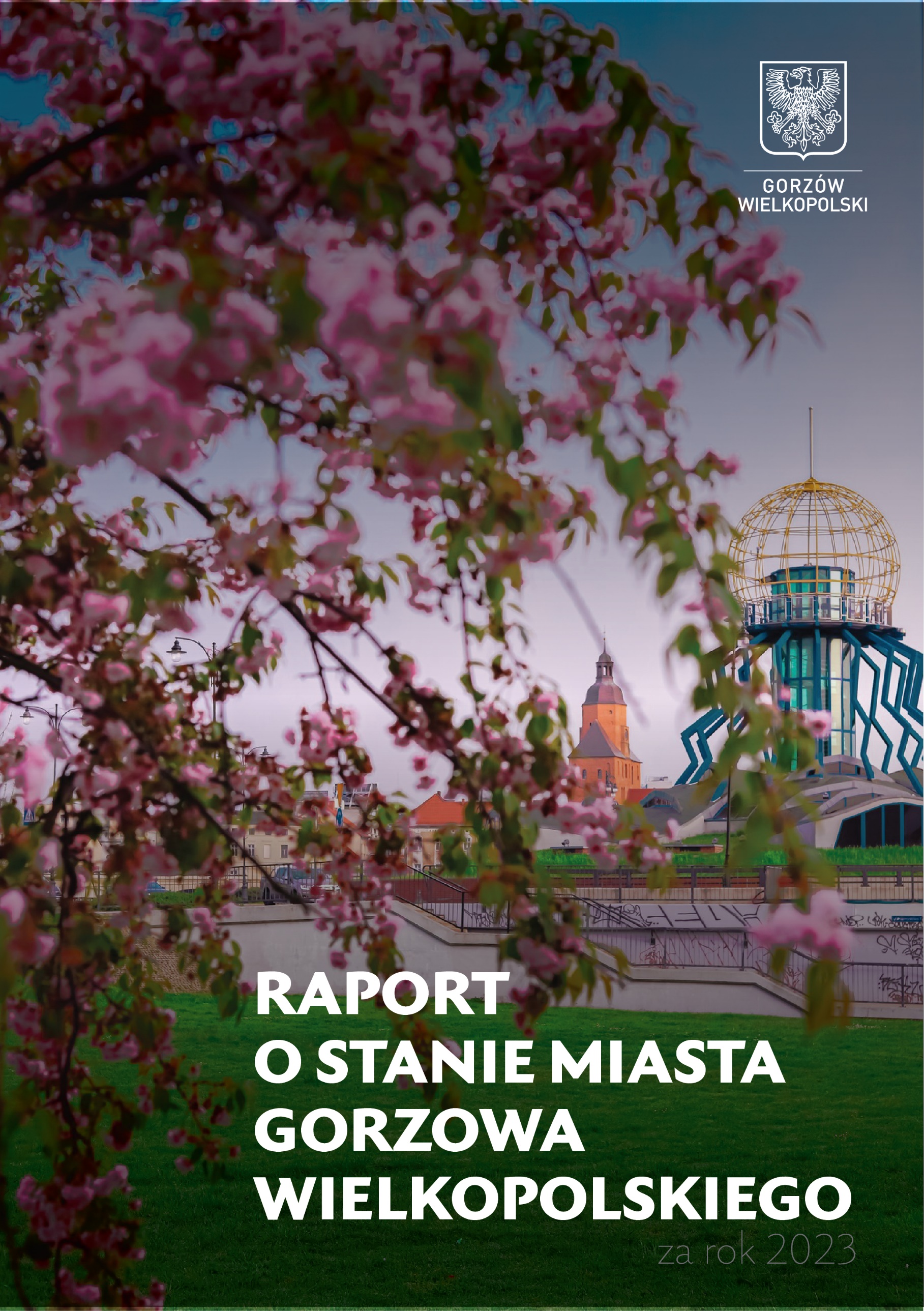 Szanowni Państwo,ubiegły rok był dla mnie szczególny. Wieńczył bowiem moją drugą, pięcioletnią kadencję jako prezydenta miasta, która upłynęła pod znakiem wielkich inwestycji. Trwa proces przebudowy Gorzowa, ale też na jego firmamencie pojawił się jeden z najważniejszych w całej naszej lokalnej historii, obiekt – Arena Gorzów, wyznaczający nową jakość i będący punktem odniesienia na mapie gorzowskich instytucji użyteczności publicznej.Poniższy dokument można nazwać symbolicznym, ponieważ stanowi odzwierciedlenie mojej działalności jako prezydenta miasta przez ostatnie 9 lat. Zawiera podsumowanie dziedzin, tj. edukacja, opieka społeczna, inwestycje czy kultura, które w bezpośredni sposób wpływają na jakość życia mieszkańców naszego miasta.21 kwietnia dostałem znów Państwa przyzwolenie na kontynuację metamorfozy Gorzowa. Jestem z tego powodu dumny i niezwykle Państwu wdzięczny. Pragnę zapewnić, że będę dokładał wszelkich starań, by miasto wciąż się systematycznie rozwijało i piękniało w oczach, stanowiąc doskonałe miejsce do życia. Miejsce, z którego każdy gorzowianin będzie dumny.Jacek Wójcicki, Prezydent MiastaSFERA SPOŁECZNADemografia Struktura demograficzna mieszkańców Gorzowa Wielkopolskiego według danych stan 
na 31 grudnia 2023 r.Wskaźniki demograficzne dla Polski, województwa lubuskiego i Gorzowa Wielkopolskiego 
w latach 2021-20232. Liczba osób zameldowanych w Gorzowie Wielkopolskim z podziałem na pobyt czasowy, pobyt stały3. Współczynnik feminizacji4. Współczynnik dynamiki demograficznej (stosunek liczby urodzeń do liczny zgonów)5. Saldo migracji (różnica między odpływem a napływem ludności)6. Saldo migracji - ujemne7. Gęstość zaludnieniaWykres 1. Piramida wieku8. Struktura ludności ze względu na zdolność do pracyUrodzenia:W Urzędzie Stanu Cywilnego w Gorzowie Wielkopolskim w 2023 roku sporządzono 1343 aktów urodzeń w tym 188 dla dzieci urodzonych za granicą. Sporządzono 10 aktów dla dzieci martwo urodzonych. Urodziło się 660 dziewczynek i 683 chłopców. Przyjęto 449 oświadczeń o uznaniu ojcostwa. Zarejestrowano 33 akty stosunku przysposobienia skutkującego sporządzeniem nowego aktu urodzenia.Ponadto Urząd Stanu Cywilnego dokonał 4020 migracji archiwalnych aktów rodzeniado Systemu Rejestrów Państwowych.W 2023 roku najczęściej nadawanymi imionami dla dziewczynki były: Aleksandra, Laura, Pola, Zofia, Hanna ,Maria. Natomiast dla chłopców były to: Aleksander , Leon, Nikodem , Antoni, Jakub , Ignacy. 
W Gorzowie Wielkopolskim urodziły się dzieci obywateli: Ukrainy - 158, Białorusi - 8, Mołdawii – 2,  Turkmenii - 2, Chin - 1, Rumuni i- 1, Turcji - 1, Egiptu - 1, Sri Lanki - 1 ,Rosji – 1.Liczba urodzeń  kształtowała się następująco:2021 – 1349;2022 – 1441;2023 – 1343.Wykres 2.  Liczba urodzeń Małżeństwa  W Urzędzie Stanu Cywilnego w Gorzowie Wielkopolskim sporządzono 376 aktów małżeństw w tym 
54 małżeństwa zawarte za granicą. Dokonano  1335 migracji archiwalnych aktów małżeństw. 10 małżeństw było zawartych przed kierownikiem USC poza lokalem Urzędu;219 małżeństw zawartych przed kierownikiem USC;93 małżeństwa zawarte w formie wyznaniowej. Kombinacje stanów cywilnych osób zamierzających zawrzeć małżeństwo:Kawaler-panna 197;	Rozwiedziony-rozwiedziona 43;Kawaler-rozwiedziona 36;Rozwiedziony-panna 31;Wdowiec-rozwiedziona 2;Wdowiec-wdowa 2;Wdowiec-panna 1;Kawaler wdowa 3;Rozwiedziony-wdowa 4.9. Małżeństwa/rozwodyWydano 79 zaświadczeń o stanie cywilnym a także 34 zaświadczeń , że zgodnie z prawem polskim strona morze zawrzeć małżeństwo poza granicami RP i 83 zaświadczenia stwierdzające brak okoliczności wyłączających zawarcie małżeństwa.Zarejestrowano wzmianki zmieniające status aktu:213 wzmianek o rozwodzie;427 wzmianek o zgonie współmałżonka;30 wzmianek o powrocie rozwiedzionego małżonka , do nazwiska noszonego przed zawarciem małżeństwa.49 par odwołało lub nie dotarło w wyznaczonym terminie na ceremonię zawarcia związku małżeńskiego.Liczba zawartych małżeństw   kształtowała się następująco:2021 - 407;2022- 395;2023-  376.Wykres 3. Liczba MałżeństwZgonyW Urzędzie Stanu Cywilnego w Gorzowie Wielkopolskim sporządzono 1907 aktów zgonu w tym 27, które nastąpiły za granicą.10. Zgony kobiety/mężczyźniNajwięcej zarejestrowano zgonów osób o stanie cywilnym „żonaty”, w następnej kolejności jest „zamężna”, w trzeciej kolejności – „wdowiec”. Dokonano 942 migracji aktów  archiwalnych.Wykres 4. Urodzenia/zgony w 2023 r.Uroczystości rodzinneW 2023 zorganizowano 3 uroczystości Jubileuszu 50-lecia pożycia małżeńskiego, 134 parom wręczono medale za długoletnie pożycie małżeńskie. W 2023 roku 14 osób obchodziło setna rocznicę urodzin.Ponadto w tut. USC wydano 99 decyzji o zmianie imienia i nazwiska. Wydano odpisy drogą korespondencyjną  : krajowa - 1983 , konsularna - 210.  Wydano w trakcie wizyty w USC : Odpisy skrócone – 14 458;Odpisy zupełne - 2 500;Odpisy wielojęzyczne – 1 472.Ponadto w wyniku zlecenia z innego urzędu usunięto 1200 niezgodności i wysłano 66 zleceń usunięcia niezgodności.Bezpieczeństwo publiczne Straż Miejska w Gorzowie Wielkopolskim11. Stan osobowy Straży Miejskiej w Gorzowie Wlkp. na dzień 31.12.2022 r.W 2023 r.  ze służby odeszło dwóch strażników (podjęli pracę poza urzędem). Stan  kadrowy  został  uzupełniony  przez  przyjęcie   trzech  strażników.  Na dzień 31 grudnia 2023 r. odnotowano 2 wakaty.Informacja dotycząca działalności Straży Miejskiej w 2022 r.	Strażnicy  Miejscy w  Gorzowie  Wlkp.  w  okresie  od  dnia  1  stycznia   do   dnia 31 grudnia 2023 r. wykonali łącznie 2134 służby patrolowo – obchodowe w systemie dwuzmianowym. Średnio codziennie na  dobę, odnotowano niespełna 6 służb (5,84).  To jest o 282 służby mniej niż w roku 2022 kiedy to odbyli  2416 służb. W tym czasie przeprowadzili  łącznie 5836 czynności służbowych, z których w 5024 przypadkach zastosowano środki oddziaływania prawnego (wnioski o ukaranie do sądu, mandaty, pouczenia). Spośród    2134    służb   patrolowo – obchodowych – 70 stanowiły  wspólne  służby z funkcjonariuszami Komendy  Miejskiej  Policji w Gorzowie Wielkopolskim.12. Liczba wykonanych czynności służbowych, zastosowanych środków oddziaływania prawnegoWykres 5. Rodzaje środków oddziaływania prawnego w 2023 r.13. Liczba zastosowanych środków oddziaływania prawnego w 2023 r. w porównaniu do 2022 r.
 i 2021 r. w rozbiciu na kategorie wykroczeń.14. Pozostałe wyniki działania straży w roku 2023 w porównaniu do roku 2023, 2022, 2021Utrzymanie czystości i porządku na terenie miastaW analizowanym okresie w 2023 r. podjęto łącznie  428 czynności związanych z realizacją wyżej wymienionych zagadnień dotyczących utrzymania czystości i porządku,  w trakcie których 
za popełnione wykroczenia, na sprawców nałożono 34 mandaty karne oraz skierowano 2 wnioski  o ukaranie do Sądu Rejonowego w Gorzowie Wlkp.W ocenianym okresie, strażnicy przeprowadzili łącznie 228 interwencji dotyczących zaśmiecania miejsc publicznych, wyciągając wobec sprawców konsekwencje prawne w postaci skierowania 2 wniosków o ukaranie do Sądu oraz nałożenie 17 mandatów karnych. Tego rodzaju wykroczenia  zagrażają środowisku naturalnemu jak też wpływają na obniżenie estetyki. Istotnym elementem mającym wpływ na pogorszenie estetyki miasta jest umieszczanie w miejscach do tego nieprzeznaczonych i bez zgody właścicieli nieruchomości plakatów, ogłoszeń, napisów. 
W opisywanym okresie strażnicy miejscy podejmowali w 24 przypadkach interwencje wobec sprawców tego rodzaju wykroczeń wyciągając wobec  nic konsekwencje prawne w postaci  nałożenia 
7 mandatów karnych.W 2023 r. strażnicy zgodnie z posiadanymi uprawnieniami podjęli kontrole realizacji obowiązku składania deklaracji śmieciowych.  Za niezgodne ze stanem faktycznym złożenie deklaracji lub jej brak, naliczana jest nowa wysokość opłat za gospodarowanie odpadami komunalnymi w drodze decyzji administracyjnej wydanej przez Prezydenta Miasta. Cytowana wyżej ustawa przewiduje także 
za to wykroczenie karę grzywny do 5 000 zł.   W wyniku  kontroli łącznie złożono nowe  deklarację 
i wydano decyzję administracyjne, (bądź zostaną wydane) zwiększające budżet ZCG MG-6  
na gospodarowanie odpadami komunalnymi o kwotę odpowiednio 608 zł. miesięcznie i 7296 zł. rocznie.W 2023 r. strażnicy  ujawnili 723 osoby spożywające lub usiłujących spożyć alkohol w miejscu niedozwolonym, wobec których zastosowano środki oddziaływania prawnego. 194 osoby ukarano mandatami karnymi. 28 osób w stanie nietrzeźwości, które przebywając w miejscach publicznych zagrażały swojemu życiu lub zdrowiu, bądź powodowały zgorszenie. Zostały one doprowadzone 
do miejsca zamieszkania lub OPON.W 2023 r. ujawniono na gorącym  uczynku  22  sprawców  zakłóceń  spokoju   publicznego (najczęściej będących  w stanie  nietrzeźwym)  wobec  których  zastosowano  środki   oddziaływania  prawnego.Wyprowadzanie psa bez smyczy i kagańca na tereny przeznaczone do użytku publicznego oraz niesprzątanie  odchodów po psach w miejscach publicznych, to najczęściej popełniane wykroczenia przez ich właścicieli. W 2023 r. strażnicy ujawnili 54 tego rodzaju wykroczenia. W stosunku 
do sprawców zastosowano środki oddziaływania  prawnego. 10 osób ukarano mandatami karnymi. Natomiast wobec 35 zastosowano środki oddziaływania prawnego w postaci pouczenia.W 2023 r. straż podjęła 128 interwencji związanych z wrakami. W większości przypadków  właściciele  sami  usuwali  samochody,  jednakże   strażnicy   usunęli 40 takich pojazdów. Ponadto opisywanym okresie strażnicy podjęli 357 interwencji usunięcia pojazdów na podstawie art. 130a.  
W  225 przypadkach pojazdy zostały usunięte, natomiast w 132 odstąpiono od usunięcia po ustaniu przyczyny usunięcia. W imieniu Prezydenta Miasta prowadzone były czynności związane 
z reprezentowaniem Miasta Gorzowa Wlkp., przed Sądem i występowaniem z wnioskami o przepadek pojazdów usuniętych. W 2023 r. prowadzone były 32 tego rodzaju postępowania, w tym 25 dotyczyło pojazdów usuniętych przez funkcjonariuszy Policji i 7 usuniętych przez Straż Miejską. W 2023 r. 
w wyniku recyklingu 63 pojazdów, które uległy przepadkowi na rzecz miasta uzyskano kwotę 42925 zł.Pozostałe działania podjęte w 2023 r.31 kontroli miejsc, gdzie zwyczajowo przebywają bezdomni,108 interwencji dotyczących utrzymania infrastruktury miejskiej. W tym 8 interwencji dotyczyło zabezpieczenia miejsc niebezpiecznych,107 czynności dotyczących spalania odpadów.  W trakcie realizacji zadań kontrolnych,  sprawców  wykroczeń ukarali 16 mandatami  karnymi i sporządzili 1 wniosek o ukaranie do Sądu.15. Wykaz przedmiotów oraz wykaz przedmiotów, których właściciele w 2023 r. zostali odnalezieniW 2023 r. strażnicy  miejscy  reprezentowali miasto wraz ze Sztandarem w Poczcie Sztandarowym 
w dziesięciu Uroczystościach Miejskich i Państwowych.W 2023 r. w ramach współpracy z Policją  stale prowadzono  bieżącą wymianę informacji pomiędzy Strażą Miejską a Komendą Miejską Policji w Gorzowie Wlkp., na temat występujących zagrożeń w celu efektywnej dyslokacji służb. W minionym roku wykonano 70 wspólnych patroli straży 
z funkcjonariuszami Policji, W ramach działań edukacyjnych przeprowadzono spotkania z seniorami w Dziennym Domu Pobyt 
i pogadanki z uczniami klas II w SP – 4. Natomiast w ramach działań prewencyjnych   przeprowadzono wspólne kontrole z funkcjonariuszami Straży Granicznej, a także z Inspektorami Powiatowej Inspekcji Sanitarnej.Wydział zarządzania kryzysowegoDo najważniejszych zadań realizowanych w mieście zaliczyć należy m. in.:Obsługę zdarzeń kryzysowych występujących na terenie miasta;Udział w ćwiczeniach wojewódzkich w ramach Krajowego Systemu Wykrywania Skażeń 
i Alarmowania;Udział w wojewódzkim ćwiczeniu obronnym pod kryptonimem „NADODRZE 2023”;Przeprowadzenie ćwiczenia obronnego pod kryptonimem „SIEĆ ENERGETYCZNA 2023” z udziałem członków Miejskiego Zespołu Zarządzania Kryzysowego i kadry kierowniczej Urzędu Miasta
oraz przedstawicieli miejskich spółek;Konserwację i utrzymanie systemu alarmowania miasta;Konserwację i utrzymanie sprawności monitoringu wizyjnego miasta oraz jego rozbudowę;Współuczestniczenie z Wojewódzkim Centrum Zarządzania Kryzysowego 
w zakresie ciągłości procesu kierowania, zarządzania i obiegu informacji
 w sytuacjach kryzysowych;Przeprowadzenie konserwacji sprzętu znajdującego się na wyposażeniu magazynu przeciwpowodziowego i magazynu ochrony ludności urzędu miasta;Aktualizację Miejskiego Planu Zarządzania Kryzysowego;Aktualizację Planu operacyjnego funkcjonowania Miasta Gorzowa Wielkopolskiego 
w warunkach zewnętrznego zagrożenia bezpieczeństwa państwa i w czasie wojny;Udzielanie zgód na przeloty w granicach administracyjnych miasta zgodnie 
z Rozporządzeniem Ministra Infrastruktury z dnia 5 marca 2019 r.;Sprzedaż węgla w ramach zakupu preferencyjnego w celu zaspokojenia potrzeb własnych gospodarstw domowych.W roku 2023 odbyły się dwa posiedzenia Miejskiego Zespołu Zarządzania Kryzysowego zwołane przez Prezydenta Miasta – Przewodniczącego Miejskiego Zespołu Zarządzania Kryzysowego:w dniu 14.02.2023 r. którego tematem było ustalenie działań podjętych przez Urząd Miasta Gorzowa Wielkopolskiego w związku z wydanym Rozporządzeniem Wojewody Lubuskiego 
z dnia 13 lutego 2023 r. - „zmieniające rozporządzenie w sprawie zwalczania wysoce zjadliwej grypy ptaków (HPAI) na terenie powiatów zielonogórskiego, nowosolskiego, gorzowskiego oraz Miasta Zielona Góra”;w dniu 20.09.2023 r.  posiedzenie szkoleniowe połączone ze wstępnym omówieniem części praktycznej wraz z przedstawieniem wniosków i spostrzeżeń dotyczącym Ćwiczenia obronnego pod kryptonimem „Sieć energetyczna 2023”, przygotowującym miasto do wykonywania zadań obronnych i zarządzania kryzysowego w czasie wystąpienia zagrożeń i sytuacji nadzwyczajnych spowodowanych uszkodzeniem sieci energetycznych”.W roku 2023 odbyły się dwa posiedzenia Komisji Bezpieczeństwa i Porządku: w dniu 20.03.2023 r. którego tematem był stan realizacji „Miejskiego programu zapobiegania przestępczości oraz ochrony obywateli i  porządku publicznego dla miasta Gorzowa Wielkopolskiego na lata 2022 - 2024”; oraz informacja z „Realizacji zadań w zakresie bezpieczeństwa publicznego  w Gorzowie Wielkopolskim w roku 2022”;w dniu 18.12.2023 r. którego tematem było opiniowanie projektu budżetu miasta w zakresie porządku publicznego  i bezpieczeństwa na terenie miasta.Wydział wspierał działania służb ratowniczych Miasta poprzez udzielenie dotacji finansowych 
i rzeczowych w następujących obszarach:16. Wspieranie działania służb ratowniczych Miasta poprzez udzielenie dotacji finansowych 
i rzeczowych w następujących obszarachOchrona przeciwpowodziowa:W ramach działań prewencyjnych w dniach 12 kwietnia, 26 kwietnia i 21 listopada 2023 r. Wydział Bezpieczeństwa i Zarządzania Kryzysowego przeprowadził rekonesanse przeciwpowodziowe. Uwagi 
i spostrzeżenia z rekonesansu zostały przekazane jednostkom odpowiedzialnym za utrzymanie infrastruktury przeciwpowodziowej zgodnie z zakresem ich kompetencji.W 2023 roku w ramach bieżącego utrzymania kanałów i rowów będących własnością Miasta, Wydział Gospodarki Komunalnej i Transportu Publicznego wykonał następujące prace:Kanał Mazowiecki – usunięcie namułów, oczyszczenie z namułów przepustu rurowego, wykoszenie roślinności ze skarp z dna kanału, ręczne wybranie i wywóz wszelkich nieczystości znajdujących 
się na skarpach i na dnie kanału; Rów boczny „A” – usunięcie namułów, wykoszenie roślinności ze skarp, ręczne wybranie i wywóz wszelkich nieczystości znajdujących się na skarpach i na dnie rowu;Rów przy ul. Warszawskiej na wysokości parku Czechówek – hakowanie, wykoszenie roślinności 
ze skarp i dna rowu, ręczne wybranie i wywóz wszelkich nieczystości znajdujących się w rowie 
i na jego skarpach;Konserwacja zbiornika przy ul. Szmaragdowej – usunięcie namułów, wykoszenie roślinności 
ze skarp z dna zbiornika, ręczne wybranie i wywóz wszelkich nieczystości znajdujących 
się w zbiorniku i na jego skarpach;Rów pomiędzy ul. Wawrzyniaka i Przemysłową od km 0 + 000 do km 0 + 119, przy 
ul. Woskowej od km 0 + 119 do km 0 + 170 i pomiędzy ul. Grobla i Trasą Nadwarciańską 
od km 0 + 170 do km 0 + 290 – usunięcie namułów, wykoszenie roślinności ze skarp i dna rowu, ręczne wybranie i wywóz wszelkich nieczystości znajdujących się na skarpach i na dnie rowu;Rów przy ul. Wawrzyniaka (naprzeciwko stacji PKP) od km 0 + 000 do km 0 + 050 - wykoszenie roślinności ze skarp i dna rowu, ręczne wybranie i wywóz wszelkich nieczystości znajdujących 
się na skarpach i na dnie rowu;Rów przy ul. Ryskiej - strona lewa (przy terenie przemysłowym) – usunięcie namułów, wykoszenie roślinności ze skarp i dna rowu, ręczne wybranie i wywóz wszelkich nieczystości znajdujących 
się na skarpach i na dnie rowu;Rów przy ul. Żwirowej na wysokości nr 174 - 180 (do ul. Owocowej) – usunięcie namułów, wykoszenie roślinności ze skarp i dna rowu, ręczne wybranie i wywóz wszelkich nieczystości znajdujących się na skarpach i na dnie rowu;Rów przy ul. Warszawskiej pomiędzy garażami, a kompleksem budynków nr 98 – ręczne wybranie i wywóz wszelkich nieczystości znajdujących się w rowie i na jego skarpach;Rów przy garażach ul. Warszawska/ul. Słabońskiego - oczyszczenie rury kolektorowej, rowu i usunięcie piasku i ziemi po intensywnych opadach deszczu celem zapewnienia drożności rowu;Zbiornik retencyjny przy ul. Małyszyńskiej – usunięcie namułów i roślinności z dna zbiornika, odmulenie rowu prowadzącego wzdłuż środkowej części zbiornika aż do kraty filtracyjnej, wykoszenie dojścia do kraty, ręczne wybranie i wywóz wszelkich nieczystości znajdujących 
się na skarpach i na dnie zbiornika, wykoszenie rowów po obu stronach drogi dojazdowej 
do zbiornika, oraz placu gdzie znajdują się separatory;Wyczyszczenie i udrożnienie korytek odwadniających skarpę przy zbiorniku retencyjnym przy 
ul. Małyszyńskiej;Umocnienie skarpy przy zbiorniku retencyjnym przy ul. Małyszyńskiej;Zabezpieczenie skarpy przy ul. Warszawskiej powyżej posesji 101 C i D celem uchronienia przed zalewaniem nieruchomości zlokalizowanych u jej podnóża;Udrożnianie, oczyszczanie i utrzymanie w miesiącach maj - wrzesień korytek odpływowych ścieżek: w parku Siemiradzkiego, przy CEA Filharmonii Gorzowskiej oraz przy Placu Zabaw ul. Borowskiego i Dąbrowskiego;Wykonanie nowych betonowych korytek odwadniających ścieżkę przy Placu Zabaw ul. Borowskiego i Dąbrowskiego;Wzmocnienie i zasypanie podmytego gruntu przy stawie w Parku Czechówek ul. Warszawska;Usunięcie uszkodzonego fragmentu siatki z dna koryta rzeki Kłodawki;Usunięcie powalonych i zalegających drzew z koryta Kłodawki, przy stawie Błotnym.Jednocześnie w 2023 r. realizowana była usługa polegająca na przeglądach 35 separatorów wraz 
z osadnikami piasku w 30 lokalizacjach miejskiej sieci kanalizacji deszczowej w okresie maj – grudzień. W okresie trwania usługi, na bieżąco usuwane były liście, gałęzie, śmieci znajdujące się w separatorach, osadnikach, komorach wlotowych i wylotowych oraz w obejściach awaryjnych.Dodatkowo, w IV kwartale 2023 r. ogłoszone zostało zamówienie publiczne dot. jednokrotnego czyszczenia 20 separatorów zlokalizowanych na miejskiej kanalizacji deszczowej, dla których odnotowano najwyższy stan zanieczyszczenia. Usługa w trakcie realizacji – planowany termin zakończenia 28.02.2024 r.Na bieżąco kontrolowany jest stan czystości Kłodawki oraz zbiorników wodnych zlokalizowanych 
w Gorzowie Wielkopolskim. Zakres prac utrzymaniowych obejmuje usuwanie śmieci oraz innych odpadów z koryta rzeki, usuwanie zatorów z koryta rzeki, koszenie roślinności na skarpach rzeki, usuwanie wiatrowałów i wiatrołomów utrudniających swobodny przepływ wód, jednokrotne hakowanie roślin korzeniących się w dnie rzeki na odcinku od mostu przy ul. Owocowej na odcinku 
65 m w górę rzeki, stały monitoring rzeki w okresie zimowym oraz w razie konieczności usuwanie zatorów lodowych. Stałym utrzymaniem objęte są również przepompownie: melioracyjna Zawarcie, przy ul. Działkowców, ul. Szmaragdowej, ul. Olimpijskiej oraz w Parku Słowiańskim.Dodatkowo Wydział Gospodarki i Transportu Publicznego zlecił usługę opracowania koncepcji i programu funkcjonalno-użytkowego dot. zabezpieczenia i umocnienia skarp zlokalizowanych 
przy ul. Warszawskiej w Gorzowie Wielkopolskim oraz unormowania odprowadzenia wód opadowych i roztopowych spływających ze skarp na teren działek zlokalizowanych u jej podnóża.Informacja dot. poniesionych wydatków przez Wydział Gospodarki Komunalnej i Transportu Publicznego na zabezpieczenie przeciwpowodziowe w okresie od 01.01.2023 r. do 31.12.2023 r.W ramach realizacji zadań w zakresie bezpieczeństwa publicznego w 2023 r. Wydział Ochrony Środowiska i Rolnictwa w okresie od 01.12.2023 r. do 15.12.2023 r. przeprowadził konserwację rowów melioracji szczegółowej w Gorzowie Wielkopolskim polegającą na koszeniu skarp i dna rowów, usuwaniu porostów drzew i krzewów wraz z odmulaniem i oczyszczaniem przepustów rurowych. W ramach ww. prac wykoszono 27 981 m.b. i odmulono 14 141 m.b. rowów. Koszt zadania wyniósł 148 000,00 zł.17. Zestawienie porównawczeW roku 2023 nie prowadzono prac związanych z usunięciem azbestu w mieście Gorzowie Wlkp. 18. Odstrzał redukcyjny dzikówZgromadzenia:W roku 2023 r. na terenie miasta odbyły się 72 zgromadzenia publiczne.Sprzedaż węgla w ramach zakupu preferencyjnego w celu zaspokojenia potrzeb własnych gospodarstw domowych.Miasto Gorzów Wielkopolski do 17 kwietnia 2023 r., zgodnie z wprowadzonymi uregulowaniami prawnymi, prowadziło sprzedaż węgla dla gospodarstw domowych 
w celu zaspokojenia potrzeb gospodarstw domowych. Zakupu dokonało 305 gospodarstw domowych, na łączną ilość 590,40 ton węgla (443,55 ton w sortymencie „orzech” oraz 146,85 tony w sortymencie „groszek”).Wykres 6. Sprzedaż węgla dla gospodarstw domowych w celu zaspokojenia potrzeb gospodarstw domowych (w tonach)Ochrona zdrowiaWsparcie placówek zdrowia z budżetu MiastaW 2023 roku Miasto Gorzów Wielkopolski przekazało 1 milion zł w formie dotacji celowej 
dla Województwa Lubuskiego z przeznaczeniem  na dofinansowanie zakupu sprzętu medycznego 
dla oddziału kardiochirurgii w Wielospecjalistycznym Szpitalu Wojewódzkim w Gorzowie Wielkopolskim Sp. z o. o.W 2023 r. Miasto Gorzów Wielkopolski udzieliło Stowarzyszeniu Hospicjum Św. Kamila w Gorzowie Wielkopolskim dwóch dotacji:w wysokości 180 000,00 zł na pomoc osobom ciężko chorym poprzez dofinansowanie zadania pn. „Udzielanie pomocy osobom z chorobą nowotworową i sprawowanie nad nimi opieki”;w wysokości 50 000,00 zł na doposażenie placówki w niezbędny sprzęt.W 2023 r. Miasto Gorzów Wielkopolski dofinansowało działalność ośrodka terapeutycznego – Poradni Profilaktyki, Leczenia i Terapii Uzależnień „Monar”. Placówka otrzymała środki finansowe w wysokości 50 000 zł z przeznaczeniem na realizację programów terapeutycznych dla osób uzależnionych 
od alkoholu, narkotyków, współuzależnionych oraz Dorosłych Dzieci Alkoholików. W terapii finansowanej ze środków Miasta w roku 2023 wzięło udział 80 osób.19. Kwota przekazanych dotacji z liczbą osób objętych działaniem20. Wysokość dofinasowania placówek działających w sferze zdrowiaProfilaktyka i promocja zdrowiaW ramach profilaktyki i promocji zdrowia w 2023 r.:zorganizowano „Konferencję Kobiet” pod hasłem „Myśl kolorowo, życie jest piękne”, której tematem przewodnim był dobrostan psychiczny. W konferencji wzięło udział około 350 osób;promowano w lokalnych mediach wydarzenia/ akcje/ informacje o charakterze profilaktycznym:Piknik Zdrowia i Profilaktyki organizowany w Gorzowie Wielkopolskim przez Urząd Marszałkowski Województwa Lubuskiego;szczepienia ochronne przeciwko wirusowi HPV dla dzieci w wieku 12 i 13 lat;wsparcie przez władze Miasta otwarcia oddziału kardiochirurgii w gorzowskim szpitalu;promocja rejestracji w bazie dawców szpiku Fundacji DKMS.udzielono wsparcia finansowego Stowarzyszeniu Fizjosport w kwocie 5 tysięcy złotych 
na organizację badań profilaktycznych w kierunku nowotworów jądra oraz prostaty 
dla mieszkańców Gorzowa Wielkopolskiego pod nazwą „Męskie Zdrowie – badania profilaktyczne Gorzów Wlkp.”. Przeprowadzono 406 badań, w tym  186 badań USG jąder i wykonano 220 testów PSA w kierunku wykrycia nowotworów prostaty;organizacja podczas VI Gorzowskiego Tygodnia Seniora darmowych badań słuchu 
w tzw. Słuchbusie dla uczestników wydarzenia;objęcie honorowym patronatem Prezydenta Miasta akcji:„Polska mówi „aaa”, organizowanej przez Polskie Towarzystwo Stomatologiczne mającej
 na celu zwiększenie świadomości wszystkich obywateli na temat higieny jamy ustnej 
oraz promocję zdrowia jamy ustnej;„II Konferencja dot. Zdrowia Psychicznego Dzieci i Młodzieży w Gorzowie Wielkopolskim”;„Męskie Zdrowie – badania profilaktyczne Gorzów Wlkp.”Program polityki zdrowotnej „in vitro”Od sierpnia 2021 r. Miasto Gorzów Wielkopolski realizuje program polityki zdrowotnej pt. „Leczenie niepłodności metodą zapłodnienia pozaustrojowego – in vitro dla mieszkańców Gorzowa Wielkopolskiego w latach 2021-2024”, przyjętego na podstawie uchwały Nr XXXV/615/2021 Rady Miasta Gorzowa Wielkopolskiego z dnia 31 marca 2021 r. Realizatorem programu,  wyłonionym 
w konkursie ofert, jest Klinika InviMed - Europejskie Centrum Macierzyństwa w  Poznaniu.W ramach przedmiotowego programu w 2023 r.:13 par przesłało zgłoszenie do Kliniki z informacją o zainteresowaniu udziałem w Programie;12 par przeszło kwalifikację medyczną i złożyło wnioski do Urzędu Miasta o przyznanie dofinansowania;12 parom Urząd Miasta przyznał dofinansowanie;1 para zrezygnowała z dofinansowania z powodu przedłużającej się diagnostyki;11 par zostało objętych leczeniem w ramach przedmiotowego programu;w ramach wykonanych procedur realizator potwierdził 5 kolejnych ciąż;urodziło się 9 dzieci.Od początku trwania programu do końca 2023 r. potwierdzonych zostało 15 ciąż klinicznych, odbyło się 8 porodów, pozostały 3 trwające ciąże, łącznie urodziło się 10 dzieci. W roku 2023 Miasto na program polityki zdrowotnej pt. „Leczenie niepłodności metodą zapłodnienia pozaustrojowego – in vitro dla mieszkańców Gorzowa Wielkopolskiego w latach 2021-2024” wydatkowało kwotę 49.400,00 zł. Od początku trwania programu kwota wydatkowana wynosi 153.600,00 zł.Miejska Komisja Rozwiązywania Problemów Alkoholowych w 2023 roku:złożyła 27 spraw do sądu o orzeczenie zobowiązania do leczenia odwykowego;w 2023 roku nie podpisano umowy z biegłymi sądowymi w zakresie wystawienia opinii 
w przedmiocie uzależnienia  od alkoholu z uwagi na brak ofert złożonych 
w drodze zapytania ofertowego.21. Zestawienie spraw prowadzonych przez MKRPAW 2023 roku w ramach Miejskiego Programu Profilaktyki i Rozwiązywania Problemów Alkoholowych oraz Przeciwdziałania Narkomanii na rok 2023 Miasto dofinansowywało działalność trzech centrów integracji społecznej, prowadzonych przez organizacje pozarządowe:Stowarzyszenie Pracowników Służb społecznych „KRĄG” – Centrum Integracji Społecznej przy 
ul. Teatralnej 26, przyznana dotacja w wys. 144 000 zł;Stowarzyszenie Pomocy Bliźniemu im. Brata Krystyna w Gorzowie Wielkopolskim – Centrum Integracji Społecznej przy ul. Kasprowicza 41, przyznana dotacja w  wys. 144 000 zł;Lubuskie Stowarzyszenie Rozwoju Regionalnego „Rozwój”- Międzygminne Centrum Integracji Społeczno- Zawodowej przy ul. Przemysłowej 53, przyznana dotacja w  wys. 144 000 zł.Centrum Integracji Społecznej jest miejscem będącym jednym z pierwszych etapów na drodze 
do aktywizacji osób wykluczonych ze społecznej i zawodowej aktywności. Jego uczestnikami są osoby, które nie są w stanie, z różnych względów, funkcjonować na tradycyjnym rynku pracy: uzależnieni 
od alkoholu czy narkotyków, byli więźniowie, bezdomni, długotrwale bezrobotni, niepełnosprawni.W 2023 r. Miasto Gorzów Wielkopolski dofinansowało działalność ośrodka terapeutycznego – Poradni Profilaktyki, Leczenia i Terapii Uzależnień „Monar”. Placówka otrzymała środki finansowe w wysokości 50 000 zł z przeznaczeniem  na realizację programów terapeutycznych dla osób uzależnionych 
od alkoholu, narkotyków, współuzależnionych oraz Dorosłych Dzieci Alkoholików. W terapii finansowanej ze środków Miasta w roku 2023 wzięło udział 80 osób.22. Działania sfinansowane ze środków „Kapslowych”  (w ramach środków Wydziału Spraw Społecznych)Domy pomocy społecznejNa terenie miasta funkcjonują dwa domy pomocy społecznej zapewniające 326 miejsc. Dla przewlekle, somatycznie chorych oraz osób niepełnosprawnych fizycznie przewidziane jest 236 miejsc. Natomiast dla osób przewlekle psychicznie chorych przewidzianych jest 90 miejsc. W 2023 roku przyjętych zostało 83 mieszkańców DPS-ów, z czego 67 odeszło z tych placówek z następujących powodów: 1 osoba przeniosła się do innej placówki, 9 wróciło do swoich domów rodzinnych, 2 usamodzielniło się, 
a 55 osób zmarło.W Domu Pomocy Społecznej nr 1 im. Marie Juchacz rozpoczęto procedurę uruchomienia oddziału terapeutycznego dla osób uzależnionych od alkoholu. Na ten cel przekazano środki w wysokości 
349 340,22 zł z przeznaczeniem m. in. na wynagrodzenia i pochodne dla personelu, koszt szkoleń oraz zakup wyposażenia tworzonego oddziału.Do placówek pieczy zastępczej przekazano środki w wysokości 282 996,84 zł 
z przeznaczeniem na działania związane z profilaktyką uzależnienie, której celem jest zmniejszenie rozmiarów zjawiska uzależnienia od alkoholu oraz przeciwdziałanie problemom związanym z ww. nałogiem. Adresatami działania byli dorośli, dzieci oraz młodzież bez względu na stopień indywidualnego ryzyka występowania problemu z używaniem alkoholu.Pomoc społeczna Liczba osób bezdomnych w noclegowniachWydział Spraw Społecznych Urzędu Miasta Gorzowa Wielkopolskiego zabezpiecza miejsca noclegowe dla bezdomnych kobiet i mężczyzn, poprzez zlecanie zadań organizacjom pozarządowym, w formie otwartych konkursów ofert.Obecnie zawarte są umowy z następującymi podmiotami:Koło Gorzowskie Towarzystwa im. św. Brata Alberta (42 miejsca dla mężczyzn),Stowarzyszenie Pomocy Bliźniemu im. Brata Krystyna (25 miejsc, w tym 10 dla mężczyzn 
i 15 dla kobiet).23. Wykaz miejsc noclegowych z uwzględnieniem osób korzystającychPlacówki Wsparcia Dziennego Liczba placówek wsparcia dziennego w roku 2023 wyniosła 13. W styczniu 2023 r. zostało cofnięte 
1 zezwolenie na prowadzenie placówki wsparcia dziennego w formie opiekuńczej z uwagi na jej zamknięcie przez podmiot prowadzący. W roku 2023 kontynuowano realizację 9 umów, w ramach zleconych zadań publicznych. Dziewięć placówek wsparcia dziennego otrzymało dofinansowanie 
z budżetu Miasta o łącznej wysokości 401 158,00 zł.Rodzaj (forma) oraz liczba placówek wsparcia dziennego w 2023 r.:prowadzone w formie opiekuńczej: 7;prowadzone w formie specjalistycznej: 3; prowadzone w formie opiekuńczo-specjalistycznej: 3.W 2023 r. z zajęć prowadzonych w placówkach wsparcia dziennego skorzystało 
312 dzieci.Pomoc osobom ciężko chorym Zadanie publiczne zostało zlecone Stowarzyszeniu Hospicjum Św. Kamila, które realizowało ten projekt w okresie od 01.04.2023 r. do 31.12.2023 r., pod nazwą: „Udzielanie pomocy osobom z chorobą nowotworową i sprawowanie nad nimi opieki”. Zakres świadczeń realizowany był przez organizację całodobowo w ramach Hospicjum Stacjonarnego, Hospicjum Domowego i Hospicjum Domowego 
dla Dzieci. Odbiorcami zadania publicznego były osoby (dorośli jak i dzieci) cierpiące na chorobę nowotworową i chorujące na inne nieuleczalne, niepoddające. W roku 2023 Miasto na ten 
cel przekazało dotację w wysokości 180 000,00 zł, natomiast pomoc udzielona została łącznie 
230 osobom ciężko chorym, z czego:w ramach Hospicjum Stacjonarnego poprzez działania organizacyjno-logistyczne związane z udzieleniem i sprawowaniem opieki nad chorymi na choroby nowotworowe udzielono pomocy 99 osobom;w ramach Hospicjum Domowego poprzez wykonywanie czynności opiekuńczo-medycznych 
w środowisku naturalnym chorego (w domu) udzielono pomocy 116 osobom;15 dzieciom w Hospicjum Domowym dla Dzieci „Oskara i Róży”. Udzielone przez Miasto dotacje w latach poprzednich pozwoliły na skorzystanie 
ze wsparcia Hospicjum 245 osobom chorym w 2021 r. oraz 219 w roku 2022.	Dodatkowo, w roku 2023 r. udzielono dotacji Stowarzyszeniu Hospicjum 
Św. Kamila w wysokości 50 000,00 zł na doposażenie placówki w niezbędny sprzęt.Nieodpłatna pomoc prawnaW 2023 r. na terenie miasta Gorzowa Wielkopolskiego nieodpłatna pomoc prawna świadczona była 
w 5 punktach zlokalizowanych w dwóch miejscach tj. w lokalu przy Wawrzyniaka 4 oraz w budynku przy ul. Teatralnej 26. Każdy z 5 punktów był czynny przez 4 godziny od poniedziałku do piątku. 
W lokalu przy Wawrzyniaka poradnictwo było świadczone od godz. 7.30 do 19.30, natomiast przy 
ul. Teatralnej prawnicy udzielali porad w godz. od 7.30 do 15.30 Z działalności punktów mogły korzystać osoby fizyczne, które nie były w stanie ponosić kosztów odpłatnej pomocy prawnej oraz osoby prowadzące jednoosobową działalność gospodarczą niezatrudniające innych osób w ciągu ostatniego roku (należało złożyć stosowne oświadczenie).Zakres nieodpłatnej pomocy prawnej obejmował:poinformowanie osoby fizycznej, zwanej dalej "osobą uprawnioną", o obowiązującym stanie prawnym oraz przysługujących jej uprawnieniach lub spoczywających na niej obowiązkach, w tym w związku z toczącym się postępowaniem przygotowawczym, administracyjnym, sądowym 
lub sądowo administracyjnym;wskazanie osobie uprawnionej sposobu rozwiązania jej problemu prawnego;sporządzenie projektu pisma w sprawach, o których mowa w pkt 1 i 2, z wyłączeniem pism procesowych w toczącym się postępowaniu przygotowawczym lub sądowym i pism w toczącym się postępowaniu sądowo administracyjnym;nieodpłatną mediację;sporządzenie projektu pisma o zwolnienie od kosztów sądowych lub ustanowienie pełnomocnika z urzędu w postępowaniu sądowym lub ustanowienie adwokata, radcy prawnego, doradcy podatkowego lub rzecznika patentowego w postępowaniu sądowo-administracyjnym oraz poinformowanie o kosztach postępowania i ryzyku finansowym związanym ze skierowaniem sprawy na drogę sądową.W 2023 r. w ramach nieodpłatnej pomocy prawnej udzielono 1529 porad.24. Liczba osób korzystających z usług nieodpłatnej pomocy prawnejInstytucjonalna opieka nad dzieckiemWażnym elementem wsparcia rodziny jest instytucjonalna opieka nad dzieckiem. 
Na terenie miasta w 2023 r. realizowana była przez następujące placówki opiekuńczo-wychowawcze:Pogotowie Opiekuńcze – placówka typu interwencyjnego, zapewnia całodobową opiekę 
12 wychowankom;Pogotowie Opiekuńcze „Dwójka” - placówka typu interwencyjnego, zapewnia 
całodobową opiekę 10 wychowankom;Dom dla Dzieci - placówka typu socjalizacyjnego, zapewnia całodobową opiekę 12 wychowankom;Placówka Opiekuńczo–Wychowawcza nr 1 - typu socjalizacyjnego, zapewnia 
całodobową opiekę 14 wychowankom;Placówka Opiekuńczo–Wychowawcza nr 2 – typu socjalizacyjnego, zapewnia 
całodobową opiekę 14 wychowankom;Placówka Opiekuńczo–Wychowawcza nr 3 – typu socjalizacyjnego zapewnia 
całodobową opiekę 14 wychowankom;Placówka Opiekuńczo–Wychowawcza typu rodzinnego pn. Rodzinny Dom Dziecka, zapewnia całodobową opiekę 8 wychowankom;Placówka Opiekuńczo-Wychowawcza typu rodzinnego pn. Rodzinny Dom Dziecka, prowadzona przez Fundację im. Janusza Korczaka w Marwicach, zapewnia 
całodobową opiekę 8 wychowankom.Wsparcie osób starszychW 2023 roku, Miasto podejmowało następujące inicjatywy na rzecz aktywizacji 
i wsparcia osób starszych:Gorzowska Karta Seniora - program Gorzowska Karta Seniora funkcjonuje w naszym mieście 
od kwietnia 2017 r. Karty Seniora drukowane są „od ręki” – wystarczy wypełnić wniosek i złożyć 
w siedzibie głównej Urzędu Miasta w Sali Obsługi Klienta. Złożono już 18 489 wniosków 
o przyznanie Karty Seniora (stan na grudzień 2023 r.). W 2022 r. wydano 1  080 Gorzowskich Kart Seniora. Od początku trwania Programu podpisało 93 porozumień z Partnerami. 25. Liczba wydanych Gorzowskich Kart SenioraKoperta Życia  - w roku 2023 kontynuowana była akcja „Koperta Życia”, która zapoczątkowana została w maju 2018 r. Akcja skierowana jest przede wszystkim do osób starszych i samotnych. Polega na umieszczeniu w specjalnych kopertach zabezpieczonych w folię strunową, najważniejszych informacji o stanie zdrowia właściciela koperty, przyjmowanych przez niego lekach, posiadanych alergiach na leki oraz kontaktach do najbliższych. W „Kopercie Życia” można umieścić również aktualne wyniki badań czy ostatnią kartę informacyjną z pobytu w szpitalu. Sugerowane miejsce przechowywania tak przygotowanego zestawu to lodówka, czyli urządzenie, które jest prawie w każdym domu i zarazem jest łatwo dostępne. Na lodówce należy nakleić dołączoną do koperty specjalną naklejkę „Tu znajduje się Koperta Życia”. Od początku trwania akcji zlecono wydruk 7 000 zestawów kopert – koszt 12 669,00 zł brutto. W roku 2023 rozdysponowanych zostało ok. 900 zestawów. Koperty Życia były wydawane nieodpłatnie.Karta Bezpieczeństwa Seniora - W roku 2023 Miasto kontynuowało akcję „Karta Bezpieczeństwa Seniora”. W listopadzie 2019 r. zlecono przygotowanie 10 000 szt. kart (tzw. Kart ICE) – koszt 
2 337,00 zł brutto. Karta rozmiaru dowodu osobistego, noszona w portfelu czy torebce zawiera miejsce na umieszczenie podstawowych danych o jej posiadaczu, takich jak: imię i nazwisko, grupa krwi, choroby przewlekłe, alergie, uczulenia. Natomiast na odwrocie karty można wpisać numery kontaktowe do najbliższych osób, które należy powiadomić  w razie nagłego wypadku. Karta ICE ma umożliwić ratownikom szybszą identyfikację poszkodowanego (szczególnie gdy jest nieprzytomny) oraz dać możliwość szybkiego powiadomienia bliskich. Od początku trwania akcji wydano ok. 8 200 szt. kart. W roku 2023 – ok. 200 szt. Karty ICE były wydawane nieodpłatnie. Program Złota Rączka dla Seniora - realizację programu „Złota Rączka dla Seniora” zlecono 
w ramach otwartego konkursu ofert. Zadanie publiczne polegało na zapewnieniu nieodpłatnej pomocy gorzowskim seniorom w drobnych, domowych naprawach. W roku 2023 realizację zadania „Złota Rączka dla Seniora” zlecono Fundacji Twoje Miasto Gorzów we współpracy z Lubuskim Stowarzyszeniem Rozwoju Regionalnego „Rozwój”, która otrzymała na powyższy cel dotację z budżetu Miasta w wysokości 100 000,00 zł.26. Program Złota Rączka dla SenioraVI Gorzowski Tydzień Seniora - w dniach 4-9 września 2023 r. odbyły się obchody VI Gorzowskiego Tygodnia Seniora, w ramach którego:zorganizowano piknik dla seniorów;w gorzowskim Amfiteatrze zorganizowano przegląd zespołów seniorskich;seniorzy uczestniczyli w dancingu w stylu lat 70 (udział wzięło ok. 300 seniorów);zorganizowano 3 plenerowe koncerty dla seniorów na gorzowskich osiedlach;odbył się panel wykładowy w WiMBP pn. „Zdrowie i bezpieczeństwo seniorów” wraz 
ze stoiskami tematycznymi;we współpracy z Jazz Clubem „Pod Filarami” zorganizowano 2 koncerty;gorzowscy seniorzy mieli możliwość bezpłatnego zwiedzania Muzeum Lubuskiego 
i jego filii;odbyły się warsztaty z rękodzieła, wykłady na temat pielęgnacji urody oraz warsztaty pn. „Dbajmy o zdrowie”;w Amfiteatrze odbyła się dyskoteka dla seniorów z najstarszą didżejką w Polsce 
- DJ Wiką.Klub Senior+ - miasto w 2018 r. pozyskało dofinansowanie z Ministerstwa Rodziny, Pracy i Polityki Społecznej w wysokości 150 000,00 zł na utworzenie Klubu Senior+ w ramach Programu Wieloletniego „Senior+” na lata 2015-2020 edycja 2018.W 2020 r. placówka prowadzona była przez Caritas Diecezji Zielonogórsko-Gorzowskiej w ramach zleconego zadania przez Miasto. Z powodu zakończonej współpracy z ww. organizacją, prowadzenie Klubu zlecono kolejnemu pomiotowi – Fundacji Pozytywka, która wygrała otwarty konkurs ofert 
na prowadzenie Klubu Senior+ w latach 2021-2023 – obecnie Klubu aktywnego seniora.Ilość miejsc w Klubie Senior+ jest ograniczona i wynosi 15. Oferta Klubu skierowana jest do seniorów powyżej 60 roku życia, nieaktywnych zawodowo, będących mieszkańcami Gorzowa Wielkopolskiego. Uczestnictwo w zajęciach jest odpłatne, a bezpłatne jedynie dla osób o niskich dochodach. Siedzibą Klubu jest Wojewódzka i Miejska Biblioteka Publiczna przy ul. Sikorskiego 107. W roku 2023 zajęcia w Klubie odbywały się od poniedziałku do piątku w godzinach od 10:00 do 14:00. Seniorzy mogli skorzystać z szerokiej oferty placówki, która  na bieżąco uwzględniała ich oczekiwania 
i zainteresowania. W dużej mierze to seniorzy decydowali, w jaki sposób chcą spędzać czas w Klubie oraz w jakich zajęciach poza siedzibą Klubu chcą uczestniczyć.W placówce prowadzone były zajęcia komputerowe, florystyczne, fotograficzne, plastyczne oraz rehabilitacyjne i sportowe czy pielęgnacyjne (np. spacery Nordic Walking, zajęcia na basenie, regularne wizyty w salonie kosmetycznym). Seniorzy mieli możliwość także korzystania z biblioteki i czytelni oraz aktywnie uczestniczyli w różnych wydarzeniach, których organizatorem była WiMBP. Specjaliści z różnych dziedzin, którzy regularnie odwiedzali Klub (m.in. pracownicy GCPR, prawnicy, policjanci, psycholog oraz pracownicy ZUS) udzielali niezbędnych porad w sprawach, które zgłaszali seniorzy. Członkowie Klubu wychodzili do kina, teatru, muzeum oraz na spacery do gorzowskich parków.Środki finansowe przekazane organizacji pozarządowej na prowadzenie Klubu w roku 2023 wyniosły 68 000,00 zł.W roku 2023 z oferty Klubu skorzystało 15 seniorów. W latach 2021-2022 w zajęciach Klubu uczestniczyło odpowiednio 20 osób oraz 16.Domy Dziennego Pobytu - w Gorzowie Wielkopolskim w 2023 r. funkcjonowały dwa Domy Dziennego Pobytu:pierwszy prowadzony przez Parafię Rzymskokatolicką pw. św. Józefa przy ul. Brackiej 7 oraz Stowarzyszenie Świętego Eugeniusza de Mazenoda w ramach zadania zleconego przez Miasto, dom przeznaczony jest dla 15 seniorów.drugi mieści się przy ul. Hejmanowskiej 5, funkcjonuje w strukturach Gorzowskiego Centrum Pomocy Rodzinie, jest jednostką przeznaczoną dla osób starszych, niepełnosprawnych, których funkcjonowanie w społeczeństwie zaczyna ulegać różnego rodzaju ograniczeniom. Ośrodek dysponuje 35 miejscami, zapewnia pomoc w organizacji życia i zaspokajaniu potrzeb społeczno- kulturalnych np. zajęć kulturalno-oświatowych, życia towarzyskiego, samopomocy koleżeńskiej.W roku 2023 z oferty DDP przy ul. Hejmanowskiej 5 skorzystało łącznie 37 osób.Poprzez organizowanie zajęć w ośrodkach wsparcia Miasto stwarza osobom starszym warunki 
do aktywności sportowej, rekreacyjnej i edukacyjnej (np. organizacja warsztatów, kursów językowych, komputerowych, zajęć ruchowych, wycieczek turystycznych).Gorzowska Rada Seniorów - do działań, które Rada podejmowała w 2023 r. należało m.in.:Działania podejmowane przez Gorzowską Radę Seniorów w 2023 r.:rozpowszechnianie informatora „InfoSenior” stanowiącego kompendium wiedzy dla gorzowskich seniorów, opracowanego przez Wydział Spraw Społecznych Urzędu Miasta;przekazywanie seniorom bezpłatnych pakietów „Koperty Życia” oraz Kart ICE (kart bezpieczeństwa seniora);udzielanie pomocy i wsparcia seniorom dotkniętym wykluczeniem cyfrowym;udział w pracach miejskiego zespołu ds. zapobiegania przestępczości, ochrony bezpieczeństwa obywateli i porządku publicznego;przygotowanie autorskiej ulotki o bezpieczeństwie seniorów;dotarcie do niesamodzielnych seniorów pozostających w domach z informacją o oszustwach na seniorach, w tym opracowanie i rozdysponowanie ulotek;w okresie wakacyjnym organizacja cotygodniowych spotkań dla seniorów i ich wnuków na polu golfowym (w tym dyskoteka, prelekcje, konkursy, zajęcia taneczne, nauka gry w golfa);zapoczątkowanie akcji „Widoczny Senior” polegającej na rozpowszechnianiu wśród seniorów opasek odblaskowych;współpraca z GCPR w Korpusie Wsparcia Seniora odnośnie teleopieki (elektronicznego monitoringu zdrowia seniorów 65+);współorganizacja Lubuskich Igrzysk Seniorów;organizacja rajdów rowerowych;udział w spotkaniach informacyjnych dotyczących seniorów: z policją, strażą pożarną, NFZ, ZUS;pomoc i udział w przygotowaniach związanych z obchodami VI Gorzowskiego Tygodnia Seniora, w tym: prezentacja stanowiska GRS w WiMBP w ramach panelu wykładowego;organizacja koncertu w Jazz Clubie „Pod Filarami” dla gorzowskich seniorów;międzypokoleniowe sadzenie lasu, w ramach współpracy z Nadleśnictwem Kłodawa;kontynuacja cyklicznych spotkań pn. „Mała Akademia Jazzu” w Jazz Clubie „Pod Filarami”;organizacja koncertu piosenek patriotycznych w Muzeum Lubuskim z okazji Dnia Niepodległości.Zadania realizowane na rzecz osób starszych przez organizacje pozarządowe w ramach małych grantów - w roku 2023 Miasto udzieliło 1 dotacji w trybie uproszczonym na działanie związane 
z działalnością na rzecz gorzowskich seniorów. Kwotę 10 000,00 zł przeznaczono na cykl wydarzeń pn. „Wykup koncert dla seniora”.  Z oferty koncertów zorganizowanych na trzech gorzowskich osiedlach 
na otwartej przestrzeni skorzystali seniorzy pozostający w domach, którzy z różnych przyczyn 
nie są w stanie uczestniczyć w życiu kulturalnym Miasta. Był to innowacyjny projekt, który pozwolił na integrację społeczną różnych środowisk i pokoleń poprzez wspólne przeżycia związane z bezpośrednią interakcją z muzykami. Wszystkie trzy koncerty były częścią wydarzeń VI edycji Gorzowskiego Tygodnia Seniora, jako alternatywna forma włączenia się w jego obchody przez seniorów pozostających 
w domach.Wigilia dla Pionierów - w roku 2023 r. (jak co roku) w sali sesyjnej Urzędu Miasta, przygotowana została wigilia dla Pionierów oraz członków Związku Dzieci Wojny. W spotkaniu udział wzięły władze miasta, przedstawiciele instytucji społecznych, dyrektorzy jednostek oraz inni zaproszeni goście. Oprawę artystyczną (śpiewanie kolęd i pastorałek) zapewnił lokalny zespół „Mali Gorzowiacy”. Podczas uroczystości zaproszeni goście mieli okazję skosztowania wigilijnych potraw, przygotowanych przez uczniów szkoły gastronomicznej, przekazane zostały życzenia świąteczne i wręczone paczki wszystkim Pionierom i Dzieciom Wojny. Corocznie, udział w wydarzeniu bierze około 120 seniorów. Organizacja wigilii pozwala na wspólne spędzenie przedświątecznego czasu osób zrzeszonych  w Kole Pioniera 
i Związku Dzieci Wojny. Rezultatem spotkań jest potrzymanie pamięci o pierwszych mieszkańcach miasta, oddanie im hołdu i docenienie ich pracy na rzecz miasta.Pomoc osobom z niepełnosprawnościąŚrodowiskowe domy pomocy społecznej  w Gorzowie Wielkopolskim funkcjonują trzy Środowiskowe Domy Samopomocy, zwane inaczej ośrodkami wsparcia, które służą budowaniu sieci oparcia społecznego i przygotowują do życia w społeczeństwie oraz funkcjonowania w środowisku. Placówki te są przeznaczone dla osób przewlekle psychicznie chorych i niepełnosprawnych intelektualnie. Zabezpieczają miejsce pobytu dla 122 uczestników. Zlokalizowane na ulicach: Złotego Smoka 6, Armii Polskiej 38, Walczaka 1. Prowadzone są na zlecenie Miasta przez dwa podmioty, tj.:Stowarzyszenie „Człowiek w Potrzebie – Wolontariat Gorzowski”;Polskie Stowarzyszenie na rzecz Osób z Niepełnosprawnością Intelektualną Koło w Gorzowie Wielkopolskim.Na prowadzenie Środowiskowych Domów Samopomocy Miasto w 2023 r. przekazało środki 
w wysokości 3 641 309,18 zł.27. Środki przekazane na prowadzenie Środowiskowych Domów SamopomocyMieszkania chronione: osobie, która ze względu na trudną sytuację życiową, wiek, niepełnosprawność lub chorobę potrzebuje wsparcia w funkcjonowaniu  w codziennym życiu, ale nie wymaga usług 
w zakresie świadczonym przez jednostkę całodobowej opieki, w szczególności osobie z zaburzeniami psychicznymi, może być przyznany pobyt w mieszkaniu chronionym. Mieszkanie chronione jest formą pomocy społecznej przygotowującą pod opieką specjalistów osoby tam przebywające do prowadzenia samodzielnego życia lub wspomagającą te osoby  w codziennym funkcjonowaniu. W 2023 r. na prowadzenie 4 mieszkań chronionych dla 12 osób przez Stowarzyszenie Człowiek w Potrzebie –Wolontariat Gorzowski Miasto udzieliło wsparcia finansowego w wysokości 64 000,00 zł.Opieka całodobowa dla osób z niepełnosprawnością: Miasto pod koniec 2022 r. ogłosiło konkurs 
na realizację zadania wieloletniego z zakresu pomocy społecznej, polegające na działaniach na rzecz osób z niepełnosprawnością intelektualną, wymagających całodobowej opieki, niezdolnych 
do samodzielnej egzystencji, które utraciły całkowite wsparcie rodziców. Środki finansowe przekazane przez Miasto na realizację w 2023 r. zadania  pn. „Nasz dom naszą siłą”, polegającego na udzieleniu całodobowego wsparcia dla 9 niepełnosprawnych osób niezdolnych do samodzielnej egzystencji 
w okresie od 01.01.2023 r. do 30.06.2023 r. wyniosły 62 500,00 zł. Program „Asystent Osobisty Osoby Niepełnosprawnej” : w 2023 r. Miasto  pozyskało środki w ramach rządowego Programu ”Asystent osobisty osoby niepełnosprawnej” na wsparcie osób niepełnosprawnych. Zadanie pn. „Asystent 2023 w Gorzowie” realizowane było od 02.05.2023 r. 
do 31.12.2023 r. przez Stowarzyszenie „Człowiek w Potrzebie – Wolontariat Gorzowski”, wyłonione 
w otwartym konkursie ofert.  Z usług asystenta skorzystały łącznie 73 osoby niepełnosprawne, zrealizowano 40.974,58 godzin asystenckich. Na zadanie przekazano dotację w wysokości 
1 713 762,50 zł.28. Asystent Osobisty Osoby NiepełnosprawnejProgram „Opieka wytchnieniowa” – edycja 2023 : W 2023 r. Miasto pozyskało środki w ramach rządowego Programu „Opieka wytchnieniowa” – edycja 2023. Bezpośrednim realizatorem działań na zlecenie Miasta były dwie organizacje pozarządowe, które złożyły ofertę wspólną w ramach otwartego konkursu ofert: Stowarzyszenie Rozwoju Regionalnego „Rozwój” oraz Związek Organizacji Pomocowych. Wsparciem w 2023 r. objęto 43 osoby z niepełnosprawnością w zakresie świadczenia usługi opieki wytchnieniowej w formie pobytu dziennego. Na realizację zadania przeznaczono środki finansowe w wysokości 375 171,99 zł (dotacja LUW).Dodatkowo w 2023 r. na zlecenie Miasta, Dom Pomocy Społecznej nr 1 realizował usługi w zakresie świadczenia opieki wytchnieniowej w formie całodobowej dla 15 osób z niepełnosprawnością. Na zadanie zostało przeznaczonych 120 901,13 zł. Łącznie Miasto w 2023 r. przeznaczyło środki finansowe w wysokości 496 073,12 zł.Rehabilitacja zawodowa osób niepełnosprawnych - Warsztaty Terapii Zajęciowej - W 2023 r. 
na terenie miasta funkcjonowały dwa warsztaty: prowadzony przez Fundację „Złota Jesień” przy 
ul. Walczaka 25 dla 50 osób oraz przy ul. Czereśniowej 15 dla 45 osób prowadzony przez Stowarzyszenie Rodzin Katolickich Diecezji Zielonogórsko-Gorzowskiej. Warsztaty Terapii Zajęciowej to placówki, które dają osobom z niepełnosprawnością, niezdolnym do pojęcia pracy możliwość rehabilitacji społecznej i zawodowej. Organizują dla nich zajęcia terapeutyczne i warsztatowe. Osobom, które są gotowe do wejścia na rynek pracy, pomagają w znalezieniu zatrudnienia. Terapię prowadzoną w warsztacie realizuje się na podstawie indywidualnego programu rehabilitacji dopasowanego do konkretnego uczestnika.W 2023 r. Miasto przekazało dotację na działalność WTZ w wysokości 311.347,00 zł.29. Warsztaty Terapii ZajęciowejTransport osób niepełnosprawnych - Od 2013 roku osoby niepełnosprawne, również poruszające się 
za pomocą wózków inwalidzkich, mogą korzystać z usług Busa Taxi oferującego transport specjalnie przystosowanymi samochodami. Zadanie to realizuje Przedsiębiorstwo Usługowe „ARGOS” Agata Miłostan. Środki finansowe przeznaczone na zorganizowanie i wykonanie usług przewozowych w 2023 r. wyniosły 298.511,26 zł. Niżej zamieszczona tabela przedstawia środki finansowe jakie Miasto Gorzów Wielkopolski przeznacza na zorganizowanie i wykonanie usług przewozowych. Środki finansowe przeznaczone na zorganizowanie i wykonanie usług przewozowych w 2023 r. wyniosły 298 511,26 zł.Współpraca Miasta z organizacjami pozarządowymi Formy współpracy Miasta Gorzowa Wielkopolskiego z organizacjami pozarządowymi dzielimy na:współpracę finansową polegającą na zlecaniu realizacji zadań publicznych;współpracę pozafinansową.30. Wnioski organizacji pozarządowych o dotacje (w ramach zadań WSS)Opieka nad dziećmi w wieku do lat 3Miasto Gorzów Wielkopolski w 2023 r. prowadziło 4 żłobki miejskie, dysponujące łącznie 458 miejscami.  Ponadto w Mieście działało 15 żłobków niepublicznych z 384 miejscami, 5 klubów dziecięcych ze 124 miejscami oraz 5 dziennych opiekunów z 30 miejscami. Łącznie w Gorzowie Wielkopolskim w 2023 r. funkcjonowały 996 miejsca zapewniające opiekę nad dziećmi w wieku 
do lat 3.31. Wyniki rekrutacji do żłobków miejskich na terenie miastaPodczas rekrutacji do żłobków miejskich na rok szkolny 2023/2024 wpłynęło 553 
wniosków w formie elektronicznej. Zgodnie z regulaminem naboru do żłobków miejskich prawidłowo złożonych wniosków zostało 492, które mogły zostać objęte weryfikacją przez komisje rekrutacyjne. 
W wyniku naboru przyjęto łącznie 262 dzieci, w tym:116 dzieci w wieku od 2 do 3 lat;47 dzieci w wieku od 1,5 roku do 2 lat;99 dzieci powyżej 20 tygodnia życia do 1,5 roku życia;Na listach rezerwowych znalazło się 224 dzieci.32. Wyniki naboru do żłobków miejskich na przestrzeni latInwestycje w miejskich placówkach żłobkowych: W Żłobku Miejskim nr 2 wykonano prace remontowe polegające na modernizacji  murów oporowych i budynku. Koszt inwestycji wyniósł 739.941,49 zł.W Żłobku Miejskim nr 3 wykonano modernizację ogrodzenia wraz z robotami budowlanymi na kwotę 96.298,85zł. Ponadto w placówce dokonano odnowienia terenu zewnętrznego oraz roboty budowlane w kwocie 194 376,17 zł, a także zrealizowano  modernizację dźwigu towarowego na kwotę 
68 998,78 zł.
Placówki niepubliczne świadczące opiekę nad dziećmi w wieku do lat 3 Na terenie miasta Gorzowa Wielkopolskiego w 2023 r. funkcjonowało 15  niepublicznych żłobków, 5 klubów dziecięcych oraz 
5 dziennych opiekunów. Prywatne instytucje opieki nad dziećmi do lat 3 rekrutację prowadzą w formie ciągłej. Oznacza to, iż dzieci mogą być zapisywane przez cały rok. W 2023 r. miasto Gorzów Wielkopolski zawarło 31 umów z 12 niepublicznymi podmiotami prowadzącymi żłobki na dzieci objęte opieką w żłobku dla maksymalnie 400 dzieci. Przekazana kwota dotacji celowej wyniosła 730 600,00 zł. Dotacją celową objętych zostało ok. 304 dzieci. Zapewnienie opieki dzieciom uchodźców wojennych w dniu 12 marca 2022 r. weszła w życie ustawa o pomocy obywatelom Ukrainy w związku z konfliktem zbrojnym na terytorium tego państwa. 
W celu zapewnienia opieki nad dziećmi w wieku do lat 3, będącymi obywatelami Ukrainy, przebywającymi na terytorium Rzeczypospolitej Polskiej, których pobyt jest uznawany za legalny, przyjęto regulacje prawne ułatwiające objęciem opieki do lat 3. Ustawa przewiduje odstąpienie 
od wymogów określonych w art. 7 ust. 2 i 3, art. 15 ust. 1-3 oraz art. 38 ust. 1 i 1a  ustawy o opiece nad dziećmi do lat 3, po uzyskaniu zgody prezydenta dla podmiotu prowadzącego żłobek, klub dziecięcy bądź osoby będącej dziennym opiekunem. W 2023 r. nie wpłynął żaden wniosek do Prezydenta Miasta o wyrażenie zgody na zwiększenie liczby miejsc w żłobku, klubie dziecięcym czy u dziennego opiekuna, w celu przyjęcia dzieci uchodźców wojennych. Nadzór nad żłobkami, klubami dziecięcymi oraz dziennymi opiekunami, 
funkcjonującymi na terenie miasta Gorzowa Wielkopolskiego sprawuje Prezydent Miasta. W związku 
z powyższym corocznie przeprowadzane są kontrole w punktach opieki nad dziećmi do lat 
3 figurujących w rejestrze żłobków i klubów dziecięcych oraz wykazie dziennych opiekunów prowadzonych przez Prezydenta Miasta. W 2023 r. zostały przeprowadzone 32 kontrole, w tym:żłobki miejskie – 4 kontrole;żłobki niepubliczne – 16 kontroli;kluby dziecięce – 8 kontroli;dzienni opiekunowie – 4 kontroli. Poza planem nadzoru dokonywane są czynności kontrolne w przypadku powzięcia informacji 
o nieprawidłowościach w organizacji i funkcjonowaniu placówki. W 2023 r. została przeprowadzona jedna kontrola doraźna w niepublicznym klubie dziecięcym, która dotyczyła nieodpowiedniego zapewnienia opieki nad dzieckiem. W wyniku przeprowadzonych czynności kontrolnych stwierdzono uchybienia w zakresie dokumentacji oraz funkcjonowania, zgodnie ze standardami sprawowanej opieki w klubie dziecięcym. Wydano zalecenia pokontrolne podmiotowi prowadzącemu placówkę, 
w celu usunięcia stwierdzonych uchybień. W związku z powyższym dokonano kontrolę sprawdzającą w klubie dziecięcym, która potwierdziła zrealizowanie wszystkich zaleceń pokontrolnych. Sprawę przekazano Policji w zakresie ich kompetencji. Na wniosek podmiotu, który zamierza prowadzić placówkę opieki nad dziećmi do lat 3, Prezydent dokonuje wpisu do rejestru żłobków i klubów dziecięcych lub do wykazu dziennych opiekunów. W 2023 r. zaświadczenie o wpisie do rejestru uzyskał 1 żłobek, który wcześniej funkcjonował na terenie Miasta w formie klubu dziecięcego. W związku z dokonaniem wpisu nowej placówki do rejestru żłobków 
i klubów dziecięcych, zgodnie z uchwałą Rady Miasta Gorzowa Wielkopolskiego, przeprowadzono kontrolę w niniejszej placówce. Dzieci w wieku do lat 3 na terenie Gorzowa Wielkopolskiego na terenie miasta Gorzowa Wielkopolskiego zameldowanych jest 1551 dzieci,  urodzonych w okresie od 1 stycznia 2021 r. do 13 kwietnia 2023 r. Na dzień 31 grudnia 2023 r. było 891 dzieci zapisanych do instytucji opieki  nad dziećmi do lat 3, w tym:458 dzieci w żłobkach miejskich;299 dzieci w niepublicznych żłobkach;116 dzieci w klubach dziecięcych;18 dzieci objętych opieką przez dziennych opiekunów.33. Użłobkowienie dzieci na terenie miasta Gorzowa Wielkopolskiego
Wykres 7. Użłobkowienie dzieciWsparcie uchodźców z UkrainyW 2023 r. przekazano środki finansowe w wysokości 377 677,57 zł na realizację zadań publicznych przez placówki opiekuńczo-wychowawcze – piecza zastępcza  na rzecz dzieci – uchodźców z Ukrainy. W trakcie roku w placówkach przebywało pięcioro dzieci, z czego dwoje usamodzielniło się.Od 2022 r. Miasto Gorzów realizuje zadanie publiczne w zakresie świadczenia pieniężnego 
za zapewnienie zakwaterowania i wyżywienia obywatelom Ukrainy przebywającym na terytorium RP, w związku z działaniami wojennymi prowadzonymi na terytorium Ukrainy. W 2023 r. wpłynęło 1541 wniosków o  świadczenie pieniężne za zapewnienie zakwaterowania i wyżywienia obywatelom Ukrainy; liczba osób przyjęta do zakwaterowania: 8931; kwota środków wypłacona w ramach świadczenia: 4 240 880,00 zł. Łączna kwota wypłaconych środków na przestrzeni lat 2022-2023: 14 638.680,00 zł. Środki na ten cel pochodzą z budżetu centralnego, które przekazuje Lubuski Urząd Wojewódzki. Lokale socjalne i liczba osób oczekującychNa dzień 31.12.2023 r. na lokale komunalne i o czynszu socjalnym oczekiwały ogółem 802 rodziny, 
z tytułu:oczekiwania na liście osób zakwalifikowanych do przydziału lokali na czas nieoznaczony zaopiniowanej przez Społeczną Komisję Mieszkaniową 126;oczekiwania na liście osób zakwalifikowanych do przydziału lokali w ramach najmu socjalnego zaopiniowanej przez Społeczną Komisję Mieszkaniową 107.
34. Liczba osób / rodzin oczekujących na przydział lokalu z zasobu komunalnego Miasta35. Lokale komunalne oddane do użytku w latach 2020-2022 r. na rzecz najemcówZasób komunalny Miasta36. Stan zasobu komunalnego Miasta - w pełną infrastrukturę (gaz, woda, kanalizacja, c.o.) oraz liczba pustostanów37. Liczba osób korzystających z zasiłków (zadania własne i zlecone)38. Osoby długotrwale korzystające ze świadczeń, główne przyczyny tej sytuacjiKulturaNajważniejsze wydarzenia organizowane/współorganizowane przez Wydział Kultury Dzień Pamięci i Pojednania 30 stycznia 2023 r. obchodziliśmy 28 rocznicę ustanowienia Dnia Pamięci i Pojednania. Tradycyjnie w południe przedstawiciele władz Miasta, wspólnie 
z mieszkańcami i zaproszonymi gośćmi z Niemiec uderzyli symbolicznie w Dzwon Pokoju na placu Grunwaldzkim. Przedstawiciele obecnych i byłych mieszkańców miasta złożyli wiązanki kwiatów przy Lapidarium, na cmentarzu wojennym i na cmentarzu komunalnym. Obchodom towarzyszyły wydarzenia kulturalne zorganizowane dla mieszkańców m.in. dwa koncerty w Filharmonii Gorzowskiej: koncert symfoniczny „Muzyczne przyjaźnie” oraz koncert kameralny, którego program wypełniła przepiękna liryka wokalna oraz muzyka fortepianowa kompozytorów polskich i niemieckich epoki romantyzmu oraz pierwszej połowy ubiegłego wieku. Ponadto, 
w Wojewódzkiej i Miejskiej Bibliotece Publicznej im. Zbigniewa Herberta odbyła się  promocja książki dra Matthiasa Lehmanna „Willa Hansa Lehmanna w Gorzowie Wielkopolskim (Landsbergu), która opowiada o rodzinie Jaehne’ów i Lehmannów, ich majątku i fabryce maszyn w Frydrychowie (Friedrichstadt). Również  Muzeum Lubuskie włączyło się do obchodów i udostępniło na swojej stronie internetowej lekcję muzealną online dotyczącą genezy powstania Dnia Pamięci 
i Pojednania. Lekcja była skierowana zarówno do uczniów starszych klas szkoły podstawowej i szkół średnich, jak i dla wszystkich zainteresowanych historią;Dzień Pioniera  28 marca 2023 r. obchodziliśmy Dzień Pioniera. Po uroczystości złożenia kwiatów pod pomnikiem Pionierów przez przedstawicieli Miasta, grupę gorzowskich Pionierów oraz delegację z Wągrowca odbyło się spotkanie w Spichlerzu zorganizowane wspólnie przez Wydział kultury UM i Muzeum Lubuskie. Delegacja Władz Miasta z Wągrowca była wsparta młodzieżą 
z SP nr 2 w Wągrowcu, która odkryła w swoich kronikach wspólną historię z SP 2 w Gorzowie. Pionierzy i zaproszeni goście mieli możliwość zwiedzania wystawy pt.: „TRUDNE POCZĄTKI POLSKIEGO GORZOWA” oraz obejrzeli scenki teatralne pt. „Teatralne poznawanie historii Gorzowa” w wykonaniu młodzieży ze Studia Teatralnego w Gorzowie Wielkopolskim, zrealizowane w ramach projektu dofinansowanego przez Miasto. Scenki powstały na podstawie zapisu wspomnień pierwszych mieszkańców polskiego Gorzowa z okresu tuż po wojnie (1945 -1950), zapisanych w książce „Wiosna na rumowisku” pod red. Zdzisława Linkowskiego. Dla młodzieży z SP 2 z Gorzowa i Wągrowca przygotowano warsztaty „Gorzów moje Miasto nad Wartą”;Odsłonięcie tablicy pamiątkowej poświęconej Tatarom W 2023 r. obchodziliśmy 75 rocznicę przybycia do Gorzowa Wielkopolskiego Tatarów Polskich z Nowogródczyzny, którzy po 1945 roku, po zmianie granic państwowych, znaleźli w Gorzowie nowe miejsce do życia i stali się integralną częścią tutejszej społeczności. Z tej okazji, Miasto Gorzów, ufundowało tablicę pamiątkową. Uroczyste odsłonięcie tablicy odbyło się 25.08.2023 r. w Wojewódzkiej i Miejskiej Bibliotece Publicznej wraz z konferencją naukową pn.: „Tatarzy na ziemiach zachodnich i północnych Polski po 1945 roku” zorganizowaną przy współpracy z AJP i połączoną z promocją książki o takim samym tytule. Po konferencji, gości po Gorzowie oprowadzał Pan Zbigniew Rudziński – regionalista, członek PTTK;Inauguracja Sezonu Kulturalnego 29 września 2023 r. w Centrum Edukacji Artystycznej – Filharmonii Gorzowskiej odbyła się Inauguracja Sezonu Kulturalnego 2023/2024, przygotowana 
we współpracy z miejską instytucją kultury – Filharmonią Gorzowską. Podczas gali wręczono Nagrody Kulturalne Prezydenta Miasta - Motyle, które trafiły do Anny Łaniewskiej– aktorki, instruktorki teatralnej Teatru im. J. Osterwy w Gorzowie oraz  Romana Picińskiego – gorzowskiego malarza i grafika. Podczas Gali, jak co roku wręczono także odznaczenia państwowe – medale „ Zasłużony Kulturze Polskiej „ Gloria Artis” oraz odznaki honorowe „Zasłużony dla Kultury Polskiej” przyznawane przez Ministra Kultury i Dziedzictwa Narodowego na wniosek Prezydenta Miasta. 
O oprawę artystyczną gali zadbali artyści z Filary Jazz Big Bandu i Orkiestry Filharmonii Gorzowskiej. Zaprezentowali projekt muzyczny pn. „Efekt motyla”, wykonany pod przewodnictwem band leadera Big Bandu Bartosza Pernala;Międzynarodowy Dzień Nosorożca 23 września 2023 r. w ogrodzie przy Teatrze im. Juliusza Osterwy odbył się piknik rodzinny pn. „Bal u Stefanii”. W ramach tego wydarzenia gorzowscy aktorzy, przebrani za postaci z bajek, w tym za Nosorożka – głównego bohatera spektaklu 
o gorzowskiej Stefanii, przeprowadzili z dziećmi gry i zabawy. Uczestnicy pikniku  wycinali, sklejali 
i ułożyli wzdłuż ulicy Teatralnej papierowy łańcuch z kolorowych nosorożców, mierzący 128 metrów i 13 centymetrów. Był to najdłuższy w  Polsce, tym samym w Gorzowie udało się pobić rekord w kategorii “Najdłuższy łańcuch z papierowych zwierząt”. Organizatorami wydarzenia było Miasto Gorzów i Teatr im. Juliusza Osterwy, udział w pikniku wzięło około 500 osób;Święto Niepodległości 11 listopada Z okazji Narodowego Święta Niepodległości już po raz czwarty budynek Urzędu Miasta przy ulicy Sikorskiego został 11 listopada podświetlony w barwach narodowych z napisem „Niepodległa”. Przez dwa dni podświetlony na biało-czerwono był również budynek miejskiej instytucji kultury - Filharmonii Gorzowskiej : 10 listopada podczas koncertu „Fantazje na temat wolności - niepodległościowy koncert symfoniczny” oraz 11 listopada;Przygotowanie filmu o początkach polskiego Gorzowa. W 2023 roku na zlecenie Miasta powstał fabularyzowany film dotyczący historii początków polskiego Gorzowa. Za scenariusz i reżyserię filmu odpowiadają instruktorzy Studia Teatralnego w Gorzowie Wielkopolskim, w zdjęciach 
do filmu udział  wzięła młodzież ze studia, natomiast realizacją zajął się Piotr Adamowicz – Alchemia Obrazu. Premiera filmu jest planowana w marcu 2024 roku, jako uświetnienie obchodów Dnia Pioniera w Gorzowie Wielkopolskim;Realizacja Strategii Kultury - szkolenie Magdalena Szpunar  w listopadzie 2023 r. w ramach realizacji Strategii Kultury Gorzowa Wielkopolskiego  2022 – 2030, która zakłada m.in. realizację projektów służących wzajemnemu wsparciu, wymianie wiedzy i doświadczeń odbył się cykl szkoleń - spotkań z p. Magdaleną Szpunar - profesor nadzwyczajnym, doktor habilitowanym nauk społecznych w zakresie socjologii.  Spotkania były skierowane do pracowników instytucji kultury, animatorów kultury oraz młodzieży i seniorów. Spotkania były zaproszeniem do dyskusji na temat: „Trendy i wyzwania przyszłości w dobie nowoczesnych technologii cyfrowych. Zagrożenia 
i korzyści”. Pani Magdalena Szpunar to pracownik Wydziału Nauk Społecznych Uniwersytetu Śląskiego w Instytucie Socjologii. Jest autorką ponad 170 publikacji naukowych, m.in. monografii: "Kultury algorytmów" (2019), "(Nie)potrzebnej wrażliwości" (2018), "Imperializmu kulturowego internetu" (2017), "Kultury cyfrowej narcyzmu" (2016). Za swoją pracę naukową była wielokrotnie nagradzana.Zadania inwestycyjne realizowane z budżetu Kultury w 2023 r.Dotacja celowa dla CEA Filharmonia Gorzowska przeznaczona na modernizację schodów wyjścia ewakuacyjnego z dachu zielonego – 44.000,00 zł;Dotacja celowa dla CEA Filharmonia Gorzowska przeznaczona na modernizację pomieszczeń kasy oraz zakup automatycznego ekranu scenicznego – 301.000,00 zł;Dotacja celowa dla Miejskiego Ośrodka Sztuki przeznaczona na modernizację holu głównego 
i wymianę sygnalizacji p.poż – 358.150,68 zł;Wykonanie dokumentacji projektowej na adaptację pomieszczeń w MDK przy ul. Śląskiej w celu przeniesienia Filii Miejskiej nr 6 Wojewódzkiej i Miejskiej Biblioteki Publicznej im. Z. Herberta – inwestycja będzie kontynuowana w roku 2024;Dotacja celowa dla Gorzowskiego Towarzystwa Muzycznego im. Henryka Wieniawskiego 
na dofinansowanie zakupu wiolonczeli lutniczej, która będzie wykorzystana przy realizacji zadania: „Wspieranie uzdolnionych muzycznie dzieci i młodzieży z Gorzowa Wielkopolskiego” – 10.000,00 zł.Współpraca Miasta z instytucjami kultury, których Organizatorem jest Województwo LubuskieTeatr im. Juliusza Osterwy:  Organizację 2 przestawień ze swojego repertuaru pod wspólną nazwą „Majówka”;Organizację XXI Gorzowskiego Festiwalu Teatrów Ogródkowych – Sceny Letniej 2023, w dniach 30 czerwca - 30 lipca 2023;Organizację wydarzenia pn. „Bal u Stefanii”, z okazji Światowego Dnia NosorożcaOrganizację dwóch spektakli w ramach 39. Gorzowskich Spotkań Teatralnych.Muzeum Lubuskie im. J. Dekerta; Organizację uroczystych obchodów jubileuszu 300 lat Spichlerza.Koordynacja przygotowania i podpisania umowy pomiędzy Miastem a Ministerstwem Kultury 
i Dziedzictwa Narodowego w sprawie prowadzenia CEA FG jako wspólnej instytucji kulturyW maju 2023 r., po prawie dwóch latach starań, Miasto Gorzów Wielkopolski podpisało umowę 
z Ministerstwem Kultury i Dziedzictwa Narodowego w sprawie prowadzenia jako wspólnej instytucji kultury Centrum Edukacji Artystycznej – Filharmonii Gorzowskiej. Uroczyste podpisanie umowy odbyło się w Filharmonii Gorzowskiej w obecności Wiceprezesa Rady Ministrów, Ministra Kultury i Dziedzictwa Narodowego Piotra Glińskiego oraz Prezydenta Miasta Gorzowa Jacka Wójcickiego. Dofinansowanie ministerstwa sięgać będzie kwoty co najmniej 1,3 mln zł rocznie, ale umowa pozwoli również 
na uzgodnienia w sprawie dodatkowego finansowania na przykład inwestycji. Umowa została zawarta do 31 grudnia 2025 roku z możliwością jej przedłużenia. Po podpisaniu umowy, Rada Miasta Gorzowa Wielkopolskiego podjęła Uchwałę w sprawie nadania statutu instytucji artystycznej pod nazwą Centrum Edukacji Artystycznej - Filharmonia Gorzowska, uwzględniającą drugiego organizatora – Ministerstwo Kultury i Dziedzictwa Narodowego.Działalność miejskich instytucji kultury – najważniejsze wydarzenia Centrum Edukacji Artystycznej Filharmonia Gorzowska:KONCERTY SYMFONICZNE, ORATORYJNE, OPEROWEOpera niepoważnie – karnawałowa gala opery buffa (6 stycznia 2023, dyr. Przemysław Fiugajski) – koncert  z uwerturami, ariami i duetami z największych dzieł włoskich mistrzów opery buffa – Gioacchino Rossiniego i Gaetano Donizettiego z udziałem znakomitych solistów: Aleksandry Kubas-Kruk (sopran) i Patryka Rymanowskiego (bas); koncert poprowadził według swojego autorskiego scenariusza pasjonat i znawca muzyki operowej – Jerzy Sankowski;Muzyczne przyjaźnie (27 stycznia 2023, dyr. Wojciech Rajski) – koncert symfoniczny wpisujący się programem i ideą w obchody Dnia Pamięci i Pojednania; solistką w koncercie była wybitna polska skrzypaczka i propagatorka twórczości Karola Lipińskiego – Dominika Falger, która wykonała jego 
II Koncert skrzypckowy D-dur; z kręgu muzyki niemieckiej w programie znalazła się również słynna Symfonia „Reńska” Roberta Schumanna;Cztery pory roku – Vivaldi / Osiecka (3 lutego 2023, dyr. Przemysław Fiugajski) – koncert, podczas którego słynne dzieło Antonia Vivaldiego zabrzmiało w nowatorskim opracowaniu na skrzypce, kontrabas, akordeony oraz orkiestrę smyczkową, wzbogacone o elementy otwartych improwizacji 
w stylu minimal music, techno trans i world music; muzyce towarzyszyły recytacje sonetów Vivaldiego i Agnieszki Osieckiej;Mein Jesu, Gute Nacht...  – muzyka na Wielki Post (31 marca 2023, dyr. Przemysław Fiugajski) – wydarzenie zrealizowane w ramach wieloletniego już cyklu pasyjnych koncertów oratoryjnych poprzedzających Wielki Tydzień; w programie znalazły się m.in. chóry, chorały i arie   z dwóch wielkich dzieł Johanna Sebastiana Bacha – Pasji wg św. Jana i wg św. Mateusza. Z Orkiestrą Filharmonii Gorzowskiej wystąpili soliści: Małgorzata Trojanowska (sopran), Jan Jakub Monowid (kontratenor), Mariusz Godlewski (bas), a także zespół wokalny Pomerania Singers. Fragmenty tekstów pasyjnych czytał Jan Mierzyński – aktor Teatru im. J. Osterwy w Gorzowie;Mistrzowskie interpretacje (28 kwietnia 2023, dyr. Rafał Kłoczko) – koncert symfoniczny z udziałem wybitnej polskiej pianistki Aleksandry Świgut, która wykonała Koncert fortepianowy f-moll 
op. 21 Fryderyka Chopina;Na dwóch brzegach (26 maja 2023, dyr. Tadeusz Wojciechowski) – koncert symfoniczny z udziałem znakomitej polskiej skrzypaczki młodego pokolenia – Sary Dragan, która wykonała partię solową 
w Koncercie skrzypcowym d-moll  Jana Sibeliusa uznawanym za jedno z najwspanialszych dzieł w całej literaturze wiolinistycznej;Napój miłosny (23 czerwca 2023, dyr. Przemysław Fiugajski) – koncert zamykający 12. sezon artystyczny Filharmonii Gorzowskiej, podczas którego w znakomitej obsadzie solistów i z udziałem Chóru Akademickiego ZUT w Szczecinie wykonana została koncertowa wersja słynnej opery Gaetano Donizettiego; partię narratora realizował Mikołaj Kwiatkowski – aktor gorzowskiego Teatru Osterwy – frekwencja: 580 osób;Symfonia fantastyczna (22 września 2023, dyr. Przemysław Fiugajski) – koncert symfoniczny, podczas którego wykonaniu wielkiego romantycznego dzieła Hectora Berlioza towarzyszyły prawykonania pięciu Preludiów skomponowanych na zamówienie Filharmonii Gorzowskiej do każdej z części Symfonii fantastycznej przez współczesnych twórców: Jerzego Kornowicza, Zofię Dowgiałło, Katarzynę Szwed, Michała Dobrzyńskiego i Dariusza Przybylskiego - frekwencja: 460 osób;Fantazje na temat Wolności (10 listopada 2023, dyr. Przemysław Fiugajski) – niepodległościowy koncert symfoniczny z udziałem wszechstronnego polskiego pianisty Adama Kośmiei, który wraz 
z Orkiestrą wykonał m.in. Symfonię koncertującą Karola Szymanowskiego. Program koncertu w całości wypełniły dzieła kompozytorów polskich;Oratorium na Boże Narodzenie (17 grudnia 2023, dyr. Łukasz Meyger) – wprowadzający w atmosferę świąt koncert oratoryjny z udziałem znakomitych solistów (m.in. Mieczysława Szcześniaka) oraz chóru dziecięcego, podczas którego zabrzmi Oratorium na Boże Narodzenie Fryderyka Stankiewicza, wykonywane już na wielu scenach w Polsce, m.in. w Teatrze Wielkim – Operze Narodowej (2016);  Sylwester z Filharmonią Gorzowską (31 grudnia 2023, dyr. Szymon Makowski) – gala sylwestrowa 
z udziałem duetu solistów: Jolanty Wagner (sopran) i Arkadiusza Anyszki (baryton) oraz mistrzowskiej pary tanecznej – Lenki i Jana Klimentów, podczas której zabrzmią m.in. najsłynniejsze walce wiedeńskie oraz arie i duety operetkowe i musicalowe-  frekwencja: 524 osób.KONCERTY KAMERALNE:Laureaci konkursów (13 stycznia,  22 października 2023) – nowy cykl zainaugurowany w sezonie 2022/2023 w ramach sceny kameralnej, prezentujący młodych laureatów prestiżowych konkursów muzycznych. W 2023 roku w ramach cyklu wystąpili pianiści: Carter Johnson (Kanada) oraz Daiki Kato (Japonia/Niemcy);Siedem ostatnich słów Chrystusa na krzyżu (17 marca 2023) – koncert przygotowany przez Kwartet smyczkowy im. Henryka Mikołaja Góreckiego, w wykonaniu którego zabrzmiała kameralna wersja jednego z najbardziej poruszających dzieł Josepha Haydna; muzyka wzbogacona została o projekcję multimedialną odnoszącą tematykę utworu do współczesnych czasów oraz teksty z Pamiętnika 
z Powstania Warszawskiego M. Białoszewskiego w interpretacji Cezarego Żołyńskiego;  Folk / Barok / Anglia (17 lutego 2023); Piosenki sprzed wieków (21 kwietnia 2023) – koncerty dedykowane muzyce dawnej, prezentujące różnorodny repertuar epok renesansu i baroku, z udziałem artystów specjalizujących się w  wykonawstwie historycznym, na instrumentach z epoki;Pikniki Chopinowskie – odbywający się w naturalnej scenerii obiektu FG plenerowy cykl recitali fortepianowych z udziałem młodych utalentowanych pianistów z całej Polski, realizowany na placu Sztuk lub – w razie niepogody – w sali koncertowej FG. Wstęp na recitale jest niebiletowany 
i znakomicie wzbogaca wakacyjną ofertę kulturalną miasta. Frekwencja: 4500 osóbMISJA: Wirtuoz (1 października 2023) – koncert kameralny z okazji Międzynarodowego Dnia Muzyki 
z udziałem światowej sławy polskiego wirtuoza skrzypiec – Mariusza Patyry.KONCERTY FAMILIJNE:Cykl koncertów, w ramach którego prezentowana jest oferta muzyczna dla dzieci i całych rodzin. 
W roku 2023 podczas koncertów familijnych zrealizowane zostały takie wydarzenia jak m.in.:koncert  W 60 minut dokoła orkiestry (19 lutego 2023), podczas którego dzięki kompozycji Atlas symfoniczny Dawida Pajdzika (lider altówek OFG) młoda publiczność miała okazję poznać 
i zobaczyć „od środka” orkiestrę symfoniczną;   spektakl baletowy  Pan Twardowski. Uwaga Bajka! (23 kwietnia 2023) w wykonaniu Krakowskiego Baletu Dworskiego Cracovia Danza do muzyki Stanisława Moniuszki;    pokazy musicalu Piotruś Pan z udziałem ponad 70 młodych wykonawców oraz zawodowych artystów (orkiestry, śpiewaków, aktorów), zrealizowane z okazji Dnia Dziecka;koncert na placu Sztuk Jazz dla dzieciaków (18 czerwca 2023) z udziałem Mietka Szcześniaka i jego zespołu oraz młodych wokalistów występujących w musicalach Filharmonii Gorzowskiej , realizowany w formule otwartej (niebiletowanej);koncert niepodległościowy Podróże w polskim mundurze (12 listopada 2023) – koncert z okazji Narodowego Święta Niepodległości współorganizowany z Państwową Szkołą Muzyczną I i II stopnia im. Tadeusza Szeligowskiego w Gorzowie, której uczniowie i nauczyciele zaprezentowali najbardziej znane pieśni i melodie patriotyczne oraz piosenki partyzanckie i harcerskie.  WYDARZENIA I PROJEKTY SPECJALNEX Festiwal muzyki współczesnej im. Wojciecha Kilara  (6-20 października 2023) – jubileuszowa edycja podjętej przez Filharmonię Gorzowską w 2013 roku inicjatywy artystycznej będącej pierwszym 
w regionie lubuskim festiwalem popularyzującym muzykę XX i XXI wieku w jej bardzo szerokim spektrum; w programie 10. edycji Festiwalu, realizowanej pod hasłem JUBILEUSZ(e), znalazły się m.in. dwa koncerty symfoniczne, podczas których uczczone zostały również ważne dla polskiej kultury muzycznej rocznice / twórczość  tak znamienitych kompozytorów jak Wojciech  Kilar,  Krzysztof  Penderecki , Henryk  Mikołaj Górecki, Witold Lutosławski. Gościem specjalnym Festiwalu był jeden z najoryginalniejszych i najbardziej wszechstronnych współczesnych polskich twórców 
i artystów – Zygmunt Krauze, obchodzący  w 2023 roku 85. urodziny. W ramach działań dla dzieci pod hasłem Młody Współcześniak odbył się spektakl Polskiego Teatru Tańca KoczkodanSE; po raz kolejny przeprowadzona została także skierowana do starszych klas szkół podstawowych gra edukacyjna Kot Kilara poświęcona Patronowi Festiwalu, Wojciechowi Kilarowi. Ponadto Festiwalowi towarzyszyły: jubileuszowa wystawa zdjęć Piękna Współczesna  oraz, w ramach wydarzenia Kilar i Film, pokaz filmu Dotknięcie ręki połączony ze spotkaniem z reżyserem Krzysztofem Zanussim.Frekwencja: 1 715 osób.Musical Alicja w krainie czarów (1-7 grudnia 2023) – projekt edukacyjno-artystyczny, którego ideą jest współpraca młodych wykonawców – amatorów z profesjonalnymi twórcami i artystami zaproszeni do udziału w projekcie instruktorzy zajmujący się zawodowo śpiewem, tańcem oraz grą aktorską od września do grudnia, podczas prób, przygotowują wyłonionych w drodze naboru młodych wykonawców (solistów, chórzystów, tancerzy) do premiery spektaklu. W ramach realizacji projektu odbędzie się łącznie 10 pokazów musicalu, w tym dwa w ramach sceny familijnej z udziałem Orkiestry i osiem dla grup szkolnych. Frekwencja: 5 352 osoby.W 2023 roku Orkiestra Filharmonii Gorzowskiej zagrała ponadto koncerty w ramach Miejskiego Grania (6-7 maja 2023) –  cyklu krótkich koncertów plenerowych dla mieszkańców miasta w wybranych punktach (osiedla, place, parki, szpital); muzycy Orkiestry prezentują się w nieco lżejszym repertuarze niż ten, który wykonują podczas koncertów w Filharmonii.  DZIAŁALNOŚĆ EDUKACYJNA:Muzyczne Raczkowanie – mini-koncerty dla przyszłych mam oraz rodziców z  dziećmi od urodzenia do 4 lat, realizowane w 2 grupach wiekowych;Filharmonia Juniora –  cykl animacyjno-muzyczny adresowany do dzieci w wieku 4-6 lat; zajęcia realizowane są w kilkunastoosobowych grupach;Akademia Muzyki – cykl audycji muzycznych  dla grup zorganizowanych adresowany do dzieci przedszkolnych i  uczniów szkół podstawowych;Otwarte próby generalne IN TOUCH – adresowane do młodzieży szkolnej i odbiorców.Miejskie Centrum Kultury Koncert Karnawałowy Gorzowskiej Orkiestry Dętej: Coroczny koncert karnawałowy odbył się 
w Teatrze im. J. Osterwy. Gorzowskiej Orkiestrze Dętej towarzyszyły tancerki Zespołu Artystycznego Buziaki oraz niezwykle utalentowane wokalistki: Monika Makowska-Wiącek 
i Magdalena Kasperowicz;Frekwencja: 323 osoby.IV edycja Dobry Wieczór Gorzów:. Impreza interdyscyplinarna, bezpłatna, z bogatym programem artystycznym, skierowana do mieszkańców miasta. Na scenie usytuowanej na starym rynku wystąpili m.in. aktorzy, teatry uliczne, artyści związani z gorzowskimi instytucjami kultury oraz znani ze sceny ogólnopolskiej: MROZU, Ania Rusowicz, Natalia Przybysz, Old Breakout, Warszawskie Combo Taneczne, Kari Sal  i Adam Bałdych, Natalia Sikora, Wolna Grupa Bukowina, Reni Jusis , Poparzeni Kawą Trzy;Frekwencja: ponad 10.000 osób.Urodziny Miasta: Wydarzenie integracyjne dla mieszkańców miasta. Na scenie wystąpili artyści związani z miastem: Dawid Kwiatkowski, Błażej Król, Gorzowska Orkiestra Dęta z towarzyszeniem gości, w tym Krystyny Prońko, a także Orkiestra Dziubek Band i goście: Maria Sadowska, Kuba Badach, Liroy;Frekwencja: ponad 10.000 gorzowian.XV Nocny Szlak Kulturalny: NSK to jedna z najpopularniejszych kulturalnych imprez w mieście, gdzie kilkudziesięciu artystów i animatorów zapraszała na swoje wystawy, koncerty, spektakle 
i happeningi. W 2023 roku zorganizowanych zostało 46 punktów;Frekwencja: 6 000 tys. osób.Miej Czas na Koncerty: w edycji 2023 r. na scenie amfiteatru MCK wystąpili:Agnieszka Chylińska - wokalistka pop - rockowa, Micromusic Acoustic Trio- polski zespół wykonujący muzykę pop avant, art pop, Tomasz Makowiecki - kompozytor, wokalista autor tekstów, Karolina Cicha- kompozytorka wokalistka multiinstrumentalistka, Ralph Kaminski z Gorzowską Orkiestrą Dętą -  piosenkarz autor tekstów multiinstrumentalista;Frekwencja:  ponad 2 700 osób.Strefa Odkrywania Wyobraźni i Aktywności: uroczyste otwarcie odbyło się 23.10.2023 r. SOWA, wspierana przez Centrum Nauki Kopernik, pomaga dzieciom i dorosłym poczuć radość 
z doświadczania i zdobywania wiedzy przez swobodne eksperymentowanie; 
Od października do grudnia SOWA odwiedziło 1 280 osób. Antropologiczne Poznawanie Świata: w 2023 r odbyło się 7 spotkań, w których udział wzięli:Przemek Kossakowski - dziennikarz i podróżnik, Jacek Hugo - Bader - dziennikarz i reportażysta, prof. dr hab. Waldemar Kuligowski - kulturoznawca, Anna Gacek - dziennikarka muzyczna, Mateusz Waligóra - podróżnik, fotograf,  Miłosz Szymański - podróżnik, Adam Bielecki - podróżnik, himalaista;Wydarzenia są bezpłatne dla uczestników, uczestniczyło w nich ponad 1 000 osób.Kino po zmroku: pokazy kina plenerowego, organizowane przy współpracy z MOS i Kinem 60 Krzeseł. W tym roku, w lipcu, zrealizowaliśmy 4 seanse filmowe: Chrzciny, reż. Jakub Skoczeń, Poznajmy się jeszcze raz, reż. Nicolas Bedos, Jeźdźcy sprawiedliwości, reż. Anders Thomas Jensen, Piosenki o miłości, reż. Tomasz Habowski;Liczba uczestników seansów to ponad 600 osób. Wydarzenie było nieodpłatne dla uczestników.Spotkania z OFF teatrem: cykl spektakli, które realizowane były w sali widowiskowej MCK: „Maska” - Teatr Gdynia Główna / Teatr Stajnia Pegaza, „Kora nieskończoność” - Michał Pepol, „Kaczmarek” - Paweł Ziegler, „Werter.pl” - Konrad Pruszyński;W spektaklach uczestniczyło ponad 300 osób. Spektakle były niebiletowane.XV Ogólnopolski Festiwal Monodramów i Teatrów Małych Form „BAMBERKA”: W sali widowiskowej MCK odbyły się spektakle:„Krok w dorosłość” - Teatr Gdynia Główna, Gdynia;„Szczerość” - Spektakl performatywny Marty Andrzejczyk, Olsztyn;„Miłość - uwolnić słowa” - Wojciech Kowalski, Teatr Wojtka Kowalskiego, Częstochowa;„Stara Baba” - Tragedia Antyczna - Grupa Teatralna w Kaczych Butach, Gdyńskie Centrum Kultury, Gdynia.Liczba uczestników to 280 osób. Wydarzenie było niebiletowane.Dzień Dziecka: w ramach obchodów Dnia Dziecka MCK zorganizowało wydarzenia plenerowe skierowane do najmłodszych uczestników:przedstawienie interaktywne: „Ala mądrala na tropie szalonego Profesora”;warsztaty rodzinne dla dzieci i rodziców;warsztaty kreatywne pod hasłem: „Zdrowo i wesoło”, zabawy i konkurencje sportowe oraz konkurs talentów;spektakl teatru Klinika Lalek „Cyrk Tarabumba”, który odbył się na polanie w Parku Róż.  Frekwencja: ponad 600 osóbMiejski Ośrodek Sztuki: WYSTAWY:Volkan Diyaroglu - Guernica every day 20.01-12.03.2023. Kurator: Bartosz Nowak. Wystawa zrealizowana w ramach stypendium Prezydenta Miasta Gorzowa Wlkp. Obrazy Volkana odtwarzają obecny stan świata zarówno jako przestrzeń obiektywną, jak i subiektywną. ;Łukasz Dziedzic - wszystko co czuję 17.03-7.05.2023 Kuratorka: Emilia Orzechowska Wystawa Wszystko co czuję była rejestrem spotkań 46-letniego białego mężczyzny (sic!), Europejczyka 
z samym sobą oraz ze światem;Kasia Kmita - Parada czyli podobieństwo do osób i zdarzeń 21.04-28.05.2023. Kurator: Stach Szabłowski Wystawa;Andreea Anghel, Radek Szlaga - bez tytułu (emocjonalne archiwum) 13.05-25.06.2023. Kurator: Romuald Demidenko Andreea Anghel (ur. 1990) ;Niech świeci. Wokół fotograficznego archiwum Veha 2.06 – 10.09.2023, Kuratorka: Vera Zalutskaya Artystki: Kate Ngan Wa Ao, Rozalina Busel, Olga Anna Markowska, Lesia Pczołka, Katarzyna Sienkiewicz;ANIMA MUNDI #3 28.10-3.12.2023 Artystki i artyści: Mario Asef, Anthony Kelly & David Stalling, Verena Lercher, Jutta Ravenna, Gerriet K. Sharma i Steffi Weismann, performanse: Mario Asef 
i Steffi Weismann. Kuratorzy i producenci: Janine Eisenächer (Errant Sound), Bartosz Nowak (Miejski Ośrodek Sztuki) i Natalie Krekhno. ANIMA MUNDI;Wystawy plenerowe w ramach Dobry Wieczór Gorzów 2023 Stary Rynek – lipiec, sierpień:Rzemieślnicy/Gorzów/2023 – projekt społeczny poświęcony gorzowskim rzemieślnikom,MOS/St/808…./Strebejko – plakaty Wiesława Strebejki z kolekcji Miejskiego Ośrodka Sztuki. Fotografie: Sławomir Sajkowski. Kurator: Gustaw NawrockiŁącznie przygotowano 16 wystaw, które obejrzało około  6679 osób w MOS oraz szacowane 
ok. 15000/20000 na Starym Rynku.Strefa aktywności #1 i #2 13.05.2023 i 14.10.2023 Strefa aktywności to nowa propozycja MOSu na spędzanie wolnego czasu. Ukryte wcześniej miejsca wokół budynku stały się przestrzenią otwartą na różnorodne aktywności i atrakcje takie, jak targi rękodzieła, pchli targ, piknik, odpoczynek, dyskusje, gry, warsztaty, jogę, spotkania i muzykę. To nowe miejsce budowania więzi, kreatywności, odpoczynku i rozwoju.W obu edycjach Strefy Aktywności uczestniczyło ok. 600 osób.KONCERTYFESTIWAL MUZYKA W RAJU - Chelys hexachorda. Muzyka na lutnię sześciochórową w latach 1500-1550 - Michał Gondko Pewnego razu, na południu Europy Ensemble La Nébuleuse;ANIMA MUNDI #4 - STRANGE ATTRACTOR TOUR: Irene Murphy, Mick O'Shea, Danny McCarthy, Anthony Kelly, David Stalling;Strange Attractor: Eksperymenty w krajobrazach quinarnych (długotrwały występ dźwiękowy na żywo);W koncertach uczestniczyło ok. 120 osób.DZIAŁ KULTURY FILMOWEJDKF Megaron - Działalność DKF Megaron – DKFowicze spotykali się co czwartek na prelekcji, projekcji oraz dyskusji. Odbyły się również pokazy specjalne. Zorganizowano łącznie 55 spotkań. Filmy dobierane były w cykle, by zwrócić uwagę widzów na ciekawe filmowe zagadnienia.  Wśród ważniejszych:17. FESTIWAL FILMOWY AFRYKAMERA – jedyna okazja, by zobaczyć najnowsze kino twórców 
z Czarnego Lądu;premiera filmu The Legend Of Giga Commando + spotkanie autorskie 
z pochodzącym z Gorzowa Wlkp. reżyserem Adrianem Michalskim oraz aktorami.
WIM WENDERS – MISTRZ KINA DROGI – przegląd cyfrowo odrestaurowanych i poprzedzonych prelekcjami filmów mistrza: Niebo nad Berlinem, Paryż, Teksas, Alicja w miastach, Buena Vista Social Club, Amerykański przyjaciel;21. OBJAZDOWY FESTIWAL FILMOWY WATCH DOCS. PRAWA CZŁOWIEKA 
W FILMIE - jako partnerzy Helsińskiej Fundacji Praw Człowieka – współorganizatorzy festiwalu objazdowego w Gorzowie Wlkp. – wybraliśmy filmy z repertuaru ostatniej edycji warszawskiego MFF WATCH DOCS.  W ramach festiwalu pokazaliśmy: Zakaz filmowania, Zmysłowy poród, Sfora, Adopciaki, Moda od nowa, Wszystko, co żyje, Tęczowe sny, Terapia, Nie mów nikomu.DKF Megaron stacjonarnie: łącznie: 55 spotkań, 1122 uczestników.e-DKF – raz w miesiącu Megaron kontynuował działania online. DKFowicze oglądali polecone przez jednego z członków filmy dostępne na platformach streamingowych, a następnie dyskutowali na Zoomie.  Odbyło się 12 spotkań, 132 uczestników. Kino 60 krzeseł:Sztuka na ekranie (styczeń-październik 2023): cykl umożliwił zobaczenie na wielkim ekranie wystaw oraz retransmisji spektakli. Pokazaliśmy m.in.: Frida: Viva la Vida, Wiele hałasu o nic, Mewa, Munch: miłość, duchy, wampirzyce, Fleabag.Kino dzieci (styczeń-grudzień 2023): na stałe w naszym repertuarze gościły propozycje dla najmłodszych - filmy o charakterze edukacyjnym, pozbawione agresywnych treści.Przeglądy: krótka historia polskiego kina (luty-listopad 2023) oraz SKS ŚWIĘTUJE 100 LAT WARNER BROS. (kwiecień-listopad 2023)  – dwa wyjątkowe projekt kin studyjnych promujące polską i światową klasykę filmową. W przystępnej cenie (10 zł/seans) Widzowie mogli zobaczyć: Popiół i diament, Pociąg, Przypadek. Przeminęło z wiatrem, Powiększenie, Bonnie i Clyde, Bullitt, Skazani na Shawshank. Seanse poprzedziły wideo prelekcje. Filmogranie (20-24.08.2023) – Filmogranie, czyli daj złotówkę za miejscówkę to wakacyjny cykl filmowy, na który widzownie kupują bilety za 1 zł. W tym roku pokazaliśmy: Aftersun, Noc, 12 października, Granica miłości, Vincent chce nad morze, Rodzina Treflików, blok I. 12. Festiwal filmów frapujących (20-22.10.2023) – ogólnopolski festiwal i konkurs filmów krótkometrażowych, które walczą o statuetki i nagrody pieniężne. W tym roku w programie wydarzeń specjalnych znalazły się: pokaz filmu „Na zawsze melomani”, animacja dla dzieci „Kosmiczna przygoda Allana”, przedpremierowy pokaz filmu „W nich cała nadzieja” + emisja rozmowy z aktorem Jackiem Belerem, koncert zespołu Biała Ćma oraz wystawa „Konteksty Białej Ćmy”. Kino 60 krzeseł łącznie: 1028 seansów, 11814 widzów.Edukacja filmowa - interdyscyplinarna akademia audiowizualna:Młodzieżowa akademia filmu - uczestnicy ze szkół podstawowych oraz ponadpodstawowych w ciągu rocznego kursu poznali filmowe środki wyrazu, które pozwoliły im na bardziej świadomy odbiór sztuki ruchomych obrazów. Zostali wprowadzeni również w świat rodzajów i gatunków filmowych. Po projekcji odbyły się wykłady lub konwersatoria prowadzone przez Iwonę Bartnicką – mgr filmoznawstwa i wiedzy o mediach. Każdy cykl kończy się uzyskaniem przez uczestników zaświadczenia.24 seanse / 25 wykładów
uczestników: 730Filmowa lekcja - spotkania wzbogaciły edukację szkolną oraz proces wychowawczy. Wprowadziły 
w zagadnienia z zakresu kinematografii i uzupełniły realizację podstawy programowej z wielu przedmiotów. Uczestnicy dzięki filmom poznali uniwersalne wartości, rozbudzili wrażliwość na świat, podjęli dyskusje dotyczące problemów dzieci i młodzieży. Spotkania objęły projekcję oraz dyskusję/warsztat.54 seanse / 33 warsztaty
uczestników: 1662EDUKACJA ARTYSTYCZNAMOS realizował edukację artystyczną na zajęciach: Warsztaty sztuki karuzela – projekt edukacyjny realizowany przez instytucje od 2004, cieszący się wielkim zainteresowaniem uczestniczących w nim dzieci i pedagogów: SZTUKO(S)TWORY dla grup przedszkolnych, SZTUKowanie dla zorganizowanych grup szkolnych, SZTUKowanki i TWÓRCZE CUDAKI - warsztaty rodzinne dla dzieci do lat 3 i rodziców oraz FERIE ZE SZTUKĄ.Zrealizowano  224 warsztaty, w których uczestniczyło 4161 osób.JAZZ CLUB POD FILARAMIGorzów Jazz Celebrations Promocyjny koncert płyty „LEGEND” Adama Bałdycha z udziałem skrzypaczki Agaty Szymczeskiej i gorzowskiego saksofonisty Marka Konarskiego – Teatr im. J. Osterwy. Frekwencja: 400 osób.Koncerty klubowe Koncerty klubowe to prezentacja polskich i zagranicznych projektów jazzowych i bluesowych. Najważniejsze koncerty: Gerry Jablonski And The Electric Band (GB/PL), Noah Wotherspoon Band (USA), Adam Wendta z hiszpańską wokalistką Laurą, zespół Tristan (Holandia).Jam Session 2023 z udziałem ponad 40 muzyków z polskich i europejskich uczelni oraz XLVIII Klucz do Kariery im. Marka Karewicza.Razem 21 imprez, frekwencja 1.420 osób.Mała Akademia JazzuW roku 2023 spotkania z MAJ realizowano nie tylko w gorzowskich szkołach podstawowych, 
ale i ponadpodstawowych: w I, II i IV Liceum Ogólnokształcącym oraz w Zespole Szkół Elektrycznych. Od roku szkolnego 2023/24 dołączyły kolejne dwie szkoły średnie, tj. III LO  i szkoła niepubliczna TEB.W maju dyrektor instytucji na zaproszenie Uniwersytetu Marii Curie Skłodowskiej wziął udział w spotkaniu ze studentami wydziału artystycznego UMCS w Lublinie przedstawiając doświadczenia gorzowskiej Małej Akademii Jazzu oraz w konferencji naukowej: Lubelskie Forum Muzyki Improwizacji;,Praktyki muzyczne pomiędzy utopiami. Edukacja muzyczna w poszukiwaniu i odzyskiwaniu sensu. W trakcie tej konferencji dr Marcin Michalak z Uniwersytetu Warmińsko-Mazurskiego 
w Olsztynie w swoim wystąpieniu pt. „Popkulturowa edukacja muzyczna” wskazał Gorzów jako miasto - prekursora edukacji popkulturowej w Polsce w kontekście 39 letniej praktyki Małej Akademii Jazzu. W ramach MAJ kontynuowano nadal spotkania z seniorami miasta Gorzowa.Zrealizowano ogółem 157 spotkań dla ponad 8.550 osób.Pozostała działalność merytorycznaTo przedsięwzięcia związane z tworzeniem warunków do rozwoju amatorskiego 
i profesjonalnego ruchu artystycznego, promowaniem wartościowych inicjatyw, integrowaniem lokalnych środowisk muzycznych, wydarzeń i zjawisk kulturalnych miasta i regionu w zakresie amatorskiej i profesjonalnej twórczości artystycznej, w szczególności jazzowej, kształtowaniem postaw aktywnego uczestnictwa w kulturze. Do tej grupy działalności zalicza się koncerty i próby Filary Jazz Big-Band, koncerty lokalnych zespołów muzycznych, działania warsztatowe kierowane do uzdolnionej młodzieży muzycznej, spotkania poetyckie.Odbyły się 132 spotkania z udziałem 5.840 osób.Wojewódzka i Miejska Biblioteka Publiczna: XXII Ogólnopolski Tydzień Czytania Dzieciom pt. „Książka jest jak ogród” Kampania Fundacji ABC XXI „Cała Polska czyta dzieciom” krzewiąca czytelnictwo, promująca wartościową literaturę dla dzieci i młodzieży. W filiach miejskich w spotkaniach czytelniczych udział wzięli: Marta Śloźnik, Dawid Żurawski, Natalia Krakowska – radni Młodzieżowej Rady Miasta (F.1), Sebastian Kaliniecki – pedagog, miłośnik natury i muzyki etnicznej (F.3), Teresa Zawal – ogrodniczka-amatorka (F.4), Bogumiła Manulak – przewodnicząca gorzowskiego Oddziału Stowarzyszenia Bibliotekarzy Polskich (F.5), Alina Bednarz – bibliotekarka Biblioteki Głównej AJP (F.5), Oskar Kaczmarczyk – instruktor ratownictwa wodnego, członek Stowarzyszenia Waterlife (F.5), Paulina Wesołowska – ilustratorka (F.7), Roman Błaszczak – dziennikarz Radia Plus (OD), Katarzyna Chorążyczewska – pracownik Muzeum im. J. Dekerta w Gorzowie (F.10), Monika Żołędziejewska – nauczyciel-bibliotekarz z Biblioteki Pedagogicznej WOM w Gorzowie Wlkp. (F.11),Marta Liberkowska – dyrektor Wydziału Promocji i Informacji Urzędu Miasta Gorzowa Wielkopolskiego, Wiesława Sabiłło – emerytowana bibliotekarka (F.14).Frekwencja: 553 uczestnikówWybieramy najpiękniejszą baśń Australii i Oceanii – XXII edycja konkursu plastycznego z cyklu „Najpiękniejsze baśnie świata” – F.1 / 70 uczestników.Spotkanie autorskie Przemysława Wechterowicza – autora książek dla najmłodszych. Spotkanie w ramach projektu Dyskusyjne Kluby książki – F.4 (6.05.2023) / 60 uczestników.Spotkanie z pisarzem Marcinem Pałaszem autorem książek dla dzieci i młodzieży, połączone 
z wernisażem wystawy pokonkursowej pt. „Najpiękniejsze baśnie Australii i Oceanii” – spotkanie w ramach projektu Dyskusyjne Kluby książki – F.1 (6.06.2023) / 55 uczestników.Narodowe Czytanie – po raz kolejny Biblioteka Herberta wzięła czynny udział w 12. edycji ogólnopolskiej akcji czytelniczej pod egidą pary prezydenckiej. W 2023 r. lekturą była powieść Elizy Orzeszkowej pt. „Nad Niemnem”. Wydarzenie miało miejsce  w Parku Wiosny Ludów przy pomniku romskiej poetki Papuszy.– Odział Dziecięcy (9.09.2023) / 60 uczestników.Stranger Thinks – cooltowy mix! –gra mobilna dla młodzieży w ramach akcji Noc Bibliotek – Oddział Dziecięcy / 22 uczestników.No to gramy – międzypokoleniowe turnieje gier planszówkowych – F.3 / 206 uczestników.Wieczory literackie – cykl spotkań poświęconych wybitnym twórcom literatury polskiej 
i światowej, którymi w 2023 roku byli: Wisława Szymborska, Kazimiera Iłłakowiczówna, Józef Czechowicz, Jarosław Hašek, Adam Asnyk, Joanna Chmielewska, Leopold Staff, Konstanty Ildefons Gałczyński. Spotkania moderowały: Krystyna Jarosz, Wanda Kodź, Janina Jurgowiak, Halina Elżbieta Daszkiewicz – F.8 / 92 uczestników.III Poranek Poetycki – na spotkaniu swoją twórczość zaprezentowali poeci z różnego rodzaju niepełnosprawnościami: Marek Kołodziej/Środowiskowy Dom Samopomocy w Gorzowie Wlkp., Krystyna Polewska/Polski Związek niewidomych Okręg Lubuski, Norbert Edward Milko/Warsztat Terapii Zajęciowej przy Stowarzyszeniu „Razem” w Sulęcinie.39. Instytucje kultury – wysokości dotacji podmiotowych, ilość zorganizowanych wydarzeń oraz frekwencjaLiczba woluminów, liczba wypożyczeń– Wojewódzka i Miejska Biblioteka Publiczna im. Z. Herberta.40. Liczba zakupionych materiałów bibliotecznych do części wojewódzkiej i miejskiej z podziałem 
na kategorie zbiorów41. Stan czytelników, czytelnictwa, udzielonych informacji, itd.* Dostęp do cyfrowej platformy zbiorów elektronicznych/niemożliwy podział na czytelników części miejskiej 
i  wojewódzkiej.  42. Liczba przybytków z podziałem na kategorieWspółpraca Miasta z organizacjami pozarządowymi. W 2023 r. w ramach ogłoszonego konkursu ofert z zakresu kultury, sztuki, ochrony dóbr kultury i dziedzictwa narodowego stowarzyszenia złożyły 75 wniosków, z czego 36 ofert zostało dofinansowanych przez Miasto. W ramach zadań zleconych przez Miasto realizowane były m.in.: jubileusze, Piknik u Schroederów, Festiwal Romane Dyvesa, Ogólnopolski Konkurs Pisanek, zajęcia teatralne, Tradycje w Kolorach czy Konfrontacje Tańca Współczesnego im. Izabeli Szafrańskiej i wiele innych.Kwota przeznaczona na zadania publiczne wynosiła 710.000,00 zł., z czego 616.000,00 zł zostało przyznane na zadania w konkursie ofert, a pozostałe 94.000,00 zł w trybie pozakonkursowym. 43. Konkurs  z zakresu kultury, sztuki, ochrony dóbr kultury i dziedzictwa narodowego 202344. Z pominięciem otwartego konkursu ofert tzw. małe grantyNagrody i wyróżnienia Stypendia artystyczne o wartości od 1 000 do 12 000 zł netto, przyznawane są przez Prezydenta Miasta,  na wniosek Komisji ds. Stypendiów. O stypendium artystyczne na 2023 rok wnioskowało 
25 osób, z tego po weryfikacji dokumentacji i osobistej prezentacji 24 kandydatów, komisja postanowiła wnioskować do Prezydenta Miasta o przyznane 17 stypendiów artystycznych w sześciu dziedzinach kulturalnych: literatura, sztuki wizualne, muzyka, taniec, teatr oraz opieńka nad zabytkami. Ostatecznie do realizacji swoich programów zobowiązało się 16 stypendystów. Stypendia Miasta przyznawane są od 1996 roku. W 2022 r. miała miejsce ich XXVII edycja. 45. Stypendia Kulturalne przyznawane osobom zajmującym się twórczością artystyczną, upowszechnianiem kultury oraz opieką nad zabytkamiNagrody Kulturalne Prezydenta Miastawpłynęło 11 wniosków o przyznanie Nagrody Kulturalnej, jeden został odrzucony z przyczyn formalnych, a pozostałych 10 oceniła Kapituła, powołana Zarządzeniem PM.Prezydent Miasta Gorzowa Wielkopolskiego po zapoznaniu się z kandydaturami oraz opinią Kapituły przyznał dwie Nagrody Kulturalne, które otrzymali: Anna Łaniewska  - aktorka, od przeszło 30 lat związana z Teatrem im. J. Osterwy w Gorzowie Wielkopolski, instruktorka teatralna, działaczka społeczna i Roman Piciński - znany i ceniony gorzowski malarz i grafik, uczeń Jana Korcza, autor grafik uwieczniających przedwojenny Gorzów.Odznaczenia państwowe dla ludzi kultury wręczane są każdego roku podczas  Inauguracji Sezonu Kulturalnego, która w 2023 r. odbyła się 29 września 2023 r. w Filharmonii Gorzowskiej. W 2023 r. Minister Kultury i Dziedzictwa Narodowego przyznał brązowy medal Zasłużony Kulturze Polskiej „ Gloria Artis” Pani Bożenie Pomykale- Kukorowskiej – aktorce teatralnej i filmowej Teatru im. J. Osterwy w Gorzowie oraz p. Janowi Markuszewskiemu- muzykowi multiinstrumentaliście, animatorowi kultury, założycielowi Studia Muzyki Elektronicznej w Gorzowie. Przyznano również  pięć odznak honorowych „Zasłużony dla Kultury Polskiej” na wniosek Prezydenta Miasta Gorzowa Wielkopolskiego. Odznakami honorowymi za wyróżniającą się działalność na rzecz upowszechniania i ochrony kultury, odznaczeni  zostali: Iwona Goździk – animator kultury, muzyk, organizator i koordynator wydarzeń artystycznych, Maciej Grygiel – skrzypek, muzyk orkiestry Filharmonii Gorzowskiej, założyciel i menadżer kwartetu smyczkowego im. H.M. Góreckiego, Marek Konarski - muzyk jazzowy, kompozytor i saksofonista tenorowy, Dawid Pajdzik – altowiolista – lider grupy altówek w Filharmonii Gorzowskiej, pedagog, kompozytor i aranżer oraz Bartosz Pernal – muzyk, kompozytor i aranżer, dyrygent - band leader „Filary Jazz Big-Band”.Sport i rekreacja Nagrody i wyróżnieniaW 2023 r. Prezydent Miasta Gorzowa Wielkopolskiego przyznał wyróżniającym się sportowcom oraz trenerom nagrody pieniężne oraz stypendia sportowe za osiągnięte w 2022 roku wyniki na arenach krajowych oraz zagranicznych. Na nagrody oraz stypendia sportowe wpłynęło 247 wniosków, z czego 13 zostało odrzuconych, a dla 234 zostały wydane decyzje przyznające. Nagrody finansowe otrzymało 234 zawodników i trenerów. Wielkość nagród pieniężnych wynosiła 625 zł do 50.000 zł. Na nagrody dla sportowców i ich trenerów przeznaczono z kasy miejskiej 485.250 zł. Stypendia sportowe zostały przyznane 28 sportowcom oraz 2 trenerom. Łącznie na stypendia wydatkowano 310.500 zł z budżetu Miasta.Podsumowując, w roku 2023 r. Miasto Gorzów Wielkopolski przekazało na wsparcie sportowych talentów około 795.750 złotych.Wydarzenia sportowe organizowane/współorganizowane przez OSiRTurniej Siatkówki Halowej pod patronatem Prezydenta Miasta Gorzowa Wielkopolskiego – 06.01.2023r.;Charytatywny Turniej Piłki Nożnej WOŚP – 28.01.2023 r.;Wielki Finał Orkiestry Świątecznej Pomocy – 29.01.2023 r.;Ferie Zimowe z OSiRem – zajęcia dla dzieci organizowane codziennie od poniedziałku do piątku od 30.01 – 12.02.2023 r.;Otwarte Mistrzostwa Gorzowa w halowej piłce nożnej pod patronatem Prezydenta Miasta Gorzowa Wielkopolskiego kat. Orlik – 18.02.2023 r.;Turniej Siatkówki Halowej pod Patronatem Prezydenta Miasta Gorzowa Wielkopolskiego – 04.03.2023 r.;Wielkanocny Marsz Nordic Walking – 26.03.2023 r.;Wielkanocne Zbieranie Jajek z OSiRem – 05.04.2023 r.;Wiosenny Turniej Koszykówki – 15.04.2023 r.;Czwartki Lekkoatletyczne – 27.04 -25.05.2023 r.;Kwalifikacyjny Turniej piłkarski Gorzów Cup pod Patronatem Prezydenta Miasta Gorzowa Wielkopolskiego – 28.04.2023 r.;Turniej Siatkówki Plażowej – 03.05.2023 r.;XLI Bieg Słowiański – 14.05.2023 r.;Triathlon 05.06.2023r.;Turniej piłkarski Gorzów Cup o Puchar Prezydenta Miasta Gorzowa Wielkopolskiego 
17-18.06.2023 r.;Bieg Nadwarciańska Dycha 18.06.2023 r.;Wakacje z OSiRem – zajęcia organizowane dla dzieci i młodzieży. Wyścigi rowerowe organizowane na stadionie żużlowym oraz piłka nożna na stadionie piłkarskim przy ul. Olimpijskiej;Letnie Grand Prix w siatkówce plażowej o Puchar Prezydenta Miasta Gorzowa Wielkopolskiego 1.07.2023r. – kat OPEN, 02.07.2023r. kat MIX i RODZINNA;Bieg Trzech Jezior 23.07.2023 r.;Mistrzostwa Polski w Lekkoatletyce PZLA – 27.07-30.07.2023 r.;Grand Prix w Siatkówce Halowej 05.08.2023 r.;Pożegnanie Lata – Turniej Piłki Nożnej 23.08.2023 r.;Memoriał Marka Cholawo – 02.09.2023 r.;Jesienne Czwartki Lekkoatletyczne – 21.09 – 12.10.2023 r.;Nordic Walking Tropem Spadającego Liścia – 30.09.2023 r.;Turniej Siatkówki Halowej pod Patronatem Prezydenta Miasta Gorzowa Wielkopolskiego – 07.10.2023 r.;Niepodległościowy Turniej Koszykówki – 11.11.2023 r.;Mistrzostwa Polski w Breakingu – 18.11.2023 r.;Mikołajkowy Nordic Walking – 09.12.2023 r..Na terenie miasta Gorzowa Wielkopolskiego w roku 2023 organizowane były następujące masowe imprezy sportowe:„Rozgrywki Energa Basket Ligi oraz EuroCup Women w koszykówce” w hali sportowej Akademii im. Jakuba z Paradyża przyciągnęły maksymalnie 880 widzów podczas jednego 
ze spotkań koszykarek. W grudniu 2023 roku rozegrano pierwszy mecz ligi koszykówki kobiet 
w nowej Arenie Gorzów. Na sportową inaugurację obiektu odbył się mecz z drużyną CCC Polkowice (późniejszy Mistrz Polski za sezon). Widowisko zgromadziło ponad 4 tys. widzów. Łącznie 
na wszystkich meczach naszej drużyny na trybunach w obu halach zasiadło około 13 500 osób.Na stadionie im. Edwarda Jancarza, na meczach ligowych w ramach rozgrywek Ekstraligi żużlowej w sezonie 2023 zasiadało średnio po około 10 500 widzów w  terminach określonych w terminarzu rozgrywek – gdzie maksymalna liczba uczestników to 15 519 osób. Łącznie daje to liczbę około 100 000 kibiców. Najwięcej kibiców na stadionie żużlowym im. Edwarda Jancarza można było zobaczyć podczas „Speedway Grand Prix”. Impreza miała możliwość przyjąć na trybuny  maksymalną liczba uczestników określoną w zezwoleniu tj. 16 394 osób (14 394 miejsc siedzących + 2 000 miejsc stojących).Liczba zdarzeń kulturalnych organizowanych przez samorząd i instytucjeOśrodek Sportu i Rekreacji w Gorzowie Wielkopolskich od kilku lat współuczestniczy we  współorganizacji dwóch dużych cykli wydarzeń kulturalnych wpisanych w letnią ofertę wakacyjną zaproponowaną przez Miasto dla gorzowian. Są to cykle  „Dobry wieczór Gorzów” oraz „Wartownia”.Działania sfinansowane z tzw. „korkowego”  (Wydział Sportu)W 2023 roku Wydział Sportu nie dysponował środkami pochodzącymi z tak zwanego korkowego. Współpraca miasta z organizacjami pozarządowymi46. Wnioski o dotacje (w ramach zadań WSP)W celu przyznania dotacji na dofinansowanie klubów sportowych rozstrzygaliśmy ich  przyznanie dla klubów sportowych w kilku ww. dziedzinach. Łącznie wpłynęło do Urzędu Miasta 160 wniosków i ofert na wcześniej ogłaszane konkursy. Z tego 147 oferty otrzymały wsparcie w postaci dotacji przeznaczonych na konkretne zadania i cele w nich określone. 47. Ilość przyznanych dotacji dla klubów sportowych, które prowadzą szkolenie sportowe młodzieży 
i dorosłych.W poniższej tabeli przedstawiono wielkość środków przeznaczonych na utrzymanie obiektów sportowych, którymi zarządzają kluby sportowe posiadające umowy użyczenia obiektu od Miasta oraz te, które zarządzają innymi obiektami nie stanowiącymi majątku Miasta. Na ww. obiektach 
z powodzeniem realizowane są zajęcia sportowe między innymi w takich dyscyplinach jak: piłka nożna (KS Warta, Piast Karnin, KP Progres, PUKS Maksymilian, UKS Chemik), kolarstwo i łucznictwo 
(KS Orlęta), szachy (K.Szach. Stilon), tenis stołowy (GKS Gorzovia), kajakarstwo (KS Admira), boks 
(BKS Orkan) i siatkówka plażowa (KS Kukuła). Ze środków Miasta dofinansowane jest utrzymanie biura najlepszego w Polsce klubu sportu osób niepełnosprawnych GZSN Start.48. Wielkość środków przeznaczonych na utrzymanie obiektów sportowychBardzo duże znaczenie dla mieszkańców Gorzowa Wielkopolskiego mają osiągane wyniki przez sportowców wyczynowych. Poniższa tabela przedstawia wielkość dotacji na poszczególne kluby, które reprezentują nasze miasto na najwyższej rangi zawodach w kraju, a także za granicą. Wielkość tych dotacji w jasny sposób hierarchizuje poszczególne dyscypliny, gdzie na pierwszym miejscu od kilkunastu lat znajduje się sport żużlowy, koszykówka kobiet i sporty wodne.49. Wielkość dotacji na poszczególne kluby reprezentujące miastoPoniższa tabela przedstawia wielkość dotacji, które zostały wykorzystane przez kluby na szkolenie sportowe dzieci i młodzieży w trakcie roku 2023, a których nie można było przewidzieć na początku roku.50. Wysokość wsparcia przekazanego klubom sportowym wykorzystane przez kluby na szkolenie sportowe dzieci i młodzieży51. Wysokość wsparcia przekazanego w formie tzw. „małych grantów” w ramach wspierania i upowszechniania kultury fizycznejEdukacja Sieć szkół i placówek oświatowych W roku 2023 Miasto Gorzów Wielkopolski było organem prowadzącym dla 78 placówek oświatowych, w tym dla: 29 przedszkoli, w tym: 3 integracyjne (Przedszkole Integracyjne nr 9, 14, 27);1 specjalne przy Zespole Kształcenia Specjalnego nr 1 (ZKS nr 1).19 szkół podstawowych, w tym:2 specjalne (SP nr 14, SP nr 18);5 z oddziałami integracyjnymi (SP nr 10, SP nr 13, SP nr 16, SP nr 20, SP nr 21);1 mistrzostwa sportowego z oddziałami sportowymi w Zespole Szkół Mistrzostwa Sportowego (ZSMS) - kajakarstwo, lekkoatletyka, pływanie, piłka wodna, wioślarstwo;5 z oddziałami sportowymi (SP nr 2 – piłka ręczna, SP nr 6 – piłka nożna, SP nr 13 – piłka koszykowa, SP nr 17 – piłka siatkowa, SP nr 21 – piłka nożna).27 szkół ponadpodstawowych, w tym:4 licea ogólnokształcące (I LO w Zespole Szkół Ogólnokształcących nr 1, II LO w Zespole Szkół Ogólnokształcących nr 2, III LO w Zespole Szkół Ogólnokształcących nr 3, IV LO);1 liceum ogólnokształcące z oddziałami integracyjnymi (VIII LO w Zespole Szkół Ogólnokształcących nr 16);1 liceum ogólnokształcące mistrzostwa sportowego w ZSMS (kajakarstwo, lekkoatletyka, pływanie, wioślarstwo);1 liceum ogólnokształcące z oddziałami sportowymi ze specjalizacją piłka nożna oraz z oddziałami klasy policyjnej, administracji skarbowej i straży granicznej w VI LO w Zespole Szkół Technicznych i Ogólnokształcących (ZSTiO);2 licea ogólnokształcące dla dorosłych (I LO dla dorosłych w Zespole Szkół Ogólnokształcących nr 1, II LO dla dorosłych w Zespole Szkół Ogólnokształcących nr 2);8 techników: Technikum nr 1 w Centrum Edukacji Zawodowej i Biznesu (CEZiB), Technikum nr 2 w Zespole Szkół Ekonomicznych (ZSEk), Technikum nr 3 w Zespole Szkół Gastronomicznych (ZSG), Technikum nr 4 w Zespole Szkół Odzieżowych (ZSOd), Technikum nr 5 w Centrum Edukacji Zawodowej i Biznesu, Technikum nr 6 w Zespole Szkół Technicznych i Ogólnokształcących (ZSTiO), Technikum nr 7 w Zespole Szkół Elektrycznych (ZSEl), Technikum nr 9 w Zespole Szkół Ogrodniczych (ZSOg);6 branżowych szkół I stopnia: nr 1 w CEZIB, nr 3 w ZSG, nr 4 w ZSOd, nr 5 w CEZIB,  nr 7 w ZSEl, nr 9 w ZSOg;1 branżowa szkoła II stopnia w Centrum Edukacji Zawodowej i Biznesu;1 branżowa szkoła I stopnia specjalna w Zespole Szkół nr 14 (ZS nr 14);2 szkoły przysposabiające do pracy w ZS nr 14 oraz w ZKS nr 1.3 innych placówek, w tym: Zespołu Poradni Psychologiczno - Pedagogicznych,  Młodzieżowego Domu Kultury, Międzyszkolnego Ośrodka Sportowego. Kształcenie ustawiczne, praktyczne oraz dokształcanie teoretyczno - zawodowe dla pracowników młodocianych w formie turnusów były realizowane w Centrum Edukacji Zawodowej i Biznesu.Szczegółowa specyfika oddziałów w poszczególnych typach szkół samorządowychW szkołach, dla których Miasto Gorzów Wielkopolski jest organem prowadzącym, obok oddziałów ogólnodostępnych, funkcjonowały oddziały o następujących specyfikach:  17 oddziałów integracyjnych w przedszkolach miejskich nr 9, nr 27 i nr 14, w których uczyło się 344 wychowanków oraz dwa oddziały przedszkolne integracyjne w szkołach podstawowych nr 16 i nr 20, do których uczęszczało 38 dzieci;47 oddziałów integracyjnych, w tym 42 w szkołach podstawowych i 7 w VIII LO w ZSO nr 16, w których łącznie uczyło się 898 uczniów;1 oddział specjalny dla dzieci autystycznych w ZSO 16;20 oddziałów sportowych w szkołach podstawowych nr 2, nr 3 (ZSMS), nr 6, nr 13, nr 17, nr 21, w których uczyło się 526 uczniów;7 oddziałów mistrzostwa sportowego w Szkole Podstawowej nr 3, w których uczyło się 149 uczniów oraz 5 oddziałów mistrzostwa sportowego w VII Liceum Ogólnokształcącym w ZSMS, w których uczyło się 102 uczniów;3 oddziały przygotowania wojskowego (OPW) w  Technikum nr 6 w ZSTiO, w których uczyło się 90 uczniów;3 oddziały CyberMil w II Liceum Ogólnokształcącym, do których uczęszczało 45 uczniów.W roku 2023 nie utworzono oddziałów przygotowawczych.52. Rodzaje oddziałów w przedszkolach i szkołach samorządowych* w oddziałach specjalnych wszyscy uczniowie posiadają orzeczenie o potrzebie kształcenia specjalnego. ** w tym oddziały mistrzostwa sportowego w LO53. Liczba uczniów w gorzowskich placówkach oświatowych w latach szkolnych*stan na 30 września54. Zbiorcze zestawienie organizacyjne miejskich przedszkoli i szkółSzkolnictwo na różnych szczeblach 55. Oferta opieki przedszkolnejWskaźnik uprzedszkolnienia Współczynnik objęcia dzieci wychowaniem przedszkolnym w 2023 roku wynosił 97,8 %. Wszystkie dzieci zgłoszone w naborze elektronicznym zostały przyjęte do placówek przedszkolnych. Wydział Edukacji prowadzi listy oczekujących, w tym dzieci obcokrajowców, dzieci rodziców, którzy przeprowadzili 
się do Gorzowa oraz dzieci spoza gminy. Dzieci kierowane są do placówek na bieżąco na pojawiające 
się wolne miejsca. 56. Szkolnictwo podstawowe57. Szkolnictwo ponadpodstawowe*specjalna szkoła przysposabiająca do pracy;  ** branżowa szkoła II stopnia58. Szkolnictwo policealne i dla dorosłychPlacówki niepubliczneWedług stanu na dzień 30 września 2023 r., w Gorzowie Wielkopolskim funkcjonowało łącznie 
67 placówek niepublicznych, prowadzonych przez osoby prawne lub fizyczne.59. Oświatowe jednostki organizacyjne prowadzone przez osoby prawne lub fizyczne.STRUKTURA KADRY PEDAGOGICZNEJ60. Etaty nauczycieli w szkołach i placówkach publicznych stan na 30 wrześniaWykres 8. Etaty nauczycieli stan na 30.0961. Struktura awansu zawodowego nauczycieliWykres 9. Struktura awansu zawodowego nauczycieliEfektywność nauczaniaEgzamin ósmoklasistyW 2023 roku w Gorzowie do egzaminu ósmoklasisty przystąpiło 1524 uczniów gorzowskich samorządowych szkół podstawowych. Wśród nich 1171 rozwiązywało zadania z zestawu standardowego, a 353 z zestawu dostosowanego:  18 dla uczniów z autyzmem, w tym z zespołem Aspergera; 4 dla uczniów słabowidzących;5 dla uczniów słabosłyszących;12 dla uczniów z niepełnosprawnością intelektualną w stopniu lekkim;153 dla uczniów cudzoziemców;100 dla uczniów z dysleksją rozwojową.Laureaci konkursów przedmiotowych zostali zwolnieni z 18 egzaminów, w tym:  7 uczniów z j. polskiego;1 uczeń z matematyki;9 uczniów z języka angielskiego;1 uczeń z języka niemieckiego.Średnie wyniki procentowe uzyskane ze wszystkich przedmiotów: język polski, wybrany język nowożytny były wyższe od średnich wyników procentowych uzyskanych w kraju, województwie 
i okręgu. Poniżej wyniki z roku 2023 w porównaniu z wynikami w 2022 i 2021 roku.62. Procentowe średnie wyniki uczniów z egzaminu ósmoklasistyWyniki procentowe egzaminu ósmoklasisty uzyskane przez poszczególne szkoły podstawowe oraz stanin prezentuje poniższa tabela.63. Procentowe średnie wyniki uczniów z egzaminu ósmoklasisty szkół podstawowych –  arkusz standardowySSPSE 		- Społeczna Szkoła Podstawowa Stowarzyszenia EdukacyjnegoPSPA  		- Prywatna Szkoła Podstawowa O Profilu ArtystycznymSPKSW		- Szkoła Podstawowa Katolickiego Stowarzyszenia Wychowawców SPM  		- Pierwsza Szkoła Podstawowa Montessori W Gorzowie Wlkp.KSP 		- Katolicka Szkoła Podstawowa Im. Św. Jana Pawła IIEgzamin maturalnyZgodnie z Komunikatem dyrektora Centralnej Komisji Egzaminacyjnej w sprawie harmonogramu przeprowadzania egzaminu ósmoklasisty oraz egzaminu maturalnego w 2023 r. pisemne egzaminy maturalne odbywały się od 4 do 23 maja 2023 r. Osoby, które z przyczyn losowych nie mogły przystąpić do egzaminów maturalnych w maju, zdawały egzamin w terminie dodatkowym – od 1 do 19 czerwca, natomiast maturzystom, którzy nie zdali jednego egzaminu, a przystąpili do wszystkich egzaminów obowiązkowych, został wyznaczony termin sesji poprawkowej – 22 sierpnia.  W 2023 r. egzamin maturalny był przeprowadzany w dwóch formułach, tj. w Formule 2023 dla tegorocznych absolwentów 4-letniego liceum ogólnokształcącego ;w Formule 2015 dla tegorocznych absolwentów 4-letniego technikum, szkoły artystycznej oraz branżowej szkoły II stopnia. Niezależnie od formuły egzaminu maturalnego wszyscy absolwenci, którzy ukończyli szkołę w 2023 r., obowiązkowo przystępowali do egzaminu maturalnego: 1) w części pisemnej z: (a) języka polskiego, (b) matematyki oraz (c) wybranego języka obcego nowożytnego 2) w części ustnej z: (a) języka polskiego oraz (b) wybranego języka obcego nowożytnego.Wszyscy absolwenci mieli również obowiązek przystąpić do egzaminu maturalnego z jednego przedmiotu dodatkowego na poziomie rozszerzonym, a w przypadku języka obcego nowożytnego – na poziomie rozszerzonym albo dwujęzycznym. Każdy absolwent mógł również przystąpić do egzaminu dodatkowego z maksymalnie pięciu kolejnych przedmiotów dodatkowych. W 2023 r. absolwenci 4-letniego technikum (z lat 2006–2023) oraz absolwenci branżowej szkoły 
II stopnia (z lat 2022 i 2023), którzy ukończyli branżową szkołę I stopnia, jako absolwenci gimnazjum, nie mieli obowiązku przystąpienia do egzaminu z jednego przedmiotu dodatkowego na poziomie rozszerzonym, jeżeli spełnili wszystkie warunki niezbędne do uzyskania dyplomu potwierdzającego kwalifikacje zawodowe albo dyplomu zawodowego w zawodzie nauczanym na poziomie technika.Zdawalność egzaminu maturalnegoLiczba absolwentów gorzowskich samorządowych szkół ponadpodstawowych w roku 2023 wynosiła 1372 osoby, w tym 696 absolwentów liceów ogólnokształcących oraz 676 absolwentów technikum. 
W sesji głównej egzaminu maturalnego w szkołach samorządowych do egzaminu maturalnego (wszystkie wymagane egzaminy) przystąpiło 1241 uczniów, w tym 666 z liceum ogólnokształcącego (LO) i 575 z technikum (T). Świadectwo dojrzałości w czerwcu 2023 r., otrzymało 1149 absolwentów (657 LO, 463 T), zdających egzamin maturalny. Liczba wszystkich zdających egzamin w Gorzowie Wielkopolskim, wynosiła 1422 osób, z czego 1272 otrzymały świadectwa dojrzałości.Liczba osób, które przystąpiły do egzaminu maturalnego, wskazana w tabeli uwzględnia absolwentów, którzy przystąpili do egzaminów z wszystkich przedmiotów obowiązkowych w terminie głównym, dodatkowym i poprawkowym w 2023 r. Zdawalność egzaminu maturalnego w Gorzowie Wielkopolskim (91%) jest wyższa niż w całym województwie (88%) oraz w kraju (89%). Porównując absolwentów liceów ogólnokształcących i techników widoczna jest różnica pomiędzy zdawalnością egzaminu maturalnego w liceach i technikach. 64. Zdawalność egzaminu maturalnego w kraju, woj. lubuskim i Gorzowie WielkopolskimZdawalność egzaminu maturalnego z przedmiotów obowiązkowych maturzyści uzyskali wyższe wskaźniki zdawalności ze wszystkich przedmiotów obowiązkowych 
na poziomie podstawowym w porównaniu z wynikami zdawalności w województwie i kraju. Wynik zdawalności z języka polskiego (99%), jest wyższy o 1pp od wyniku województwa i wyższy 
o 2pp w stosunku do wyników w całym kraju. W przypadku matematyki zdawalność egzaminu wynosiła 92%, co daje wynik o 2pp wyższy niż wynik województwa oraz o 5pp wyższy od wyniku krajowego. Najwyższa zdawalność z języka rosyjskiego (100%) wynika z wyboru tego języka, jako obcego, przez uczniów z Ukrainy. Tabela nr 33 nie uwzględnia języków obcych takich jak: hiszpański, francuski i włoski, gdyż były one zdawane jedynie w zakresie rozszerzonym, jako egzaminy dodatkowe. Średnie wyniki procentowe osiągane przez uczniów gorzowskich szkół ze wszystkich przedmiotów obowiązkowych były wyższe niż średnie wyniki procentowe w województwie i całym kraju. Liczba osób, które przystąpiły do egzaminu maturalnego, wskazana w tabeli nr 33 uwzględnia absolwentów szkół z lat ubiegłych, absolwentów szkół niepublicznych dla młodzieży oraz wyniki egzaminów maturalnych, przeprowadzonych w maju, czerwcu i sierpniu.65. Parametry statystyczne egzaminu maturalnego z przedmiotów obowiązkowych zdawanych 
na poziomie podstawowym i rozszerzonym* średni wynik w %** bd - dla przedmiotów, w których do egzaminu przystąpiło mniej niż 5 zdających parametry statystyczne nie są prezentowane  Egzamin potwierdzający kwalifikacje w zawodzie – egzamin zawodowyEgzamin potwierdzający kwalifikacje w zawodzie jest przeprowadzany z zakresu danej kwalifikacji wyodrębnionej w zawodzie lub w zawodach zgodnie z klasyfikacją szkolnictwa zawodowego, w oparciu o podstawę programową kształcenia w zawodach. Egzamin potwierdzający kwalifikacje w zawodzie jest przeprowadzany w dwóch sesjach: 
sesja zimowa – styczeń – luty 2023 r. sesja główna – czerwiec – lipiec 2023 r. 66. Zestawienie wyników egzaminu potwierdzającego kwalifikacje w zawodzie w 2023 r.67. Zdawalność egzaminów zawodowychW gorzowskich szkołach samorządowych w obu sesjach i w oparciu o podstawę programową z roku 2019 przeprowadzono egzaminy w zakresie 52 kwalifikacji dla zawodów kształconych na poziomie technikum. W przypadku 10 kwalifikacji zdawalność wyniosła 100 %. Najniższa zdawalność (poniżej 50%) wystąpiła w przypadku jednej kwalifikacji w jednej szkole (zdawalność dla zawodu w dwóch szkołach łącznie wynosi 60%):INF.03 Tworzenie i administrowanie stronami i aplikacjami internetowymi oraz bazami danych;w zawodzie technik informatyk.68. Zdawalność egzaminu potwierdzającego kwalifikacje w zawodzie w technikachW przypadku potwierdzania kwalifikacji dla zawodów kształconych na poziomie branżowej szkoły I stopnia w obu sesjach i w oparciu o podstawę programową z roku 2017 i 2019 przeprowadzono egzaminy w zakresie 16 kwalifikacji. W przypadku siedmiu kwalifikacji zdawalność wyniosła 100%. Najniższa zdawalność (poniżej 50%) wystąpiła w przypadku trzech kwalifikacji:ELE.03 Montaż, uruchamianie i konserwacja urządzeń i systemów mechatronicznych, w zawodzie mechatronik,ELM.02 Montaż oraz instalowanie układów i urządzeń elektronicznych, w zawodzie elektronik,HGT.02 Przygotowywanie i wydawanie dań, w zawodzie kucharz (klasa wielozawodowa).69. Zdawalność egzaminu potwierdzającego kwalifikacje w zawodzie w branżowych szkołach pierwszego stopniaPoza gorzowskim szkołami kształcącymi w zawodach edukację zawodową oraz walidację efektów kształcenia na kwalifikacyjnych kursach zawodowych prowadziło Centrum Edukacji Zawodowej i Biznesu. W 2023 roku w Centrum przeprowadzono egzaminy zewnętrzne w trzech kwalifikacjach. 70. Zdawalność egzaminu potwierdzającego kwalifikacje w zawodzie przeprowadzonego 
w Centrum Edukacji Zawodowej i BiznesuOlimpiady i konkursy przedmiotoweSzkoły podstawoweW 2023 roku 22 osoby ze szkół podstawowych, które zdobyły 24 tytuły laureatów konkursów przedmiotowych uczęszczały do:  Szkoły Podstawowej nr 4 (3 uczniów), nr 13 (5 uczniów), nr 15 (4 uczniów), nr 21 (2 uczniów), oraz po 1 uczniu do szkół podstawowych nr 1, 3, 5, 9, 11, 16, 17, 20. Dwoje uczniów, tj. ze Szkoły Podstawowej nr 3 i Szkoły Podstawowej nr 16 zdobyło po dwa tytuły laureata.Laureaci konkursów z: języka polskiego 		– łącznie 6 uczniów ze szkół podstawowych nr 4,  nr 13, nr 15, nr 20matematyki 		– łącznie 1 uczeń ze Szkoły Podstawowej nr 3języka angielskiego 		– łącznie 9 uczniów ze szkół podstawowych nr 1, nr 4, nr 5, nr 9, nr 13, nr 15, nr 17, nr 21język niemiecki		– łącznie 2 uczniów ze szkół podstawowych nr 11 i nr 16,historii 			– łącznie 4 uczniów szkół podstawowych nr 13, nr 15, nr 16, geografii			– 1 uczeń ze Szkoły Podstawowej nr 3,biologii	 		– 1 uczeń ze Szkoły Podstawowej nr 21. 71. Liczba finalistów i laureatów olimpiad dla uczniów szkół ponadpodstawowych w roku szkolnym 2022/2023Szkołami, których uczniowie osiągnęli sukces w olimpiadach na etapie centralnym w roku szkolnym 2022/2023 są:  I Liceum Ogólnokształcącego (4 uczniów), II Liceum Ogólnokształcącego (4 uczniów), III Liceum Ogólnokształcącego ( uczniów) oraz IV Liceum Ogólnokształcące (1 uczeń).72. Liczba finalistów i laureatów konkursów dla uczniów szkół zawodowych w roku szkolnym 2021/2022Szkołami, które mogą poszczycić się finalistami i laureatami na etapie centralnym konkursów dla szkół zawodowych w roku szkolnym 2022/2023 są: Zespół Szkół Gastronomicznych – 5 uczniów;Zespół Szkół Ekonomicznych – 5 uczniów;Zespół Szkół Elektrycznych – 6 uczniów;Centrum Edukacji Zawodowej i Biznesu – 2 uczniów;Zespół Szkół Technicznych i Ogólnokształcących - 3 uczeń;I Liceum Ogólnokształcące – 2 uczniów;II Liceum Ogólnokształcące – 3 uczniów.W ogłoszonym w styczniu 2024 r. rankingu Perspektyw najlepszy wynik wśród gorzowskich techników – 11 miejsce w województwie uzyskało Technikum nr 2 im. S. Starzyńskiego (309 miejsce w kraju) i 12 miejsce - Technikum nr 3  w Zespole Szkół Gastronomicznych (411 miejsce w kraju), natomiast wśród liceów – 2 miejsce w województwie zdobyło II Liceum Ogólnokształcące im. Marii Skłodowskiej-Curie (78 miejsce w kraju), 6 miejsce - I Liceum Ogólnokształcące im. Tadeusza Kościuszki (196  miejsce w kraju), 9 miejsce  – IV Liceum Ogólnokształcące im. Tadeusza Kotarbińskiego (493 miejsce w kraju).W rankingu „Perspektyw”, który powstaje od ponad dwudziestu lat, brane są pod uwagę osiągnięcia na olimpiadach przedmiotowych, wynik matur z przedmiotów obowiązkowych oraz z przedmiotów dodatkowych. Dla szkół licealnych są to: sukcesy w olimpiadach 30%, matura - przedmioty obowiązkowe 25%, matura - przedmioty dodatkowe 45%. A dla techników: sukcesy w olimpiadach 20%, matura - przedmioty obowiązkowe 25%, matura - przedmioty dodatkowe 25% oraz wyniki egzaminów zawodowych 30%.Edukacja domowa73. Liczba uczniów korzystających z edukacji domowej74. Liczba młodzieży z wykształceniem nie wyższym niż podstawowym/gimnazjalnym w wieku 18-24Finansowanie oświatyZadania oświatowe realizowane przez Miasto Gorzów Wielkopolski są finansowane z następujących źródeł: części oświatowej subwencji ogólnej, dochodów własnych Miasta oraz dotacji z budżetu państwa. W ciągu ostatnich pięciu lat subwencja oświatowa Miasta wzrosła o 74,7 mln złotych, 
tj. ok. 43,9 %. W roku 2023 odnotowano wzrost subwencji o 16,20 % w stosunku do roku 2022, 
tj. o kwotę 34,2 mln złotych. Dodatkowo miasto otrzymało 18,6 mln złotych z Funduszu Pomocy dla uchodźców z Ukrainy. Wydatki Miasta na realizację zadań oświatowych mają tendencję wzrostową. W ciągu ostatnich trzech lat zwiększyły się o ponad 103 mln zł, tj. ok. 30 % (z 346 mln zł w 2021 roku do 450 mln zł w 2023 roku). Wydatki na działalność oświatową bez wydatków na kształcenie Uchodźców z Ukrainy, które zostały w 100 % pokryte środkami na ten cel, to ponad 432 mln zł.Subwencja oświatowa zabezpiecza ok. 56 % wydatków oświatowych związanych z funkcjonowaniem wszystkich typów szkół i placówek Miasta ogółem (bez wydatków sfinansowanych środkami z Funduszu Pomocy Ukrainie).76. Subwencja a wydatki MiastaW 2023 roku największą grupą wydatków oświatowych (ponad 60 %) stanowiły koszty wynagrodzeń oraz świadczeń pracowniczych. Te wydatki w ciągu ostatnich pięciu lat wzrosły o ponad 30 %, pozostałe rozkładają się równomiernie pomiędzy działalnością inwestycyjną a bieżącym utrzymaniem szkół 
i placówek oraz dotacją przekazaną na działalność jednostek niepublicznych. 77. Wydatki miastaW 2023 roku wartość inwestycji oświatowych w stosunku do roku 2022 wzrosła o ponad 10,5 mln zł.78. Inwestycje w placówkach oświatowych w poszczególnych latachW 2023 roku największą grupę inwestycji oświatowych stanowiły zadania dotyczące rozwoju infrastruktury. Wydatkowano na ten cel 51.166.491,46 złotych, w tym największe z zadań to: „Budowa Poradni Psychologiczno-Pedagogicznej, Centrum Doradztwa Zawodowego i internatu przy Centrum Edukacji Zawodowej i Biznesu w Gorzowie Wielkopolskim”  o całkowitej wartości 52.731.318,00 zł, w tym 28 900 000 złotych z Programu Inwestycji Strategicznych i 23.831.318,00 zł ze środków własnych Miasta. Na dzień 31.12.2023 r. wydatkowano 21.174.544,75 zł;„Termomodernizacja SP5 oraz ZS14”  o całkowitej wartości zadania: 600.000,00 zł. Zadanie finansowane z programu Rządowy Fundusz Inwestycji Lokalnych. Wydatki wykonane na dzień 31.12.2023 r. to kwota w wysokości 40.107,24 zł; „Centrum Edukacji Zawodowej” – planowane wydatki na kontynuację prac związanych z dostosowywaniem budynków – 23.434.576,00 zł. Wydatki wykonane na dzień 31.12.2023 r. 
to kwota w wysokości 20.698.799,04 zł;„Modernizacja budynku Szkoły Podstawowej nr 1 w Gorzowie Wlkp.” – planowane wydatki związane z pracami modernizacyjnymi w Szkole Podstawowej nr 1 to 7.836.356,00 zł. Wydatki wykonane na dzień 31.12.2023 r. to kwota w wysokości 5.690.273,03 zł; ”Termomodernizacja obiektów użyteczności publicznej w Gorzowie Wlkp. - III” w Szkole Podstawowej nr 1 zaplanowano prace o łącznym koszcie 4.646.147,00 zł. Wydatki w ramach tego zadania wykonane na dzień 31.12.2023 r. wyniosły 2.426.791,92 zł; „Przebudowa toalety dla osób niepełnosprawnych B3 (II piętro)” – wydatki wykonane na dzień 31.12.2023 r. to kwota w wysokości 93.400,00 zł, w tym 40 000 zł finansowane z Regionalnego Ośrodka  Polityki Społecznej w kwocie 40.000,00 zł;  „Wymiana dźwigu towarowego w PM1” – wydatki wykonane na dzień 31.12.2023 r. to kwota 
w wysokości 75.817,20 zł; „Wykonanie nowego odcinka instalacji kanalizacji PM nr 1” –- wydatki wykonane na dzień 31.12.2023 r. to kwota w wysokości 48.004,22 zł; „Wymiana dwóch dźwigów towarowych w PM nr 12” - wydatki wykonane na dzień 31.12.2023 r. to kwota w wysokości 118.829,00 zł; „Modernizacja schodów i tarasu, tylnego wejścia do PM13” –- wydatki wykonane na dzień 31.12.2023 r. to kwota w wysokości 170.328,41 zł;„Przebudowa części sanitarnej i instalacji elektrycznej w Miejskim Przedszkolu Integracyjnym 
nr 14” –- wydatki wykonane na dzień 31.12.2023 r. to kwota w wysokości 99.800,00 zł; „Przebudowa części sanitarnej w Przedszkolu Miejskim nr 21” –- wydatki wykonane na dzień 31.12.2023 r. to kwota w wysokości 49.815,00 zł; „Wymiana wentylacji w kuchni stołówki w ZS Ekonomicznych” – wydatki wykonane na dzień 31.12.2023 r. to kwota w wysokości 273.702,65 zł; „Modernizacja dachu w Zespole Szkół Ekonomicznych” – wydatki wykonane na dzień 31.12.2023 r. to kwota w wysokości 49.200,00 zł; „Wymiana okien w ZS Ekonomicznych” – wydatki wykonane na dzień 31.12.2023 r. to kwota 
w wysokości 6.150,00 zł.Na infrastrukturę sportową i budowę placów zabaw wydatkowano 1.246.700,22 złotych, w tym:„Modernizacja ogólnodostępnego boiska wielofunkcyjnego przy Szkole Podstawowej 
nr 6 z Oddziałami Sportowymi w Gorzowie Wlkp. Przy ul. Gwiaździstej 14” – wydatki wykonane na dzień 31.12.2023 r. to kwota w wysokości 703.555,73 zł; „Modernizacja Sali gimnastycznej w SP nr 21 przy ulicy Taczaka 1” – wydatki wykonane na dzień 31.12.2023 r. to kwota w wysokości 50.000,00 zł; „Przebudowa boiska wielofunkcyjnego na terenie Zespołu Szkół Ogólnokształcących 
nr 16”- wydatki wykonane na dzień 31.12.2023 r. to kwota w wysokości 25.823,00 zł; „Montaż wiaty rowerowej przy SP10” z Budżetu Obywatelskiego 2023 – wydatki wykonane 
na dzień 31.12.2023 r. to kwota w wysokości 83.500,00 zł; „Modernizacja siłowni wewnętrznej ZSS nr 14” - wydatki wykonane na dzień 31.12.2023 r. to kwota w wysokości 89.999,65 zł;„Wyposażenie placu zabaw w sprzęt sportowy i rekreacyjny na terenie Przedszkola Miejskiego 
nr 19” z Budżetu Obywatelskiego 2022 – wydatki wykonane na dzień 31.12.2023 r.  to kwota 
w wysokości 283.821,84 zł; „Modernizacja placu zabaw na terenie Miejskiego Przedszkola Integracyjnego nr 27” – zadanie zakończone - wydatki wykonane na dzień 31.12.2023 r. to kwota w wysokości 10.000,00 zł; Prace termomodernizacyjne w ramach zadania „Termomodernizacja budynku internatu 
ZSO2 – etap 1” – wydatki wykonane na dzień 31.12.2023 r. to kwota w wysokości 578.517,39 zł. W 2023 roku dokonano szereg zakupów inwestycyjnych na łączną kwotę ponad 176.199,82 złotych, w tym:„Zakup inwestycyjny na potrzeby ZSO 16” – wydatki wykonane na dzień 31.12.2023 r. to kwota w wysokości 29.950,50 zł;„Zakupy inwestycyjne na potrzeby CEZiB” – wydatki wykonane na dzień 31.12.2023 r. to kwota w wysokości 58.800,00 zł; „Zakupy inwestycyjne na potrzeby 1 LO” – wydatki wykonane na dzień 31.12.2023 r. to kwota w wysokości 87.449,32 zł.W roku 2023 doposażono pomieszczenia oraz teren szkół i placówek na łączną kwotę to kwota w wysokości 700.016,69 zł:„Strzelnica w powiecie 2023” – wydatki wykonane na dzień 31.12.2023 r. to kwota w wysokości 155.000,00 zł. W Zespole Szkół Technicznych i Ogólnokształcących w ramach zadania utworzono pracownię wirtualnej strzelnicy, na której utworzenie uzyskano dotację w kwocie 124.000,00 zł z  programu Ministerstwa Obrony Narodowej;„Modernizacja szkolnej auli ZSO2” – wydatki wykonane na dzień 31.12.2023 r. 40.000,00 zł. Zespół Szkół Ogólnokształcących nr 2 w ramach zadania wykonał modernizację nagłośnienia z kompletnym wyposażeniem szkolnej auli;„Ekopracownia – zielone serce szkoły” -  wydatki wykonane na dzień 31.12.2023 r. to kwota 
w wysokości 76.414,91 zł. W Zespole Szkół Ogólnokształcących nr 3 zmodernizowano pracownię i zakupiono wyposażenie. Pozyskano dotację ze środków z  programu Narodowego Funduszu Ochrony Środowiska i Gospodarki Wodnej;„Modernizacja Przedszkola nr 23 wraz z doposażeniem w sprzęt rewalidacyjny” – wydatki wykonane na dzień 31.12.2023 r. to kwota w wysokości 38.951,75 zł;„Adaptacja pomieszczeń na sale dydaktyczne w ZSS nr 14” – wydatki wykonane na dzień 31.12.2023 r. to kwota w wysokości 124.976,63 zł; „Modernizacja budynku SP4 – montaż rolet zewnętrznych w oknach gabinetów lekcyjnych” – wydatki wykonane na dzień 31.12.2023 r. to kwota w wysokości 79.900,00 zł; „Modernizacja oświetlenia w SP 21” – wydatki wykonane na dzień 31.12.2023 r. to kwota w wysokości 40.000,00 zł; „Modernizacja pokoju nauczycielskiego wraz z zapleczem socjalnym ZS Ekonomicznych” – wydatki wykonane na dzień 31.12.2023 r. 4 to kwota w wysokości 4.993,40 zł; „Modernizacja oświetlenia w korytarzu do Sali gimnastycznej ZSO16” – wydatki wykonane 
na dzień 31.12.2023 r. to kwota w wysokości 99.780,00 zł. Wydatki w poszczególnych typach miejskich publicznych jednostek oświatowych w 2023 roku w porównaniu z 2022 r. przedstawia poniższa tabela.79. Wydatki w podziale na szkoły i placówkiW 2023 prowadzenie placówek wychowania przedszkolnego kosztowało Miasto prawie 70 mln zł. Wydatki na ten cel były wyższe w stosunku do roku poprzedniego o 10 mln zł. Średni roczny koszt utrzymania jednego przedszkolaka wzrósł z 15 tys. zł do 17,1 tys. zł. Jedenaście placówek, w tym 
3 integracyjne ponoszą koszty wyższe od wartości średniej, a siedemnaście jednostek koszty niższe. Średni roczny koszt kształcenia uczniów w gorzowskich szkołach w 2023 roku wynosił 13,5 tys. zł. 
W szkole podstawowej średni koszt kształcenia ucznia wynosi ok. 12,9 tys. złotych, 
w ponadpodstawowej ok. 13,9 tys. zł, a w zespołach szkół łączących edukację na poziomie podstawowym i ponadpodstawowym 14,7 tys. zł. Na wyższy koszt edukacji mają wpływ takie czynniki jak prowadzenie przez jednostkę oddziałów integracyjnych, oddziałów sportowych i/lub mistrzostwa sportowego oraz internatów. Najdroższe w utrzymaniu, w przeliczeniu na jednego ucznia, są szkoły specjalne, w których średni roczny koszt kształcenia wynosi ponad 69,7 tys. zł. Na wysoki koszt kształcenia specjalnego ma wpływ mała liczebność poszczególnych oddziałów oraz zwiększone wynagrodzenie nauczycieli o dodatki 
za pracę w warunkach trudnych. Edukacja specjalna jest objęta szczególnymi zapisami prawa, w tym art. 8 Ustawy o finansowaniu zadań oświatowych, który wskazuje, że „W roku budżetowym 
na realizację zadań związanych z organizacją kształcenia specjalnego, (…), jednostka samorządu terytorialnego przeznacza środki w wysokości nie mniejszej niż kwota przewidziana w części oświatowej subwencji ogólnej dla jednostki samorządu terytorialnego na uczniów, wychowanków i uczestników zajęć rewalidacyjno-wychowawczych w przedszkolach, szkołach i placówkach, prowadzonych przez 
tę jednostkę samorządu terytorialnego, w zakresie tych zadań”.Na realizację zadań wymagających stosowania specjalnej organizacji nauki i metod pracy w 2023 roku Miasto Gorzów Wielkopolski otrzymało w ramach części oświatowej subwencji ponad 38 mln złotych. Poza publicznymi jednostkami oświatowymi, w 2023 roku miasto przekazywało dotację 44 uprawnionym szkołom i placówkom niepublicznym oraz 2 placówkom publicznym niesamorządowym. Wysokość przekazanej w 2023 roku dotacji przedstawia tabela poniżej.80. Wysokość dotacji w rozbiciu na poszczególne szkoły i placówkiW 2023 roku Miasto przekazało 53,4 mln zł uprawnionym niepublicznym oraz publicznym niesamorządowym jednostkom oświatowym, średnio 9,6 tys. zł na jednego ucznia, przy czym 
na jednego przedszkolaka średnia ta ukształtowała się na poziomie 13,8 tys. zł, na ucznia szkoły podstawowej 9,2 tys. zł, na ucznia szkoły ponadpodstawowej ok. 6,1 tys. zł, na ucznia szkoły policealnej ok. 3,9 tys. zł. Największą dotację przekazano jednostkom edukacji specjalnej, średnio ponad 69 tys. zł/ucznia, co wynika z wysokości subwencji oświatowej przyznawanej na edukację uczniów 
z orzeczeniami o niepełnosprawności.Dofinansowanie kosztów kształcenia młodocianych pracownikówZgodnie z art. 122 ustawy z dnia 14 grudnia 2016 r. prawo oświatowe pracodawcom, którzy zawarli 
z młodocianymi pracownikami umowę o pracę w celu przygotowania zawodowego przysługuje dofinansowanie kosztów kształcenia. Dofinansowanie przyznaje prezydent miasta właściwy ze względu na miejsce zamieszkania młodocianego pracownika. Dofinansowanie przysługuje pracodawcy, jeżeli młodociany pracownik ukończył naukę zawodu lub przyuczenie do wykonywania określonej pracy 
i zdał egzamin potwierdzający kwalifikacje w zawodzie.Wysokość kwoty dofinansowania kosztów kształcenia jednego młodocianego pracownika wynosiła:w przypadku nauki zawodu - do 8081 zł przy okresie kształcenia wynoszącym 36 miesięcy; jeżeli okres kształcenia jest krótszy niż 36 miesięcy, kwotę dofinansowania wypłaca się w wysokości proporcjonalnej do okresu kształcenia,w przypadku przyuczenia do wykonywania określonej pracy - do 254 zł za każdy pełny miesiąc kształcenia.81. Dofinansowanie kosztów kształcenia młodocianych pracowników82. Zestawienie  zewnętrznych środków finansowych pozyskanych na realizację projektów edukacyjnych83. Zestawienie  projektów edukacyjnych realizowanych w gorzowskich szkołachREALIZACJA PROGRAMÓW RZĄDOWYCHNarodowy Program Rozwoju Czytelnictwa 2.0. na lata 2021-2025 – wspieranie placówek wychowania przedszkolnego Kierunek interwencji: 3.1 „Zakup nowości wydawniczych do placówek wychowania przedszkolnego” oraz Kierunek interwencji 3.2 „Zakup nowości wydawniczych oraz elementów wyposażenia do bibliotek szkolnych i pedagogicznych” w zakresie rozwijania zainteresowań uczniów poprzez promocję czytelnictwa dzieci i młodzieży, w tym zakup nowości wydawniczych, książek niebędących podręcznikami. Realizacja programu współfinansowana jest z dotacji w udziale procentowym, nie większym niż 80% (tj. 78 000,00 zł) i ze środków finansowych budżetu Miasta 
w udziale nie mniejszym niż 20% (tj. 19 500,00 zł). Całkowita wartość zadania zgodnie z umową 97.500,00 zł. Lokalny Animator Sportu – kontynuacja ogólnopolskiego programu dofinansowanego z Funduszu Rozwoju Kultury Fizycznej (FRKF), którego dysponentem jest Minister Sportu i Turystyki (MSiT) 
w ramach którego dofinansowane jest zatrudnienie animatorów „Orlików” przez okres 9 miesięcy 
w terminie od 1 marca do 30 listopada 2023 r., przez co najmniej 50 godzin w miesiącu. Dofinansowanie otrzymano na dwa obiekty przy: Szkole Podstawowej nr 13, Zespole Szkół Technicznych i Ogólnokształcących Łączna wartość wyniosła 47 600,00 zł, w tym dofinansowanie z Ministerstwa 21 600,00 zł. Aktywna tablica na lata 2020-2024 – program skierowany do szkół podstawowych i ponadpodstawowych. W ramach Programu gorzowskie samorządowe szkoły otrzymały wsparcie finansowe na zakup wyposażenia w zakresie technologii informacyjno-komunikacyjnych niezbędnego do rozwoju umiejętności praktycznych wśród dzieci i młodzieży. Realizacja programu współfinansowana jest z dotacji w udziale procentowym, nie większym niż 80% (tj. 196 000,00 zł) i ze środków finansowych budżetu Miasta w udziale nie mniejszym niż 20% (tj. 49 000,00 zł). Całkowita wartość zadania zgodnie z umową 245 000,00 zł. Posiłek w szkole i w domu - program wieloletni, realizowany w latach 2019-2023. Realizacja projektu współfinansowana jest z dotacji w udziale procentowym, nie większym niż 80% (tj. 240 000,00 zł) 
i nie mniejszym niż 20% (tj. 60 000,00 zł) ze środków finansowych budżetu Miasta. Koszt całkowity wyniósł 300 000,00 zł. Udzielone wsparcie finansowe zostało wykorzystane na doposażenie i poprawę standardu funkcjonującej stołówki szkolnej (własnej kuchni i jadalni) w: Szkole Podstawowej 
nr 10 z Oddz. Integracyjnymi, Szkole Podstawowej nr 12 oraz Szkole Podstawowej nr 21 z Oddz. Integracyjnymi i z Oddz. Sportowymi.Poznaj Polskę - przedsięwzięcie organizowane przez Ministra Edukacji i Nauki, w ramach którego chętne szkoły otrzymują środki na dofinansowanie wyjazdu do znajdujących się w Polsce muzeów, miejsc pamięci, obiektów kultury, instytucji popularyzujących osiągnięcia nauki w sezonie wiosenno-letnim lub jesienno-zimowym. Dofinansowanie z MEiN wyniosło 200 165,72 zł, wkład własny stanowiły wpłaty rodziców uczniów biorących udział w wycieczce w wysokości 137 743,80,00 zł. Koszt całkowity wyniósł 337 909,52 zł. CYBER.MIL z klasą – projekt realizowany przez Ministerstwo Obrony Narodowej, 
w którym udział bierze udział Zespół Szkół Ogólnokształcących nr 2. W 2023 dofinansowanie w 80% wyniosło 57 000,00 zł, wkład własny 20% w wysokości 14 250,00 zł. Całkowity koszt realizacji  
71 250,00 zł.Program profilaktyki czerniaka - program, którego celem jest zwiększenie świadomości młodzieży 
na temat czerniaka. Pogram jest realizowany we współpracy ze Studenckim Kołem Naukowym Onkoma przy Klinice Gastroenterologii Onkologicznej w Narodowym Instytucie Onkologii im. Marii Skłodowskiej-Curie w Warszawie. Adresatami programu są uczniowie klas 7 i 8 szkół podstawowych oraz uczniowie szkół ponadpodstawowych.Strzelnica w powiecie 2023 - program realizowany przez Ministerstwo Obrony Narodowej, w którym Zespół Szkół Technicznych i Ogólnokształcących otrzymało dofinansowanie umożliwiające prowadzenie zorganizowanego szkolenia strzeleckiego, w szczególności wśród młodzieży szkół ponadpodstawowych, a także członków organizacji pozarządowych prowadzących działalność o charakterze proobronnym. Wirtualna strzelnica zapewnia możliwość nie tylko realizacji podstawy programowej z przedmiotu edukacja dla bezpieczeństwa, ale dodatkowo realizację programu nauczania w oddziałach przygotowania wojskowego w technikum, a także w klasach liceum: policyjnej, straży granicznej oraz celno-skarbowej. Dofinansowanie w 80% wyniosło 124 000,00 zł, wkład własny 20% w wysokości 31 000,00 zł. Całkowity koszt realizacji 155 000,00 zł.Oddziały Przygotowania Wojskowego (technik informatyk, technik analityk) – program realizowany 
w Zespole Szkół Technicznych i Ogólnokształcących. W oddziałach realizowane jest szkolenie z  zakresu przygotowania wojskowego, w formie obowiązkowych zajęć edukacyjnych. Program jest realizowany przez szkołę, w części teoretycznej oraz przez patronacką jednostkę wojskową w części praktycznej. Zajęcia z zakresu edukacji wojskowej są organizowane zgodnie z wytycznymi Ministra Obrony Narodowej. Dofinansowanie:technik informatyk – dotacja (80%) – 5 280,00 zł, wkład własny Miasta (20%) 5 657,00 zł. 
    Razem koszt 10 937,00.technik analityk - dotacja (80%) – 93 840,00 zł, wkład własny Miasta (20%) 23 460,00 zł. 
    Razem koszt 117 300,00 zł.Ekopracownia – zielone serce szkoły - program obejmuje udzielenie dofinansowania w formie dotacji ze środków udostępnionych przez Narodowy Fundusz Ochrony Środowiska i Gospodarki Wodnej. Program obejmuje finansowanie zadań z obszarów Odnawialnych Źródeł Energii (OZE). Celem Programu jest podnoszenie świadomości ekologicznej, upowszechnianie wiedzy, aktywizacja społeczna, budowanie społeczeństwa obywatelskiego i kształtowanie postaw proekologicznych społeczeństwa (w tym dzieci i młodzieży). W programie bierze udział Zespół Szkół Ogólnokształcących nr 3, które otrzymało dofinansowanie w wysokości 75 000,00 zł z FOŚiGW, wkład własny Miasta wyniósł 8 336,00 zł. Całkowity koszt realizacji programu 83 336,00 zł.SFERA GOSPODARCZA Rozwój przestrzennyW zakresie Studium uwarunkowań i kierunków zagospodarowania przestrzennego:Na koniec 2023 r. liczba obowiązujących miejscowych planów zagospodarowania przestrzennego uchwalonych po 1994 r. wynosiła 106 dokumentów planistycznych obejmujących obszar ok. 48 km², co stanowi ok. 56 % powierzchni łącznej miasta.W zakresie miejscowych planów zagospodarowania przestrzennego:W roku 2023 uchwalono 13 miejscowych planów zagospodarowania przestrzennego:MPZP miasta Gorzowa Wielkopolskiego u zbiegu ulic: Wylotowej i Strażackiej;MPZP miasta Gorzowa Wielkopolskiego położonego w rejonie ulic: Kobylogórskiej i Ziemiańskiej;MPZP miasta Gorzowa Wielkopolskiego położonego w rejonie ulic: Rumiankowej i Tymiankowej;MPZP miasta Gorzowa Wielkopolskiego położonego w rejonie ulic: Węgierskiej i Czeskiej;MPZP miasta Gorzowa Wielkopolskiego położonego w rejonie ul. Miłej;MPZP miasta Gorzowa Wielkopolskiego położonego pomiędzy ul. Kosynierów Gdyńskich, 
ul. Mościckiego, ul. Wańkowicza i Parkiem Słowiańskim;MPZP miasta Gorzowa Wielkopolskiego położonego pomiędzy ulicami: Mickiewicza, Dąbrowskiego, Borowskiego i rzeką Kłodawką;MPZP miasta Gorzowa Wielkopolskiego dla obszaru położonego u zbiegu ulic: Podmiejskiej 
i Łukasińskiego;MPZP miasta Gorzowa Wielkopolskiego dla obszaru położonego w rejonie ulic: Kazimierza Wielkiego, Bohaterów Westerplatte i Wiejskiej;MPZP miasta Gorzowa Wielkopolskiego dla obszaru położonego przy ulicy Jana Janockiego; MPZP miasta Gorzowa Wielkopolskiego dla obszaru położonego w rejonie ulic: Pomorskiej 
i Chemicznej;MPZP miasta Gorzowa Wielkopolskiego dla obszaru położonego w rejonie ulic: Marcina Kasprzaka i Mazurkowej;MPZP miasta Gorzowa Wielkopolskiego dla obszaru położonego pomiędzy ulicami: Wierzbową 
i Siedlicką.kontynuowano prace nad 14 miejscowymi planami zagospodarowania przestrzennego:MPZP miasta Gorzowa Wlkp. dla obszaru położonego pomiędzy ulicami Chrobrego, Wybickiego 
i rzeką Kłodawką;MPZP miasta Gorzowa Wielkopolskiego dla obszaru położonego w rejonie ul. Zatorze;MPZP miasta Gorzowa Wielkopolskiego dla obszaru położonego pomiędzy ul. Dąbrowskiego, Jagiełły, Chrobrego i rzeką Kłodawką;MPZP miasta Gorzowa Wielkopolskiego dla obszaru położonego w rejonie ul.: Franciszka Walczaka i Floriana Kroenke; MPZP miasta Gorzowa Wielkopolskiego dla obszaru położonego u zbiegu ul.: Górczyńskiej i kard. Stefana Wyszyńskiego;MPZP miasta Gorzowa Wielkopolskiego dla obszaru położonego na zachód  od ul. Mosiężnej;MPZP miasta Gorzowa Wielkopolskiego dla obszaru położonego u zbiegu ulic Baczewskiego 
i Bindera;MPZP miasta Gorzowa Wielkopolskiego dla obszaru położonego w rejonie ul. Małyszyńskiej i ul. Rolnej;MPZP miasta Gorzowa Wielkopolskiego dla obszaru położonego na zachód od ul. Mosiężnej;MPZP miasta Gorzowa Wielkopolskiego dla obszaru położonego pomiędzy ulicami Dąbrowskiego, Jagiełły, Chrobrego i rzeką Kłodawką;MPZP miasta Gorzowa Wielkopolskiego dla obszaru położonego w rejonie ul. Warszawskiej i ul. Słabońskiego;MPZP miasta Gorzowa Wielkopolskiego dla obszaru położonego w rejonie ul. Mironickiej;MPZP miasta Gorzowa Wielkopolskiego dla obszaru położonego w rejonie ul. Krętej i Sowiej;MPZP miasta Gorzowa Wielkopolskiego dla obszaru położonego na południe od ul. Romualda Traugutta.podjęto 6 uchwał o przystąpieniu do sporządzenia miejscowego planu zagospodarowania przestrzennego i kontynuowano pracę:MPZP miasta Gorzowa Wielkopolskiego dla obszaru położonego na południe od ulicy Krzysztofa Kamila Baczyńskiego, MPZP miasta Gorzowa Wielkopolskiego dla obszaru położonego w rejonie ulicy ZbożowejMPZP miasta Gorzowa Wielkopolskiego dla obszaru położonego na wschód od ulicy Spiżowej, MPZP miasta Gorzowa Wielkopolskiego dla obszaru Parku Czechówek, MPZP miasta Gorzowa Wielkopolskiego dla obszaru położonego pomiędzy ulicami: Nowy Dwór i Niwicką, MPZP miasta Gorzowa Wielkopolskiego dla obszaru położonego w rejonie ulicy gen. Józefa Dowbora-Muśnickiego.84. Decyzje administracyjne/zaświadczenia z zakresu zadań organu administracji architektoniczno–budowlanejW zakresie decyzji administracyjne/zaświadczenia na podstawie ustawy o planowaniu i zagospodarowaniu przestrzennym:
85. Decyzje administracyjne/zaświadczenia na podstawie ustawy o planowaniu i zagospodarowaniu przestrzennymw zakresie zadań realizowanych przez Miejskiego Konserwatora Zabytków: ochrona zabytków i opieka nad zabytkami: w granicach miasta Gorzowa Wielkopolskiego zlokalizowanych jest  75 zabytków wpisanych do rejestru zabytków województwa lubuskiego oraz 1312 zabytków, w tym 260 zabytków archeologicznych, ujętych w gminnej ewidencji zabytków. 
Na terenie miasta są dwa obszary zabytkowe tj. historyczny układ urbanistyczny, tzw. Nowe Miasto 
i historyczny układ urbanistyczny Zamościa – dawnego osiedla robotniczego, na których koncentruje się ok. 80% zabytków ujętych w gminnej ewidencji zabytków. Miasto udziela dotacji na prace konserwatorskie, prace restauratorskie i roboty budowlane przy zabytkach wpisanych 
do rejestru zabytków zlokalizowanych w granicach administracyjnych Gorzowa Wielkopolskiego.dofinansowanie zabytków ze środków budżetu Miasta:w 2023 roku z budżetu Miasta na prace konserwatorskie, restauratorskie i roboty budowlane przy zabytkach wpisanych do rejestru udzielono następujących dotacji:Wspólnocie Mieszkaniowej kamienicy przy ul. Śląskiej 72 w Gorzowie Wielkopolskim udziela dotacji w wysokości 70 020,90 zł, przeznaczonej na wykonie remontu elewacji frontowej kamienicy. Beneficjent oświadczył, że całkowity koszt tego zadania wyniesie 140 041,79 zł,Wspólnocie Mieszkaniowej 2208 kamienicy przy ul. Śląskiej 73 w Gorzowie Wielkopolskim udziela dotacji w wysokości 74 389,31 zł, przeznaczonej na wykonie remontu elewacji frontowej kamienicy. Beneficjent oświadczył, że całkowity koszt tego zadania wyniesie 284 305,00 zł,Wspólnocie Mieszkaniowej 3115 kamienicy przy ul. Bolesława Krzywoustego 17 w Gorzowie Wielkopolskim udziela dotacji w wysokości 89 985,20 zł, przeznaczonej na wykonie remontu elewacji frontowej kamienicy. Beneficjent oświadczył, że całkowity koszt tego zadania wyniesie 179 970,39 zł,Wspólnocie Mieszkaniowej 1079 kamienicy przy ul. Edwarda Borowskiego 25 w Gorzowie Wielkopolskim udziela dotacji w wysokości 97 099,12 zł, przeznaczonej na wykonie remontu elewacji frontowej kamienicy. Beneficjent oświadczył, że całkowity koszt tego zadania wyniesie 194 198,23 zł.W sumie przeznaczono na dofinansowanie zabytków w 2023 roku: 331 494,53 zł86. Prowadzone sprawyRozwój przestrzenny – geodezja i katasterZadania własne:87. Ilość decyzji administracyjnych (zatwierdzanie podziałów nieruchomości, rozgraniczenie nieruchomości, zezwolenia na wyłączenie gruntów z produkcji rolniczej i ustalenie należności 
za wyłączenie).88. Zawiadomienia o ustaleniu numerów porządkowych budynków i obiektówPrzeprowadzono procedurę nadania przez Radę Miasta nazw ulic: Stanisława Żytkowskiego, Logistyczna, Melisowa.Przeprowadzono procedurę nadania przez Radę Miasta nazw rondom: Sopockie, Gdyńskie.Nadano nazwę „księdza infułata Edmunda Nowickiego” skwerowi. 89. Ilość odsłon/sesji* na geoportalach prowadzonych przez WKGIlość odsłon*Z uwagi na zmianę metodologii w oprogramowaniu do analizy danych od 2023 roku udostępniane będą dane o sesjach a nie odsłonach. Gdzie sesja, to okres w którym użytkownik aktywnie korzysta z witryny, aplikacji (wyświetlanie ekranu, zdarzenia); jedna sesja może zawierać w sobie zarówno jedną odsłonę jak i bardzo wiele odsłon.90. Liczba korzystających z systemuZadania zlecone: 91. Wnioski o wydanie wypisów i wyrysów z bazy danych ewidencji gruntów i budynków92. Udzielona informacja w innej formie z bazy danych ewidencji gruntów i budynków93. Dane z rejestru cen nieruchomości94. Ilość wprowadzonych danych w bazie danych ewidencji gruntów i budynków95. Zawiadomienia o zmianach w ewidencji gruntów i budynków w celu ich ujawnienia w dziale I Ksiąg Wieczystych96. Do rejestru cen nieruchomości wprowadzono97. Narady koordynacyjne dot. usytuowania projektowanych sieci uzbrojenia terenu, na których przedstawiono 160 projektów.98. Zgłoszenia prac geodezyjnych, do których udostępniono materiały zasobu dla geodetów wykonujących ww. prace.99. Przyjęte operaty z wykonanych prac geodezyjnych.100. Wnioski o udostępnienie danych i materiałów z zasobu geodezyjnego, w tym o udostępnienie map ewidencyjnych i zasadniczych.Atrakcyjność inwestycyjnaAtrakcyjność inwestycyjną miasta Gorzowa Wielopolskiego buduje szereg czynników. Pierwszy niezmienny, jednak mocno podkreślany, na który zwracają uwagę potencjalni przedsiębiorcy 
to położenie na przecięciu ważnych szlaków komunikacyjnych. Zarówno tych przebiegających 
z północy na południe, jak i tych układających się ze wschodu na zachód. Droga ekspresowa S3 łączy miasto na północy z portem morskim w Świnoujściu i na południu z Czechami. Z kolei autostrada 
A2 zapewnia wygodne połączenia samochodowe z Europą Zachodnią. Miasto Gorzów osiągnęło kolejną przewagę konkurencyjną dzięki aktywności i skutecznemu wyznaczaniu kierunków zagospodarowania przestrzennego. Z myślą o przedsiębiorcach udostępniono imponującą powierzchnię 250 ha terenów inwestycyjnych, położonych w bezpośrednim sąsiedztwie trasy szybkiego ruchu S3. Rozwój gospodarczy stał się priorytetem dla władz Gorzowa, które planują zainwestować w tereny przeznaczone na sprzedaż, tworząc korzystne warunki dla przedsiębiorców. Miasto otrzymało znaczące dofinansowanie w wysokości 250 milionów złotych z Rządowego Funduszu Polski Ład na rozwój tych obiecujących terenów inwestycyjnych. Prace mają zostać zrealizowane na ul. Mironickiej w północno-zachodniej części miasta w obrębach ewidencyjnych Chróścik i Santocko oraz w ramach północnej obwodnicy w obrębach ewidencyjnych Santocko i Chwalęcice. Ulica Mironicka zyska nowy przebieg na trzech odcinkach o długości ok. 7 kilometrów, a także na nieco ponad kilometrowym istniejącym odcinku. Nowy odcinek ul. Mironickiej będzie drogą o trzech pasach ruchu o przekroju ulicznym, szerokość jezdni ok. 10,50 m. Oprócz drogi powstanie także infrastruktura towarzysząca – ciągi pieszo-rowerowe, sieć wodociągowa i kanalizacja sanitarna, oświetlenie drogowe LED, kanał technologiczny i przydrożne rowy odwodnieniowe, czy zbiorników retencyjnych. Modernizacja drogi dotyczy fragmentu od wjazdu na ul. Mironicką.Dążąc do zwiększenia atrakcyjności działek inwestycyjnych, Gorzów skoncentrował się na optymalizacji warunków dla potencjalnych klientów. To inicjatywa, wspierana znaczącym wsparciem finansowym, przyczynia się do budowania stabilnych podstaw rozwoju miasta i jego gospodarki. Dotychczasowe inwestycje świadczą o skuteczności podejmowanych działań, czyniąc Miasto Gorzów atrakcyjnym miejscem dla przedsiębiorstw poszukujących korzystnych lokalizacji W dalszym ciągu pośród atutów Miasta, należy wskazywać możliwość objęcia każdej inwestycji spełniającej warunki statusem Kostrzyńsko – Słubickiej Specjalnej Strefy Ekonomicznej, która wspiera i obsługuje inwestorów krajowych jak i zagranicznych. Zwolnienia podatkowe w Strefie są największą dostępną ulgą finansową obowiązującą obecnie w Polsce. Inwestora wspiera rząd RP i samorządy lokalne, będący głównymi akcjonariuszami Kostrzyńsko – Słubickiej Specjalnej Strefy Ekonomicznej. Dzięki temu inwestycje realizowane są w komfortowych dla inwestora warunkach. W mieście działa szereg innowacyjnych i prężnie rozwijających się firm. Rozwój instytucji otoczenia biznesu w regionie stanowi ważny czynnik jego atrakcyjności inwestycyjnej. Szczególnie istotną rolę odgrywają instytucje wspierające przedsiębiorczość, rozwiązania proinwestycyjne, komercjalizację badań naukowych i innowacyjność przedsiębiorstw. Gorzowski Ośrodek Technologiczny Park Naukowo Przemysłowy Sp. z o.o., w którym mieści się Inkubator Przedsiębiorczości to miejsce, gdzie młode firmy, pod okiem i przy wsparciu specjalistów, stawiają pierwsze kroki. W 2023 roku odbyły się dwa nabory skierowane bezpośrednio do projektów start-up do konkursu Start-up 1.0 oraz Start-up 2.0. Swoje miejsce w inkubatorze znalazło 26 firm. Inkubator przedsiębiorczości – Think Tank stanowi platformę wsparcia zawierającą zestaw proinnowacyjnych, profesjonalnych usług dla lubuskich przedsiębiorstw. Pod koniec 2023 r. został ogłoszony kolejny nabór do konkursu Start-up 3.0 w wyniku którego wybrano 2 kolejne startupy do inkubacji.Tworzenie małych stref inwestycyjnych w dogodnej lokalizacji, takich jak w przypadku obszaru przy ulicy Miłej, napędza lokalne firmy do rozwoju, jak również zachęca do relokacji lub rozwoju swojej działalności te położone poza granicami miasta Gorzowa. Pomysł na uzbrojenie terenów przy ulicach Dobrej i Miłej w Gorzowie i przeznaczenie ich na tereny inwestycyjne zakończył się sukcesem. 
14 grudnia 2023 r. Miasto sprzedało dwie ostatnie działki. Działkę 258/30 za ponad milion zł kupiła firma COMTRANS Sp. z o.o. S.K.A. a działkę 258/35 za blisko dwa miliony zł kupiła firma AquaSystem. Obie firmy prowadzą już swoją działalność w obrębie projektu inwestycyjnego Dobra/Miła, a działki będą im potrzebne do rozwoju ich działalności. Nieruchomości położone w tym obszarze zostały w pełni uzbrojone w ramach inwestycji objętej dofinansowaniem z projektu pn. Kompleksowe uzbrojenie terenów przeznaczonych pod inwestycje w obrębie ulicy Dobrej w Gorzowie. jako działanie „Tereny inwestycyjne – ZIT w Gorzowie”.Właścicielami działek na tym terenie są: Kaskat Sp. z o.o., Widziszwszystko Sp. z o.o., Sanitex Sp. z o.o., Horodeccy, CAPS S.A., Activcom, Instach, AquaSystem, Premium Flowers, FILTER-MÜLLER Sp. z o.o., MebloModa Sp. z o.o. Sp. k., COMTRANS Sp. z o.o. S.K.A.Szeroko zakrojone działania Wydziału Obsługi Inwestora i Biznesu, nawiązywanie bezpośrednich relacji z przedsiębiorcami usprawnia poruszanie się inwestorów w gąszczu procedur nie tylko w ramach działań Urzędu Miasta, ale również poza nim.W 2023 r. w ramach XIII edycji Rankingu Miast Polski Związek Firm Deweloperskich po raz kolejny docenił samorządy, które stawiają zarówno na szybkość procedur administracyjnych, jak i na jasne warunki inwestowania na swoich terenach.  Gorzów Wielkopolski znalazł się na drugim miejscu w tym rankingu. Ranking Miast to zestawienie miast wojewódzkich oraz ośrodków, w których żyje powyżej 100 tys. mieszkańców. Za jego pośrednictwem promuje się samorządy najsprawniej wydające decyzje niezbędne do rozpoczęcia inwestycji deweloperskich oraz te, które mają wysoki stopień pokrycia swoich terenów planami miejscowymi. Dzięki temu ranking uznać można za barometr nastrojów inwestycyjnych na danym terenie. Na trzecim miejscu tegorocznej edycji znalazł się Lublin, srebrny medal powędrował do Gorzowa Wielkopolskiego, laur zwycięzcy przypadł natomiast miastu Białystok. Gorzów Wielkopolski i Opole to jedyne miasta, gdzie wydaje się więcej niż połowę decyzji pozwoleń na budowę w czasie nieprzekraczającym 65 dni (liczonym od momentu złożenia wniosku).Specjalne Strefy EkonomiczneKostrzyńsko-Słubicka Specjalna Strefa Ekonomiczna od 1997 roku z sukcesem wspiera i obsługuje inwestorów, również w Gorzowie. Powstają kolejne firmy, nowe miejsca pracy, rośnie wartość inwestycji. Kostrzyńsko Słubicko Specjalna Strefa Ekonomiczna jest jedną z największych stref w Polsce. W roku 2023 (do 30.11.2023 r.) KSSSE nie wydała żadnego zezwolenia dla przedsiębiorstwa na terenie Gorzowa Wielkopolskiego.W przeciągu roku 2023 prowadzone był szereg projektów dla Inwestorów z kapitałem zagranicznym przy współpracy z Państwową Agencją Informacji i Handlu oraz przy wsparciu Kostrzyńsko Słubickiej Specjalnej Strefy Ekonomicznej, która jest właścicielem terenu na zachód od ulicy Mironickiej. Poniesione przez Inwestorów wydatki inwestycyjne wg stanu na 31.12.2023 r. (narastająco, 
tj. od początku funkcjonowania SSE w Gorzowie Wlkp.) stanowią: 1 361 980 555,61 PLN.W roku 2023 (do 30.11.2023 r.) KSSSE nie wydała żadnego zezwolenia dla przedsiębiorstwa na terenie Gorzowa Wielkopolskiego. W przeciągu roku 2023 prowadzone był szereg projektów dla Inwestorów z kapitałem zagranicznym przy współpracy z Państwową Agencją Informacji i Handlu oraz przy wsparciu Kostrzyńsko Słubickiej Specjalnej Strefy Ekonomicznej, która jest właścicielem terenu na zachód 
od ulicy Mironickiej.Wśród zainteresowanych lokalizacją inwestycji w Gorzowie Wielkopolskim znalazły się firmy:Z kapitałem chińskim z branży motoryzacyjnej;Z kapitałem europejskim z branży papierniczej i energii odnawialnej;Z kapitałem europejskim z branży energii odnawialnej w zakresie ogniw i modułów do instalacji fotowoltaicznych;Z kapitałem amerykańskim w zakresie produkcji technologii wodorowych;Z kapitałem europejskim w zakresie produkcji akumulatorów dla motoryzacji;Z branży elektromobilności o nieznanym pochodzeniu kapitału.Spectrum zainteresowania terenem przy ulicy Myśliborskiej w odniesieniu do samych projektów wskazanych powyżej jest szerokie, zarówno z uwagi na pochodzenie kapitału jak również na branże. 
W ramach zadań realizowanych przez Wydział Obsługi Inwestora i Biznesu prowadzone są rozmowy 
z każdym zainteresowanym inwestorem terenem w mieście Gorzowie. Główne obszary analizowane 
w ramach projektów dotyczą: miejscowego planu zagospodarowania przestrzennego, informacji 
o mieście, danych dotyczących potencjału rynku pracy i związanego z tym szkolnictwa zawodowego 
jak również infrastruktury dla terenu przy ulicy Mironickiej (drogi, gaz, woda, prąd, ścieki). Wszystkie działania i rozmowy prowadzone są dla i w celu wyboru i znalezienia dla tego terenu jak i miasta Gorzowa inwestycji strategicznej na skalę województwa i kraju.Dodatkowo Kostrzyńsko-Słubicka Specjalna Strefa Ekonomiczna w ramach swojej działalności prowadzi szereg spotkań, szkoleń, webinarów skierowanych do przedsiębiorców. Spośród wielu, które odbyły się w 2023 roku, wspomnieć można o cyklu, który został objęty patronatem Kostrzyńsko Słubickiej Specjalnej Strefy Ekonomicznej. Był to wyjątkowy cykl bezpłatnych, merytorycznych spotkań dedykowanych firmom produkcyjnym oraz z szeroko pojętej branży przemysłowej – Akademia Podatkowa. Szkolenia zostaną przeprowadzone przez ekspertów polskiego oddziału międzynarodowej firmy doradczej ASB Group. Spotkania dla przedsiębiorców odbyły się w miesiącu listopadzie 2023 rokuRozwój przedsiębiorczości W 2023 r w ramach działań Wydziału Obsługi Inwestora i Biznesu zorganizowane zostały:Inspirujące Wieczory Biznesowe to cykl spotkań organizowanych przez Urząd Miasta, w ramach których przedsiębiorcy spotykali się, poznawali siebie i swoje działalności, niejednokrotnie nawiązywali współpracę. W 2023r. odbyły się 4 spotkania, w których brało udział jednorazowo ponad 
50 przedsiębiorców. W 2023 roku przedsiębiorcy w ramach inspirujących spotkań biznesowych zostali wsparci wiedzą w zakresie:przygotowanie do negocjacji, budowanie i zarządzanie zespołem, nawiązywanie dobrego kontaktu z partnerami, zdobywanie i wymiana informacji, prowadzenie rozmów negocjacyjnych, obieranie strategii, dobijanie targu zamykanie negocjacji.Ważnym elementem tych spotkań było także zorganizowanie warsztatów dotyczących efektywności zespołów, diagnozy trudności, rozpoznawania procesu grupowego, analizy relacji w zespole, inicjacji procesu zmiany i integracji zespołu oraz refleksji nad feedbackiem.Kompilacja różnorodnych tematów, pozwoliła dodatkowo rozszerzyć krąg potencjalnie zainteresowanych przedsiębiorców. Niejednokrotnie udział w Inspirujących Wieczorach Biznesowych był dla przedsiębiorców motywacją w kierunku otwierania nowych szans i perspektyw w swojej działalności.V Gorzowskie Forum Gospodarcze w 2023 roku odbyło się 15 września w Filharmonii Gorzowskiej pod hasłem „Synergia światów współczesnej gospodarki” i wzięło w nim udział około 500 osób w tym 100 uczniów z gorzowskich szkół. Forum w Gorzowie Wielkopolskim jest największym wydarzeniem gospodarczym w województwie lubuskim, urastającym do jednego z najważniejszych w Polsce, obejmujące swoim zasięgiem województwa: zachodniopomorskie, wielkopolskie i dolnośląskie. Stanowi doskonałą okazję do wymiany opinii i nawiązywania kontaktów. Wymiana poglądów i opinii była prowadzona w ramach czterech paneli tematycznych: automatyzacja procesów gospodarczych 
i ich zagrożeń dla człowieka, wyzwania i ograniczenia gospodarki cyrkularnej, współpraca pokoleniowa i zarządzanie pokoleniami oraz rolą płci w organizacji. Eksperci z różnych obszarów podzielili się wiedzą i doświadczeniem, a także spróbowali znaleźć odpowiedzi na wiele aktualnych pytań w aspekcie gospodarki i pojawiających się wyzwań. Jako praktycy w swoich dziedzinach podzielili się również własną perspektywą.Gala wręczenia nagród Prezydenta Miasta „Nawigator Biznesu MOF GW” - nagrody Prezydenta Miasta Gorzowa Wielkopolskiego wręczane są od 2018 roku. 15 września 2023 r. odbyła się gala, na której poznaliśmy laureatów nagrody gospodarczej Nawigator Biznesu MOF GW. W tym roku padł rekord 71 zgłoszeń. Firmy konkurowały w następujących kategoriach: Debiut, Stąd Jestem, Biznes Świadomy Społecznie, Kobieta Biznesu, Mała Firma Roku oraz Mecenas Sportu. W każdej kategorii konkursu został wyłoniony jeden laureat oraz dwa podmioty wyróżnione. W sumie statuetki odebrało z rąk Prezydenta Gorzowa 18 podmiotów gospodarczych. W gali rozdania nagród uczestniczyło 
ok. 400 gości.Nocny Szlak Kulinarny – to już trzecia edycja tego wydarzenia które odbyło się 16-17 czerwca 
2023 r. Pomimo trudnej sytuacji gospodarczej, restauratorzy to silna i perspektywiczna branża w mieście. Gorzowscy restauratorzy z dużym zaangażowaniem przystąpili do uczestnictwa 
w kulinarnym wydarzeniu. Zainteresowanie udziałem w rywalizacji rośnie z roku na rok, w 2023 zgłosiła się rekordowa liczba 37 lokali gastronomicznych, z czego aż 17 po raz pierwszy. W ramach kulinarnej rywalizacji każda z restauracji przygotowała jedno degustacyjne danie/przekąskę/napój na bazie szparagów. Każdy lokal biorący udział w Nocnym Szlaku Kulinarnym ubiegał się o tytuł „Królowej/Króla Gastronomii” i był przez mieszkańców oceniany w trzech kategoriach (smak, prezentacja potrawy 
i obsługa lokalu). Celem imprezy jest wsparcie branży gastronomicznej, bardzo odczuwającej skutki inflacji i wysokich kosztów prowadzenia działalności oraz zachęcenie mieszkańców Miejskiego Obszaru Funkcjonalnego Gorzowa Wlkp., do korzystania z usług lokalnych obiektów gastronomicznych oraz 
do spędzania czasu w mieście. Nocny Szlak Kulinarny cieszył się ogromnym zainteresowaniem gorzowian, o czym m.in. świadczyły długie kolejki, zarówno w piątek jak i w sobotę, przed biorącymi udział w rywalizacji lokalami gastronomicznymi. Podczas dwudniowego wydarzenia wydano około 
6 000 kart do głosowania dla mieszkańców chcących wziąć udział w zabawie.Inkubator Przedsiębiorczości Park Naukowo-Przemysłowy Sp. z o.o. przy ul. Targowej to nowoczesna infrastruktura, wspierająca rozwój nowych firm i pomysłów. Z początkiem 2023 roku w inkubatorze było 15 firm, które otrzymały preferencyjne warunki wynajmu biur – pokrywały 75% ceny podstawowej za metr kwadratowy. W 2024 roku kwota wynajmu będzie wynosiła 85% a dopiero w trzecim roku koszt najmu będzie wynosił 100%.W 2023 roku odbyły się konkursy Start-up 1.0 oraz 2.0, a na koniec tego samego roku zrealizowano nabór do konkursu Start-up 3.0, dodatkowo wspierając innowacyjne przedsięwzięcia w inkubatorze.To miejsce to szansa dla start-upów, przedsiębiorców działających na rynku, którzy prowadzą działalność i posiadają duży potencjał rozwojowy a także tych, którzy chcą wciąż pracować 
nad wdrażaniem nowych rozwiązań. Do inkubatora aplikować mogły także inne podmioty, które świadczą usługi związane z działalnością firm, takie jak: finansowe, prawne, księgowe, zarządcze 
czy doradcze. Przedsiębiorca może także liczyć na wsparcie Gorzowskiego Ośrodka Technologicznego 
w pozyskiwaniu środków unijnych, krajowych, czy z programów regionalnych, a także na doradztwo 
w zakresie dotarcia do nowych partnerów i rozbudowie kontaktów biznesowych.Nakłady inwestycyjneW 2023 r. miasto sprzedało 6 działek z przeznaczeniem na usługi, produkcję, składy, magazyny. Łączna powierzchnia działek to ponad 4,3 ha. Cena wywoławcza wyniosła łącznie 5 265 000,00 zł. Ostatecznie w wyniku przetargów uzyskano kwotę 5 477 750,00 zł netto.Sprzedano 2 ostatnie działki w kompleksie przy ul. Miłej, które zostały uzbrojone w ramach Zintegrowanych Inwestycji Terytorialnych. Warunkiem sprzedaży było rozpoczęcie prac budowlanych w terminie 2 lat i ich zakończenie w terminie 4 lat od dnia zakupu. Działki zostały nabyte przez lokalne firmy: 1 działkę kupiła firma COMTRANS Sp. z o.o. działająca w branży transportowej, 
a drugą AquaSystem z branży budowlanej.2 firmy, które zakupiły tereny przy ul. Miłej w przetargach w latach wcześniejszych zakończyły w 2023r. prace budowlane i rozpoczęły działalność w nowych obiektach. Są to firmy: WidziszWszystko Sp. z o.o. zajmująca się projektowaniem i wdrażaniem systemu monitoringu pojazdów oraz Instach Sp. z o.o. działająca w branży budowlanej.W analizowanym okresie na terenie gorzowskiej strefy przemysłowej powstawały nowe obiekty. Przede wszystkim zakończyła się realizacja Panattoni Park Gorzów II, o powierzchni 
67 000 m² w ramach trzech budynków. Swoje miejsce znalazły w nim: Shipman Autoparts 
Sp. z o.o. zajmująca się produkcją i dystrybucją elementów zawieszenia samochodowego, Sunday Natural International Sp. z o.o. działająca w branży suplementów diety i zdrowej żywności oraz Deles Group. Oficjalne otwarcie zakładu włoskiego producenta opakowań tekturowych Deles Group nastąpiło w lutym 2023r. Kolejną dużą inwestycją jest kompleks DHL Supply Chain, firmy będącej światowym liderem w logistyce i zarządzaniu łańcuchami dostaw. W 2022r. nastąpiło wmurowanie kamienia węgielnego pod budowę nowoczesnego kompleksu logistycznego w Gorzowie Wielkopolskim o powierzchni 
60 000 m². Oficjalne otwarcie obiektu nastąpiło w kwietniu 2023r. Budynek jest obiektem ekologicznym, neutralnym w kontekście śladu węglowego, wyposażonym w panele fotowoltaiczne, temperatura wewnątrz jest kontrolowana poprzez nowoczesne pompy ciepła. Zatrudnienie znalazło 
tu kilkaset osób, a koszt budowy obiektu i jego wyposażenia wyniósł  ok. 38,5 mln euro.W październiku odbyła się ceremonia wmurowania kamienia węgielnego pod budowę parku MPL 
w Gorzowie Wlkp. Inwestycja realizowana jest przez MLP Group - dewelopera, właściciela i zarządcę wysokiej jakości parków logistycznych i przemysłowych oraz parków biznesowych przeznaczonych 
dla lekkiej produkcji przemysłowej, działającym na rynku polskim, niemieckim, austriackim i rumuńskim. Docelowa powierzchnia obiektów magazynowych na terenie parku wyniesie 
56,7 tys. mkw. W ramach pierwszej fazy inwestycji powstaje obiekt oferujący docelowo 20 tys. mkw. nowoczesnej powierzchni magazynowej. Z tego blisko połowa dedykowana jest pierwszemu najemcy, firmie Sunrise Medical będącej producentem elektrycznych wózków inwalidzkich, siedzisk i systemów pozycjonowana. Przekazanie do użytkowania gotowych powierzchni planowane jest w lutym 2024 r.W 2023r. zagospodarowane zostały hale ekspozycyjno- magazynowe powstałe przy ul. Koniawskiej. Inwestorem jest gorzowska firma Iris Investments, która buduje obiekty pod zamówienie lub w celu komercjalizacji. W halach zlokalizowały się firmy: Extra Dach Sp. z o.o. z branży budowlanej oraz Game Time z sektora rekreacji.W 2023 r. otwarto kilka parków handlowych w różnych częściach miasta:S1 Gorzów - firma Europrojekt Delta Saller Polbau, która kupiła budynek po dawnym Tesco przy 
ul. Górczyńskiej przebudowała dawny hipermarket na park handlowy S1 Gorzów. Największym najemcą w parku handlowego jest Carrefour Polska. W obiekcie powstały jeszcze dodatkowe lokale handlowo-usługowych;Park Handlowy Niepodległości - przy ul. Niepodległości w Gorzowie. Otwarcie nastąpiło w lipcu 2023r. i znalazły się tam m.in. dyskont Biedronka, Dealz, Pepco, KiK i Totalizator Sportowy;Vendo Park - kompaktowy park handlowy przy u. Myśliborskiej, w którym znajdują  się cztery lokale handlowo-usługowe o łącznej powierzchni użytkowej 3240 m². Zlokalizowały się tam sklepy: Action, Dealz, Rossman, Sinsay.Pod koniec listopada 2023r. odbyła się uroczystość wmurowania kamienia węgielnego pod największy w województwie park handlowy, który będzie nosił nazwę Silwana (początkowo nazywany Power Center). W parku będzie pracować kilkaset osób, znajdzie się tu prawie 40 sklepów, w tym DM, Decathlon i Jula.Silwana powstaje na działce o pow. 8 ha, zlokalizowanej wokół ulic Walczaka – Silwanowskiej – Jedwabniczej. Nowy park handlowy zapewni klientom 800 miejsc parkingowych i możliwość ładowania pojazdów elektrycznych. Powstanie w bezpośrednim sąsiedztwie realizowanego niezależnie hipermarketu Selgros oraz nowej stacji benzynowej. Inwestorami parku handlowego Silwana są Equilis oraz Acteeum Group. Otwarcie planowane na III kw. 2024r.Rynek pracyBarometr zawodów:W 2023 roku odbyła się kolejna edycja badania Barometr zawodów, które zostało przeprowadzone 
na terenie całego województwa lubuskiego. Prognoza zapotrzebowania na pracowników na rok 2024 dla miasta Gorzowa Wielkopolskiego.Zawody deficytowe to te, w których w 2024 roku nie powinno być trudności ze znalezieniem pracy, gdyż zapotrzebowanie pracodawców jest w ich przypadku duże, a podaż pracowników chętnych 
do podjęcia zatrudnienia i mających odpowiednie kwalifikacje – niewielka. 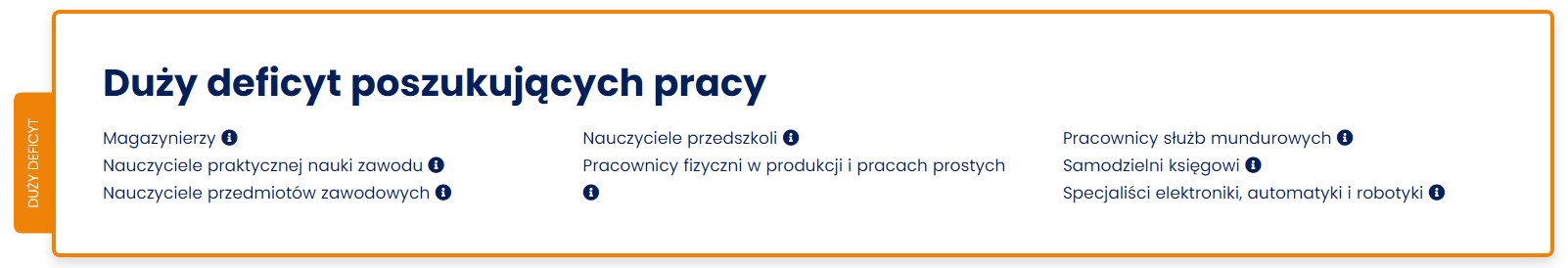 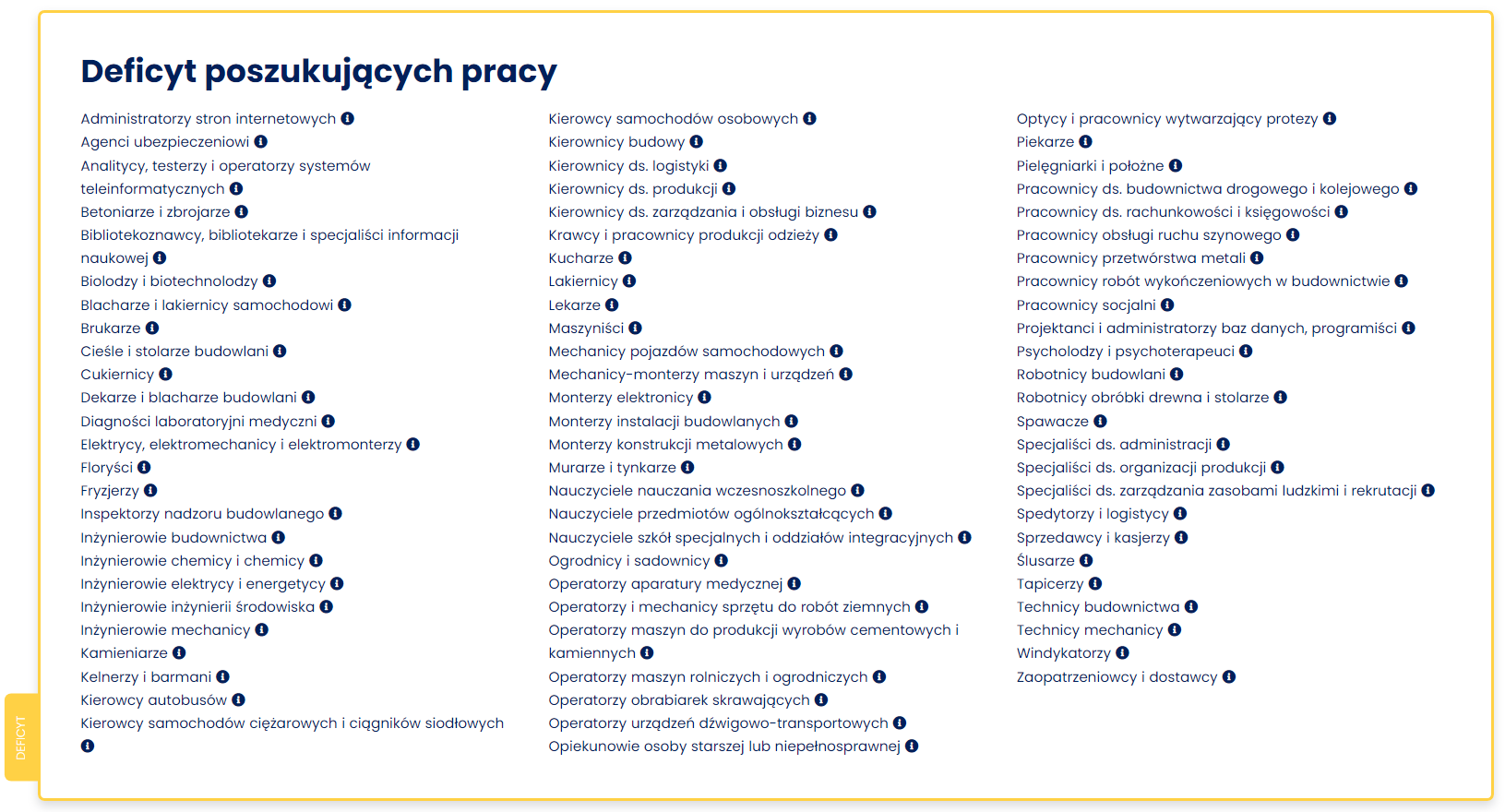 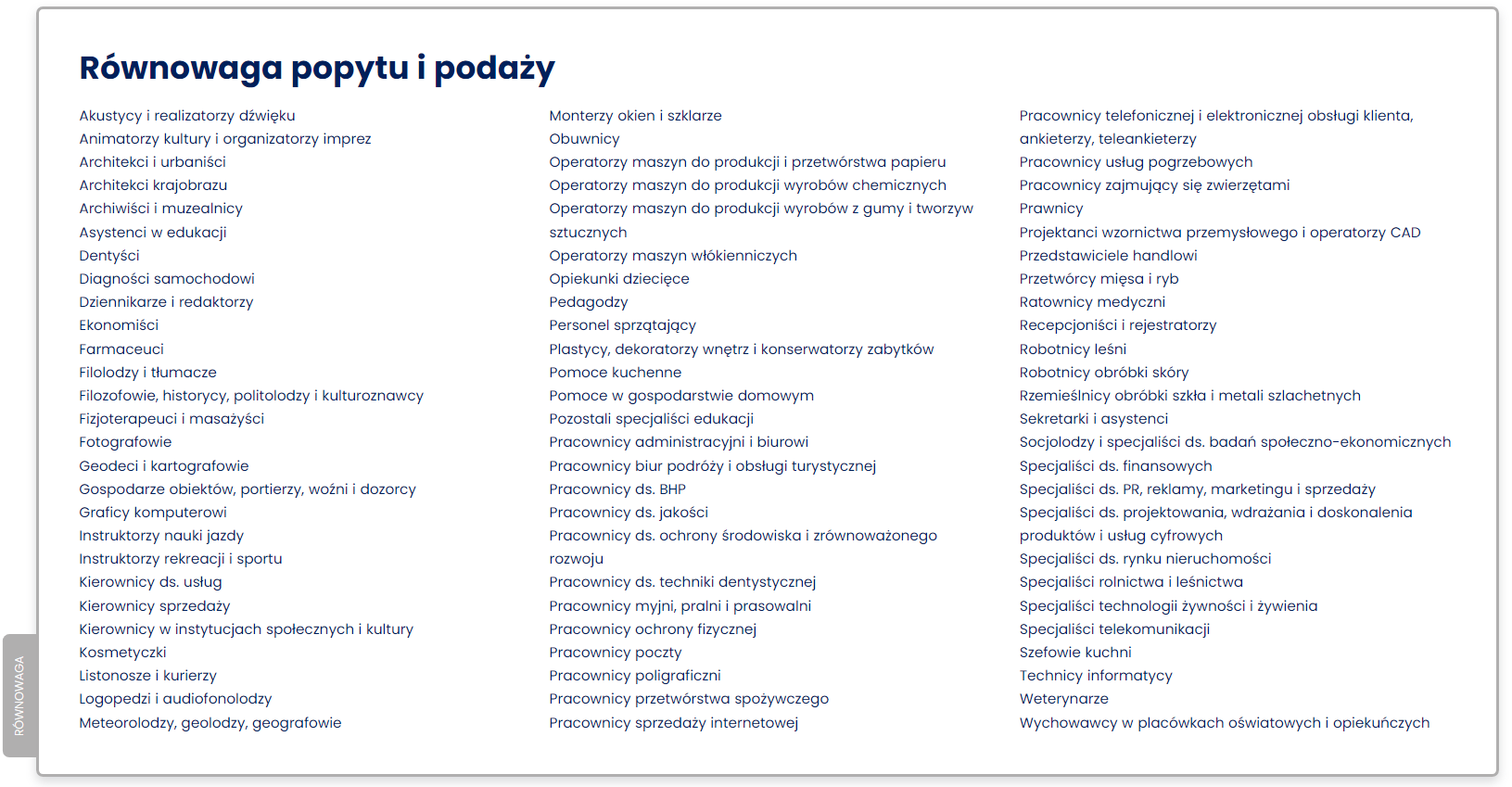 Zawody zrównoważone to te, w których liczba ofert pracy będzie zbliżona do liczby osób zdolnych 
do podjęcia zatrudnienia w danym zawodzie (podaż i popyt zrównoważą się).Prognoza na 2024 rok nie wskazuje zawodów nadwyżkowych, czyli takich, w których znalezienie pracy mogłoby być trudniejsze ze względu na małe zapotrzebowanie oraz wielu kandydatów chętnych 
do podjęcia pracy i spełniających wymagania pracodawców.Źródło: https://www.barometrzawodow.plStopa bezrobocia:W styczniu 2023 r. stopa bezrobocia w podregionie gorzowskim wynosiła 4,0%, natomiast 
w podregionie zielonogórskim 4,6%. W Gorzowie Wlkp. zanotowano bezrobocie na poziomie 
2,2% i było ono, obok powiatu słubickiego, najniższe w województwie lubuskim oraz w stosunku 
do dwóch poprzednich lat. Liczba zarejestrowanych bezrobotnych w tym miesiącu wzrosła o 165 osób.W grudniu 2023 r. stopa bezrobocia w podregionie gorzowskim wynosiła 3,9%, a w podregionie zielonogórskim 4,5%. Podobnie jak w styczniu, w Gorzowie odnotowano najniższy poziom bezrobocia w woj. lubuskim, który wyniósł 2,4 %. Był on o 0,2% wyższy niż na koniec grudnia 2022 r.Na koniec stycznia 2023 r., w Powiatowym Urzędzie Pracy w Gorzowie Wlkp. zarejestrowanych było 1407 bezrobotnych, w tym 753 kobiety, które stanowiły 53,52% ogółu bezrobotnych. Z prawem 
do zasiłku było 307 bezrobotnych, tj.21,82 %. Na koniec roku natomiast liczba bezrobotnych spadła 
do 1175 osób (661 kobiet) i była niższa niż w analogicznym okresie w roku 2022 (1242 osoby bezrobotne, w tym 671 kobiety). Z prawem do zasiłku zarejestrowane były 234 osoby (19,91%).Dane statystyczne dla poszczególnych grup w 2023 roku z podziałem na miesiące dla powiatu gorzowskiego:Wykres 10. Dane dotyczące osób zarejestrowanychWykres 11. Osoby zarejestrowane w szczególnej sytuacjiWykres 12. Bezrobotni zarejestrowani w miesiącu sprawozdawczymWykres 13. Osoby wyrejestrowane w miesiącuStatystyki rozszerzone:Wykres 14. Wolne miejsca pracy i miejsca aktywizacji zawodowej zgłoszone w miesiącuŹródło: https://gorzow.praca.gov.pl/rynek-pracy/statystyki-i-analizyLiczba pracujących w podziale na sektory gospodarkiWykres 15. Przeciętne miesięczne zatrudnienie w okresie I-XII 2022 r. w wartościach bezwzględnychWykres 16. Przeciętne miesięczne wynagrodzenie brutto wg sektorów w okresie 
I-XII 2022 r. w złŹródło: Urząd Statystyczny w Zielonej Górze – Bank Danych LokalnychLiczba podmiotów gospodarczych z podziałem na branże 101. Podmioty gospodarki narodowej w rejestrze REGON według sekcji.Wykres 17. Podmioty gospodarki narodowej w rejestrze regon według sekcjiŹródło: Urząd Statystyczny w Zielonej Górze – Bank Danych LokalnychNa koniec 2023 r. w rejestrze REGON zarejestrowanych było 12 946 osób fizycznych prowadzących działalność gospodarczą (wzrost o 275 w stosunku do 2022 r.), oraz 2 220 spółek handlowych (wzrost o 85) przy ogólnej ich liczbie w wysokości 18 774 (wzrost o 275 podmiotów).W strukturze podmiotów gospodarczych 12 807 stanowiły osoby fizyczne prowadzące działalność gospodarczą, a 5 692 osoby prawne i jednostki organizacyjne niemające osobowości prawnej.Dodatkowe informacje:Działania powiązane z Covidem, podjęte przez Miasto; koszty, skutki, obszary pomocyW ramach wspierania firm utrzymana została w roku 2023 stawka 0,01 zł za 1 m2 dziennie 
dla ogródków sezonowych, wprowadzona w ramach programu Gorzowska Dycha na początku pandemii.W dniach 16-17 czerwca 2023 r. po raz trzeci zorganizowano wydarzenie pod nazwą Nocny Szlak Kulinarny, którego ideą jest wspieranie branży gastronomicznej, bardzo odczuwającej skutki zamknięcia w okresie pandemii oraz zachęcenie mieszkańców Gorzowa i okolic do korzystania 
z usług lokalnych obiektów gastronomicznych oraz do spędzania czasu w mieście. W wydarzeniu wzięło udział 37 lokali gastronomicznych, wydano około 6 000 kart do głosowania dla mieszkańców i wydano ponad 13 000 porcji dań. Organizowane będą kolejne edycje tego wydarzenia, cieszącego się dużym powodzeniem wśród mieszkańców miasta i okolic.Transport i drogownictwo 102. Aktualny układ dróg będących w zarządzie Prezydenta Miasta wg kategorii103. Długość dróg rowerowych łącznie, ilość km dróg rowerowych powstałych w 2023104. Liczba i pojemność parkingów w centrumInwestycje:Wydatki poniesione na zadania inwestycyjne w 2023 roku w ramach działań Wydziału Dróg: 6 196 195,16 zł; zrealizowano 31 zadań.Zadania realizowane przez WDR w 2023 r.:Budowa oświetlenia przy ul. Olimpijskiej. Wartość inwestycji: 47 262,97 zł;Budowa oświetlenia przy ul. Dworskiej. Wartość inwestycji: 132 987,97 zł;Budowa oświetlenia na ul. Saperów. Wartość inwestycji: 109 728,67 zł;Modernizacja oświetlenia na terenie Miasta Gorzowa Wlkp. (ul. Poznańska, ul. Kobylogórska). Wartość inwestycji: 83 824,50 zł;Modernizacja oświetlenia ulicznego wraz z wykonaniem audytu i inwentaryzacja oświetlenia. Wartość inwestycji: 388 772,15 zł;Udoskonalenie infrastruktury rowerowej na Osiedlu Górczyn (ścieżka w Parku Kopernika). Wartość inwestycji: 91 016,31 zł;Montaż wiaty rowerowej pod CH Askana. Wartość inwestycji: 46 236,32 zł;Budowa drogi rowerowej wzdłuż ul. Dobrej na odcinku od ul. Folwarcznej do ul. Myśliborskiej. Wartość inwestycji: 574 520,83 zł;Przebudowa chodnika przy Al. Konstytucji 3 Maja – od hotelu Fado do ul. Asnyka. Wartość inwestycji: 244 032,00 zł;Przebudowa ul. Dekerta – budowa chodnika. Wartość inwestycji: 124 206,88 zł;Przebudowa ul. Koralowej. Wartość inwestycji: 373 669,25 zł;Przebudowa ul. Owocowej. Wartość inwestycji: 447 246,25 zł;Przebudowa ul. Srebrnej. Wartość inwestycji: 590 331,99 zł;Przebudowa ul. Czartoryskiego. Wartość inwestycji: 89 280,04 zł;Remont ul. Włókienniczej oraz sięgacza. Wartość inwestycja: 545 413,80 zł;Remont chodnika przy parkingu naprzeciw budynku przy ul. Sucharskiego. Wartość 
inwestycji: 92 968,38 zł;Przebudowa ul. Dworskiej. Wartość inwestycji: 120 173, 46 zł;Przebudowa odcinka ul. Inowrocławskiej od ul. Wągrowieckiej do ul. Gnieźnieńskiej. Wartość inwestycji: 114 793,44 zł;Budowa ścieżki spacerowej od ul. Metziga do ul. Cegielskiego. Wartość inwestycji: 22 755,00 zł;Przebudowa ul. Pirytowej. Wartość inwestycji: 338 272,14 zł;Bezpieczne przejście przy ul. Starzyńskiego – etap I. Wartość inwestycji: 25 713,61 zł;Inicjatywy lokalne (przebudowa ul. Poznańska – Karnińska, ul. Pirytowa). Wartość 
inwestycji: 286 406,98 zł;Przebudowa chodnika ul. Sielskiej. Wartość inwestycji: 63 130,35 zł;Przebudowa ul. Gnieźnieńskiej. Wartość inwestycji: 574 405,10 zł;Przebudowa ul. Kowalskiego i ul. Furmanka. Wartość inwestycji: 263 248,91 zł;Przebudowa ul. Narutowicza. Wartość inwestycji: 92 382,84 zł;Bezpieczna strefa zamieszkania przy ul. Bohaterów Westerplatte. Wartość inwestycji: 81 713,77 zł;Budowa ścieżki rowerowej w ul. Jagiełły (projekt). Wartość inwestycji: 34 993,50 zł;Remont chodnika przy ul. 30 Stycznia (projekt). Wartość inwestycji: 10 445,00 zł;Przebudowa ul. Klonowej (projekt). Wartość inwestycji: 13 776,00 zł;Zakup usług remontowych. Wartość inwestycji: 172 476,75 zł.105. Liczba km dróg zbudowanych, wyremontowanychWykres 18. Liczba pojazdów zarejestrowana w Gorzowie Wielkopolskim106. Liczba pojazdów zarejestrowanych w poszczególnych latach z podziałem na rodzaj pojazdu -
 stan 31.12.2023 r.Wykres 19. Liczba pojazdów elektrycznych107. Uprawnienia do kierowania wydane w Wydziale Komunikacji Urzędu MiastaTransport publicznyKomunikację zbiorową w Gorzowie Wlkp. na zlecenie Urzędu Miasta realizuje Miejski Zakład Komunikacji w Gorzowie Wlkp. Sp. z o.o. Komunikację miejską tworzy:sieć komunikacyjna (trasy) o długości: 131,66 km autobusowych oraz  12,65 km tramwajowych;linie komunikacyjne o łącznej długość 463,10 km w Mieście: 391,12 km autobusowych oraz 
25,30 km tramwajowych, a wraz z gminami o łącznej długości 488, 40 km;długość buspasów – 485 m;43 linii komunikacyjnych, w tym: 35 linie autobusowe dzienne, 3 nocne, 2 dojazdowo-zjazdowe oraz 3 linie tramwajowe;101 pojazdów, którymi wykonywane są przewozy, w tym: 79 autobusów oraz 22 tramwaje.Analiza stanu technicznego taboru autobusowego MZK jako operator świadczy usługi publicznego transportu zbiorowego na liniach tramwajowych 
i autobusowych. Spółka posiada 79 autobusów i 22 tramwaje liniowe, a także dwa dodatkowe pojazdy -  tramwaj historyczny i imprezowy. Struktura taborowa MZK przedstawia się następująco:Tabor autobusowy:SOLARIS URBINO12 EURO VI – 10 szt.,SOLARIS  URBINO 12 mild hybrid –   2 szt.,SOLARIS URBINO 12 Electric  –  8 szt.,MAN NL 283 LIONS CITY – 11 szt.,MAN Lion's City NL 283 – 1 SZT.,MAN NL 323 LIONS CITY – 15 szt.,MAN NL 273 LIONS CITY – 4 szt.,MAN NL 313 – 8 szt.,MAN NL 363 – 4 szt.,MAN NL 253/3T/HYBRID SERIEL(250) – 6 szt.,MAN NL NL12  330/D15/E36/3T – 6 szt,MAN A21 NL 263 LIONS CITY – 4 szt.Tabor tramwajowy:6EGTW– 8 szt.,PESA Twist 2015N – 14 szt.,tramwaj historyczny – 1 szt. – nie realizuje przewozów liniowych,tramwaj imprezowy  – 1 szt. – nie realizuje przewozów liniowych.108. Struktura taborowa MZK109. Struktura taboru MZK ze względu na wiekPasażerowie zakupili bilety za kwotę: 14 072 297,40 zł netto a podróżowało nimi 21 748 627 pasażerów w 2023 r.Wykres 20. Struktura sprzedaży biletów w wartości netto wg kanałów dystrybucjiDziałalność inwestycyjna miasta Zagospodarowanie wód opadowych na terenie miasta Gorzowa - etap IZadanie inwestycyjne współfinansowane z Programu Operacyjnego Infrastruktura i Środowisko 2014-2020, Adaptacja do zmian klimatu wraz z zabezpieczeniem i zwiększeniem odporności na klęski żywiołowe, w szczególności katastrofy naturalne oraz monitoring środowiska:Kontrakt II etap II „Rozbudowa sieci kanalizacji deszczowej w zlewni ul. Żwirowej – etap II”:W ramach zadania wykonano kanalizację deszczową brakującego odcinka ul. Żwirowej, kanalizację deszczową w ul. Zagłoby wraz z budową separatora substancji ropopochodnych oraz odwodnienie części ul. Komeńskiego wraz z wykonaniem odtworzeń nawierzchni przedmiotowych ulic. Zadanie zostało zakończone odbiorem końcowym w dniu 18.07.2023 r.Kontrakt II etap II (roboty podobne) - “Budowa kanalizacji deszczowej w ul. Skrzetuskiego”:W ramach zadania wykonywana została kanalizacja deszczowa na brakującym odcinku ul. Skrzetuskiego (ok. 150 mb – odcinek od strony ul. Zagłoby) wraz z wykonaniem nawierzchni z kostki betonowej. Odbiór końcowy miał miejsce w dniu 09.11.2023 
r. Zadanie zakończone.Budowa odcinka ul. Litewskiej - Po wykonaniu przez Inwestora - przedsiębiorstwo ‘MÓJ DOM” 
Sp. z o.o. prac budowlanych określonych w zawartym Porozumieniu z dnia 30.03.2022 roku. Miasto  w 2023r. wykonało warstwę wiążącą z betonu asfaltowego AC16W oraz warstwę ścieralną z SMA na odcinku ok. 100m wraz z regulacją pionową kratek ściekowych. Odbiór końcowy miał miejsce w dniu 04.09.2023r. Zadanie zakończone.Budowa miejsc parkingowych przy ul. Starzyńskiego w roku 2023 Miasto zleciło wykonanie dokumentacji projektowej. Odbiór opracowania nastąpił w dniu 17.07.2023r. Zakres obejmował wykonanie 20 miejsc parkingowych, w tym dwa dla osób niepełnosprawnych wraz z chodnikiem wzdłuż zatok. Dalsza realizacja zadania powierzona została GIM.Budowa parkingów wraz z chodnikiem wzdłuż ul. Grabskiego w roku 2023 Miasto zleciło wykonanie dokumentacji projektowej. Odbiór opracowania nastąpił w dniu 17.07.2023r. Zakres obejmował wykonanie 53 miejsc parkingowych, w tym trzy dla osób niepełnosprawnych, chodnik wzdłuż zatok, 
a także nasadzenie 20 drzew. Dalsza realizacja zadania powierzona została GIM.Centrum Edukacji Zawodowej w 2023 r. zakończono i oddano do użytku Budynek dydaktyczno-administracyjny. Zakończono realizację dostaw wyposażenia do Centrum Edukacji Zawodowej. 
W ramach zadania zakupiono samochód osobowy do nauki jazdy, monitory interaktywne, drukarki oraz wyposażenie sanitarne i meblowe.Centrum Edukacji Zawodowej - budowa hali sportowej udowa nowej hali sportowej przy kompleksie szkolnictwa zawodowego Centrum Edukacji Zawodowej wraz z wyposażeniem sportowym, sanitarnym i meblowym. Zadanie dofinansowane z Funduszu Rozwoju Kultury Fizycznej w ramach Programu Sportowa Polska – Program rozwoju lokalnej infrastruktury sportowej – edycja 2020. Budynek został odebrany w kwietniu 2022 r. i oddany do użytku. Halę wyposażono w sprzęt sportowy i wyposażenie sanitarne.  W 2023 r. zakończono realizację dostaw wyposażenia - w ramach zadania zakupiono wyposażenie meblowe.Modernizacja nowo nabytych nieruchomościPo przeprowadzonej procedurze na wybór Wykonawcy robót brakujących elementów p.poż. w biurowcu przy ul. Wełniany Rynek 18 została wybrana firma BLR Sp. z o.o. W ramach zadania realizowane były roboty polegające na wykonaniu:instalacji hydrantowej;elementów wentylacj;dodatkowych stalowych drzwi p.poż o odporności ogniowej EI 60;rozbudowy SAP. Zaawansowanie robót wyniosło ok. 85 %Przebudowa ul. Ikara – etap II - Roboty zostały zakończone 13 stycznia 2023 r. Zakres inwestycji obejmował wykonanie przebudowy ul. Ikara na odcinku od skrzyżowania z ul. Ciółkowskiego do posesji przy ul. Ikara 1 - długość odcinka jezdni 95,59 m, szerokość jezdni 
4,5 m. Odbiór końcowy wraz z przekazaniem do Użytkowania miał miejsce w dniu 10 lutego 2023 r.Modernizacja wschodniego wylotu DK NR 22 na odcinku od ronda Sybiraków do granic miasta - Prace objęły odcinek o dł. 3,62 km. Prace na ul. Łukasińskiego zostały zakończone- w lipcu 2022 roku dokonano odbioru częściowego i uzyskano częściowe pozwolenie na użytkowanie. Na ul. Zawackiej i Walczaka prowadzono prace obejmujące budowę drugiej jezdni, przebudowę skrzyżowań, rozbudowę torowiska, kanalizacji deszczowej, oświetlenia, ścieżek rowerowych i ciągów pieszo-rowerowych. W czerwcu 2023 roku Wykonawca uzyskał pozwolenie na użytkowanie. Odbioru prac dokonano w lipcu 2023 roku.Przebudowa obiektu przy ul. Wełniany Rynek oraz dostosowanie do prowadzenia działalności kulturalnej - zadanie prowadzone jest pod nazwą: “Modernizacja i wyposażenie obiektów kultury 
w Gorzowie Wlkp.” Zadanie dofinansowane z Europejskiego Funduszu Rozwoju Regionalnego. Wykonano Dokumentację zakładającą dostosowanie budynku po Banku PEKAO S.A. oraz trzech pięter budynku wysokiego na Miejskie Centrum Kultury. W roku 2023 uzyskano zamienne pozwolenie 
na budowę na dokumentację zamienną, wykonaną ze względu na braki i wady dokumentacji pierwotnej. Wykonawca dokonał koniecznych rozbiórek budynku po PKO oraz wykonał prace konstrukcyjne części niskiej, a także wzmocnienie części wysokiej. Do końca roku 2023 zamknięto budynek wysoki elewacją szklaną. W ramach zadania pod koniec roku zakupiono nowe fotele 
do Centrum Edukacji Artystycznej, scenę oraz telebim dla “Dzień dobry Gorzów”, namioty i balony reklamowe, a także niezbędny sprzęt informatyczny.GORZOWSKIE INWESTYCJE MIEJSKIE Rozwój terenów inwestycyjnych w Gorzowie Wielkopolskim poprzez rozbudowę układu komunikacyjnego północnej części miasta - Zadanie otrzymało wstępną promesę, kwalifikującą 
do otrzymania promesy inwestycyjnej i zapewniającą o dofinansowaniu w ramach Rządowego Funduszu Polski Ład: Programu Inwestycji Strategicznych (edycja 5).Zadanie obejmuje swym zakresem:przebudowę ul. Mironickiej na odcinku od skrzyżowania z ul. Myśliborską do granic miasta (odcinek ok.3,1km) w zakresie budowy jezdni o szerokości 10,5 m (od skrzyżowania z ul. Myśliborską 
do planowanego ronda w km lokalnym 1+877), ścieżki pieszo-rowerowej, kanału technologicznego, oświetlenia drogowego LED, kanalizacji deszczowej, kanalizacji sanitarnej, wodociągowej, zbiorników retencyjnych oraz przebudowa odcinka  ul. Dobrej na długości 
ok. 0,5km w związku budową kanalizacji sanitarnej tłocznej do działki ew.76 obr 7-Chróścik; budowę ul. Mironickiej zwanej „ul. Mironicką obwodową wschodnią”, 
o długości ok. 3,135 km w zakresie budowy jezdni, ścieżki pieszo-rowerowej, rowów przydrożnych do odwodnienia drogi, oświetlenia drogowego LED, kanału technologicznego, kanalizacji sanitarnej oraz sieci wodociągowej;budowę ul. Mironickiej zwanej „ul. Mironicką obwodową zachodnią”, od planowanego skrzyżowania z ruchem okrężnym w km 1+877,00 (ul. Mironicka – główna) do kładki nad drogą ekspresową S3 w zakresie budowy ścieżki pieszo-rowerowej, oświetlenia drogowego LED, kanalizacji sanitarnej oraz sieci wodociągowej; budowę Północnej Obwodnicy Gorzowa Wlkp. na odcinku od ronda na wysokości ul. Myśliborskiej do nowoprojektowanego ronda łączącego przy ul. Kazimierza Wielkiego (długość odcinka 
ok. 3,585 km) w zakresie budowy jezdni, kanalizacji deszczowej, oświetlenia drogowego LED, zatok autobusowych, chodników i ścieżki rowerowej oraz wiaduktu drogowego; budowę łącznika o długości ok. 0,8 km pomiędzy Północną Obwodnicą Gorzowa 
Wlkp., a ul. Mironicką w zakresie budowy drogi, kanalizacji deszczowej, oświetlenia drogowego LED, sieci wodociągowej, chodnika i ścieżki rowerowej;budowę drogi publicznej w rejonie cmentarza na działkach 51/28, 51/14, 53/2, 54/2, 55/2, 56/2, 57/2 obręb ewid. Chwalęcice jednostka ewid. Miasto Gorzów Wielkopolski.W 2023 roku opracowano Program Funkcjonalno-Użytkowy, karty Informacyjne Przedsięwzięcia 
oraz złożono wnioski o pozyskanie decyzji o środowiskowych uwarunkowaniach.W trzecim kwartale 2023 r. ogłoszono postępowanie przetargowe na wybór wykonawcy robót budowlanych w systemie zaprojektuj i wybuduj dla niniejszego zadania.Budowa Północnej Obwodnicy Gorzowa Wlkp. I etap Północnej Obwodnicy Gorzowa Wielkopolskiego obejmuje około półkilometrowy odcinek drogi o dwóch jezdniach, z których każda będzie posiadała dwa pasy ruchu. Północna Obwodnica zostanie włączona w istniejące rondo przy ul. S. Wyszyńskiego 
i ul. Górczyńskiej (Rondo Barlineckie) i dalej poprowadzona w kierunku zachodnim – do nowo budowanego skrzyżowania z ul. K. Wielkiego (typu rondo). Zadanie realizowane jest w formule „zaprojektuj i wybuduj” tj. Wykonawca odpowiada za sporządzenie niezbędnej dokumentacji projektowej, uzyskanie uzgodnień, opinii, pozwoleń i decyzji administracyjnych oraz za wykonanie robót budowlanych. W wyniku przeprowadzonego postępowania przetargowego wyłoniono wykonawcę robót budowlanych, tj. Budimex S.A. z którym zawarto umowę 12.06.2023 r.W III kwartale 2023 r. pozyskano decyzję o środowiskowych uwarunkowaniach, od której zostało złożone odwołanie.Rozbudowa Cmentarza Komunalnego w Gorzowie Wlkp. - Etap II:Budowa dwóch kolumbariów: W ramach zadnia na terenie Cmentarza Komunalnego przy ul. Żwirowej w Gorzowie Wlkp. wybudowane zostały dwa dodatkowe kolumbaria dwustronne na 36 urn każde. Umowa z terminem realizacji 4 miesięcy została podpisana w dniu 25.04.2023r. Odbiór końcowy zadania nastąpił w dniu 23.08.2023r. Zadanie zakończone.Projektowanie: W związku z koniecznością dalszej rozbudowy cmentarza komunalnego 
przy 
ul. Żwirowej w Gorzowie Wlkp., zlecone zostało opracowanie kompleksowej dokumentacji projektowo – kosztorysowej. Teren przeznaczony do rozbudowy, to obszar około 3,5 ha. Zakres dokumentacji projektowej obejmuje m. in.: zaprojektowanie rozmieszczenia grobów, grobowców oraz czterech dwustronnych kolumbariów na 36 miejsc. Zakres obejmuje również zaprojektowanie kontynuacji Alei Zasłużonych, oświetlenia wraz z systemem monitoringu – aleja główna oraz na skrzyżowaniach alejek bocznych, a także uwzględnienie nasadzenia zieleni, w tym wzdłuż alei głównej.W  dniu 26.10.2023r. została podpisana umowa za realizację zadania z terminem realizacji 13 miesięcy. W dniu 16.11.2023r. odbyła się wizja lokalna oraz spotkanie z Zamawiającym w celu omówienia wstępnych wytycznych.Spółka przekazała wykonawcy wytyczne do dokumentacji projektowej. Pod koniec grudnia 2023r. biuro projektowe przedstawiło wstępną koncepcję do akceptacji. System zrównoważonego transportu miejskiego w Gorzowie Wlkp. – etap II  W 2023r. rozpoczęto przygotowywanie do złożenia wniosku o dofinansowanie, które nastąpić ma w połowie roku 2024. 
W związku z tym podpisano umowę na wykonanie koncepcji, aktualizacji analizy natężenia transportu miejskiego, a także uzyskanie decyzji o środowiskowych uwarunkowaniach wraz z niezbędnymi dokumentami. Jednocześnie od października 2023r. trwają rozmowy z PKP dotyczące zawarcia porozumienia, które określałoby zasady rozbiórki łącznika kolidującego z zamierzonym zadaniem.Zadanie obejmować będzie: Budowę torowiska w ul. Jancarza i przebudowę torowiska w ul. Sikorskiego wraz z przebudową infrastruktury drogowej, Przebudowę ul. Sikorskiego wraz z przebudową torowiska na odcinku 
od ZUS   do skrzyżowania z ul. Jancarza, Przebudowę torowiska w ul. Pomorskiej na odcinku od ul. Zamenhoffa  
 do Ronda Solidarności i przebudowa podstacji Czereśniowa, Składowa, Kostrzyńska. Realizacja zadania planowana jest z wykorzystaniem środków pochodzących z programu Fundusze Europejskie na Infrastrukturę, Klimat, Środowisko 2021-2027 Priorytet FENX.03 Transport miejski Działanie FENX.03.01 Transport miejski. Budowa drogi z kostki brukowej i budowa oświetlenia przy ul. Wał Poprzeczny- etap II Zadanie 
z Budżetu Obywatelskiego, wykonano przebudowę drogi ul. Wał Poprzeczny na dł. ok 129 m o szer. 5,5 m o nawierzchni z kostki betonowej ograniczonej krawężnikiem betonowym stanowiącej kontynuację zrealizowanego w 2021 roku - odcinka tej drogi. W ramach przebudowy wykonano 
również zjazd do kompleksu pobliskich garaży oraz budowę oświetlenia ulicy.  Prace zostały 
zakończone 07.02.2023 r.Przebudowa ul. Klonowej Zadanie z Budżetu Obywatelskiego 2023 polega na przebudowie drogi 
ul. Klonowej stanowiącej dojazd do przyległych posesji (zabudowa jednorodzinna) na całym odcinku od ul. Brackiej. Zakres prac obejmuje wykonanie jezdni z betonu asfaltowego wraz z zatoką 
do zawracania oraz chodnika z kostki betonowej (po wschodniej stronie jezdni) . Projekt został wykonany przez Biuro Usługowo-projektowe PROFIL TM.  W dniu 7 sierpnia 2023 zostało opublikowane ogłoszenie przetargowe na wybór wykonawcy robót budowlanych, w którym 
nie złożono żadnej oferty a planowane negocjacje w trybie „z wolnej ręki” nie odbyły się ze względu 
na wycofanie się potencjalnego oferenta. W dniu 06.12.2023 r. ogłoszone zostało nowe postępowanie przetargowe , w którym ofertę złożyło dwóch potencjalnych wykonawców: 1. Usługi Sprzętowo-Transportowe K. Wiącek, ul. Klonowa 8, 66-500 Strzelce Kraj. w wysokości 401 422,97 PLN brutto 
2. Utwardzeni Sp. Z.o.o, ul. Brukselska  31, 66-400 Gorzów Wielkopolski  w wysokości 552 250,66 PLN brutto. Postępowanie przetargowe zostało unieważnione, gdyż otrzymana oferta przewyższa kwotę, jaką Zamawiający zamierza przeznaczyć na sfinansowanie zamówienia. Planuje się ogłoszenie kolejnego postępowania w roku 2024. Ze względu  na chęć uniknięcia prowadzenia prac w okresie zimowym planuje się rozpoczęcie prac budowlanych (przekazanie terenu budowy Wykonawcy) w dniu 04 marca 2024 r. Planowany termin zakończenia robót budowlanych 3 miesiące od dnia przekazania terenu budowy.Budowa Dirt Parku w Parku Zacisze Zadanie z Budżetu Obywatelskiego 2023. W ramach zadania przewidziana jest budowa Dirt Parku w parku Zacisze, na który składać się będzie tor zawierający 
do 4 pętli i 4 przeszkód oraz mała architektura w postaci wiaty, ławek i koszy na odpady. Dokumentacja projektowa została wykonana przez  Pracownię Projektową Portal – PP sp. z o.o. sp.k., Al. Wojska Polskiego 31/4, 70-473 Szczecin.  W dniu 07.12.2023 r. ogłoszono postępowanie przetargowe na wybór wykonawcy robót budowlanych. W wyniku postępowania nie wpłynęła żadna oferta. Planowane 
jest powtórzenie przetargu w 2024 roku. Planowany termin zakończenia robót budowlanych 
6 miesięcy od dnia podpisania umowy.Przebudowa ul. Spichrzowej  - II etap Zadanie przewiduje przebudowę odcinka drogi ul. Spichrzowej od ul. Chrobrego (wraz z przebudową skrzyżowania) do ul. Hejmanowskiej o dł. ok 460 m o nawierzchni bitumicznej wraz z chodnikiem i zjazdami, odwodnieniem, oświetleniem i przebudową sieci kolidujących z projektowanym zagospodarowaniem terenu. W projekcie zaplanowano również wykonanie 20 miejsc parkingowych (w tym 2 dla osób niepełnosprawnych), ciąg pieszo-rowerowy, parking dla rowerów, ścieżkę rowerową wzdłuż ul. Chrobrego, stałej organizacji ruchu (w tym budowa sygnalizacji świetlnej na skrzyżowaniu z ul. Chrobrego). W zakresie PWiK Sp. z o.o. zostanie wykonana sieć wodociągowa wraz z przyłączami do budynków. Projekt wykonany w 2021 roku. Zakres przedmiotowego zadania jest ostatnim odcinkiem ul. Spichrzowej przeznaczonym do przebudowy, który łączy nowo - wybudowany odcinek od ul. Hejmanowskiej do ul. Teatralnej oraz przebudowany odcinek od ul. Składowej do ul. Chrobrego i jest alternatywną ulicą dla drogi wojewódzkiej 132, łączącą dwie arterie miejskie tj. ul. Chrobrego oraz drogę krajową 22, która stanowi główne połączenie komunikacyjne Gorzowa Wlkp. W dniu 02.10.2023 r. ogłoszono postępowanie przetargowe na wybór wykonawcy robót budowlanych.  Do przetargu stanęły dwie firmy: Konsorcjum Firm: Tormel  sp. z o.o. i WUPRINŻ S.A., którego propozycja opiewa na kwotę prawie 14,5 mln złotych, a także EUROVIA POLSKA S.A. z ofertą na ponad 14,7 mln złotych. Oferty, które wpłynęły w postępowaniu przetargowym przewyższają kwotę, jaką Miasto przeznaczyło na sfinansowanie zadania, o ponad 1,5 mln złotych. 
Po przeanalizowaniu budżetu, Miasto podjęło decyzję, że kwota na realizację inwestycji nie zostanie zwiększona.  W związku z powyższym, spółka w dniu 07.12.2023 r. ogłosiła kolejne postępowanie przetargowe. Planowany termin otwarcia ofert 03.01.2024 r. Zadanie będzie dofinansowane 
ze środków Rządowego Funduszu Rozwoju Dróg oraz Polski Ład.Termomodernizacja SP 5 oraz ZS nr 14 Budynki szkół: SP nr 5 i ZS nr 14, nie posiadają współcześnie funkcjonujących systemów dociepleń. Zgodnie z audytami energetycznymi docieplone zostaną przegrody budowlane, zmodernizowany węzeł c.o., wymieniona stolarka okienna i drzwiowa, instalacja c.w.u. i c.o. oraz instalacja elektryczna.  W planach jest montaż paneli fotowoltaicznych oraz wykonanie instalacji wentylacyjnej z odzyskiem. Wpłynie to m.in. na zmniejszenie zużycia energii, poprawę warunków edukacyjnych i obniżenie kosztów eksploatacyjnych.  W październiku pięć firm złożyło swoje oferty na wykonanie dokumentacji projektowej 
dla ZS nr 14 oraz SP nr 5 w ramach zapytania ofertowego. Najkorzystniejsza oferta na wykonanie dokumentacji projektowej dla ZS nr 14 to: 69 249,00 zł; natomiast dla SP 5 to: 64 329,00 zł. W dniu 16.11.2023 r. rozstrzygnięto postępowanie i na Wykonawcę obu dokumentacji wybrano Studio Projektu Budowlanego FILAR z Piły. 08.12.2023 roku podpisano umowę z wykonawcą. Od tego dnia będzie miał on 5 miesięcy na wykonanie dokumentacji (maj 2024 r.). Przebudowa układu komunikacyjnego wraz z przebudową skrzyżowań w ul. Kos. Gdyńskich 
i ul. Słowiańskiej w Gorzowie Wlkp.  W ramach inwestycji zaplanowano wykonanie nowej konstrukcji nawierzchni drogi i chodników ul. Kosynierów Gdyńskich, przebudowę skrzyżowania ulic Słowiańskiej, Roosevelta, Żwirowej i Kosynierów Gdyńskich oraz budowę ronda przy ul. Słowiańskiej i Fredry. 
Nowa nawierzchnia gotowa jest już na ulicy Słowiańskiej (łącznik za PWiK), kolejna powstanie 
też na odcinkach pomiędzy przebudowywanymi skrzyżowaniami – aż do miejsca, w którym znajduje się kładka dla pieszych, w kierunku Cmentarza Komunalnego.  Otrzymano decyzję o zwiększeniu kwoty na Promesie z Polskiego Ładu o wartość około 2 mln zł brutto, co umożliwiło rozszerzenie zakresu prac o dodatkowe roboty: przebudowę ul. Jagiellończyka: rozebranie krawężników i ułożenie nowych,  na chodnikach 
i zjazdach wymiana konstrukcji, w celu zapewnienia przejezdności   dla pojazdu miarodajnego 
na zjeździe przewiduje się korektę istniejących łuków (poczta) oraz wycinkę jednego drzewa. 
Jest to rozwiązanie, które poprawi bezpieczeństwo i zmniejszy prawdopodobieństwo ewentualnych kolizji drogowych  przebudowę chodnika około 200 m i ścieżki rowerowej na wysokości nowo budowanej hali sportowo-widowiskowej. Zakończenie robót: 11.09.2024r.Budowa miejsc parkingowych przy ul. Starzyńskiego Zadanie realizowane na podstawie zlecenia NR WDR-6/2023-GIM z dnia 19 lipca 2023 r., na podstawie dokumentacji technicznej przekazanej przez Miasto do GIM sp. z o.o. Inwestycja obejmuje budowę stanowisk postojowych dla pojazdów osobowych i chodnika z kostki brukowej betonowej, ustawienie krawężników i obrzeży chodnikowych, wykonanie oznakowania poziomego i pionowego oraz wymianę kabla oświetleniowego do istniejących latarni ulicznych.   W wyniku ogłoszonego postępowania, wyłoniono Wykonawcę robót budowlanych: Utwardzeni Spółka z ograniczoną odpowiedzialnością z siedzibą przy ul. Brukselskiej 31, 66-400 Gorzów Wlkp. Umowę na wykonanie robót budowlanych podpisano w dniu 7 grudnia 2023 r.Budowa ścieżki rowerowej na odcinku od ul. Kasprzaka do ul. Koniawskiej Zadanie realizowane 
na podstawie zlecenia NR WDR-4/2023-GIM  z dnia 1 marca 2023 r. zadanie obejmuje swoim zakresem zaprojektowanie i wykonanie infrastruktury rowerowej w ciągu drogi krajowej nr 22 oraz 
drogi wojewódzkiej zbiorczej, łączącej drogę przyspieszonego ruchu (ul. Kasprzaka) z ul. Koniawską 
o łącznej długości około 400 m .Pierwszym etapem realizacji było wykonanie dokumentacji projektowej dla przedmiotowego zadania. Najkorzystniejszą ofertą była oferta biura projektowego Siedem Wzgórz Krzysztofa Leśnickiego, ul. Poznańska nr 2 , 66-400 Gorzów Wlkp.Umowę na wykonanie dokumentacji projektowej i pełnienie nadzoru autorskiego podpisano 17.04.2023 r. Termin wykonania to 5 miesięcy od podpisania umowy. Jej wartość to : 59 655, 00 brutto, w tym 1845,00 za pełnienie nadzoru autorskiego.Dokumentacje projektową odebrano protokołem zdawczo - odbiorczym z dnia 02.10.2023 r.Budowa ścieżki wzdłuż rzeki Kłodawki – etap II Zadanie realizowane na podstawie zlecenia NR 2/WGT/2023 z dnia 22.03.2023r. i obejmuje wykonanie usługi (opracowanie Programu  Funkcjonalno - Użytkowego oraz dokumentacji projektowej dla dwóch etapów tj. Etap IIA( od ul. Chodkiewicza 
do ronda Barlineckiego) i Etap IIB (od ronda Barlineckiego do granic administracyjnych miasta Gorzowa Wlkp.) dla trasy pieszo-rowerowej wzdłuż rzeki Kłodawki. Zadanie dofinansowane w ramach wsparcia lubuskich jednostek samorządu terytorialnego w zakresie działań sprzyjających rozwojowi infrastruktury i mobilności rowerowej na terenie województwa lubuskiego.W rozstrzygniętym postępowaniu na wykonanie Programu Funkcjonalno-Użytkowego, wybrano Wykonawcę: Gorzowską Inżynierską Firmę Konsultingową „InterPROJEKT” sp. z o.o. z siedzibą w Gorzowie Wielkopolskim 
przy ul. Podmiejskiej 21A,  66-400 Gorzów Wlkp.Dokumentację (Program Funkcjonalno-Użytkowy) odebrano w dniu 11.12.2023 r.Budowa parkingów wraz z chodnikiem wzdłuż ul. Grabskiego Zadanie realizowane na podstawie zlecenia NR WDR-7/2023-GIM z dnia 19 lipca 2023 r., na podstawie dokumentacji technicznej przekazanej przez Miasto do GIM sp. z o.o. Inwestycja obejmuje budowę stanowisk postojowych 
dla pojazdów osobowych z płyt ażurowych MEBA i chodników z kostki brukowej betonowej, ustawieniu krawężników i obrzeży, wykonaniu oznakowania poziomego i pionowego, nasadzeniu drzew 
i wykonaniu trawników.Ogłoszono postepowanie na wyłonienie Wykonawcy robót budowlanych.Modernizacja stadionu przy ulicy Olimpijskiej.W ramach zabezpieczonych środków zostanie wykonana decyzja o środowiskowych uwarunkowaniach (DŚU) dla całego obiektu. Wybrano wykonawcę na usługę obejmującą opracowanie dokumentacji i uzyskanie decyzji o środowiskowych uwarunkowaniach - Środowisko Plus Kąkol i Pietrzak Sp. j. Termin realizacji: 6 miesięcy od dnia podpisania umowy ( czerwiec 2024r.).Przebudowa ul. Ikara – etap IIIOstatni etap przebudowy ul. Ikara obejmuje wymianę konstrukcji drogi na około 80-metrowym odcinku. Gotowa jest już dokumentacja projektowa, którą wykonała firma PROFIL TM Biuro Usługowo-Projektowe z Gorzowa Wlkp.  Dwa postępowania przetargowe na przebudowę ulicy Ikara zostały unieważnione, gdyż otrzymana oferta przewyższa kwotę, jaką Zamawiający zamierza przeznaczyć na sfinansowanie zamówienia.Plac do ćwiczeń wyczynowej jazdy fanów motoryzacji Na działce nr 91 w obrębie Chróścik powstanie plac do ćwiczeń wyczynowej jazdy  dla fanów motoryzacji. Będzie to miejsce przeznaczone 
dla motocyklistów,  którzy chcą bezpiecznie i legalnie doskonalić swoje umiejętności w prowadzeniu jednośladu. Projektant przedłożył wykonaną dokumentację projektową. Pod koniec września 
br. wydane zostało pozwolenie na budowę.  W grudniu 2023 roku spółka ogłosiła pierwszy przetarg na wybór wykonawcy, który został unieważniony ze względu na błędy formalne. Drugi przetarg wyłonił wykonawcę robót budowlanych.Budowa boiska na osiedlu europejskim Nawierzchnia boiska jest uniwersalna.  Boisko zostało wyposażone w kosze do koszykówki oraz dwie bramki do piłki nożne. Teren boiska został ogrodzony siatką i uzupełniony małą architekturą (ławki, kosze na odpady). Zamontowane zostały także piłkochwyty o wysokości 6 metrów. Dodatkowym zadaniem wybudowano oświetlenie.110. Projekty realizowane ze środków unijnych111. Projekty realizowane ze środków rządowych*całkowita wartość przyznanej dotacji z rezerwy subwencji ogólnej na zadanie „Przebudowa ul. Spichrzowej od ul. Składowej do ul. Chrobrego” to 2 429 065,00 zł, z czego kwota 429 065,00 zł została przesunięta 
na zadanie „Przebudowa ulicy Kostrzyńskiej” **całkowita wartość przyznanej dotacji z rezerwy subwencji ogólnej na zadnie „Przebudowa ul. Spichrzowej – III etap” to 2 695 500,00 zł, z czego kwota 1 681 870,00 została przesunięta na zadanie „Przebudowa 
ul. Słoneczna”***Inwestycje dofinansowane w ramach Rządowego Funduszu Polski Ład – Program Inwestycji Strategicznych, które w latach 2022-2023 otrzymały promesy wstępne z BGK****Inwestycje dofinansowane w ramach Rządowego Funduszu Polski Ład – Program Inwestycji Strategicznych, które 
w latach 2022-2023 otrzymały promesy inwestycyjne z BGK*****Inwestycje dofinansowane w ramach Rządowego Funduszu Polski Ład – Program odbudowy Zabytków. Które w 2023 r. otrzymały promesy wstępne z BGKStan długości sieci i punktów oświetleniowych na 31.12.2023 r.Długość sieci gazowej wynosi 396,8 km**Dane dotyczą sieci eksploatowanej przez: Polska Spółka Gazownictwa sp. z o.o.Długość sieci wodociągowej wynosi 409,3 kmDługość sieci kanalizacyjnej wynosi 353,6 kmDługość sieci ciepłowniczej wynosi 141,59 kmIlość punktów oświetleniowych wynosi ok. 12.567 sztuk z czego 5.787 szt. stanowi majątek MiastaBilans realizacji w 2023 r.:Inwestycje podmiotów zewnętrznych:Wybudowano 10 km sieci, w tym 8,2 km sieci wodociągowej oraz 1,8 km sieci kanalizacji  sanitarnej (realizacja PWiK)Wybudowano 5,7 km sieci gazowej (realizacja PSG)Wybudowano 5,27 km sieci ciepłowniczej (realizacja przez PGE Energia Ciepła S.A. Oddział Elektrociepłownia w Gorzowie Wielkopolskim)Odsetek wyposażenia mieszkań w pełną infrastrukturęLiczba zawartych umów przez Przedsiębiorstwo Wodociągów i Kanalizacji Sp. z o. o., które obejmują również podmioty gospodarcze.112. Liczba wszystkich zawartych umów  na dzień 31.12.2023 r.Ilość gazomierzy zamontowanych w budynkach położonych na terenie miasta Gorzowa Wlkp. wynosi 27.677 szt. Ilość budynków mieszkalnych wyposażonych w c.o. wynosi ok. 1,21 tys.Tereny zielone – miejskie, ochrona zwierzątMiasto Gorzów Wielkopolski posiada:9 parków (o łącznej powierzchni 138,3 ha), w tym: Kopernika, Słowiański, przy Szpitalu Psychiatrycznym, Siemiradzkiego, Zacisze, Wiosny Ludów, Czechówek, Górczyński, 750 – lecia Miasta, 141 zieleńców (zajmujących łączną powierzchnię około 120,5 ha) okalające tereny wokół placów, budynków i narożniki ulic.Wszystkie parki, zieleńce i tereny zieleni osiedlowej zajmują łączną powierzchnię 342,7 ha.W granicach miasta występuje też jeden zwarty kompleks leśny stanowiący wschodni fragment Obszaru Chronionego Krajobrazu „Wysoczyzna Gorzowska”, związanego ze strefą krawędziową wysoczyzny morenowej, biegnący od Witnicy, aż po Gorzów Wielkopolski. Drzewostany tego obszaru składają się przede wszystkim z sosny z domieszką drzew liściastych. Zasoby zieleni miejskiej zarządzane są przez:Wydział Gospodarki Komunalnej i Transportu Publicznego (WGT) - parki, skwery, zieleńce, zieleń przyuliczna;Zakład Gospodarki Mieszkaniowej – otoczenie budynków mieszkalnych;placówki szkolno–wychowawcze – m.in. tereny szkół, przedszkoli, żłobków.Pozostałe tereny zieleni w granicach administracyjnych miasta utrzymywane są przez ich właścicieli 
lub użytkowników - np. spółdzielnie mieszkaniowe, wspólnoty mieszkaniowe, podmioty prywatne.113. Tereny zielone objęte stałym utrzymaniem w 2023 roku były podzielone na 9 następujących rejonówZgodnie z przyjętą w 2020 r. polityką Miasta w zakresie utrzymania zasobów zieleni miejskiej Urząd pozostawia części zasobów zieleni jako obszary o charakterze naturalnym poprzez znaczące zmniejszenie w ich obrębie ilości zabiegów pielęgnacyjnych. Na wybranych terenach, gdzie 
jest to możliwe, pozostawia się niekoszone przez część sezonu obszary trawiaste. Przy wyborze takich terenów, bierze się głównie pod uwagę względy bezpieczeństwa w tym przede wszystkim zachowanie widoczności oraz skrajni w pasach drogowych. W opisany sposób ograniczane są koszenia, np. na części terenów: błoni nadwarciańskich, parku 750 – lecia Miasta, skweru przy ulicy Chodkiewicza przyległego do rzeki Kłodawki, zieleni przyległej 
do ul. Owocowej, a także pasów drogowych o małej częstotliwości ruchu. Podejście takie będzie kontynuowane w kolejnych latach. W przypadku przedłużających się okresów suszy, wysokich temperatur lub intensywnych
 czy długotrwałych opadów, Urząd Miasta zastrzegł w umowach  możliwość zakazania/wstrzymania prac związanych z koszeniem na czas utrzymywania się niekorzystnych warunków atmosferycznych. W konsekwencji, wydając polecenia na koszenie wybranych terenów, obliguje się Wykonawców do wstrzymania koszenia, kiedy temperatura powietrza przekracza wartości progowePlanując zabiegi pielęgnacji krzewów bierze się pod uwagę naturalny pokrój roślin. Wyjątek stanowią miejsca, gdzie ze względów bezpieczeństwa cięcie ma charakter nawracający. Krzewy nasadzone w formie żywopłotów – najczęściej w pasach drogowych, cięte są średnio 2 – 3 razy w roku. Tym samym utrzymywany jest ich pokrój ukształtowany w latach poprzednich, który nie powoduje wrastania krzewu w skrajnię jezdni, torowisk tramwajowych, ciągów pieszych oraz ścieżek rowerowych. Ponadto realizowano bieżącą pielęgnację różanek, przycinanie drzew z podnośnika, z ziemi oraz wygrabienie liści z powierzchni na maksymalnie ¼ powierzchni trawników – w ograniczeniu głównie do miejsc przylegających do jezdni, chodników, schodów czy placów zabaw.W sezonie 2023 r. kontynuowano prowadzoną od 8 lat likwidację zinwentaryzowanych stanowisk barszczu Sosnowskiego.W 2023 r. w ramach nasadzeń roślin jednorocznych do obsadzenia kwietników ziemnych i betonowych, wież i donic kwiatowych zakupiono m.in.: bratki, stokrotki, zawilce, maczki, aksamitki, starce, begonie, pelargonie, ipomee, ale również wprowadzono roślinność trwałą, np. krzewy, byliny czy ozdobne trawy. Nasadzenia oraz wycinki drzew i krzewów:W 2023 r. posadzono łącznie 1.242 szt. drzew i 4.667 szt. oraz 86,86 m2 krzewów. Usunięto 869 szt. drzew i 368,80 m2 krzewów.114. Nasadzenia/wycinki drzew/krzewówW celu stworzenia spójnego systemu zieleni w mieście WGT w 2023 r. zlecił nasadzenie 660 szt. drzew (w tym 146 szt. w ramach nasadzeń zastępczych).W ramach zadań z Budżetu Obywatelskiego WGT zrealizował nasadzenia 258 szt. drzew, 2.169 szt. krzewów oraz odtworzono 392 m2 trawników. Jest to kontynuacja procesu wzmacniania zieleni wysokiej, jako najcenniejszego komponentu miejskich terenów zieleni. Drzewa uzupełniono w wielu lokalizacjach miasta, m.in. wzdłuż ulic: Dąbrowskiego, Borowskiego, Mickiewicza, Jagiellończyka, Słowackiego, Mieszka I, Roosevelta, Wyszyńskiego, Piłsudskiego, Walczaka, Głowackiego, Dzieci Wrzesińskich, Teatralnej, Fabrycznej, Przemysłowej, Wawrzyniaka, Koniawskiej, Poznańskiej, Alei 11-go Listopada, a także wzdłuż rzeki Kłodawki 
oraz w parku Kopernika i Górczyńskim.Również w wielu miejscach, gdzie dotychczas nie było zieleni wysokiej, udało się wygospodarować teren i stworzyć warunki do nasadzenia i wzrostu drzew.Nowe egzemplarze pojawiły się między innymi:na części deptakowej oraz wzdłuż ul. Sikorskiego;przy przystankach komunikacji miejskiej;w pasie rozdziału przy ul. Wybickiego;na placu zabaw przy ul. Sulęcińskiej;na placu zabaw przy ul. Kilińskiego;na skwerze przy ul. Gwiaździstej;na skwerze przy ul. Przemysłowej i Fabrycznej;na skrzyżowaniu ul. Krzywoustego i Chrobrego;wzdłuż ulic: Spokojnej, Grobla, Brukselskiej. Roosevelta, Sosabowskiego, Szarych Szeregów Czereśniowej i Piłsudskiego.W ramach ww. działań nasadzono gatunki z powodzeniem adoptujące się do trudnych warunków miejskich oraz o dużych walorach dla bioróżnorodności i estetyki, m.in.:dąb czerwony;jesion wyniosły;kasztanowiec biały oraz czerwony;lipa drobnolistna oraz srebrzysta; klon zwyczajny, jawor, polny oraz czerwony;jarząb szwedzki, mączny oraz pospolity;olsza czarna;topola czarna,śliwa wiśniowa;głóg pośredni odm. ‘Paul’s Scarlet’;grusza drobnoowocowa odm. 'Chanticleer'.Do realizacji nasadzeń zastosowano materiał roślinny posiadający odpowiednie parametry - obwody pni w przedziale 16-18 cm, a w wybranych miejscach nasadzano również drzewa o większych parametrach w przedziale 20 -30 cm. W przestrzeni publicznej w 2023 roku wykonane zostały także nasadzenia niższego piętra w ilości kilku tysięcy szt., m.in. krzewy: róża okrywowa, tawuła japońska, hortensja bukietowa, perowskia, krzewuszka, kalina koralowa; trawy: miskant chiński, proso rózgowate, trzcinnik, rozplenica japońska, ostnica cieniutka; byliny: szałwia omszona, rozchodnik okazały, werbena patagońska;  pnącza: wisteria, rdestówka, kokornak oraz rośliny cebulowe. W ramach procesów inwestycyjnych zostało nasadzonych łącznie 599 szt. drzew, w tym: 403 szt. nasadzenia zastępcze. Na terenie placówek oświatowych (przedszkola i szkoły) – łącznie zostało nasadzonych 97 szt. drzew, w tym 10 szt. nasadzeń zastępczych. Natomiast na terenach zarządzanych przez ZGM zostało nasadzonych 8 szt. drzew w ramach realizacji zadań z BO, a na terenie placówek opiekuńczo - wychowawczych nasadzono 2 szt. drzew w ramach nasadzeń zastępczych. 
Nasadzenia zastępczeW ramach wydawanych przez Urząd Marszałkowski decyzji na wycinkę drzew wskazywana jest liczba nasadzeń zastępczych. Wydając zezwolenie uzależnione od wykonania nasadzeń zastępczych, 
pod uwagę brany jest nie tylko obwód i gatunek drzewa, ale w szczególności dostępność miejsc 
do nasadzeń oraz cechy usuwanego drzewa, takie jak: wartość przyrodnicza drzewa, wartość kulturowa, walory krajobrazowe i lokalizacja. W treści decyzji zezwalających na wycinkę drzew lub krzewów wskazywana jest liczba lub powierzchnia nasadzeń zastępczych oraz ich konkretne parametry, tj. gatunek, obwód pnia mierzony na wysokości 100 cm i wysokość (w przypadku drzew). Nowych nasadzeń można dokonać na działce, z której zostało usunięte drzewo, a jeśli nie ma takich możliwości terenowych lub technicznych, wówczas należy nasadzić drzewa na najbliższej możliwej działce, tak by zapewniona była kompensacja przyrodnicza na danym terenie. Wszystkie nasadzone drzewa obejmowane są 3-letnią pielęgnacją mającą na celu zagwarantowanie im optymalnych warunków rozwojowych. Sadzenie młodych drzew odbywa się cyklicznie każdego roku. Dąży 
się do poziomu, aby zasoby zieleni miejskiej były utrzymane z jak największą ilością drzewostanu. Wycinka drzew Do grupy drzew kwalifikujących się do usunięcia należą głównie:drzewa obumarłe, egzemplarze w złym stanie fito-sanitarnym, które nie rokują szans na zachowanie żywotności,drzewa kolidujące i stwarzające bezpośrednie zagrożenie dla bezpieczeństwa publicznego. Natomiast w ramach realizowanych zadań inwestycyjnych usuwa się drzewa, których nie można pozostawić do dalszego rozwoju z uwagi na brak możliwości zastosowania rozwiązań projektowo-wykonawczych, tj. drzewa, które mogłyby stanowić element kolidujący w nowo zagospodarowanej przestrzeni publicznej.Usuwanie drzew i krzewów na terenach prywatnych115. Informacje na temat ilości wydanych zezwoleń na usunięcie drzew, ilości drzew przewidzianych do usunięcia oraz ilości nasadzeń zastępczych116. Informacje na temat ilości przyjętych zgłoszeń zamiaru usunięcia drzewW związku ze zmianą ustawy z dnia 16 kwietnia 2004 r. o ochronie przyrody (tj. Dz. U. z 2023 r., 
poz. 1336 ze zm.), która miała miejsce w 2017 r., wprowadzono dla osób fizycznych, które chciały usunąć drzewa ze swoich nieruchomości w celach niezwiązanych z prowadzoną działalnością gospodarczą, możliwość wycinki drzew na podstawie zgłoszenia. W takim przypadku 
nie jest wydawane zezwolenie na usunięcie drzew (brak decyzji administracyjnej), w związku z czym nie ma możliwości nałożenia obowiązku kompensacji w postaci nasadzeń zastępczych. W przypadku zgłoszeń zamiaru usunięcia drzew nie ma możliwości wyrażenia sprzeciwu, z wyjątkiem przesłanek zawartych w art. 83f ust. 14 pkt 1 i 2 oraz ust. 15 pkt 1 i 2 ustawy o ochronie przyrody.W przypadku wydawania zezwoleń na usunięcie drzew, przyczyną ich usunięcia jest najczęściej zagrożenie bezpieczeństwa, zły stan zdrowotny, bądź obumarcie drzewa oraz kolizja z inwestycją.Podczas przeprowadzenia oględzin wnioskowanych do usunięcia drzew pracownicy Wydziału Ochrony Środowiska i Rolnictwa dokonują oceny, czy przedmiotowe drzewa rzeczywiście kwalifikują 
się do usunięcia (z uwagi na faktyczne zagrożenie bezpieczeństwa lub zły stan zdrowotny), bądź 
czy ich wycinka jest zasadna (np. z uwagi na kolizję z planowaną inwestycją). Jeśli nie ma przesłanek 
do wycinki poszczególnych drzew, wydawana jest decyzja odmowna.W przypadku wydania zezwolenia na usunięcie drzew uwarunkowanego dokonaniem nasadzeń zastępczych, po upływie terminu wskazanego w decyzji, pracownicy Wydziału Ochrony Środowiska 
i Rolnictwa przeprowadzają ponowne oględziny w terenie w celu sprawdzenia dokonania nasadzeń zastępczych o określonych w decyzji parametrach. Nowo posadzone drzewa muszą zachować żywotność przez okres 3 lat. Po tym czasie, przeprowadzane są kolejne oględziny nasadzonych drzew.Zgodnie z art. 86 ust. 2 ustawy o ochronie przyrody, w przypadkach, o których mowa 
w art. 86 ust. 1, jeżeli wydanie zezwolenia na usunięcie drzew zostało uzależnione od wykonania nasadzeń zastępczych, a posadzone drzewa nie zachowały żywotności po 3 latach od dnia upływu terminu wskazanego w tym zezwoleniu, wydawana jest nowa decyzja ponownie nakładająca obowiązek wykonania nasadzeń zastępczych. Terminy na wykonanie nasadzeń zastępczych są różne, w zależności od terminu wydania decyzji zezwalającej na wycinkę drzew oraz pory roku. Nasadzenia wykonane późną jesienią lub w zimie są często sprawdzane po rozpoczęciu okresu wegetacyjnego roślin, aby w pełni ocenić ich udatność. Wszystkie z ujętych w decyzjach nasadzeń kompensacyjnych są egzekwowane.Pomniki przyrodyDo pomników przyrody ożywionej należą zarówno pojedyncze drzewa, jak i grupy drzew odznaczające się sędziwym wiekiem, dużym rozmiarem, niezwykłymi kształtami lub innymi cechami wyróżniającymi je spośród innych drzew rosnących na terenie miasta o szczególnej wartości przyrodniczej, naukowej, kulturowej, historycznej lub krajobrazowej, a także zabytkowe aleje drzew.117. Informacje na temat ilości pomników przyrody118. Wykaz drzew i pnączy ustanowionych jako pomniki przyrodyOpieka nad zwierzętami bezdomniW 2023 roku zapewnienie opieki bezdomnym zwierzętom z terenu Miasta realizował Wydział Gospodarki Komunalnej i Transportu Publicznego  wraz z administratorem Schroniska dla Bezdomnych  Zwierząt, t.j. Stowarzyszeniem  Pomocy Zwierzętom AZYL wybranym w drodze konkursu zgodnie 
z ustawą z dnia 24 kwietnia 2003 r. o działalności pożytku publicznego i o wolontariacie, poprzez przyjmowanie do schroniska i zapewnienie opieki zwierzętom bezdomnym. W ramach tego zadania 
w 2023 roku  ogólna  liczba  przyjęć zwierząt  do schroniska – 436,  przyjęcia z interwencji - 203, przyjęcia  od  osoby doprowadzającej - 208,  zwrot zwierzęcia - 25, ogólna  liczba  wydań  zwierząt - 460, adopcja  zwierzęcia - 331, zejście zwierzęcia - 7, odbiór  przez  właściciela - 118.Sprawowanie opieki nad kotami wolno żyjącymi, w tym ich dokarmianie oraz leczenie, Urząd realizował poprzez:zakup karmy w okresie jesienno-zimowym oraz przekazywanie jej organizacjom pozarządowym,
 a dalej opiekunom (karmicielom) kotów wolno żyjących, którzy są zarejestrowani w Urzędzie 
lub rejestrach organizacji pozarządowych;zapewnienie opieki bezdomnym kotom z terenu Miasta;zakup ocieplanych bud dla kotów wolno żyjących; kierowanie zwierząt na leczenie, w ramach umów zawartych z zakładami leczniczymi dla zwierząt;podejmowanie interwencji w sprawach kotów wolno żyjących przy udziale organizacji pozarządowych i przedstawiciela Urzędu, w tym ich wyłapywanie, poddanie sterylizacji/kastracji 
i wypuszczeniu na wolność w miejscu odłowienia;W ramach tego zadania w 2023 roku wysterylizowano - 465 kotek i wykastrowano – 140 kotów.Środki  finansowe przeznaczone na realizację w/w zadania  w 2023 roku  wyniosły: 1.105.393,00 zł.Ochrona dzikich zwierząt Za udzielanie pomocy dzikim zwierzętom (ssaki, ptaki, gady i płazy), w tym także łownym  w rozumieniu rozporządzenia Ministra Środowiska z dnia 11marca 2005 r.  w sprawie ustalenia listy gatunków zwierząt łownych (t. j. Dz. U. z 2023 r. poz. 2454) oraz dzikim zwierzętom poszkodowanym w kolizjach drogowych na terenie miasta Gorzowa Wielkopolskiego odpowiedzialny jest Wydział Ochrony Środowiska i Rolnictwa Urzędu Miasta Gorzowa Wielkopolskiego, który co roku zabezpiecza w swoim budżecie środki finansowe przeznaczone właśnie na ten cel. Pomocy dzikim zwierzętom wydział udziela już od wielu lat, dlatego też zostały wypracowane odpowiednie procedury umożliwiające sprawne działania.Działania te polegają na zawarciu umów z dwoma niezależnymi lekarzami weterynarii dotyczących udzielania pomocy weterynaryjnej w warunkach klinicznych oraz  w terenie chorym dzikim zwierzętom (ssaki, ptaki, gady i płazy), w tym także łownym oraz dzikim zwierzętom poszkodowanym w kolizjach drogowych na terenie miasta Gorzowa Wielkopolskiego. W ramach opieki weterynaryjnej pomocą objętych zostało łącznie 421 sztuk dzikich zwierząt; zwierzęta przebywały pod opieką lekarzy weterynarii łącznie 904 doby, przeprowadzono 198 zabiegów chirurgicznych. Ostatecznie w trakcie leczenia padło 38 sztuk zwierząt, natomiast 74 sztuki poddano humanitarnej eutanazji z powodu braku rokowań do dalszego leczenia. Pozostałe zwierzęta (309 sztuk) zostały przewiezione w bezpieczne okolice i wypuszczone na wolność lub przekazane pod opiekę celem dalszej rehabilitacji a następnie także wypuszczone na wolność.Dodatkowo została podpisana umowa na prowadzenie całodobowego pogotowia interwencyjnego ds. dzikich zwierząt, w tym także łownych. W ramach tej umowy przeprowadzono 68 interwencji dotyczących płoszenia dzikich zwierząt, odłowiono 48 sztuk zwierząt z terenów zurbanizowanych celem przekazania rannych zwierząt do weterynarza lub Ośrodka Rehabilitacji Zwierząt, a zwierzęta niewymagające pomocy zostały wypuszczone na wolność, dostrzelono 5 sztuk ciężko rannych zwierząt potrąconych w kolizjach drogowych, których nie udało się uratować. 119.Zestawienie ilości chorych, dzikich zwierząt, którym udzielono pomocy w poszczególnych latachDodatkowo została podpisana umowa na prowadzenie całodobowego pogotowia interwencyjnego ds. dzikich zwierząt, w tym także łownych. 120. Zestawienie ilości przeprowadzonych interwencji w stosunku do dzikich zwierząt, w tym łownych w poszczególnych latachOchrona środowiskaJakość powietrzaSystem monitoringu jakości powietrza w Gorzowie Wielkopolskim prowadzony jest w oparciu o dwie stacje pomiarowe Głównego Inspektoratu Ochrony Środowiska (GIOŚ): zlokalizowaną 
przy ul. Kosynierów Gdyńskich i przy ul. Piłsudskiego.Pomiary wykonywane na tych stacjach wraz z modelowaniem matematycznym pozwalają na określenie stężeń substancji i obszarów przekroczeń wartości dopuszczalnych na terenie całego miasta. Pomiary prowadzone są dla wszystkich wymaganych substancji.Wyniki pomiarów udostępniane na stronie GIOŚ wskazują, że w 2023 r.  na terenie Gorzowa  
nie odnotowano przekroczeń poziomów dopuszczalnych  oraz alarmowych dla żadnej z badanych substancji. W dniu 7 grudnia 2023 r.  przekroczony został poziom informowania (100 µg/m3) dla  pyłu zawieszonego PM10 w powietrzu na stacji przy ul. Kosynierów Gdyńskich. Stężenie 24 godzinne pyłu PM10 wyniosło 107,6 µg/m3  i spowodowane było oddziaływaniem emisji związanych z indywidualnym ogrzewaniem budynków wraz z jednoczesnym wystąpieniem niekorzystnej, z punktu widzenia zanieczyszczenia powietrza, sytuacji meteorologicznej. Rzadziej  niż w roku 2022 r. przekraczane były stężenia dobowe pyłu PM10: na stacji przy ul. Kosynierów Gdyńskich miało to miejsce 8 razy, a na stacji przy ul. Piłsudskiego 5 razy (dopuszczalna częstość przekraczania stężenia dobowego PM10 w roku kalendarzowym wynosi 35 razy). Nie odnotowano również przekroczeń poziomu docelowego benzo(a)pirenu B(a)P  w pyle PM10.  Stan jakości powietrza w 2023 r. na terenie miasta, dla okresu uśredniania wyników wynoszącego rok, przedstawiono w tabeli poniżej.121. Stężenia średnioroczne obliczone na podstawie serii wyników pomiarów substancji na stacjach pomiarowych w Gorzowie Wielkopolskim* Na podstawie wyników  prezentowanych na stronie Głównego Inspektoratu Ochrony Środowiska na dzień sporządzania raportuDziałania podejmowane w 2023 roku w celu poprawy jakości powietrza to m.in:Obniżenie emisji z ogrzewania indywidualnego poprzez likwidację niskosprawnych urządzeń 
na paliwa stałe; Ograniczanie strat ciepła poprzez termomodernizację budynków;Poprawa czystości jezdni i ich otoczenia;Utrzymanie dróg w sposób ograniczający wtórną emisję zanieczyszczeń poprzez remonty 
i poprawę stanu nawierzchni drogi;Zwiększenie udziału zieleni w przestrzeni miasta;Kontrola gospodarstw domowych w zakresie przestrzegania zakazu spalania odpadów;Rozwój systemu ścieżek rowerowych;Stosowanie niskoemisyjnych technologii w systemach transportowych; Stosowanie w treści decyzji o warunkach zabudowy i zagospodarowania terenu oraz w uchwalonych miejscowych planach zagospodarowania przestrzennego zapisów umożliwiających ograniczenie emisji pyłu PM10. Miasto podpisało umowę z WFOŚiGW w Zielonej Górze i  przystąpiło do realizacji programu priorytetowego  „Ciepłe mieszkanie”, którego celem jest poprawa jakości powietrza oraz zmniejszenie emisji pyłów oraz gazów cieplarnianych poprzez wymianę źródeł ciepła i poprawę efektywności energetycznej w lokalach znajdujących się w budynkach mieszkalnych wielorodzinnych. W 2023 r wniosek o dofinansowanie w ramach ww. programu złożyło 23 mieszkańców Gorzowa Wielkopolskiego.Wykres 21. Wyniki pomiarów jakości powietrza - Stężenie średnioroczne PM10 w strefie miasto Gorzów Wlkp.Wykres 22. Wyniki pomiarów jakości powietrza - stężenie średnioroczne benzo(a)pirenuPonadto w zakresie ochrony powietrza w Wydziale Ochrony Środowiska i Rolnictwa wydawane 
są pozwolenia na wprowadzanie gazów i pyłów do powietrza oraz przyjmowane są zgłoszenia instalacji, z których emisja nie wymaga pozwolenia (w tym zgłoszenia nowych instalacji, informacje o zmianie danych oraz o zakończeniu eksploatacji instalacji). W zestawieniu ujęto wszystkie zgłoszenia w tym instalacji wytwarzających pola elektromagnetyczne).122. Zestawienie spraw z zakresu ochrony powietrza w poszczególnych latachDodatkowo uzupełniana jest baza Centralnej Ewidencji Emisyjności Budynków (CEEB). Według aktualnego stanu, na terenie miasta złożono deklaracje dla 85% punktów adresowych. W CEEB gromadzone są między innymi informacje o źródłach ogrzewania domów i lokali mieszkalnych oraz niemieszkalnych.  Zestawienie indywidualnych źródeł ciepła w  budynkach na terenie miasta  przedstawiono w tabeli poniżej.123. Deklaracje zawierające dane źródło ciepła pełniące funkcje ogrzewaniaGOSPODARKA ODPADAMIOdpady komunalne wytwarzane na terenie miasta Gorzowa Wielkopolskiego przetwarzane 
są w instalacji należącej do firmy INNEKO sp. z o.o. w Gorzowie Wielkopolskim przy ul. Małyszyńskiej 180 spełniającej wymogi instalacji komunalnej i zapewniającej:mechaniczno-biologiczne przetwarzanie zmieszanych odpadów komunalnych oraz odpadów zbieranych selektywnie i wydzielanie frakcji nadających się w całości lub w części do odzysku, składowanie odpadów powstających w procesie mechaniczno-biologicznego przetwarzania zmieszanych odpadów komunalnych tj. pozostałości z sortowania odpadów komunalnych.Na terenie Instalacji Komunalnej znajdują się 4 zamknięte kwatery, z czego 2 mają prawny status kwater zamkniętych zrekultywowanych, a 2 zamkniętych w trakcie rekultywacji. W 2021 roku oddano do eksploatacji dwie nowe kwatery przeznaczone do składowania odpadów niebezpiecznych. Kwatery dotychczas użytkowane zostaną zamknięte w 2023 r. Kwatera K3 jest jedyną czynną kwaterą, na której składowane są odpady komunalne. Całkowita pojemność składowiska odpadów komunalnych (kwatery K3) wynosi 376.574 m3. Obecne zapełnienie kwatery K3 wynosi ok. 60 %. W 2021 r. firma INNEKO sp. z o.o. zakupiła działki, które mają stanowić rezerwę pod rozbudowę składowiska. Do marca 2023 r. zakończone zostaną badania geologiczne będące podstawą do projektowania i sporządzenia wniosku o wydanie decyzji o środowiskowych uwarunkowanych przedsięwzięcia. W 2021 r. firma INNEKO sp. z o.o. zakupiła działki, które mają stanowić rezerwę pod rozbudowę składowiska. Aktualnie trwają prace koncepcyjno-projektowe, których efektem będzie uzyskanie 
w 2024 r. decyzji o środowiskowych uwarunkowaniach na budowę kolejnych kwater składowiska odpadów innych niż niebezpieczne i obojętne. Rozpoczęcie budowy planowane jest na rok 2025.124. Do kompostowni przyjęto następującą ilość odpadów zielonych:Masa odebranych niesegregowanych (zmieszanych) odpadów komunalnych w 2023 r. wyniosła 22 992,340 Mg. 125. Zestawienie odpadów zmieszanych w poszczególnych sektorachŹródło: ”ZCG MG-6”Odpady selektywnie zbierane wg ich rodzaju 126. Masa [Mg] odpadów selektywnie zebranych w ramach jednolitego systemu gospodarowania odpadami komunalnymi.Źródło: „ZCG MG-6”W przypadku Gorzowa Wielkopolskiego udział masy selektywnie zebranych odpadów biodegradowalnych i zielonych w ramach systemu jest najwyższy i przy masie 6 074 Mg stanowi 
to 42,4% odpadów selektywnie gromadzonych. W dalszej kolejności są to tworzywa sztuczne, metale, opakowania wielomateriałowe 2 788 Mg (19,46%), gabaryty 2 011 (14,0%), papier i tektura 
1 972 Mg (13,4%) oraz szkło 1 393 Mg (10,3%). Na terenie miasta Gorzowa Wielkopolskiego w 2023 r. w Punkcie Selektywnego Zbierania Odpadów Komunalnych (PSZOK-u) przy ul. Małyszyńskiej 180, łącznie zebrano 718,0 Mg odpadów komunalnych, w tym odpadów budowlanych i rozbiórkowych 337,0 Mg (wszystkie z grupy 17). W ww. PSZOK-u przyjęto z całego Związku Celowego MG-6: 1192 Mg odpadów komunalnych, w tym odpadów budowlanych 563 Mg.Do PSZOK-u przy ul. Małyszyńskiej 180 mieszkańcy dostarczyli najwięcej odpadów wielkogabarytowych (o kodzie 20 03 07 – 249 Mg), odpadów budowlanych (z grupy 17 – 337,0 Mg) i odpadów ulegających biodegradacji (o kodzie 20 02 01 – 88,0 Mg). Punkt selektywnego zbierania odpadów w postaci zużytego sprzętu elektrycznego i elektronicznego, znajduje się przy ul. Teatralnej 49. W tym punkcie zebrano w 2023 r. łącznie 150,334 Mg.127. Zużyty sprzętu elektryczny/elektroniczny z podziałem na sposób dostarczeniaNa podstawie § 3 pkt 6 uchwały nr VIII/29/2012 Zgromadzenia Związku Celowego Gmin MG-6  z dnia 16 stycznia 2012 r. w sprawie nadania Statutu Związku Celowego Gmin MG-6 (Dz. Urz. Województwa Lubuskiego z 2012 r. poz. 934 ze zm.) zadania z zakresu gospodarki odpadami komunalnymi na terenie miasta Gorzowa Wielkopolskiego zostały przekazane do Związku Celowego Gmin MG-6. Podmioty odbierające odpady komunalne od właścicieli nieruchomości są zobowiązani do sporządzania rocznych sprawozdań. Sprawozdania te przekazywane są do Związku Celowego Gmin MG-6 w terminie do dnia 31 stycznia za poprzedni rok kalendarzowy. Z kolei Związek ma obowiązek sporządzenia rocznego sprawozdania z realizacji zadań z zakresu gospodarowania odpadami komunalnymi i przekazania go marszałkowi województwa i wojewódzkiemu inspektorowi ochrony środowiska w terminie do 31 marca roku następującego po roku, którego dotyczy. Każdego roku opracowywana jest przez Związek Celowy Gmin MG-6 Analiza stanu gospodarki odpadami komunalnymi na terenie Związku Celowego Gmin MG-6, w której zawarte są m.in. informacje o masie poszczególnych rodzajów odpadów komunalnych odebranych z terenu Związku, w tym z terenu Miasta; informacje o działających na terenie miasta punktach selektywnego zbierania odpadów komunalnych, masie odpadów w nich zebranych; informacje o masie produktów przyjętych przez punkty selektywnego zbierania odpadów komunalnych do ponownego użycia oraz naprawy; informacje o masie pozostałości z sortowania i pozostałości z mechaniczno-biologicznego przetwarzania, przekazanych do składowania powstałych z odebranych i zebranych z terenu gminy odpadów komunalnych; informacje o osiągniętych poziomach: przygotowania do ponownego użycia i recyklingu odpadów komunalnych, ograniczenia masy odpadów komunalnych ulegających biodegradacji przekazywanych do składowania, składowania. Ponadto Analiza zawiera informacje o masie wytworzonych na terenie gminy odpadów komunalnych oraz odpadów powstałych z przetworzenia odpadów komunalnych, które zostały przekazane do składowania lub termicznego przekształcania, oraz informacje o stosunku masy odpadów komunalnych przekazanych do termicznego przekształcania do masy odpadów komunalnych wytworzonych na terenie gminy.Inne rodzaje odpadów Komunalne osady ściekowe 128. Masa oraz sucha masa komunalnych osadów ściekowych [Mg] wytworzonych na terenie Gorzowa oraz przetworzonychŹródło: PWiK sp. z o.o. Odpady medyczne i weterynaryjne.  Źródłem powstawania odpadów medycznych są ośrodki służby zdrowia, laboratoria badawcze, zakłady farmakologiczne, prywatne gabinety lekarskie 
i stomatologiczne, ambulatoria, instytuty badawcze, zakłady kosmetyczne, a także leczenie domowe (dializy, podawanie insuliny, opatrunki, farmaceutyki itp.). Odpady weterynaryjne powstają w placówkach weterynaryjnych. Na terenie miasta znajduje się jedna spalarnia odpadów medycznych i weterynaryjnych w Wielospecjalistycznym Szpitalu Wojewódzkim, o mocy przerobowej 1 320 Mg/rok. Bieżąca likwidacja miejsc nielegalnego składowania odpadów129. Miejsca nielegalnego składowania odpadów na terenie miasta GorzowaProgram usuwania azbestuRada Miasta Gorzowa Wielkopolskiego przyjęła Program usuwania azbestu i wyrobów zawierających azbest. Według danych zawartych w Bazie Azbestowej na terenie miasta zinwentaryzowano 4 467,635 Mg wyrobów azbestowych, w tym u osób fizycznych 630,121 Mg, u podmiotów prawnych 3 837,514 Mg. Do grudnia 2023 r. unieszkodliwiono razem 1 571,549 Mg odpadów zawierających azbest, 
w tym u osób fizycznych 276,685 Mg i u podmiotów prawnych 1 294,865 Mg. Szacuje się, 
że do unieszkodliwienia pozostało 2 896,086 Mg azbestu (u osób fizycznych 353,436 Mg, 
a u podmiotów prawnych 2 542,649 Mg). W latach 2014-2021 Miasto realizowało Program usuwania azbestu na terenie miasta Gorzowa Wielkopolskiego, który był dofinansowywany ze środków Wojewódzkiego Funduszu Ochrony Środowiska i Gospodarki Wodnej w Zielonej Górze, przy udziale środków NFOŚIGW. Łączna ilość usuniętych odpadów zawierających azbest w latach 2014-2021 wyniosła 820,64 Mg, a koszt z tym związany wyniósł 478 916,65 zł.W 2022 i 2023 roku Miasto nie realizowało zadania związanego z usuwaniem wyrobów zawierających azbest znajdujących się na terenie miasta. W ramach Programu priorytetowego NFOŚiGW: „Ogólnopolski program finansowania usuwania wyrobów zawierających azbest” na lata 2019 –2023 wysokość dofinansowania w odniesieniu do kosztów kwalifikowanych była uzależniona od wskaźnika G odpowiednio za 2021 rok i za 2022 rok (wskaźnik dochodów podatkowych na jednego mieszkańca w gminie, o którym mowa w ustawie z dnia 13 listopada 2003 r. o dochodach jednostek samorządu terytorialnego (tj. Dz.U. z 2022 r. poz. 2267, z późn. zm.)). Wysokość dofinansowania w roku 2022 i 2023 w odniesieniu do kosztów kwalifikowanych przedsięwzięcia wyniosła do 40%. Tak niska kwota dofinansowania do zadania związanego z usuwaniem wyrobów zawierających azbest znajdujących się na terenie miasta uniemożliwiła realizację przedmiotowego przedsięwzięcia w roku 2022 i 2023, gdyż Miasto nie dysponowało środkami na tak wysoki wkład własny (60%).130. Ilość decyzji w zakresie gospodarki odpadamiKONSERWACJA ROWÓW MELIORACJI SZCZEGÓŁOWEJW 2023 roku Wydział Ochrony Środowiska i Rolnictwa zrealizował zadanie polegające 
na przeprowadzeniu konserwacji rowów melioracji szczegółowej w Gorzowie Wielkopolskim. 
W zakresie tego zadania dokonano koszenia skarp i dna rowów, usunięto porosty drzew i krzewów wraz z odmulaniem i oczyszczaniem przepustów rurowych. W ramach ww. prac wykoszono 27 981m.b. i odmulono 14 141 m.b. rowów. Koszt zadania wyniósł 148 000,00 zł.131. Konserwacja rowówDECYZJE O ŚRODOWISKOWYCH UWARUNKOWANIACHW 2023 r. złożono 21 wniosków o wydanie decyzji o środowiskowych uwarunkowaniach realizacji przedsięwzięć. Ze względu na długo trwającą procedurę wydawania decyzji środowiskowych, wymagającą zebrania opinii i stanowisk innych organów, uczestnictwa dużej ilości stron, analizy wymaganej złożonej, specjalistycznej dokumentacji oraz w niektórych przypadkach umożliwienie udziału społeczeństwa w postępowaniu nie wszystkie postępowania kończone są wydaniem decyzji 
w roku złożenia wniosku.W roku 2023 wydano 16 decyzji o środowiskowych uwarunkowaniach realizacji inwestycji zaliczonych do przedsięwzięć mogących znacząco oddziaływać na środowisko, przy czym 9 decyzji wydano 
po zakończeniu postępowań wszczętych w roku 2022, 7 decyzji dla wniosków z 2023 r.  Wydane decyzje środowiskowe dotyczyły:prowadzenia działalności w zakresie gospodarowania odpadami (5 decyzji), budowy stacji tankowania wodoru (1 decyzja), rozbudowy infrastruktury sieciowej (budowa przepompowni wody - 1 decyzja);przedsięwzięć o charakterze produkcyjnym (6 decyzji – realizacja instalacji do malowania proszkowego, modernizacja lakierni, budowa instalacji 
do pakowania i puszkowania produktów roślinnych oraz zabudowa systemami fotowoltaicznymi);obiektów usługowo-handlowych wraz z infrastrukturą  (2 decyzje);budowy drogi (1 decyzja).REJESTRACJA SPRZĘTU PŁYWAJĄCEGO132. Ilości dokonanych rejestracji sprzętu pływającegoZ dniem 1 sierpnia 2020 r. weszło w życie Rozporządzenie Ministra Gospodarki Morskiej i Żeglugi Śródlądowej w sprawie rejestracji jachtów i innych jednostek pływających o długości do 24 m z dnia 
17 kwietnia 2020 r. (Dz. U. z 2020 r. poz. 763). Od tego czasu obowiązkowi rejestracji podlegają jachty i jednostki pływające używane do amatorskiego połowu ryb o długości większej niż 7,5 m lub napędzie mechanicznym o mocy większej niż 15 kW. W związku z powyższym powstał jeden, ogólnopolski rejestr jednostek morskich i śródlądowych prowadzony w systemie teleinformatycznym, zwanym Systemem REJA24.EDUKACJA EKOLOGICZNAIlość przeprowadzonych akcji w ramach edukacji ekologicznejProgram edukacyjno-informacyjny „WygrajMY czyste powietrze”, w ramach którego zrealizowano:konkurs na piosenkę dla dzieci z grup przedszkolnych wraz z warsztatami w Zespole Szkół Technicznych i Ogólnokształcących dla laureatów;konkurs plastyczny dla klas I-III;spektakl ekologiczny „Skrzydlaty odlot” dla uczestników konkursów w wykonaniu teatru „Kultureska” z Krakowa;konkurs dla uczniów klas IV-VII na projekt ulotki uświadamiającej mieszkańcom szkodliwość spalania odpadów w domowych urządzeniach grzewczych; warsztaty dla uczniów szkół ponadpodstawowych z rozpoznawania porostów, jako wskaźników zanieczyszczenia powietrza;konkurs  fotograficzny  dla mieszkańców z wystawą prac;konkurs na wykonanie krótkiego filmu - rolki pokazującej sposoby ograniczenia emisji zanieczyszczeń do powietrza;kampania edukacyjno-informacyjna „WygrajMY czyste powietrze”, w ramach której zrealizowano:kampanię radiową – produkcja spotu radiowego;kampanię prasową – liczne artykuły w prasie;kampanię internetową – utworzenie podstrony internetowej, udostępnianie informacji 
w social mediach;kampanię outdoorową – produkcja 5 billboardów promujących kampanię, 60 plakatów informujących o akcji, 750 zawieszek dla mieszkańców zwracających uwagę na potrzebę wymiany starych pieców, produkcja animacji na ekrany LCD, która była emitowana 
w autobusach MZK, zakup nasion roślin o właściwościach oczyszczających powietrze;akcję specjalną – ustawienie spirobusa w centrum miasta w celu przeprowadzenia badań spirometrycznych dla mieszkańców, opracowanie animacji VR i organizację stoiska.Akcja „Godzina dla Ziemi WWF”;Akcja „Sprzątanie Świata Polska”.Środki unijneW 2023 r. trwały prace nad przygotowaniem Miasta Gorzowa Wielkopolskiego oraz gmin Miejskiego Obszaru Funkcjonalnego do nowej unijnej perspektywy 2021-2027. W lipcu 2023 r. rozpoczęły się prace nad Strategią Zintegrowanych Inwestycji Terytorialnych Miejskiego Obszaru Funkcjonalnego Gorzowa Wielkopolskiego (ZIT MOF GW). Sporządzenie ww. dokumentu jest niezbędnym elementem przygotowania MOF GW do wdrażania środków unijnych w ramach Programu Fundusze Europejskie dla Lubuskiego 2021-2027 (FEWL) oraz środków unijnych przeznaczonych 
na transport miejski w ramach Programu Fundusze Europejskie na Infrastrukturę, Klimat, Środowisko.12 października 2023 r. Miasto Gorzów wraz z gminami MOF GW podpisało Porozumienie dotyczące wspólnej realizacji ZIT MOF GW w unijnej perspektywie finansowej 2021–2027. Porozumienie zostało podpisane przez Miasto Gorzów Wielkopolski – Lider Porozumienia oraz Gminy: Bogdaniec, Deszczno, Kłodawa, Lubiszyn, Santok, Skwierzyna, Miasto i Gminę Witnica oraz Strzelce Krajeńskie, a także Miasto Kostrzyn nad Odrą (jako członek wspierający). Alokacja ZIT MOF GW w ramach FEWL wynosi: 37.934.917,36 Euro. Alokacja podzielona została 
na następujące cele szczegółowe zapisane w FEWL: cyfryzacja i e-usługi, konkurencyjność MŚP, wsparcie odnawialnych źródeł energii, zapobieganie zmianom klimatu, bioróżnorodność i dziedzictwo naturalne, mobilność i transport publiczny, wsparcie edukacji oraz włączenie społeczne, a także rozwój obszarów miejskich. Ponadto, w ramach kończącej się perspektywy unijnej 2014-2020, w 2023 r., całość alokacji ZIT MOF GW została zagospodarowana w ramach 53 umów o dofinansowanie. Wartość dofinansowania (wkład UE) w podpisanych umowach o dofinansowanie wyniosła: 226.206.138,68 PLN. Alokacja ZIT MOF GW: 49.878.087,00 euro, tj.: 216.246.446,19 PLN (kurs euro na grudzień 2023 r. – 4,3355). Poziom kontraktacji środków ZIT MOF GW na koniec 2023 r. wynosił ponad 100% wartości alokacji. Różnice 
w poziomie kontraktacji wynikają z wahań kursu Euro. W przypadku występowania wolnych środków, zostają one zagospodarowywane w porozumieniu z Urzędem Marszałkowskim Województwa Lubuskiego w ramach realizowanych projektów ZIT MOF GW. STRATEGIA ROZWOJU MIASTAStrategia Rozwoju Miasta Gorzowa Wielkopolskiego 2030 została przyjęta 25 sierpnia 2021 r. przez Radę Miasta Gorzowa Wielkopolskiego uchwałą  nr XLI/705/2021. Za proces monitorowania odpowiedzialny był Zespół ds. Strategii Rozwoju Miasta, a koordynatorem procesu monitoringu Strategii - Wydział Zintegrowanych Inwestycji Terytorialnych i Programowania Strategicznego Urzędu Miasta, który informacje zawarte w sprawozdaniu pozyskał od właściwych merytorycznie jednostek organizacyjnych Miasta, wydziałów Urzędu, instytucji podległych samorządowi oraz innych przedsiębiorstw z udziałem Miasta. Pierwsze sprawozdanie z realizacji celów, priorytetów i działań strategii obejmowało okres od września 2021 r. do grudnia 2022 r. i zostało przedstawione na Komisji Gospodarki i Rozwoju Rady Miasta Gorzowa Wielkopolskiego w październiku 2023 r. Link do sprawozdania: https://um.gorzow.pl/strategia.html?news_id=5048.  W związku z tym, że dane statystyczne za 2023 r., niezbędne do monitoringu wskaźników zapisanych w Strategii Rozwoju Miasta Gorzowa Wielkopolskiego 2030, dostępne będą w drugiej połowie 2024 r., sprawozdanie z realizacji zapisów dokumentu za 2023 r. przedstawione będzie na Komisji Gospodarki i Rozwoju Rady Miasta Gorzowa Wielkopolskiego w październiku 2024 r.Inne dokumentyStrategia rozwoju ponadlokalnego Miejskiego Obszaru Funkcjonalnego Gorzowa 
Wielkopolskiego 2030. W lipcu 2023 r. rozpoczęły się prace nad ZIT MOF GW. Zgodnie z Ustawą 
z dnia 28 kwietnia 2022 r. o zasadach realizacji zadań finansowanych ze środków europejskich 
w perspektywie finansowej 2021-2027, Strategia ZIT stanowi narzędzie zarządzania rozwojem MOF GW poprzez wykorzystanie planowanych do uruchomienia źródeł finansowania w Programie FEWL 2021-2027. W ramach prac nad Strategią ZIT MOF GW sporządzona została diagnoza sytuacji społecznej, gospodarczej i przestrzennej MOF GW, na podstawie której określone zostały cele strategiczne oraz kierunki działań. Diagnoza sporządzona została na podstawie zapisów Strategii rozwoju ponadlokalnego MOF GW 2030. Dokument zawiera cele, priorytety i działania, a także listę projektów, które będą realizowane w ramach środków ZIT MOF GW ulokowanych 
w Programie FEWL 2021-2027.Do Strategii ZIT zostały sporządzone także karty projektów.8 grudnia 2023 r. powołano Forum ds. Strategii ZIT, pełniące funkcję opiniującą i doradczą w sprawach związanych z przygotowaniem i wdrażaniem Strategii ZIT MOF GW. Reprezentacja Forum ds. Strategii ZIT MOF GW uwzględnia partnerów społecznych i gospodarczych oraz podmioty reprezentujące społeczeństwo obywatelskie, podmioty działające na rzecz ochrony środowiska oraz podmioty odpowiedzialne za promowanie włączenia społecznego, praw podstawowych, praw osób 
ze specjalnymi potrzebami, równości płci i niedyskryminacji, prowadzących działalność na terenie gmin MOF GW.Strategia ZIT MOF GW została poddana konsultacjom społecznym od 16 października do 8 listopada 2023 r. 26 października 2023 r. odbyło się spotkanie konsultacyjne z mieszkańcami Miasta Gorzowa Wielkopolskiego oraz Miejskiego Obszaru Funkcjonalnego Gorzowa Wielkopolskiego. W formie papierowej i elektronicznej złożono 49 uwag, do których odniesiono się szczegółowo w Raporcie 
z konsultacji, a zaakceptowane uwagi zostały uwzględnione w dokumencie. Dokument przeszedł także strategiczną ocenę oddziaływania na środowisko. Uzyskał pozytywne opinie od Regionalnego Dyrektora Ochrony Środowiska w Gorzowie Wielkopolskim oraz Lubuskiego Państwowego Wojewódzkiego Inspektora Sanitarnego w Gorzowie Wielkopolskim. Strategia ZIT MOF GW wraz z Prognozą oddziaływania na środowisko została poddana konsultacjom środowiskowym, które trwały od 25 października 2023 r. do 16 listopada 2023 r. W październiku i listopadzie projekt Strategii ZIT MOF GW wraz z fiszkami projektów przekazano 
do opinii roboczej Ministerstwa Funduszy i Polityki Regionalnej oraz Urzędu Marszałkowskiego Województwa Lubuskiego. W grudniu 2023 r. otrzymano rekomendacje z ww. instytucji i nanoszone zostały zmiany przez Wydział ZIP. Przyjęcie Strategii ZIT przez Lidera ZIT MOF GW – Prezydenta Miasta Gorzowa Wielkopolskiego oraz przekazanie dokumentu do opinii ustawowej (przeprowadzonej zgodnie z ustawą wdrożeniową) planowane jest na kwiecień 2024 r. Po otrzymaniu pozytywnej opinii ustawowej możliwe będzie uruchamianie naborów wniosków w trybie niekonkurencyjnym w ramach ZIT MOF GW. Plan Zrównoważonej Mobilności Miejskiej dla Miejskiego Obszaru Funkcjonalnego Gorzowa Wielkopolskiego (SUMP). 21 czerwca 2023 r. Rada Miasta Gorzowa Wielkopolskiego uchwałą 
nr LXIV/1115/2023 przyjęła Plan Zrównoważonej Mobilności Miejskiej dla Miejskiego Obszaru Funkcjonalnego Gorzowa Wielkopolskiego. Dokument został również przyjęty przez Gminy MOF GW. Opracowany dokument umożliwia aplikowanie o środki unijne na realizację projektów związanych 
z zrównoważoną mobilnością miejską. Plan stanowi zintegrowaną i zrównoważoną koncepcję mobilności, mającą na celu zaspokojenie potrzeb w zakresie przemieszczania, obniżenie negatywnego wpływu na środowisko oraz podniesienie jakości życia mieszkańców. Dokument zawiera syntetyczną diagnozę mobilności na terenie Miejskiego Obszaru Funkcjonalnego Gorzowa Wielkopolskiego. Przedstawia również cele strategiczne i wizję zrównoważonego rozwoju systemu transportowego do 2037 r. W odróżnieniu od klasycznego planowania, działania zawarte w dokumencie, skupione są na potrzebach mobilności ludzi i firm 
z danego obszaru, a także poprawie jakości życia i dostępu do różnych środków transportu. Koncepcja planów zrównoważonej mobilności kładzie nacisk na partycypację społeczną i szeroką współpracę pomiędzy mieszkańcami, samorządami, rządem oraz podmiotami prywatnymi.SFERA FINANSOWA Majątek MiastaNa dzień 31.12.2023r. Miasto Gorzów Wielkopolski posiadało:majątek trwały w postaci środków trwałych z grup 1-8, pozostałych środków trwałych 
w używaniu oraz wartości niematerialnych i prawnych o łącznej wartości brutto 1.720.756.447 zł 
(z tego 533.320.758 zł przypadało na jednostki i zakłady budżetowe);dobra kultury o łącznej wartości 3.822.252 zł;środki trwałe w budowie o wartości 649.311.158 zł;udziały i akcje oraz wkłady pieniężne w obcych podmiotach prawnych o łącznej wartości nominalnej 353.098.100 zł.Na koniec 2023r. zgodnie z ewidencją księgową Miasto jest :właścicielem 2988,9727 ha gruntów o wartości inwentarzowej 406.643.730 zł;użytkownikiem wieczystym 0,4529 ha gruntów o wartości 392.685 zł;właścicielem 80,0150 ha gruntów w trwałym zarządzie jednostek i zakładów budżetowych o wartości inwentarzowej 32.794.974zł.Wartość brutto komunalnego majątku trwałego ogółem była równa 3.166.819.345 zł, a 68,23% stanowiły rzeczowe aktywa trwałe. Procentowy udział poszczególnych składników majątku w tej wartości przedstawia poniższy wykres. W porównaniu do stanu z końca 2022r. wartość majątku w 2023r. wzrosła 
o 200.117.885 zł, to jest o 6,75%, która w głównej mierze wynika z poniesionych nakładów inwestycyjnych, w tym zakup autobusów elektrycznych, pomocy dydaktycznych. 133. Wartość i przyrost składników majątku trwałegoWykres 23. Procentowy udział aktywów trwałych w majątku Miasta Gorzowa WielkopolskiegoW ciągu 2023 roku w wyniku dokonanych transakcji, przekształceń oraz weryfikacji gruntów stan posiadania zmniejszył się  2,0580 ha, jednak ich wartość w wyniku nabycia gruntu zwiększyła 
się o 4.452.622zł. Wpływ na tę wartość miało:zbycie gruntów o pow. 14,5656ha i wartości 1.166.609 zł,nabycie gruntów o pow. 8,8232ha i wartości 5.596.481zł,wygaśnięcia trwałego zarządu gruntów o pow. 3,6844 ha i wartości 22.750 zł.Na dzień 31 grudnia 2023r. Miasto posiadało 2988,9727 ha gruntów własnych o wartości 406.643.730zł. Struktura władania gruntami komunalnymi przedstawia się następująco:83,11% powierzchni stanowi zasób – 2.484,0767 ha o wartości 328.666.375 zł,16,89% powierzchni stanowią grunty w użytkowaniu wieczystym – 504,8960ha o wartości 77.977.354 zł. Wykres 24. Struktura władania gruntami komunalnymi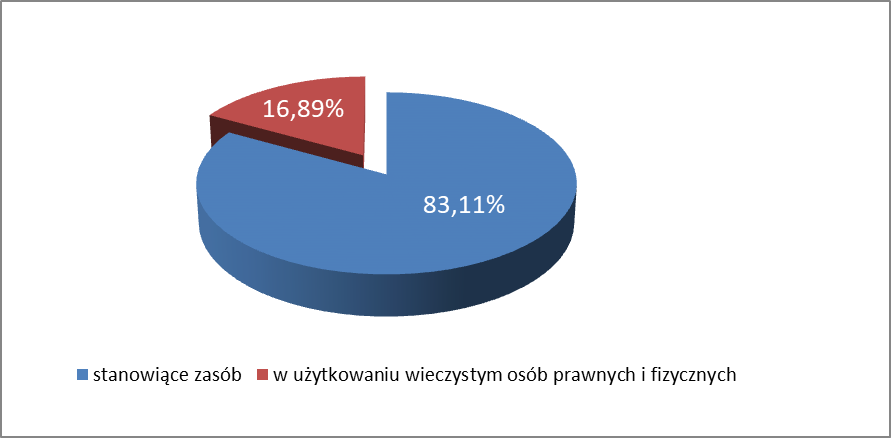 Powyższa powierzchnia obejmuje również grunty o pow. 9,36 ha i wartości inwentarzowej 864.328 zł stanowiące własność Miasta Gorzowa Wielkopolskiego poza jego granicami administracyjnymi, obejmujące nieruchomości zlokalizowane na terenie gminy Deszczno i Dziwnów. Grunty stanowiące własność Skarbu Państwa na których ustanowiono na rzecz Miasta Gorzowa Wielkopolskiego prawo użytkowania wieczystego zajmowały powierzchnię 0,45 ha gruntów o wartości inwentarzowej 392.685 zł. Ponadto Miasto jest właścicielem gruntów o powierzchni 80,01 ha i wartości inwentarzowej 32.794.974 zł będących w trwałym zarządzie jednostek nieposiadających osobowości prawnej i zakładów budżetowych.134. Trwały zarządWykres 25. Struktura władania gruntami będącymi w trwałym zarządzieNa dzień 31.12.2023r. wartość budynków i lokali oraz obiektów inżynierii lądowej i wodnej była równa 1.576.020.513 zł i w ciągu roku zwiększyła si o 140.030.738 zł. Największy wzrost wartości majątku w wyniku zrealizowanych inwestycji nastąpił w infrastrukturze komunalnej, gdzie zwiększyła się m.in. wartość budynków, dróg, kanalizacji sanitarnej, obiektów rekreacyjno-sportowych, placów zabaw. Zwiększenie wartości składników majątku nastąpiło w wyniku przyjęcia na stan ewidencji środków trwałych 
lub rozliczenia w 2023r. inwestycji m.in. systemu zrównoważonego transportu miejskiego, zagospodarowania wód opadowych na terenie miasta, modernizacji budynków komunalnych 
i oświatowych. Zmniejszenie wartości nastąpiło między innymi ze sprzedaży lokali mieszkalnych, likwidacji zużytych budowli rekreacyjnych oraz zbycia w drodze darowizny na rzecz Skarbu Państwa budynków 
i budowli Zespołu Szkół Ogrodniczych. Wartość środków trwałych: maszyn, kotłów, urządzeń, środków transportu, narzędzi, przyrządów, ruchomości i wyposażenia - na koniec 2023r. wynosiła 66.707.446 zł i w ciągu roku zwiększyła 
się o 24.345.093 zł w wyniku przyjęcia na stan ewidencji środków trwałych m.in.: autobusów elektrycznych wraz z niezbędną infrastrukturą ładowania, sprzętu informatycznego.  Wartość pozostałych środków trwałych w używaniu i innych rzeczy (pomoce dydaktyczne, księgozbiory) 
na koniec 2023r. była równa 65.962.990 zł. W ciągu roku zmniejszyła się o 7.791.208 zł w wyniku wyksięgowania majątku niskocennego.Dochody z tytułu wykonywania praw własności i innych praw majątkowychDochody uzyskane z tytułu wykonywania prawa własności i innych praw majątkowych na dzień 31.12.2023r. były równe 25.684.915 zł i w porównaniu do stanu z końca 2022r. były niższeo 5.299.766 zł. Z tytułu sprzedaży na własność nieruchomości uzyskano dochód w wysokości 12.268.164 zł, w tym 
ze sprzedaży na własność gruntów zabudowanych i niezabudowanych uzyskano dochód w wysokości 11.748.050 zł, natomiast z ratalnej spłaty ceny sprzedaży nieruchomości dochód wyniósł 520.115 zł, który stanowi spłatę ceny nieruchomości sprzedanych w latach ubiegłych z rozłożeniem ceny sprzedaży na raty. W 2023 roku przeprowadzono 28 przetargów, w których oferowano do sprzedaży nieruchomości przeznaczone na cele produkcyjne, usługowe, 
pod budownictwo mieszkaniowe wielorodzinne i jednorodzinne, pod budowę garaży oraz zabudowane garażami. Sprzedano następujące nieruchomości:w drodze przetargu i rokowań:20 działek o łącznej pow. 31.779m2 - pod budownictwo mieszkaniowe jednorodzinne działkę o pow. 282m2 – pod budownictwo mieszkaniowe wielorodzinne6 działek o łącznej pow. 43.759m2 – na cele usługowe, przemysłowe i skład3 działki o łącznej pow. 58m2 - zabudowane garażami6 lokali mieszkalnych,  bezprzetargowo: działki o łącznej pow. 4.391m²- na poprawę warunków zagospodarowania przyległych nieruchomości 5 działek o łącznej powierzchni 1.198m2 - w celu odtworzenia działek budowlanych na rzecz wspólnot mieszkaniowych, 7 lokali mieszkalnych.Z tytułu opłat za trwały zarząd, użytkowanie, służebności i użytkowanie wieczyste uzyskano wpływy w wysokości 6.425.316 zł. Za dzierżawę gruntów na cele rolne i nierolnicze wpłynęło 1.888.243 zł. Na dochód ten składają 
się czynsze za: dzierżawę gruntów na cele rolne, nierolnicze, tj. pod kioskami, pawilonami, targowiskami, garażami, ogródkami, na roboty budowlane i na poprawę warunków zagospodarowania nieruchomości przyległych oraz z tytułu najmu garaży i obiektów. Ponadto, udostępnienie nieruchomości Miasta gestorom sieci pod realizację lub przebudowę sieci infrastruktury technicznej do czasu ustanowienia służebności przesyłu wpływa na zwiększenie dochodów z tego tytułu.Z tytułu opłat za przekształcanie prawa użytkowania wieczystego w prawo własności uzyskano 1.062.659 zł. Na dochód ten złożyły się opłaty jednorazowe i opłaty roczne za przekształcenie gruntów przeznaczonych na cele mieszkaniowe oraz opłaty za przekształcenie gruntów zabudowanych garażami.Z tytułu sprzedaży składników majątkowych oraz z tytułu zagospodarowania odpadów uzyskano dochód 34.899zł. Dochód z tego tytułu stanowią wpływy ze sprzedaży pojazdów jako złom, które stały się własnością Miasta w trybie przepisów ustawy - Prawo o ruchu drogowym i nie nadawały się 
do dalszej eksploatacji. Z tytułu zajęcia pasa drogowego uzyskano dochód 3.118.496 zł, natomiast z najmu i dzierżawy składników majątku (przez WAD, WGT-MZK, WZK,WSR) uzyskano dochód 887.138 zł. 135. Dochód z zajęcia pasa drogowegoWykres 26. Procentowy udział dochodów uzyskany z majątku w: Budżet Miasta136. Budżet MiastaW latach 2023 – 2049 relacja łącznej kwoty przypadającej w danym roku budżetowym spłat zobowiązań według tytułów określonych w pkt 1-3 art. 243 ustawy o finansach publicznych 
do planowanych dochodów ogółem, nie przekracza średniej arytmetycznej z obliczonych dla ostatnich trzech lat relacji dochodów bieżących powiększonych o dochody ze sprzedaży majątku oraz pomniejszonych o wydatki bieżące, do dochodów ogółem budżetu obliczoną wg wzoru zamieszczonego w ww. przepisie. Wskaźnik limitu zadłużenia w całym okresie objętym WPF jest spełniony.137. Podatki i opłaty lokalneSpółki miejskie138. Główne parametry ekonomiczne spółek z kapitałem Miasta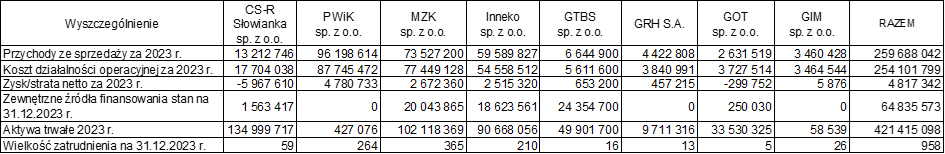 Wykres 27. Przychody 2023Wykres 28. Koszty 2023Wykres 29. Zysk nettoWykres 30. Zaangażowanie kredytoweWykres 31. Aktywa trwałeBudżet obywatelskiBudżet obywatelski corocznie służy mieszkańcom do dyskusji i współdecydowania o tym, 
na co przeznaczona zostanie część budżetu miasta. W Gorzowie Wielkopolskim budżet obywatelski składa się z takich etapów jak: nabór wniosków, weryfikacja, spotkania dyskusyjne, głosowanie oraz ewaluacja. O tym, które wnioski zostaną przeznaczone do realizacji, mieszkańcy decydują podczas spotkań dyskusyjnych oraz drogą głosowania.  Na gorzowski budżet obywatelski przeznacza się środki finansowe w wysokości 1,8% wykonanych dochodów własnych budżetu miasta, w oparciu o dane zawarte w ostatnim przedłożonym sprawozdaniu z wykonania budżetu miasta. Zgodnie z zapisami ustawy o samorządzie gminnym, środki przeznaczane przez miasta na prawach powiatu na ten cel nie mogą być niższe niż 0,5% wydatków zawartych we wspomnianym sprawozdaniu. Gorzów Wielkopolski od lat jest w czołówce polskich miast pod względem wysokości środków przeznaczanych na budżet obywatelski. W 2023 r. zrealizowano 48 zadań z budżetu obywatelskiego – 40 w ramach Budżetu Obywatelskiego 2023 oraz 8 w ramach Budżetu Obywatelskiego 2022.139. Budżet obywatelskiKonsultacje społecznePrzeprowadzono 15 procesów konsultacyjnych, w których wzięło udział 6273 uczestników.Tematyka konsultacji społecznych obejmowała:Budżet Obywatelski;sprawy dotyczące przestrzeni publicznych;projekty planów i programów i strategii związanych z tworzeniem polityk publicznych.Spośród wskazanych w Regulaminie konsultacji społecznych form konsultacji, w 2023 roku wykorzystano:otwarte spotkania z mieszkańcami;ankiety on-line;dyżur konsultacyjny;zbieranie uwag na piśmie, w tym drogą elektroniczną;zamieszczanie zagadnień do konsultacji na oficjalnym serwisie miejskim i wyłożenie dokumentów w siedzibie Urzędu Miasta Gorzowa Wielkopolskiego. W ramach formuły „Małego Dialogu” przeprowadzono 3 procesy, w których wzięło udział 329 uczestników. Wniesiono około 450 uwag.W tej formie zasięgano opinii mieszkańców w sprawie:wdrożenia nowych rozkładów jazdy;modernizacja parku Czechówek;zagospodarowania podwórka przy ul. Aleja Konstytucji 3 Maja 23-25. Strategia rozwoju MiastaPriorytet 1.1. Działanie 1. Dialog z mieszkańcami na rzecz dalszego przekształcenia centrum, pozwalającego na przywrócenie właściwej funkcji tej części miasta.W 2023 r. kontynuowana była współpr. aca z Komitetami Rewitalizacji, jako forma włączania interesariuszy w realizacje założeń Gminnego Programu Rewitalizacji Gorzów 2025+. Poza ustawowymi obowiązkami związanymi 
z funkcjonowaniem komitetów ich członkowie zgłaszali problemy występujące na podobszarach rewitalizacji, w tym na podobszarze rewitalizacji R1 - Centrum. Działanie 2. Rozwijanie i ewaluacja narzędzi wzmacniających udział mieszkańców w kreowaniu polityki rozwoju miasta, np. budżetu obywatelskiego. Zrealizowano procedurę Budżetu Obywatelskiego 2023 oraz zadania w ramach procedur: BO 2021 i BO 2022.  W 2023 r. zrealizowano 18 procesów konsultacyjnych (w tym 3 „małe dialogi”).  Zrealizowano 2 zadania w ramach inicjatywy lokalnej.Priorytet 1.3. Działanie 1. Rozwijanie propozycji spędzania czasu wolnego, w szczególności dzieci, młodzieży i seniorów, wykorzystujących zróżnicowaną ofertę kulturalną. W 2023 r. kontynuowano prowadzenie miejskiego fanpage’a „Przystań na konsultacje”, na którym przybliżano atrakcyjne miejsca w mieście i propozycje na spędzanie w nim wolnego czasu.Priorytet 2.2. Działanie 6. Prowadzenie działań na rzecz zmiany nawyków komunikacyjnych mieszkańców, w tym rozwój infrastruktury ruchu pieszego, promowanie stylu życia bez samochodu. W 2023 r., kontynuowano prace zespołu roboczego zajmującego się polityką parkingową, jednym z głównych tematów na były ustalania związane z organizacją ruchu samochodowego i zasadami korzystania z części deptakowych ulic. We wrześniu 2023 r. w ramach obchodów Europejskiego Tygodnia Mobilności zorganizowano Światowy Dzień Bez Samochodu oraz grę miejską „SzukaMZKomunikacją. Tramwajowa drużyna”.Priorytet 3.1, działanie 1. Podnoszenie świadomości ekologicznej mieszkańców. Zrealizowano konkurs na wsparcie zielonych mikroinicjatyw sąsiedzkich. Wsparcie rzeczowe na rzecz realizacji złożonych projektów otrzymało 5 grup sąsiedzkich.SFERA SAMORZĄDOWEGO ZARZĄDZANIA MIASTEM Urząd MiastaNa dzień 1 stycznia 2023 zatrudnionych było 534 pracowników (w tym zastępstwa 
12 osób). Na dzień 31 grudnia 2023 zatrudnionych było 541 pracowników w tym:121 mężczyzn  (22,37% ogółu)  i 420 kobiet (77,63%);504 stanowiska urzędnicze, 37 stanowisk nie urzędniczych (pomocnicze);457 pracowników legitymuje się wykształceniem wyższym (84,50%), 79 wykształceniem średnim (14,6%), zawodowym 5 osób (0,9 %).W roku 2023 zatrudniono 68 pracowników, stosunek pracy rozwiązało 56 pracowników, w tym 18 pracowników skorzystało z uprawnień emerytalnych. W ramach struktury urzędu miasta funkcjonują 34 wydziały.W roku 2023 ogłoszono 76 naborów do pracy na wolne stanowiska urzędnicze.Nagrody, odznaczenia i wyróżnieniaW 2023 roku uroczyście wręczono nadane odznaczenia 23 pracownikom Urzędu.W 2023 roku pracownicy otrzymali regulaminową nagrodę Prezydenta Miasta wynikającą z obowiązującego w Urzędzie Miasta Gorzowa Wielkopolskiego regulaminu wynagradzania. Jednocześnie  246 pracowników otrzymało nagrody półroczne uznaniowe.Pracownicy urzędu systematycznie podnoszą swoje kwalifikacje zawodowe. 
W ubiegłym roku wykorzystano 695 miejsc szkoleniowych w 145 szkoleniach.Biuletyn Informacji PublicznejUrząd prowadzi BIP pod adresem http://bip.wrota.lubuskie.pl/umgorzow/ . Każda komórka organizacyjna urzędu, w ramach swoich kompetencji zamieszcza  w BIP wymagane przepisami prawa informacje.Największe zainteresowanie odbiorców BIP-u budzi Menu przedmiotowe:Rada Miasta;Porządek sesji Rady Miasta;Projekty uchwał Rady Miasta;Materiały na sesję. Istotny wzrost zainteresowania pokazują statystyki w  tematyce: porządek obrad najbliższej sesji Rady Miasta – 13 4298 wyświetleń, projekty uchwał Rady Miasta – 116 538 wyświetleń, głosowania z sesji Rady Miasta  - 14 131 wyświetleń,  protokoły z sesji Rady Miasta  47 746 wyświetleń. Interpelacje i zapytania radnych zainteresowały w BIP aż 5.110 odbiorców. Mieszkańcy coraz sprawniej poruszają się w Menu podmiotowym BIP, korzystając przy okazji załatwianych spraw w urzędzie – osobiście 
lub zdalnie.  Jak wynika ze statystyk, mieszkańcy bardzo często sięgają do BIP po wymagane druki 
„do pobrania” i sprawdzają numery rachunków bankowych. O wysokiej świadomości mieszkańców świadczy to,  że bardzo często sprawdzają rodzaje załatwianych spraw przez urząd, czy też Menu: 
jak załatwić sprawę.  Sprawdzana jest struktura organizacyjna, zadania poszczególnych wydziałów, lokalizacja czy też godziny pracy poszczególnych jednostek. Największym zainteresowaniem 
w BIP cieszą się wydziały: Wydział Spraw Obywatelskich, Wydział Edukacji, Wydział Spraw Społecznych, Wydział Komunikacji, Wydział Urbanistyki i Architektury Gospodarki Komunalnej i Transportu Publicznego, Wydział Geodezji i Katastru oraz Wydział Gospodarki Nieruchomościami. Nieco mniejsze zainteresowanie budzą:  Wydział Ochrony Środowiska i Rolnictwa oraz Wydział Podatków i Opłat.   Ogromne zainteresowanie mieszkańców budzą Zamówienia publiczne i wyniki postępowań, ogłoszenia o naborze do pracy w urzędzie, wyniki kontroli wewnętrznych oraz finanse i budżet miasta. Zmalało zainteresowanie mieszkańców sprawozdaniem z wykonania budżetu odsłaniane było  już 1 021 razy Nie odnotowuje się również zainteresowania w tematyce petycji. W roku 2023 odnotowano 
tylko 1 odsłonę. Analizując statystyki dotyczące Młodzieżowej Rady Miasta i Rady Seniorów, odnotowuje się  wzrost zainteresowania sprawami Młodzieżowej Rady Miasta. Liczba odsłon w BIP wskazuje, na znacznie większe  zainteresowanie sprawami  Rady Seniorów niż Młodzieżowej Rady Miasta.Informacja publicznaW 2023 roku wpłynęło i zostało zrealizowanych 261 wniosków  o udostępnienie informacji publicznej: wnioski wpływające pocztą elektroniczną: 204 sztuk – 78,16 %;wnioski wysyłane listownie: 32 sztuki – 12,26 %;wnioski składane za pomocą ePUAP: 25 sztuk – 9, 57 %.W 3 przypadkach wydano decyzję o odmowie udostępnienia informacji publicznej:ze względu na informację przetworzoną – 2;ze względu na prywatność osoby fizycznej – 1.W żadnym z tych przypadków wnioskodawca nie odwołał się od decyzji do Samorządowego Kolegium Odwoławczego. W 15 przypadkach przedłużono termin udzielenia odpowiedzi na wniosek. Tematyka wniosków jest bardzo różnorodna Liczba wniosków w zależności od tematyki:Wydział Gospodarki Komunalnej i Transportu Publicznego: 43;Wydział Urbanistyki i Architektury: 36;Wydział Dróg: 25;Wydział Edukacji: 24;Wydział Inwestycji: 23.Biuro Rada MiastaW roku 2023 Przewodniczący Rady Miasta zwołał 13 sesji, w tym 1 na wniosek Prezydenta Miasta oraz 1 uroczysta.  Rok 2023 nie wniósł zmian w składzie Rady Miasta. Nadal mamy w Radzie 7 komisji stałych, 4 kluby radnych oraz 1 radnego niezależnego. Rada Miasta w 2023 roku nadała tytuł Honorowego Obywatela Miasta Gorzowa Wielkopolskiego Panu Sebastianowi Świderskiemu. Ponadto Rada Miasta przyznała 42 osobom Odznakę Honorową Miasta Gorzowa Wielkopolskiego za wybitne zasługi na rzecz rozwoju miasta. W 2023 r. do Rady Miasta wpłynęły 252 projekty uchwał (z inicjatywy Prezydenta Miasta - 225, z inicjatywy Przewodniczącego Rady, dot. wewnętrznego funkcjonowania rady – 3, z inicjatywy komisji -24 m.in. skargi, odznaki).Rada podjęła 247 uchwał i przyjęła 4 stanowiska.Wojewoda Lubuski w jednym przypadku zawiadomił Radę Miasta o wszczęciu postępowania nadzorczego w stosunku do uchwały nr LXII/1087/2023 w sprawie regulaminu wynagradzania nauczycieli oraz zaskarżył jedną uchwałę: uchwałę nr LVIII/1035/2022 w sprawie przepisów porządkowych obowiązujących w lokalnym transporcie zbiorowym organizowanym przez Miasto Gorzów Wielkopolski do Wojewódzkiego Sądu Administracyjnego  w części dotyczącej § 5 ust. 1 pkt 1, pkt 2, pkt 3, pkt 6, pkt 7, pkt 10, pkt 13 załącznika do ww. uchwały.W 2023 r. wpłynęło 85 interpelacji w tym:78 indywidualnych;2 wspólne (np.2-3 radnych);5 klubowych.Radni złożyli 4 zapytania (zapytania indywidualne)Komisje:Komisja Budżetu i Finansów odbyła 14 posiedzeń (w tym 2 wspólne); Komisja Gospodarki i Rozwoju odbyła 14 posiedzeń (w tym 2 wspólne);Komisja Oświaty i Wychowania odbyła 13 posiedzeń (w tym 2 wspólne);Komisja Spraw Społecznych odbyła 13 posiedzeń (w tym 2 wspólne);Komisja Kultury, Sportu i Promocji odbyła 14 posiedzeń (w tym 2 wspólne);Komisja Rewizyjna odbyła 3 posiedzenia; Komisja Skarg, Wniosków i Petycji  zwołała 10 posiedzeń, odbyła 9 posiedzeń, w tym 4 posiedzenia odbyła w trybie zdalnym. Komisja rozpatrzyła: 10 skarg, 0 wniosków, 1 petycje.Wspólne posiedzenia wszystkich merytorycznych komisji odbyły się w temacie:sprawozdania w wykonania budżetu miasta za 2022 r. wraz z raportemprojektu budżetu na 2024 r.W czerwcu 2023 r. Rada Miasta powołała zespół (4 radnych) do zaopiniowania kandydatów 
na ławników do sądów powszechnych na kadencję 2024 – 2027.  We wrześniu 2023 r. radni w tajnym głosowaniu wybrali 54 ławników do Sądu Rejonowego i Sądu Okręgowego w Gorzowie Wielkopolskim (Sąd zwrócił się o wybór 69 ławników). W związku z małym zainteresowaniem ze strony mieszkańców miasta funkcją ławnika sądów powszechnych w grudniu, na wniosek Prezesa Sądu Okręgowego, Rada Miasta ponownie wszczęła procedurę naboru na ławników sądowych (wybory uzupełniające). W 2023 roku Młodzieżowa Rada Miasta odbyła 6 sesjiRzecznik KonsumentówW okresie od 1 stycznia 2023 r. do 31 grudnia 2023 r. Biuro Rzecznika udzieliło łącznie 2439 informacji, porad prawnych i konsultacji. W 280 sprawach prowadzono postępowania pisemne polegające 
na przygotowaniu projektów pism do przedsiębiorców, takich jak: oświadczenia o odstąpieniu 
od umowy, odwołania od decyzji odrzucających reklamacje, zgłoszenia reklamacyjne, itp. Z analizy spraw prowadzonych pisemnie wynika, że w większości przypadków zakończyły się one na korzyść konsumentów (niestety, nie mamy w tej kwestii pełnej wiedzy, ponieważ konsumenci nie mają obowiązku informowania nas o rezultatach prowadzonych spraw).W 2023 r. 63% udzielonych porad dotyczyło umów sprzedaży, 24% usług, a 13% to informacje ogólne, niekonsumenckie. Biorąc pod uwagę sposób zawarcia umowy, zdecydowana większość porad dotyczyła sporów odnoszących się do zakupów w  tradycyjnym sklepie. Najwięcej spraw spornych w zakresie usług dotyczyło branży telekomunikacyjnej i sektora finansowego, a także energetycznego i telekomunikacyjnego.W 2023 r. Rzecznik skierował łącznie 177 wystąpień pisemnych do przedsiębiorców 
w sprawach ochrony praw i interesów konsumentów, z żądaniem wyjaśnień i informacji będących przedmiotem wystąpienia. W przypadku braku odpowiedzi na wystąpienie, Rzecznik kierował do Policji zawiadomienie o popełnieniu czynu stanowiącego wykroczenie (art. 114 ustawy o ochronie konkurencji i konsumentów). Dwa przypadki zakończyły się sądowym wyrokiem – nałożeniem grzywny w wysokości 2.000 zł na przedsiębiorcę uchylającego się od odpowiedzi. Biuro Rzecznika w 2023 r. udzielało również konsumentom pomocy w sporządzaniu pozwów i sprzeciwów w samodzielnym dochodzeniu roszczeń przed sądami.W 2023 r. odnotowano ponownie sporo skarg w sprawach:fałszywych informacji otrzymywanych przez konsumentów poprzez SMS;działań banków, w związku ze zgłoszeniami transakcji dokonywanych na szkodę konsumentów przy wyłudzeniach danych bankowych, czy kodów BLIK;nieuczciwych prezentacji handlowych, których rzeczywistym celem spotkania jest sprzedaż drogich produktów i usług za wielotysięczne kwoty.Biuro Rzecznika na bieżąco współpracowało z:UOKiK;delegaturą Urzędu Komunikacji Elektronicznej w Zielonej Górze (sprawy  telekomunikacyjne); delegaturą Urzędu Regulacji Energetyki w Szczecinie (sprawy energetyczne); Miejską Komendą Policji (przestępstwa internetowe); Wojewódzkim Inspektorem Handlu (ogólno konsumenckie).W 2023 r. kontynuowane były działania w zakresie:prowadzenia aktywnego kanału FB (oficjalny portal BRK), gdzie zamieszczamy najnowsze komunikaty Urzędu Ochrony Konkurencji i Konsumentów oraz własne dane o zagrożeniach dla konsumentów;bieżącej współpracy z mediami (Radio Gorzów, Radio Zachód, Eska, TVP3 Gorzów Wlkp., Telewizja Gorzów, Polsat News, Gazeta Wyborcza, Gazeta Lubuska).Trzykrotnie gościliśmy na specjalnych wydarzeniach prowadzonych przez Gorzowski Rynek Hurtowy, gdzie klienci mogli korzystać z naszych wskazówek i szybkich porad.Również trzykrotnie prowadziliśmy pokazy zewnętrzne dla seniorów, współdziałając z Policją oraz Gorzowską Radą Seniorów, a także dwukrotnie gościliśmy w kościołach, w porozumieniu 
z proboszczami, wyświetlając prezentacje o szczególnie niebezpiecznych formach naciągania w sieci oraz w czasie pokazów hotelowych. Byliśmy też obecni w gorzowskich szkołach średnich, gdzie prowadziliśmy lekcje z wiedzy konsumenckiej oraz informowaliśmy o zagrożeniach dla konsumentów w sieci internetowej. Łącznie odwiedziliśmy pięć szkół, przeprowadzając 10 lekcji, z szacunkowym udziałem ok. 300 uczniów. O naszej popularności i szeroko rozchodzących się wieściach o skutecznych działaniach niech świadczy liczba 194 przekierowań spraw konsumenckich do innego, właściwego rzeczowo rzecznika konsumentów; właśnie tylu okolicznych mieszkańców dzwoniło 
do nas lub przybywało osobiście, by otrzymać wsparcie właśnie w gorzowskim Biurze Rzecznika Konsumentów. Byli oni mieszkańcami zarówno województwa lubuskiego (powiaty: gorzowski, sulęciński, strzelecko-drezdenecki, słubicki, świebodziński, wschowski), jak i zachodniopomorskiego (myśliborski).Kontynuowana jest zmieniona formuła funkcjonowania Biura, polegająca na angażowaniu w akcje informacyjne nie tylko samego rzecznika, ale pracowników Biura, co wyraźnie wpłynęło na rozwój 
ich kompetencji i sposobów komunikowania się z mieszkańcami. Biuro Rzecznika Konsumentów 
jest rozpoznawalnym elementem miejskiej przestrzeni Gorzowa.Administrowanie urzędem140. Budynki użytkowane przez Wydziały Urzędu Miasta (administrowane przez WAD)141. Opłaty eksploatacyjne związane z utrzymaniem budynków wykorzystywanych przez Wydziały Urzędu MiastaWykres 32. Koszty utrzymania budynków Urzędu Miasta142. Pozostałe koszty związane z funkcjonowaniem Urzędu MiastaKancelaria UrzęduUrząd Miasta obsługują dwie kancelarie zlokalizowane w budynkach przy ulicy Sikorskiego 4 (kancelaria główna) oraz przy ul. Myśliborskiej 34. Z Urzędu Miasta w roku 2023 wysłano 91.797 listów. Wykres 33. Korespondencja wpływająca do Urzędu Miasta143. Archiwum Zakładowe Urzędu144. Wydatki inwestycyjne,,Modernizacja budynków Urzędu Miasta” – 78.221,00 zł,,Modernizacja systemów alarmowych w budynkach Urzędu Miasta” -152.637,39 zł,,Budowa systemu wentylacji klimatyzacji w budynku przy ul. Myśliborskiego 34” – 112.545,00 zł,,Budowa wiat rowerowych na posesji przy ul. Sikorskiego 4 i ul. Myśliborska 34” – 89.932,73 zł,,Modernizacja instalacji c.o. w budynkach Urzędu Miasta” – 35.261,47 zł,,Zakup depozytorów kluczy na potrzeby Urzędu Miasta” – 159.869,25 zł,,Modernizacja nowo nabytych nieruchomości ” – 159.689,70 zł,,Modernizacja części budynku przy ul. Pomorskiej 67” – 150.929,00 złPromocja Miasta145. Cel i kierunki promocjiZałączniki – w wersji elektronicznej – zamieszczone na stronie Biuletynu Informacji PublicznejZałączniki:Miejski Rzecznik Konsumentów – działania z roku 2023;Stan bezpieczeństwa i porządku publicznego w roku 2023;Sprawozdanie z wykonania budżetu 2023 r.;Wykaz spółek i fundacji z udziałem Miasta.rokPolskaWojewództwo LubuskieGorzów WielkopolskiLiczba ludności     (w tys.)Liczba ludności     (w tys.)202137 660,00999,21113,00Liczba ludności     (w tys.)Liczba ludności     (w tys.)202237 578,00982,66111,28Liczba ludności     (w tys.)Liczba ludności     (w tys.)2023--109,88rokpobyt czasowypobyt stałyłączna ilość osób zameldowanych20213 415109 587113 00220223 494107 788111 28220233 465106 412109 877Rokpobyt czasowypobyt stałyŁącznie20211 71658 80960 52520221 77558 02259 79720231 75857 38159 139Rokliczba zgonówliczba urodzeńwspółczynnik dynamiki demograficznej 20211 837708- 0,3920221 450666- 0,4620231 304581- 0,38Rokwymeldowaniazameldowaniasaldo migracji20215 4003 773- 0,7020224 4623 163- 0,7120234 6123 129-0,70Rokimigracjaemigracja20235691196Gęstość zaludnieniaGęstość zaludnienia1281,81os./km2wiekwiekwiekMężczyźni (M)Mężczyźni (M)Mężczyźni (M)Mężczyźni (M)Kobiety (K)Kobiety (K)Kobiety (K)wiekwiekwiekpobyt stałypobyt stałypobyt czasowypobyt czasowypobyt stałypobyt stałypobyt czasowyprzedprodukcyjnyprzedprodukcyjnyprzedprodukcyjny9 1089 1085655658 6898 689579produkcyjnyprodukcyjnyprodukcyjny30 52330 5231 0711 07129 37429 3741 073poprodukcyjnypoprodukcyjnypoprodukcyjny9 4009 400717119 31819 318106SumaSumaSuma49 03149 0311 7071 70757 38157 3811 758RokMałżeństwaRozwody20223952192023376213RokKobietyMężczyźni20238891016Stanowiska w straży gminnej(miejskiej)Stanowiska w straży gminnej(miejskiej)Stanowiska w straży gminnej(miejskiej)Stanowiska w straży gminnej(miejskiej)Stanowiska w straży gminnej(miejskiej)komendantkomendantkomendant11zastępca komendantazastępca komendantazastępca komendanta11starszy inspektorstarszy inspektorstarszy inspektor22młodszy inspektormłodszy inspektormłodszy inspektor11starszy specjalistastarszy specjalistastarszy specjalista11specjalistaspecjalistaspecjalista11młodszy specjalistamłodszy specjalistamłodszy specjalista11strażnikstrażnikstrażnik11młodszy strażnikmłodszy strażnikmłodszy strażnik55aplikantaplikantaplikant11Razem strażnicyRazem strażnicyRazem strażnicy1515stanowiska urzędniczestanowiska urzędniczestanowiska urzędnicze22Liczba etatów ogółemLiczba etatów ogółemLiczba etatów ogółem1717RokIlość wykonanych czynności służbowychIlość wykonanych czynności służbowychIlość wykonanych czynności służbowychIlość zastosowanych środków oddziaływania prawnegoIlość zastosowanych środków oddziaływania prawnego202173817381738158175817202275717571757165906590202358365836583650245024Lp.Rodzaj wykroczeń zawartych w:Rodzaj wykroczeń zawartych w:Rodzaj wykroczeń zawartych w:Rodzaj wykroczeń zawartych w:Rodzaj wykroczeń zawartych w:Razem środki oddziaływania prawnegoRazem środki oddziaływania prawnegoRazem środki oddziaływania prawnegoRazem środki oddziaływania prawnegoLp.Rodzaj wykroczeń zawartych w:Rodzaj wykroczeń zawartych w:Rodzaj wykroczeń zawartych w:Rodzaj wykroczeń zawartych w:Rodzaj wykroczeń zawartych w:2023 2023 2022 2021 Lp.Rodzaj wykroczeń zawartych w:Rodzaj wykroczeń zawartych w:Rodzaj wykroczeń zawartych w:Rodzaj wykroczeń zawartych w:Rodzaj wykroczeń zawartych w:2023 2023 2022 2021 1Ustawie – Kodeks wykroczeń: Ustawie – Kodeks wykroczeń: Ustawie – Kodeks wykroczeń: Ustawie – Kodeks wykroczeń: Ustawie – Kodeks wykroczeń: 4116411653224464a)wykroczenia przeciwko porządkowi i spokojowi publicznemuwykroczenia przeciwko porządkowi i spokojowi publicznemuwykroczenia przeciwko porządkowi i spokojowi publicznemuwykroczenia przeciwko porządkowi i spokojowi publicznemuwykroczenia przeciwko porządkowi i spokojowi publicznemu555560128b)wykroczenia przeciwko instytucjom państwowym, samorządowym 
i społecznymwykroczenia przeciwko instytucjom państwowym, samorządowym 
i społecznymwykroczenia przeciwko instytucjom państwowym, samorządowym 
i społecznymwykroczenia przeciwko instytucjom państwowym, samorządowym 
i społecznymwykroczenia przeciwko instytucjom państwowym, samorządowym 
i społecznym3332c)wykroczenia przeciwko bezpieczeństwu osób i mieniawykroczenia przeciwko bezpieczeństwu osób i mieniawykroczenia przeciwko bezpieczeństwu osób i mieniawykroczenia przeciwko bezpieczeństwu osób i mieniawykroczenia przeciwko bezpieczeństwu osób i mienia40405472d)wykroczenia przeciwko bezpieczeństwu i porządkowi w komunikacjiwykroczenia przeciwko bezpieczeństwu i porządkowi w komunikacjiwykroczenia przeciwko bezpieczeństwu i porządkowi w komunikacjiwykroczenia przeciwko bezpieczeństwu i porządkowi w komunikacjiwykroczenia przeciwko bezpieczeństwu i porządkowi w komunikacji3395339541072844e)wykroczenia przeciwko osobiewykroczenia przeciwko osobiewykroczenia przeciwko osobiewykroczenia przeciwko osobiewykroczenia przeciwko osobie1100f)wykroczenia przeciwko zdrowiuwykroczenia przeciwko zdrowiuwykroczenia przeciwko zdrowiuwykroczenia przeciwko zdrowiuwykroczenia przeciwko zdrowiu00340773g)wykroczenia przeciwko obyczajności publicznejwykroczenia przeciwko obyczajności publicznejwykroczenia przeciwko obyczajności publicznejwykroczenia przeciwko obyczajności publicznejwykroczenia przeciwko obyczajności publicznej9090137152h)wykroczenia przeciwko urządzeniom użytku publicznegowykroczenia przeciwko urządzeniom użytku publicznegowykroczenia przeciwko urządzeniom użytku publicznegowykroczenia przeciwko urządzeniom użytku publicznegowykroczenia przeciwko urządzeniom użytku publicznego532532621493i)szkodnictwo leśne, polne i ogrodoweszkodnictwo leśne, polne i ogrodoweszkodnictwo leśne, polne i ogrodoweszkodnictwo leśne, polne i ogrodoweszkodnictwo leśne, polne i ogrodowe00002.Ustawie o wychowaniu  w trzeźwości i przeciwdziałaniu alkoholizmowiUstawie o wychowaniu  w trzeźwości i przeciwdziałaniu alkoholizmowiUstawie o wychowaniu  w trzeźwości i przeciwdziałaniu alkoholizmowiUstawie o wychowaniu  w trzeźwości i przeciwdziałaniu alkoholizmowiUstawie o wychowaniu  w trzeźwości i przeciwdziałaniu alkoholizmowi6956959589413.Ustawie o ochronie zdrowia przed następstwami używania tytoniu 
 i wyrobów tytoniowychUstawie o ochronie zdrowia przed następstwami używania tytoniu 
 i wyrobów tytoniowychUstawie o ochronie zdrowia przed następstwami używania tytoniu 
 i wyrobów tytoniowychUstawie o ochronie zdrowia przed następstwami używania tytoniu 
 i wyrobów tytoniowychUstawie o ochronie zdrowia przed następstwami używania tytoniu 
 i wyrobów tytoniowych131382944.Ustawie o utrzymaniu czystości i porządku w gminachUstawie o utrzymaniu czystości i porządku w gminachUstawie o utrzymaniu czystości i porządku w gminachUstawie o utrzymaniu czystości i porządku w gminachUstawie o utrzymaniu czystości i porządku w gminach1011011492135.Ustawie o ochronie zwierzątUstawie o ochronie zwierzątUstawie o ochronie zwierzątUstawie o ochronie zwierzątUstawie o ochronie zwierząt22596.Ustawie o odpadachUstawie o odpadachUstawie o odpadachUstawie o odpadachUstawie o odpadach343427387.Ustawa-Prawo ochrony środowiskaUstawa-Prawo ochrony środowiskaUstawa-Prawo ochrony środowiskaUstawa-Prawo ochrony środowiskaUstawa-Prawo ochrony środowiska1717018.Ustawie – Prawo wodneUstawie – Prawo wodneUstawie – Prawo wodneUstawie – Prawo wodneUstawie – Prawo wodne00019.Ustawie o ochronie przyrodyUstawie o ochronie przyrodyUstawie o ochronie przyrodyUstawie o ochronie przyrodyUstawie o ochronie przyrody000010.Ustawie o recyklingu pojazdów wycofanych z eksploatacjiUstawie o recyklingu pojazdów wycofanych z eksploatacjiUstawie o recyklingu pojazdów wycofanych z eksploatacjiUstawie o recyklingu pojazdów wycofanych z eksploatacjiUstawie o recyklingu pojazdów wycofanych z eksploatacji4242455611.Ustawie o zużytym sprzęcie elektrycznym i elektronicznymUstawie o zużytym sprzęcie elektrycznym i elektronicznymUstawie o zużytym sprzęcie elektrycznym i elektronicznymUstawie o zużytym sprzęcie elektrycznym i elektronicznymUstawie o zużytym sprzęcie elektrycznym i elektronicznym002012.Innych -  ustawa  o ochronie zdrowia zwierzątInnych -  ustawa  o ochronie zdrowia zwierzątInnych -  ustawa  o ochronie zdrowia zwierzątInnych -  ustawa  o ochronie zdrowia zwierzątInnych -  ustawa  o ochronie zdrowia zwierząt220013.Ustawie – Kodeks WyborczyUstawie – Kodeks WyborczyUstawie – Kodeks WyborczyUstawie – Kodeks WyborczyUstawie – Kodeks Wyborczy2200OGÓŁEMOGÓŁEMOGÓŁEMOGÓŁEMOGÓŁEMOGÓŁEM6590659050246590 Lp.Pozostałe wyniki działaniaPozostałe wyniki działaniaPozostałe wyniki działaniaPozostałe wyniki działaniaPozostałe wyniki działania20232023202220211Pojazdy unieruchomione przez zastosowanie urządzenia do blokowania kółPojazdy unieruchomione przez zastosowanie urządzenia do blokowania kółPojazdy unieruchomione przez zastosowanie urządzenia do blokowania kółPojazdy unieruchomione przez zastosowanie urządzenia do blokowania kółPojazdy unieruchomione przez zastosowanie urządzenia do blokowania kół00122Wydane dyspozycje usunięcia pojazdów, w tym:Wydane dyspozycje usunięcia pojazdów, w tym:Wydane dyspozycje usunięcia pojazdów, w tym:Wydane dyspozycje usunięcia pojazdów, w tym:Wydane dyspozycje usunięcia pojazdów, w tym:397397570505a) na podstawie art. 50a ustawy z dnia 20 czerwca 1997r. – Prawo             o ruchu drogowyma) na podstawie art. 50a ustawy z dnia 20 czerwca 1997r. – Prawo             o ruchu drogowyma) na podstawie art. 50a ustawy z dnia 20 czerwca 1997r. – Prawo             o ruchu drogowyma) na podstawie art. 50a ustawy z dnia 20 czerwca 1997r. – Prawo             o ruchu drogowyma) na podstawie art. 50a ustawy z dnia 20 czerwca 1997r. – Prawo             o ruchu drogowym40406570b) na podstawie art. 130a ustawy z dnia 20 czerwca 1997r. – Prawo   o ruchu drogowymb) na podstawie art. 130a ustawy z dnia 20 czerwca 1997r. – Prawo   o ruchu drogowymb) na podstawie art. 130a ustawy z dnia 20 czerwca 1997r. – Prawo   o ruchu drogowymb) na podstawie art. 130a ustawy z dnia 20 czerwca 1997r. – Prawo   o ruchu drogowymb) na podstawie art. 130a ustawy z dnia 20 czerwca 1997r. – Prawo   o ruchu drogowym3573575054353Pojazdy odnalezionePojazdy odnalezionePojazdy odnalezionePojazdy odnalezionePojazdy odnalezione00204Osoby doprowadzone do izby wytrzeźwień lub miejsca zamieszkaniaOsoby doprowadzone do izby wytrzeźwień lub miejsca zamieszkaniaOsoby doprowadzone do izby wytrzeźwień lub miejsca zamieszkaniaOsoby doprowadzone do izby wytrzeźwień lub miejsca zamieszkaniaOsoby doprowadzone do izby wytrzeźwień lub miejsca zamieszkania444432275Ujawnione przestępstwaUjawnione przestępstwaUjawnione przestępstwaUjawnione przestępstwaUjawnione przestępstwa22436Osoby ujęte i przekazane PolicjiOsoby ujęte i przekazane PolicjiOsoby ujęte i przekazane PolicjiOsoby ujęte i przekazane PolicjiOsoby ujęte i przekazane Policji22257Zabezpieczenie miejsca przestępstwa, katastrofy lub innego podobnego zdarzenia albo miejsca zagrożonego takim zdarzeniemZabezpieczenie miejsca przestępstwa, katastrofy lub innego podobnego zdarzenia albo miejsca zagrożonego takim zdarzeniemZabezpieczenie miejsca przestępstwa, katastrofy lub innego podobnego zdarzenia albo miejsca zagrożonego takim zdarzeniemZabezpieczenie miejsca przestępstwa, katastrofy lub innego podobnego zdarzenia albo miejsca zagrożonego takim zdarzeniemZabezpieczenie miejsca przestępstwa, katastrofy lub innego podobnego zdarzenia albo miejsca zagrożonego takim zdarzeniem22488Chronione obiekty komunalne i urządzenia użyteczności publicznejChronione obiekty komunalne i urządzenia użyteczności publicznejChronione obiekty komunalne i urządzenia użyteczności publicznejChronione obiekty komunalne i urządzenia użyteczności publicznejChronione obiekty komunalne i urządzenia użyteczności publicznej00009Konwojowanie dokumentów, przedmiotów wartościowych lub wartości pieniężnych na potrzeby gminyKonwojowanie dokumentów, przedmiotów wartościowych lub wartości pieniężnych na potrzeby gminyKonwojowanie dokumentów, przedmiotów wartościowych lub wartości pieniężnych na potrzeby gminyKonwojowanie dokumentów, przedmiotów wartościowych lub wartości pieniężnych na potrzeby gminyKonwojowanie dokumentów, przedmiotów wartościowych lub wartości pieniężnych na potrzeby gminy000010Kontrola osobista, przeglądanie zawartości  podręcznych bagaży osobyKontrola osobista, przeglądanie zawartości  podręcznych bagaży osobyKontrola osobista, przeglądanie zawartości  podręcznych bagaży osobyKontrola osobista, przeglądanie zawartości  podręcznych bagaży osobyKontrola osobista, przeglądanie zawartości  podręcznych bagaży osoby00213 11Przyjęte zgłoszenia od mieszkańców, dotyczące:Przyjęte zgłoszenia od mieszkańców, dotyczące:Przyjęte zgłoszenia od mieszkańców, dotyczące:Przyjęte zgłoszenia od mieszkańców, dotyczące:Przyjęte zgłoszenia od mieszkańców, dotyczące:85285216092056a) zakłócenia porządku publicznego i spokoju,a) zakłócenia porządku publicznego i spokoju,a) zakłócenia porządku publicznego i spokoju,a) zakłócenia porządku publicznego i spokoju,a) zakłócenia porządku publicznego i spokoju,36364474b) zagrożeń w ruchu drogowym,b) zagrożeń w ruchu drogowym,b) zagrożeń w ruchu drogowym,b) zagrożeń w ruchu drogowym,b) zagrożeń w ruchu drogowym,6396398231056c) ochrony środowiska i gospodarki odpadami,c) ochrony środowiska i gospodarki odpadami,c) ochrony środowiska i gospodarki odpadami,c) ochrony środowiska i gospodarki odpadami,c) ochrony środowiska i gospodarki odpadami,126126140216d) zagrożeń życia i zdrowia,d) zagrożeń życia i zdrowia,d) zagrożeń życia i zdrowia,d) zagrożeń życia i zdrowia,d) zagrożeń życia i zdrowia,25252661e) zagrożeń pożarowych (katastrofy),e) zagrożeń pożarowych (katastrofy),e) zagrożeń pożarowych (katastrofy),e) zagrożeń pożarowych (katastrofy),e) zagrożeń pożarowych (katastrofy),2201f) awarii technicznych,f) awarii technicznych,f) awarii technicznych,f) awarii technicznych,f) awarii technicznych,2245g) zwierzątg) zwierzątg) zwierzątg) zwierzątg) zwierząt22221837Pozostałe zgłoszenia:Pozostałe zgłoszenia:Pozostałe zgłoszenia:Pozostałe zgłoszenia:Pozostałe zgłoszenia:561561554606Rodzaje wszystkich przedmiotów znajdujących się w Biurze Rzeczy ZnalezionychIlośćPrzedmioty wydane właścicielom w 2022IlośćTelefon 49Portfele 3Rower 5Wąż strażacki1Torba z odzieżą1Rower trójkołowy 1 Odkurzacz przemysłowy1Pieniądze4 / 15998,00 złKamera1Rower 2Portfele 3Telefon 13Wózek dziecięcy2Pierścionek1Okulary2SUMA25Pieniądze (złoty)8 / 2052,70 złOdtwarzacz MP3/MP41Klucze 13Zegarek 2Klapka od wlewu paliwa1Dokumenty1Urządzenia medyczne2Stare banknoty1/89Laptop1Odtwarzacz MP41Naszyjnik1SUMA96Lp.Podmiot otrzymującyPodmiot otrzymującyPodmiot otrzymującyRodzaj dotacjiRodzaj dotacjiKwota/wartośćKwota/wartośćCel/przekazane rzeczyCel/przekazane rzeczy1.Komenda Miejska PolicjiKomenda Miejska PolicjiKomenda Miejska Policjifinansowafinansowa56 000,00 zł56 000,00 zł- 36 000,00 zł - dofinansowanie płatnych ponadnormatywnych służb prewencyjnych,- 20 000,00 zł - wydatki bieżące- 36 000,00 zł - dofinansowanie płatnych ponadnormatywnych służb prewencyjnych,- 20 000,00 zł - wydatki bieżące2.Komenda Miejska PSPKomenda Miejska PSPKomenda Miejska PSPfinansowafinansowa50 000,00 zł50 000,00 zł- wydatki inwestycyjne związane z realizacją zadania: Zakup lekkiego samochodu rozpoznawczo-ratowniczego w ramach doposażenia Jednostki Ratowniczo-Gaśniczej nr 1 w Gorzowie Wielkopolskim.- wydatki inwestycyjne związane z realizacją zadania: Zakup lekkiego samochodu rozpoznawczo-ratowniczego w ramach doposażenia Jednostki Ratowniczo-Gaśniczej nr 1 w Gorzowie Wielkopolskim.3.Ochotnicza Straż Pożarna
„Gorzów - Siedlice”Ochotnicza Straż Pożarna
„Gorzów - Siedlice”Ochotnicza Straż Pożarna
„Gorzów - Siedlice”finansowafinansowa85 000,00 zł85 000,00 zł- 40 000,00 zł - utrzymanie budynku przy ulicy Strażackiej 36 w Gorzowie Wielkopolskim, obejmujące opłaty za zużytą energię elektryczną, gaz, wodę oraz odbiór nieczystości,- 45 000,00 zł - dokończenie termomodernizacji budynku siedziby OSP „GORZÓW - SIEDLICE” przy
ul. Strażackiej 36 w Gorzowie Wielkopolskim - 40 000,00 zł - utrzymanie budynku przy ulicy Strażackiej 36 w Gorzowie Wielkopolskim, obejmujące opłaty za zużytą energię elektryczną, gaz, wodę oraz odbiór nieczystości,- 45 000,00 zł - dokończenie termomodernizacji budynku siedziby OSP „GORZÓW - SIEDLICE” przy
ul. Strażackiej 36 w Gorzowie Wielkopolskim RokwykaszanieodmulanieKoszt zadania202126 870 m.b.14 965 m.b.147 354,00 zł202229 641 m.b.17 063 m.b.128 499,99 zł202327 981 m.b.14 141 m.b.148 000,00 złRokRokLiczba odstrzelonych dzikówLiczba odstrzelonych dzikówLiczba odstrzelonych dzikówLiczba odstrzelonych dzikówKoszt zadaniaKoszt zadania2021202163 sztuki63 sztuki63 sztuki63 sztuki30 181,50 zł30 181,50 zł2022202218 sztuk18 sztuk18 sztuk18 sztuk9 909,00 zł9 909,00 zł2023202332 sztuki32 sztuki32 sztuki32 sztuki23 304,00 zł23 304,00 złRokRokRokRok2021202220222023kwota przekazanej dotacjikwota przekazanej dotacjikwota przekazanej dotacjikwota przekazanej dotacji100 000,00 zł100 000,00 zł100 000,00 zł50 000,00 złliczba osób objętych działaniemliczba osób objętych działaniemliczba osób objętych działaniemliczba osób objętych działaniem17521121180Placówki ochrony zdrowiaPlacówki ochrony zdrowiaPlacówki ochrony zdrowiaPlacówki ochrony zdrowia20212021202220222023Wielospecjalistyczny Szpital Wojewódzki w Gorzowie Wielkopolskim Sp. z o. o.Wielospecjalistyczny Szpital Wojewódzki w Gorzowie Wielkopolskim Sp. z o. o.Wielospecjalistyczny Szpital Wojewódzki w Gorzowie Wielkopolskim Sp. z o. o.Wielospecjalistyczny Szpital Wojewódzki w Gorzowie Wielkopolskim Sp. z o. o.0 zł0 zł1 000 000,00 zł1 000 000,00 zł1 000 000,00 złHospicjum Św. Kamila w Gorzowie Wielkopolskim (udzielenie pomocy osobom chorym)Hospicjum Św. Kamila w Gorzowie Wielkopolskim (udzielenie pomocy osobom chorym)Hospicjum Św. Kamila w Gorzowie Wielkopolskim (udzielenie pomocy osobom chorym)Hospicjum Św. Kamila w Gorzowie Wielkopolskim (udzielenie pomocy osobom chorym)160 000,00 zł160 000,00 zł170 000,00 zł170 000,00 zł180 000,00 złHospicjum Św. Kamila w Gorzowie Wielkopolskim (doposażenie placówki)Hospicjum Św. Kamila w Gorzowie Wielkopolskim (doposażenie placówki)Hospicjum Św. Kamila w Gorzowie Wielkopolskim (doposażenie placówki)Hospicjum Św. Kamila w Gorzowie Wielkopolskim (doposażenie placówki)----50 000,00 złOśrodek Terapeutyczny „Szansa” w Gorzowie WielkopolskimOśrodek Terapeutyczny „Szansa” w Gorzowie WielkopolskimOśrodek Terapeutyczny „Szansa” w Gorzowie WielkopolskimOśrodek Terapeutyczny „Szansa” w Gorzowie Wielkopolskim50 000,00 zł50 000,00 zł50 000,00 zł50 000,00 zł-Poradnia Profilaktyki, Leczenia i Terapii Uzależnień „Monar” w Gorzowie WielkopolskimPoradnia Profilaktyki, Leczenia i Terapii Uzależnień „Monar” w Gorzowie WielkopolskimPoradnia Profilaktyki, Leczenia i Terapii Uzależnień „Monar” w Gorzowie WielkopolskimPoradnia Profilaktyki, Leczenia i Terapii Uzależnień „Monar” w Gorzowie Wielkopolskim50 000,00 zł50 000,00 zł50 000,00 zł50 000,00 zł50 000,00 złRokRokRokRokRok2021202220222023Sprawy skierowane do biegłych sądowychSprawy skierowane do biegłych sądowychSprawy skierowane do biegłych sądowychSprawy skierowane do biegłych sądowychSprawy skierowane do biegłych sądowych1052520Spraw skierowane do sąduSpraw skierowane do sąduSpraw skierowane do sąduSpraw skierowane do sąduSpraw skierowane do sądu5202027Profilaktyka i rozwiązywanie problemów alkoholowychProfilaktyka i rozwiązywanie problemów alkoholowychProfilaktyka i rozwiązywanie problemów alkoholowychProfilaktyka i rozwiązywanie problemów alkoholowychProfilaktyka i rozwiązywanie problemów alkoholowychProfilaktyka i rozwiązywanie problemów alkoholowychProfilaktyka i rozwiązywanie problemów alkoholowychProfilaktyka i rozwiązywanie problemów alkoholowychProfilaktyka i rozwiązywanie problemów alkoholowychProfilaktyka i rozwiązywanie problemów alkoholowychRokRokRokRokRok202120212022202220231.Działalność centrów integracji społecznejDziałalność centrów integracji społecznejDziałalność centrów integracji społecznejDziałalność centrów integracji społecznej288 000,00 zł288 000,00 zł288 000,00 zł288 000,00 zł432 000,00 zł2.Programy terapeutyczne realizowane przez ośrodki terapeutyczneProgramy terapeutyczne realizowane przez ośrodki terapeutyczneProgramy terapeutyczne realizowane przez ośrodki terapeutyczneProgramy terapeutyczne realizowane przez ośrodki terapeutyczne50 000,00 zł50 000,00 zł50 000,00 zł50 000,00 zł25 000,00 zł3.Programy profilaktyczne realizowane przez organizacje pozarządoweProgramy profilaktyczne realizowane przez organizacje pozarządoweProgramy profilaktyczne realizowane przez organizacje pozarządoweProgramy profilaktyczne realizowane przez organizacje pozarządowe252 100,00 zł252 100,00 zł218 000,00 zł218 000,00 zł256 025,00 zł4.Spektakle profilaktyczne dla młodzieżySpektakle profilaktyczne dla młodzieżySpektakle profilaktyczne dla młodzieżySpektakle profilaktyczne dla młodzieży79 000,00 zł79 000,00 zł85 000,00 zł85 000,00 zł92 000,00 zł5.Działalność Miejskiej Komisji Rozwiązywania Problemów AlkoholowychDziałalność Miejskiej Komisji Rozwiązywania Problemów AlkoholowychDziałalność Miejskiej Komisji Rozwiązywania Problemów AlkoholowychDziałalność Miejskiej Komisji Rozwiązywania Problemów Alkoholowych147 031,05 zł147 031,05 zł215 993,75 zł215 993,75 zł230 240,42 zł6.Diagnoza problemów społecznych dla miasta Gorzowa WielkopolskiegoDiagnoza problemów społecznych dla miasta Gorzowa WielkopolskiegoDiagnoza problemów społecznych dla miasta Gorzowa WielkopolskiegoDiagnoza problemów społecznych dla miasta Gorzowa Wielkopolskiego0,00 zł0,00 zł9 000,00 zł9 000,00 zł0,00 złRAZEM:RAZEM:RAZEM:RAZEM:RAZEM:816 131,05 zł816 131,05 zł865 993,75 zł865 993,75 zł1 035 265,42 złPrzeciwdziałanie narkomaniiPrzeciwdziałanie narkomaniiPrzeciwdziałanie narkomaniiPrzeciwdziałanie narkomaniiPrzeciwdziałanie narkomaniiPrzeciwdziałanie narkomaniiPrzeciwdziałanie narkomaniiPrzeciwdziałanie narkomaniiPrzeciwdziałanie narkomaniiPrzeciwdziałanie narkomaniiRokRokRokRok202120212022202220231.Programy terapeutyczne realizowane przez ośrodki terapeutyczneProgramy terapeutyczne realizowane przez ośrodki terapeutyczneProgramy terapeutyczne realizowane przez ośrodki terapeutyczneProgramy terapeutyczne realizowane przez ośrodki terapeutyczne50 000,00 zł50 000,00 zł50 000,00 zł50 000,00 zł25 000,00 zł2.Programy profilaktyczne realizowane przez organizacje pozarządowe i inne podmiotyProgramy profilaktyczne realizowane przez organizacje pozarządowe i inne podmiotyProgramy profilaktyczne realizowane przez organizacje pozarządowe i inne podmiotyProgramy profilaktyczne realizowane przez organizacje pozarządowe i inne podmioty161 420,00 zł161 420,00 zł197 600,00 zł197 600,00 zł266 560,00 zł3.Diagnoza problemów społecznych dla miasta Gorzowa WielkopolskiegoDiagnoza problemów społecznych dla miasta Gorzowa WielkopolskiegoDiagnoza problemów społecznych dla miasta Gorzowa WielkopolskiegoDiagnoza problemów społecznych dla miasta Gorzowa Wielkopolskiego0,00 zł0,00 zł30 000,00 zł30 000,00 zł0,00 złRAZEM:RAZEM:RAZEM:RAZEM:RAZEM:211 420,00 zł211 420,00 zł277 600,00 zł277 600,00 zł266 560,00 złLp.PlacówkaPlacówkaPlacówkaPlacówkaLiczba miejscLiczba miejscLiczba miejscLiczba miejscLiczba miejscLiczba osób, które skorzystały z pomocyLiczba osób, które skorzystały z pomocyLiczba osób, które skorzystały z pomocyLp.PlacówkaPlacówkaPlacówkaPlacówka202120212022202320232021202220231.Noclegowania dla mężczyzn prowadzona przez Koło Gorzowskie Towarzystwa  im. św. Brata AlbertaNoclegowania dla mężczyzn prowadzona przez Koło Gorzowskie Towarzystwa  im. św. Brata AlbertaNoclegowania dla mężczyzn prowadzona przez Koło Gorzowskie Towarzystwa  im. św. Brata AlbertaNoclegowania dla mężczyzn prowadzona przez Koło Gorzowskie Towarzystwa  im. św. Brata Alberta4242424242902611672.Ogrzewalnia prowadzona przez Koło Gorzowskie Towarzystwa im. św. Brata AlbertaOgrzewalnia prowadzona przez Koło Gorzowskie Towarzystwa im. św. Brata AlbertaOgrzewalnia prowadzona przez Koło Gorzowskie Towarzystwa im. św. Brata AlbertaOgrzewalnia prowadzona przez Koło Gorzowskie Towarzystwa im. św. Brata Alberta10101010102531443.Schronisko prowadzone przez Stowarzyszenie im. Brata Krystyna 
w Gorzowie WielkopolskimSchronisko prowadzone przez Stowarzyszenie im. Brata Krystyna 
w Gorzowie WielkopolskimSchronisko prowadzone przez Stowarzyszenie im. Brata Krystyna 
w Gorzowie WielkopolskimSchronisko prowadzone przez Stowarzyszenie im. Brata Krystyna 
w Gorzowie Wielkopolskim2525252525635941RokIlość udzielonych porad202112432022141820231529RokKarta SenioraKarta SenioraKarta Seniora202177077077020221067106710672023108010801080RokIlość wykonanych usługIlość wykonanych usługIlość wykonanych usług202145045045020224064064062023475475475RokRokRok202120222023Przekazane środkiPrzekazane środkiPrzekazane środki2 453 149,50 zł2 952 129,00 zł3 641 309,18 złLiczba uczestnikówLiczba uczestnikówLiczba uczestników107115122RokRokRok202120222023Przekazane środkiPrzekazane środkiPrzekazane środki1 265 310,00 zł1 819 935,00 zł1 713 762,50 złLiczba uczestnikówLiczba uczestnikówLiczba uczestników10711073Liczba godzin asystenckichLiczba godzin asystenckichLiczba godzin asystenckich28 434,4040 153,0040 974,58RokRokRok202120222023Przekazane środkiPrzekazane środkiPrzekazane środki229 013,00 zł273 346,66 zł311 347,00 złLiczba uczestnikówLiczba uczestnikówLiczba uczestników959595Lp.Rodzaj zadaniaRodzaj zadaniaRodzaj zadaniaRodzaj zadaniaLiczba złożonych wniosków
przez organizacje pozarządoweLiczba złożonych wniosków
przez organizacje pozarządoweLiczba złożonych wniosków
przez organizacje pozarządoweLiczba złożonych wniosków
przez organizacje pozarządoweLiczba złożonych wniosków
przez organizacje pozarządoweLiczba 
udzielonych dotacjiLiczba 
udzielonych dotacjiLiczba 
udzielonych dotacjiLp.Rodzaj zadaniaRodzaj zadaniaRodzaj zadaniaRodzaj zadania202120212022202320232021202220231.Pomoc społecznaPomoc społecznaPomoc społecznaPomoc społeczna1212911117562.Przeciwdziałanie uzależnieniomPrzeciwdziałanie uzależnieniomPrzeciwdziałanie uzależnieniomPrzeciwdziałanie uzależnieniom41414552523633403.Nieodpłatna pomoc prawna 
i poradnictwo obywatelskieNieodpłatna pomoc prawna 
i poradnictwo obywatelskieNieodpłatna pomoc prawna 
i poradnictwo obywatelskieNieodpłatna pomoc prawna 
i poradnictwo obywatelskie10107881324.Działania z zakresu działalności na rzecz osób w wieku emerytalnymDziałania z zakresu działalności na rzecz osób w wieku emerytalnymDziałania z zakresu działalności na rzecz osób w wieku emerytalnymDziałania z zakresu działalności na rzecz osób w wieku emerytalnym884446335.Działania z zakresu działalności 
na rzecz integracji cudzoziemcówDziałania z zakresu działalności 
na rzecz integracji cudzoziemcówDziałania z zakresu działalności 
na rzecz integracji cudzoziemcówDziałania z zakresu działalności 
na rzecz integracji cudzoziemców333--13-6.Działania na rzecz osób niepełnosprawnychDziałania na rzecz osób niepełnosprawnychDziałania na rzecz osób niepełnosprawnychDziałania na rzecz osób niepełnosprawnych333221117.Wspieranie rodziny 
i systemu pieczy zastępczejWspieranie rodziny 
i systemu pieczy zastępczejWspieranie rodziny 
i systemu pieczy zastępczejWspieranie rodziny 
i systemu pieczy zastępczej99---9--8.Działalność na rzecz organizacji pozarządowychDziałalność na rzecz organizacji pozarządowychDziałalność na rzecz organizacji pozarządowychDziałalność na rzecz organizacji pozarządowych---11--1Liczba złożonych wniosków w formieLiczba złożonych wniosków w formieLiczba złożonych wniosków w formieLiczba złożonych wniosków w formieLiczba dzieciLiczba dzieciLiczba dzieciLiczba wniosków odrzuconych Nazwa placówkiNazwa placówkiNazwa placówkielektronicznejelektronicznejpapierowejpapierowejprzyjętychnieprzyjętych          - wpisanych na listę rezerwowąnieprzyjętych          - wpisanych na listę rezerwowąz przyczyn formalnychŻłobek Miejski nr 1Żłobek Miejski nr 1Żłobek Miejski nr 18787808057202010Żłobek Miejski nr 2Żłobek Miejski nr 2Żłobek Miejski nr 216416414914972767616Żłobek Miejski nr 3Żłobek Miejski nr 3Żłobek Miejski nr 315315313413469636321Żłobek Miejski nr 4Żłobek Miejski nr 4Żłobek Miejski nr 414914912912964656520RAZEMRAZEMRAZEM55355349249226222422467RokRokLiczba złożonych wniosków uwzględnionych w rekrutacjiLiczba złożonych wniosków uwzględnionych w rekrutacjiLiczba złożonych wniosków uwzględnionych w rekrutacjiLiczba dzieci przyjętychLiczba dzieci przyjętychLiczba dzieci umieszczonych na liście rezerwowejLiczba dzieci umieszczonych na liście rezerwowejLiczba wniosków odrzuconych ze względów formalnychDzieci przyjęte (%)202120215475475472502502972977746%202220224394394392532531851854658%202320234924924922622622242246748%RAZEMRAZEM146914691469744744720720127RokPlacówkiPlacówkiPlacówkiPlacówkiLiczba placówekLiczba placówekLiczba miejscLiczba miejscLiczba dzieci objętych opieką20212021żłobki miejskieżłobki miejskieżłobki miejskieżłobki miejskie444574574572021żłobki niepubliczneżłobki niepubliczneżłobki niepubliczneżłobki niepubliczne15153663662412021kluby dziecięcekluby dziecięcekluby dziecięcekluby dziecięce661491491432021dzienni opiekunowiedzienni opiekunowiedzienni opiekunowiedzienni opiekunowie331414102021RAZEMRAZEMRAZEMRAZEM282898698685120222022żłobki miejskieżłobki miejskieżłobki miejskieżłobki miejskie444584584582022żłobki niepubliczneżłobki niepubliczneżłobki niepubliczneżłobki niepubliczne15153703703132022kluby dziecięcekluby dziecięcekluby dziecięcekluby dziecięce771741741282022dzienni opiekunowiedzienni opiekunowiedzienni opiekunowiedzienni opiekunowie553030312022RAZEMRAZEMRAZEMRAZEM31311032103293020232023żłobki miejskieżłobki miejskieżłobki miejskieżłobki miejskie444584584582023żłobki niepubliczneżłobki niepubliczneżłobki niepubliczneżłobki niepubliczne15153843842992023kluby dziecięcekluby dziecięcekluby dziecięcekluby dziecięce551241241162023dzienni opiekunowiedzienni opiekunowiedzienni opiekunowiedzienni opiekunowie553030182023RAZEMRAZEMRAZEMRAZEM2929996996891Liczba osób /rodzin oczekujących na przydział lokaluLiczba osób /rodzin oczekujących na przydział lokaluLiczba osób /rodzin oczekujących na przydział lokaluLiczba osób /rodzin oczekujących na przydział lokaluLiczba osób /rodzin oczekujących na przydział lokalu2021202120222023lokal o czynszu socjalnym lokal o czynszu socjalnym lokal o czynszu socjalnym lokal o czynszu socjalnym lokal o czynszu socjalnym 10810898107lokal o czynszu na czas nieoznaczony lokal o czynszu na czas nieoznaczony lokal o czynszu na czas nieoznaczony lokal o czynszu na czas nieoznaczony lokal o czynszu na czas nieoznaczony 185185118126lokal zamienny (rozbiórka, zły stan techniczny budynku)lokal zamienny (rozbiórka, zły stan techniczny budynku)lokal zamienny (rozbiórka, zły stan techniczny budynku)lokal zamienny (rozbiórka, zły stan techniczny budynku)lokal zamienny (rozbiórka, zły stan techniczny budynku)1313231lokal w ramach zamiany z urzędu (ze względu na stan zdrowia)lokal w ramach zamiany z urzędu (ze względu na stan zdrowia)lokal w ramach zamiany z urzędu (ze względu na stan zdrowia)lokal w ramach zamiany z urzędu (ze względu na stan zdrowia)lokal w ramach zamiany z urzędu (ze względu na stan zdrowia)44443327lokal socjalny w ramach realizacji prawomocnego orzeczenia sądowego w przedmiocie eksmisjilokal socjalny w ramach realizacji prawomocnego orzeczenia sądowego w przedmiocie eksmisjilokal socjalny w ramach realizacji prawomocnego orzeczenia sądowego w przedmiocie eksmisjilokal socjalny w ramach realizacji prawomocnego orzeczenia sądowego w przedmiocie eksmisjilokal socjalny w ramach realizacji prawomocnego orzeczenia sądowego w przedmiocie eksmisji693693693541Lokale komunalne - przekazane Lokale komunalne - przekazane Lokale komunalne - przekazane Lokale komunalne - przekazane Lokale komunalne - przekazane 2021202120222023lokal o czynszu socjalnym lokal o czynszu socjalnym lokal o czynszu socjalnym lokal o czynszu socjalnym lokal o czynszu socjalnym 6639lokal o czynszu na czas nieoznaczony lokal o czynszu na czas nieoznaczony lokal o czynszu na czas nieoznaczony lokal o czynszu na czas nieoznaczony lokal o czynszu na czas nieoznaczony 99116lokal do remontu przez przyszłego najemcę lokal do remontu przez przyszłego najemcę lokal do remontu przez przyszłego najemcę lokal do remontu przez przyszłego najemcę lokal do remontu przez przyszłego najemcę 20204342lokal zamienny (rozbiórka, zły stan techniczny budynku)lokal zamienny (rozbiórka, zły stan techniczny budynku)lokal zamienny (rozbiórka, zły stan techniczny budynku)lokal zamienny (rozbiórka, zły stan techniczny budynku)lokal zamienny (rozbiórka, zły stan techniczny budynku)4489lokal w ramach zamiany z urzędu (ze względu na stan zdrowia)lokal w ramach zamiany z urzędu (ze względu na stan zdrowia)lokal w ramach zamiany z urzędu (ze względu na stan zdrowia)lokal w ramach zamiany z urzędu (ze względu na stan zdrowia)lokal w ramach zamiany z urzędu (ze względu na stan zdrowia)8893lokal w ramach zamiany wzajemnej w ramach Biura Zamiany Mieszkań lokal w ramach zamiany wzajemnej w ramach Biura Zamiany Mieszkań lokal w ramach zamiany wzajemnej w ramach Biura Zamiany Mieszkań lokal w ramach zamiany wzajemnej w ramach Biura Zamiany Mieszkań lokal w ramach zamiany wzajemnej w ramach Biura Zamiany Mieszkań 19191516lokal przeznaczony do licytacji stawki czynszu (lokale powyżej        80 m2)lokal przeznaczony do licytacji stawki czynszu (lokale powyżej        80 m2)lokal przeznaczony do licytacji stawki czynszu (lokale powyżej        80 m2)lokal przeznaczony do licytacji stawki czynszu (lokale powyżej        80 m2)lokal przeznaczony do licytacji stawki czynszu (lokale powyżej        80 m2)2222lokal przeznaczony na mieszkanie chronione lokal przeznaczony na mieszkanie chronione lokal przeznaczony na mieszkanie chronione lokal przeznaczony na mieszkanie chronione lokal przeznaczony na mieszkanie chronione 2230lokal socjalny w ramach realizacji prawomocnego orzeczenia sądowego  w przedmiocie eksmisjilokal socjalny w ramach realizacji prawomocnego orzeczenia sądowego  w przedmiocie eksmisjilokal socjalny w ramach realizacji prawomocnego orzeczenia sądowego  w przedmiocie eksmisjilokal socjalny w ramach realizacji prawomocnego orzeczenia sądowego  w przedmiocie eksmisjilokal socjalny w ramach realizacji prawomocnego orzeczenia sądowego  w przedmiocie eksmisji21211441Stan zasobu komunalnego MiastaStan zasobu komunalnego MiastaStan zasobu komunalnego MiastaStan zasobu komunalnego MiastaStan zasobu komunalnego Miasta2020202020212023lokale socjalne lokale socjalne lokale socjalne lokale socjalne lokale socjalne    610   610  616   603lokale komunalnelokale komunalnelokale komunalnelokale komunalnelokale komunalne5 5475 5475 5405 528odsetek wyposażenia lokali w pełną infrastrukturę odsetek wyposażenia lokali w pełną infrastrukturę odsetek wyposażenia lokali w pełną infrastrukturę odsetek wyposażenia lokali w pełną infrastrukturę odsetek wyposażenia lokali w pełną infrastrukturę 3 0363 0363 0072 712lokale oddane do użytku lokale oddane do użytku lokale oddane do użytku lokale oddane do użytku lokale oddane do użytku     53    53149  86PustostanyPustostanyPustostanyPustostanyPustostany  441  441  487423WyszczególnienieWyszczególnienieWyszczególnienieLiczba osób,
którym przyznano
decyzją
świadczenieLiczba osób,
którym przyznano
decyzją
świadczenieLiczba osób,
którym przyznano
decyzją
świadczenieLiczba rodzinLiczba rodzinLiczba rodzinLiczba rodzinLiczba osób 
 w rodzinachLiczba osób 
 w rodzinachLiczba osób 
 w rodzinach202120222023202120222022202120222023Świadczenia przyznane w ramach zadań zleconych i zadań własnych OGÓŁEM (bez względu na ich rodzaj, formę, liczbę oraz źródło finansowania)Świadczenia przyznane w ramach zadań zleconych i zadań własnych OGÓŁEM (bez względu na ich rodzaj, formę, liczbę oraz źródło finansowania)Świadczenia przyznane w ramach zadań zleconych i zadań własnych OGÓŁEM (bez względu na ich rodzaj, formę, liczbę oraz źródło finansowania)2343204120042172187918791825313826842592w tym (z wiersza 1) świadczenia pieniężnew tym (z wiersza 1) świadczenia pieniężnew tym (z wiersza 1) świadczenia pieniężne1693147514271675145914591416254021872101w tym (z wiersza 1) świadczenia niepieniężnew tym (z wiersza 1) świadczenia niepieniężnew tym (z wiersza 1) świadczenia niepieniężne79970395171662462495110249081581w tym (z wiersza 1) świadczenia przyznane w ramach zadań zleconych bez względu na ich rodzaj, formę                    i liczbę  w tym (z wiersza 1) świadczenia przyznane w ramach zadań zleconych bez względu na ich rodzaj, formę                    i liczbę  w tym (z wiersza 1) świadczenia przyznane w ramach zadań zleconych bez względu na ich rodzaj, formę                    i liczbę  9669666131111w tym (z wiersza 1) świadczenia przyznane w ramach zadań własnych bez względu na ich rodzaj, formę                     i liczbęw tym (z wiersza 1) świadczenia przyznane w ramach zadań własnych bez względu na ich rodzaj, formę                     i liczbęw tym (z wiersza 1) świadczenia przyznane w ramach zadań własnych bez względu na ich rodzaj, formę                     i liczbę2336203619982165187418741819312826752581przyczyna zgłoszeniaprzyczyna zgłoszeniaprzyczyna zgłoszeniaprzyczyna zgłoszeniaprzyczyna zgłoszenialiczba osóbliczba osóbliczba osóbLiczba osób przyczyna zgłoszeniaprzyczyna zgłoszeniaprzyczyna zgłoszeniaprzyczyna zgłoszeniaprzyczyna zgłoszenia2021 rok 2021 rok 2022 rok2023 rokRazemRazemRazemRazemRazem2343234321872114z tego długotrwale korzystający razemz tego długotrwale korzystający razemz tego długotrwale korzystający razemz tego długotrwale korzystający razemz tego długotrwale korzystający razem1450145013361273NiepełnosprawnośćNiepełnosprawnośćNiepełnosprawnośćNiepełnosprawnośćNiepełnosprawność716716675770Długotrwała lub ciężka chorobaDługotrwała lub ciężka chorobaDługotrwała lub ciężka chorobaDługotrwała lub ciężka chorobaDługotrwała lub ciężka choroba623623595524BezrobocieBezrobocieBezrobocieBezrobocieBezrobocie15415414553UbóstwoUbóstwoUbóstwoUbóstwoUbóstwo506506570498AlkoholizmAlkoholizmAlkoholizmAlkoholizmAlkoholizm10610611895Bezradność w sprawach opiekuńczo-wychowawczych - rodzina niepełnaBezradność w sprawach opiekuńczo-wychowawczych - rodzina niepełnaBezradność w sprawach opiekuńczo-wychowawczych - rodzina niepełnaBezradność w sprawach opiekuńczo-wychowawczych - rodzina niepełnaBezradność w sprawach opiekuńczo-wychowawczych - rodzina niepełna65655717Bezradność w sprawach opiekuńczo-wychowawczych i prowadzenia gospodarstwa domowego Bezradność w sprawach opiekuńczo-wychowawczych i prowadzenia gospodarstwa domowego Bezradność w sprawach opiekuńczo-wychowawczych i prowadzenia gospodarstwa domowego Bezradność w sprawach opiekuńczo-wychowawczych i prowadzenia gospodarstwa domowego Bezradność w sprawach opiekuńczo-wychowawczych i prowadzenia gospodarstwa domowego 48484426Bezradność w sprawach opiekuńczo-wychowawczych – rodzina wielodzietna Bezradność w sprawach opiekuńczo-wychowawczych – rodzina wielodzietna Bezradność w sprawach opiekuńczo-wychowawczych – rodzina wielodzietna Bezradność w sprawach opiekuńczo-wychowawczych – rodzina wielodzietna Bezradność w sprawach opiekuńczo-wychowawczych – rodzina wielodzietna 2424192Bezdomność Bezdomność Bezdomność Bezdomność Bezdomność 57577966Wielodzietność Wielodzietność Wielodzietność Wielodzietność Wielodzietność 30302432Potrzeba ochrony macierzyństwa Potrzeba ochrony macierzyństwa Potrzeba ochrony macierzyństwa Potrzeba ochrony macierzyństwa Potrzeba ochrony macierzyństwa 2020813Trudności w przystosowaniu do życia po zwolnieniu z zakładu karnegoTrudności w przystosowaniu do życia po zwolnieniu z zakładu karnegoTrudności w przystosowaniu do życia po zwolnieniu z zakładu karnegoTrudności w przystosowaniu do życia po zwolnieniu z zakładu karnegoTrudności w przystosowaniu do życia po zwolnieniu z zakładu karnego11111020Instytucja kulturyInstytucja kulturyInstytucja kulturyInstytucja kulturyWysokość dotacji podmiotowej (zł)Wysokość dotacji podmiotowej (zł)Ilość zorganizowanych wydarzeńIlość zorganizowanych wydarzeńFrekwencja(około)Miejskie Centrum KulturyMiejskie Centrum KulturyMiejskie Centrum KulturyMiejskie Centrum Kultury6.550.000,006.550.000,0034434440 000Miejski Ośrodek SztukiMiejski Ośrodek SztukiMiejski Ośrodek SztukiMiejski Ośrodek Sztuki2.100.000,002.100.000,001424142442 200Jazz Club Pod FilaramiJazz Club Pod FilaramiJazz Club Pod FilaramiJazz Club Pod Filarami867.000,00867.000,0031131116 206Centrum Edukacji Artystycznej -Filharmonia GorzowskaCentrum Edukacji Artystycznej -Filharmonia GorzowskaCentrum Edukacji Artystycznej -Filharmonia GorzowskaCentrum Edukacji Artystycznej -Filharmonia Gorzowska7.300.000,007.300.000,0032332344 424Wojewódzka i Miejska Biblioteka Publiczna im. 
Z. HerbertaWojewódzka i Miejska Biblioteka Publiczna im. 
Z. HerbertaWojewódzka i Miejska Biblioteka Publiczna im. 
Z. HerbertaWojewódzka i Miejska Biblioteka Publiczna im. 
Z. Herberta3.213.000,003.213.000,001 1791 17925 420SumaSumaSumaSuma20.030.000,0020.030.000,003 5813 581168 250ZAKUP 2023ZAKUP 2023ZAKUP 2023ZAKUP 2023ZAKUP 2023ZAKUP 2023ZAKUP 2023ZAKUP 2023KATEGORIAZBIORÓWCZĘŚĆ WOJEWÓDZKACZĘŚĆ WOJEWÓDZKACZĘŚĆ MIEJSKACZĘŚĆ MIEJSKAOGÓŁEMOGÓŁEMKATEGORIAZBIORÓWwol./j. inw.koszt (zł/)wol./j. inw.koszt (zł)wol./j. inw.koszt (zł)Książki7 056238 831,382 43240 931,599 488279 762,97zbiory specjalne55815 678,8461521 473,201 17337 152,04OGÓŁEM:7 614254 510,223 04762 404,7910 661316 915,01+/- w porównaniudo roku 2021-3 899-137 736,94+12 822+62 404,79-16 721- 444179,71Część wojewódzkaCzęść wojewódzka  Część   miejskaOgółemLiczba czytelników ogółemLiczba czytelników ogółemLiczba czytelników ogółemLiczba czytelników ogółemLiczba czytelników ogółemLiczba czytelników ogółemLiczba czytelników ogółemLiczba czytelników ogółemLiczba czytelników ogółemLiczba czytelników ogółem10 59910 59911 01721 616Liczba aktywnych czytelnikówLiczba aktywnych czytelnikówLiczba aktywnych czytelnikówLiczba aktywnych czytelnikówLiczba aktywnych czytelnikówLiczba aktywnych czytelnikówLiczba aktywnych czytelnikówLiczba aktywnych czytelnikówLiczba aktywnych czytelnikówLiczba aktywnych czytelników49674967994514 912Liczba odwiedzin ogółem Liczba odwiedzin ogółem Liczba odwiedzin ogółem Liczba odwiedzin ogółem Liczba odwiedzin ogółem Liczba odwiedzin ogółem Liczba odwiedzin ogółem Liczba odwiedzin ogółem Liczba odwiedzin ogółem Liczba odwiedzin ogółem 66 40466 404113 997180 401Liczba odwiedzin w czytelniachLiczba odwiedzin w czytelniachLiczba odwiedzin w czytelniachLiczba odwiedzin w czytelniachLiczba odwiedzin w czytelniachLiczba odwiedzin w czytelniachLiczba odwiedzin w czytelniachLiczba odwiedzin w czytelniachLiczba odwiedzin w czytelniachLiczba odwiedzin w czytelniach18 11618 11626 12444 240Liczba osób korzystających z czytelni internetowychLiczba osób korzystających z czytelni internetowychLiczba osób korzystających z czytelni internetowychLiczba osób korzystających z czytelni internetowychLiczba osób korzystających z czytelni internetowychLiczba osób korzystających z czytelni internetowychLiczba osób korzystających z czytelni internetowychLiczba osób korzystających z czytelni internetowychLiczba osób korzystających z czytelni internetowychLiczba osób korzystających z czytelni internetowych2 6302 6303542 984       Liczba zbiorów wypożyczonych na zewnątrz w tymw tymKsięgozbiór wg GUSKsięgozbiór wg GUSKsięgozbiór wg GUSKsięgozbiór wg GUSliteratura dla dzieciliteratura dla dzieciliteratura dla dzieci1 7941 79481 89583 689       Liczba zbiorów wypożyczonych na zewnątrz w tymw tymKsięgozbiór wg GUSKsięgozbiór wg GUSKsięgozbiór wg GUSKsięgozbiór wg GUSliteratura dla dorosłychliteratura dla dorosłychliteratura dla dorosłych56 49656 496132 522189 018       Liczba zbiorów wypożyczonych na zewnątrz w tymw tymKsięgozbiór wg GUSKsięgozbiór wg GUSKsięgozbiór wg GUSKsięgozbiór wg GUSliteratura popularnonaukowaliteratura popularnonaukowaliteratura popularnonaukowa53 96053 96018 79672 756       Liczba zbiorów wypożyczonych na zewnątrz w tymw tymKsięgozbiór wg GUSKsięgozbiór wg GUSKsięgozbiór wg GUSKsięgozbiór wg GUSczasopisma oprawne (posiadające nr inwentarzowy)czasopisma oprawne (posiadające nr inwentarzowy)czasopisma oprawne (posiadające nr inwentarzowy)49149167158       Liczba zbiorów wypożyczonych na zewnątrz w tymw tym czasopisma nieoprawne czasopisma nieoprawne czasopisma nieoprawne czasopisma nieoprawne czasopisma nieoprawne czasopisma nieoprawne czasopisma nieoprawne00147147       Liczba zbiorów wypożyczonych na zewnątrz w tymw tymzbiory specjalne, w tym zbiory audiowizualne (CD, DVD, audiobooki) zbiory specjalne, w tym zbiory audiowizualne (CD, DVD, audiobooki) zbiory specjalne, w tym zbiory audiowizualne (CD, DVD, audiobooki) zbiory specjalne, w tym zbiory audiowizualne (CD, DVD, audiobooki) zbiory specjalne, w tym zbiory audiowizualne (CD, DVD, audiobooki) zbiory specjalne, w tym zbiory audiowizualne (CD, DVD, audiobooki) zbiory specjalne, w tym zbiory audiowizualne (CD, DVD, audiobooki) 14 14314 1437 65421 797Ogółem:Ogółem:Ogółem:Ogółem:Ogółem:Ogółem:Ogółem:Ogółem:Ogółem:Ogółem:126 484126 484241 081367 565Liczba zbiorów udostępnionych na miejscuw tymw tymw tymw tymksiążkiksiążkiksiążkiksiążkiksiążki1 1691 16916 90118 070Liczba zbiorów udostępnionych na miejscuw tymw tymw tymw tymczasopisma oprawneczasopisma oprawneczasopisma oprawneczasopisma oprawneczasopisma oprawne8698690869Liczba zbiorów udostępnionych na miejscuw tymw tymw tymw tymczasopisma nieoprawneczasopisma nieoprawneczasopisma nieoprawneczasopisma nieoprawneczasopisma nieoprawne9 7339 73367010 403Liczba zbiorów udostępnionych na miejscuw tymw tymw tymw tymdokumenty życia społecznegodokumenty życia społecznegodokumenty życia społecznegodokumenty życia społecznegodokumenty życia społecznego8008000800Liczba zbiorów udostępnionych na miejscuw tymw tymw tymw tymzbiory specjalne, w tym zbiory audiowizualne (CD, DVD, audiobooki)zbiory specjalne, w tym zbiory audiowizualne (CD, DVD, audiobooki)zbiory specjalne, w tym zbiory audiowizualne (CD, DVD, audiobooki)zbiory specjalne, w tym zbiory audiowizualne (CD, DVD, audiobooki)zbiory specjalne, w tym zbiory audiowizualne (CD, DVD, audiobooki)1 3901 3904011791Ogółem:Ogółem:Ogółem:Ogółem:Ogółem:Ogółem:Ogółem:Ogółem:Ogółem:Ogółem:13 96113 96117 97231 933LEGIMI *                      w tym                      w tym                      w tym                      w tymebookiebookiebookiebookiebooki14 521LEGIMI *                      w tym                      w tym                      w tym                      w tymaudiobookiaudiobookiaudiobookiaudiobookiaudiobooki6 575    Ogółem:    Ogółem:    Ogółem:    Ogółem:    Ogółem:    Ogółem:    Ogółem:    Ogółem:    Ogółem:    Ogółem:21 096Liczbaudzielonych informacji w tym w tym w tymliczba udzielonych informacji bibliotecznych, bibliograficznych, rzeczowychliczba udzielonych informacji bibliotecznych, bibliograficznych, rzeczowychliczba udzielonych informacji bibliotecznych, bibliograficznych, rzeczowychliczba udzielonych informacji bibliotecznych, bibliograficznych, rzeczowychliczba udzielonych informacji bibliotecznych, bibliograficznych, rzeczowychliczba udzielonych informacji bibliotecznych, bibliograficznych, rzeczowych47 16147 16164 637111 798Liczbaudzielonych informacji w tym w tym w tymliczba informacji turystycznych udzielonych w Punkcie Informacji Turystycznej liczba informacji turystycznych udzielonych w Punkcie Informacji Turystycznej liczba informacji turystycznych udzielonych w Punkcie Informacji Turystycznej liczba informacji turystycznych udzielonych w Punkcie Informacji Turystycznej liczba informacji turystycznych udzielonych w Punkcie Informacji Turystycznej liczba informacji turystycznych udzielonych w Punkcie Informacji Turystycznej 765765765Liczbaudzielonych informacji w tym w tym w tymLiczba udzielonych informacji „Ameryka w twojej bibliotece”Liczba udzielonych informacji „Ameryka w twojej bibliotece”Liczba udzielonych informacji „Ameryka w twojej bibliotece”Liczba udzielonych informacji „Ameryka w twojej bibliotece”Liczba udzielonych informacji „Ameryka w twojej bibliotece”Liczba udzielonych informacji „Ameryka w twojej bibliotece”222Ogółem:Ogółem:Ogółem:Ogółem:Ogółem:Ogółem:Ogółem:Ogółem:Ogółem:Ogółem:47 92847 92864 637112 565Przybytki 2023Przybytki 2023Przybytki 2023Przybytki 2023Przybytki 2023Przybytki 2023Przybytki 2023Kategoria zbiorówCzęść wojewódzkaCzęść wojewódzkaCzęść miejskaCzęść miejskaOgółemOgółemKategoria zbiorówwol./j. inw.koszt /złwol./j. inw.koszt /zł/wol./j. inw.koszt /złKsiążki7 056238 831,382 43240 931,599 488279 762,97Zbiory specjalne55815 678,8461521 473,201 17337 152,04Ogółem:7 614254 510,223 04762 404,7910 661316 915,01+/- w porównaniu do 2022 r.- 3899- 137 736,94+12 822+62 404,79- 16 721- 444 179,71Nazwa zadaniaNazwa zadaniaLiczba złożonych ofertLiczba złożonych ofertLiczba podpisanych umówLiczba podpisanych umówKwota przekazanych dotacjiKwota przekazanych dotacjiKwota wykorzystanych dotacji       Mozaika kultur       Mozaika kultur5555111.000,00111.000,00111.000,00Kultura lokalnaKultura lokalna11111010146.000,00146.000,00136.000,00Kultura otwartaKultura otwarta6666111.000,00111.000,0093.000,00Kultura uczyKultura uczy14141414248.000,00248.000,00233.000,00OgółemOgółem36363232616.000,00616.000,00573.000,00Liczba złożonych ofertLiczba złożonych ofertLiczba podpisanych umówLiczba podpisanych umówLiczba podpisanych umówKwota przygnanych dotacjiKwota przygnanych dotacjiKwota przygnanych dotacjiKwota wykorzystanych dotacji2121171717137 000,00137 000,00137 000,00137 000,00DziedzinyDziedzinyDziedzinyDziedzinyIlość stypendiówIlość stypendiówKwota dofinansowaniaKwota dofinansowaniaTaniecTaniecTaniecTaniec113.000,00 zł3.000,00 złMuzykaMuzykaMuzykaMuzyka6638.000,00 zł38.000,00 złTeatrTeatrTeatrTeatr2213.000,00 zł13.000,00 złLiteraturaLiteraturaLiteraturaLiteratura4421.300,00 zł21.300,00 złAnimacja i edukacja kulturalnaAnimacja i edukacja kulturalnaAnimacja i edukacja kulturalnaAnimacja i edukacja kulturalna0000Opieka nad zabytkamiOpieka nad zabytkamiOpieka nad zabytkamiOpieka nad zabytkami119.600,00 zł9.600,00 złFilmFilmFilmFilm0000Sztuki wizualneSztuki wizualneSztuki wizualneSztuki wizualne2213.100,00 zł13.100,00 złOgółemOgółemOgółemOgółem161698.000,00 zł98.000,00 złLp.Rodzaj zadaniaLiczba złożonych wniosków przez organizacje pozarządoweLiczba udzielonych dotacji1.Wspieranie i upowszechnianie kultury fizycznej81642.Utrzymanie obiektów będących w zarządzie Klubów Sportowych w Gorzowie Wielkopolskim15143.Rozwój sportu wyczynowego w Gorzowie Wielkopolskim w Kluczowych Dyscyplinach Sportowych18184.Szkolenie sportowe dzieci i młodzieży11115.Wspieranie i upowszechnianie kultury fizycznej – tryb pozakonkursowy3425Razem:Razem:159132L.p.Podmiot dotowanyPodmiot dotowanyPodmiot dotowanyPodmiot dotowanyPodmiot dotowanyDyscyplina sportowaDyscyplina sportowaKwota1.GZSN StartGZSN StartGZSN StartGZSN StartGZSN StartSport osób niepełnosprawnychSport osób niepełnosprawnych200.000,00 zł2.GZSN StartGZSN StartGZSN StartGZSN StartGZSN StartSport osób niepełnosprawnychSport osób niepełnosprawnych12 500,00 zł3.Gorzowskie Stowarzyszenie Sportu i RekreacjiGorzowskie Stowarzyszenie Sportu i RekreacjiGorzowskie Stowarzyszenie Sportu i RekreacjiGorzowskie Stowarzyszenie Sportu i RekreacjiGorzowskie Stowarzyszenie Sportu i RekreacjiSporty walkiSporty walki15 000,00 zł4.Stowarzyszenie Sportowe GorzówStowarzyszenie Sportowe GorzówStowarzyszenie Sportowe GorzówStowarzyszenie Sportowe GorzówStowarzyszenie Sportowe GorzówSporty sylwetkoweSporty sylwetkowe40 000,00 zł5.Stowarzyszenie Taneczne ParkieciarniaStowarzyszenie Taneczne ParkieciarniaStowarzyszenie Taneczne ParkieciarniaStowarzyszenie Taneczne ParkieciarniaStowarzyszenie Taneczne ParkieciarniaBreakdanceBreakdance20 000,00 zł6.Gorzowskie Stowarzyszenie Sportu i RekreacjiGorzowskie Stowarzyszenie Sportu i RekreacjiGorzowskie Stowarzyszenie Sportu i RekreacjiGorzowskie Stowarzyszenie Sportu i RekreacjiGorzowskie Stowarzyszenie Sportu i RekreacjiSporty walkiSporty walki20 000,00 zł7.Gorzowskie Stowarzyszenie Sportu i RekreacjiGorzowskie Stowarzyszenie Sportu i RekreacjiGorzowskie Stowarzyszenie Sportu i RekreacjiGorzowskie Stowarzyszenie Sportu i RekreacjiGorzowskie Stowarzyszenie Sportu i RekreacjiSporty walkiSporty walki50 000,00 zł8.ALKS AJPALKS AJPALKS AJPALKS AJPALKS AJPLekkoatletykaLekkoatletyka10 000,00 zł9.Stowarzyszenie Sportowe GorzówStowarzyszenie Sportowe GorzówStowarzyszenie Sportowe GorzówStowarzyszenie Sportowe GorzówStowarzyszenie Sportowe GorzówSporty sylwetkoweSporty sylwetkowe7 500,00 zł10.Fundacja Sporty Walki GorzówFundacja Sporty Walki GorzówFundacja Sporty Walki GorzówFundacja Sporty Walki GorzówFundacja Sporty Walki GorzówSporty walkiSporty walki12 500,00 zł11.Gorzowskie Stowarzyszenie Sportu i RekreacjiGorzowskie Stowarzyszenie Sportu i RekreacjiGorzowskie Stowarzyszenie Sportu i RekreacjiGorzowskie Stowarzyszenie Sportu i RekreacjiGorzowskie Stowarzyszenie Sportu i RekreacjiSporty walkiSporty walki80 000,00 zł12.MKK BasketMKK BasketMKK BasketMKK BasketMKK BasketKoszykówkaKoszykówka35 000,00 zł13. AZS AWFAZS AWFAZS AWFAZS AWFAZS AWFKajakarstwo,Wioślarstwo,Lekkoatletyka,Sporty walki,Akrobatyka. Kajakarstwo,Wioślarstwo,Lekkoatletyka,Sporty walki,Akrobatyka. 500 000,00 zł14.UKS MiśUKS MiśUKS MiśUKS MiśUKS MiśPiłka ręcznaPiłka ręczna55 000,00 zł15. PUKS MaksymilianPUKS MaksymilianPUKS MaksymilianPUKS MaksymilianPUKS MaksymilianPiłka nożnaPiłka nożna57 000,00 zł16.Klub Koszykówki Kangoo BasketKlub Koszykówki Kangoo BasketKlub Koszykówki Kangoo BasketKlub Koszykówki Kangoo BasketKlub Koszykówki Kangoo BasketKoszykówkaKoszykówka70 000,00 zł17.KS KłodawkaKS KłodawkaKS KłodawkaKS KłodawkaKS KłodawkaTenis stołowy, brydż sportowyTenis stołowy, brydż sportowy20 000,00 zł18.KSz StilonKSz StilonKSz StilonKSz StilonKSz StilonSzachySzachy55 000,00 zł19.Stowarzyszenie Taneczne ParkieciarniaStowarzyszenie Taneczne ParkieciarniaStowarzyszenie Taneczne ParkieciarniaStowarzyszenie Taneczne ParkieciarniaStowarzyszenie Taneczne ParkieciarniaBreakdanceBreakdance20 000,00 zł20.LOK - Organizacja WojewódzkaLOK - Organizacja WojewódzkaLOK - Organizacja WojewódzkaLOK - Organizacja WojewódzkaLOK - Organizacja WojewódzkaStrzelectwo sportoweStrzelectwo sportowe8 000,00 zł21.AZS AJPAZS AJPAZS AJPAZS AJPAZS AJPKoszykówkaKoszykówka300 000,00 zł22.KS AdmiraKS AdmiraKS AdmiraKS AdmiraKS AdmiraKajakarstwoKajakarstwo140 000,00 zł23.ALKS AJPALKS AJPALKS AJPALKS AJPALKS AJPLekkoatletykaLekkoatletyka150 000,00 zł24.KS Warta GorzówKS Warta GorzówKS Warta GorzówKS Warta GorzówKS Warta GorzówPiłka nożnaPiłka nożna110 000,00 zł25.KS G'PowerKS G'PowerKS G'PowerKS G'PowerKS G'PowerKajakarstwoKajakarstwo100 000,00 zł26.Stowarzyszenie KarninStowarzyszenie KarninStowarzyszenie KarninStowarzyszenie KarninStowarzyszenie KarninPiłka nożnaPiłka nożna45 000,00 zł27.UKS Chemik Sport AkademiaUKS Chemik Sport AkademiaUKS Chemik Sport AkademiaUKS Chemik Sport AkademiaUKS Chemik Sport AkademiaPiłka nożnaPiłka nożna45 000,00 zł28.UKS DragonUKS DragonUKS DragonUKS DragonUKS DragonSporty walkiSporty walki23 000,00 zł29.UKS SetUKS SetUKS SetUKS SetUKS SetSiatkówkaSiatkówka35 000,00 zł30. KS KukułaKS KukułaKS KukułaKS KukułaKS KukułaSiatkówka plażowaSiatkówka plażowa40 000,00 zł31.KS AtakKS AtakKS AtakKS AtakKS AtakSiatkówkaSiatkówka37 000,00 zł32.Fundacja Sporty Walki GorzówFundacja Sporty Walki GorzówFundacja Sporty Walki GorzówFundacja Sporty Walki GorzówFundacja Sporty Walki GorzówSporty walkiSporty walki25 000,00 zł33.Klub Sportowy Bulldog GorzówKlub Sportowy Bulldog GorzówKlub Sportowy Bulldog GorzówKlub Sportowy Bulldog GorzówKlub Sportowy Bulldog GorzówSporty walkiSporty walki10 000,00 zł34.KP ProgresKP ProgresKP ProgresKP ProgresKP ProgresPiłka nożnaPiłka nożna50 000,00 zł35.KS AlfaKS AlfaKS AlfaKS AlfaKS AlfaPiłka wodnaPiłka wodna130 000,00 zł36.Stowarzyszenie Akademia Cheerleaders Warta GorzówStowarzyszenie Akademia Cheerleaders Warta GorzówStowarzyszenie Akademia Cheerleaders Warta GorzówStowarzyszenie Akademia Cheerleaders Warta GorzówStowarzyszenie Akademia Cheerleaders Warta GorzówCheerleadingCheerleading23 000,00 zł37.SFA GrizzliesSFA GrizzliesSFA GrizzliesSFA GrizzliesSFA GrizzliesFutbol amerykańskiFutbol amerykański20 000,00 zł38.UKS OlimpUKS OlimpUKS OlimpUKS OlimpUKS OlimpPływaniePływanie70 000,00 zł39.UKS AP Stal GorzówUKS AP Stal GorzówUKS AP Stal GorzówUKS AP Stal GorzówUKS AP Stal GorzówPiłka nożnaPiłka nożna15 000,00 zł40.LOK - Organizacja WojewódzkaLOK - Organizacja WojewódzkaLOK - Organizacja WojewódzkaLOK - Organizacja WojewódzkaLOK - Organizacja WojewódzkaStrzelectwo sportoweStrzelectwo sportowe8 000,00 zł41.ZKS StilonZKS StilonZKS StilonZKS StilonZKS StilonPiłka nożnaPiłka nożna120 000,00 zł42.UKS ŻagielUKS ŻagielUKS ŻagielUKS ŻagielUKS ŻagielŻeglarstwoŻeglarstwo5 000,00 zł43.Gorzowski Szkolny Związek SportowyGorzowski Szkolny Związek SportowyGorzowski Szkolny Związek SportowyGorzowski Szkolny Związek SportowyGorzowski Szkolny Związek SportowySiatkówkaSiatkówka40 000,00 zł44.MKP SłowiankaMKP SłowiankaMKP SłowiankaMKP SłowiankaMKP SłowiankaPływaniePływanie60 000,00 zł45.UKS FloorballUKS FloorballUKS FloorballUKS FloorballUKS FloorballUnihokejUnihokej40 000,00 zł46.Fundacja Sporty Walki GorzówFundacja Sporty Walki GorzówFundacja Sporty Walki GorzówFundacja Sporty Walki GorzówFundacja Sporty Walki GorzówSporty walkiSporty walki15 000,00 zł47.KS Team BaryłaKS Team BaryłaKS Team BaryłaKS Team BaryłaKS Team BaryłaLekkoatletykaLekkoatletyka7 000,00 zł48.Stal Gorzów Wielkopolski spółka akcyjnaStal Gorzów Wielkopolski spółka akcyjnaStal Gorzów Wielkopolski spółka akcyjnaStal Gorzów Wielkopolski spółka akcyjnaStal Gorzów Wielkopolski spółka akcyjnaŻużelŻużel40 000,00 zł49.KS OrlętaKS OrlętaKS OrlętaKS OrlętaKS OrlętaKolarstwoŁucznictwoKolarstwoŁucznictwo80 000,00 zł50.Gorzowski Klub Golfowy ZawarcieGorzowski Klub Golfowy ZawarcieGorzowski Klub Golfowy ZawarcieGorzowski Klub Golfowy ZawarcieGorzowski Klub Golfowy ZawarcieGolfGolf13 000,00 zł51.KS IskraKS IskraKS IskraKS IskraKS IskraPiłka nożnaPiłka nożna10 000,00 zł52.Gorzowski Klub Piłki Wodnej - 59Gorzowski Klub Piłki Wodnej - 59Gorzowski Klub Piłki Wodnej - 59Gorzowski Klub Piłki Wodnej - 59Gorzowski Klub Piłki Wodnej - 59Piłka wodnaPiłka wodna100 000,00 zł53.LUKS Junior RóżankiLUKS Junior RóżankiLUKS Junior RóżankiLUKS Junior RóżankiLUKS Junior RóżankiPiłka nożnaPiłka nożna11 000,00 zł54.UKS OlimpUKS OlimpUKS OlimpUKS OlimpUKS OlimpPływaniePływanie50 000,00 zł55.GKS GorzoviaGKS GorzoviaGKS GorzoviaGKS GorzoviaGKS GorzoviaTenis stołowyTenis stołowy40 000,00 zł56.Stowarzyszenie Wodniaków - Gorzów PrzystańStowarzyszenie Wodniaków - Gorzów PrzystańStowarzyszenie Wodniaków - Gorzów PrzystańStowarzyszenie Wodniaków - Gorzów PrzystańStowarzyszenie Wodniaków - Gorzów PrzystańŻeglarstwoŻeglarstwo3 000,00 zł57.BKS OrkanBKS OrkanBKS OrkanBKS OrkanBKS OrkanBoksBoks65 000,00 zł58.Stal Gorzów Wielkopolski - Piłka Ręczna sp. z o.o.Stal Gorzów Wielkopolski - Piłka Ręczna sp. z o.o.Stal Gorzów Wielkopolski - Piłka Ręczna sp. z o.o.Stal Gorzów Wielkopolski - Piłka Ręczna sp. z o.o.Stal Gorzów Wielkopolski - Piłka Ręczna sp. z o.o.Piłka ręcznaPiłka ręczna12 000,00 zł59.Stowarzyszenie Top Tennis PlayerStowarzyszenie Top Tennis PlayerStowarzyszenie Top Tennis PlayerStowarzyszenie Top Tennis PlayerStowarzyszenie Top Tennis PlayerTenisTenis10 000,00 zł60.Fundacja PozytywkaFundacja PozytywkaFundacja PozytywkaFundacja PozytywkaFundacja PozytywkaZajęcia rekreacyjneZajęcia rekreacyjne8 200,00 zł61.Kangoo BasketKangoo BasketKangoo BasketKangoo BasketKangoo BasketKoszykówkaKoszykówka8 400,00 zł62.Inneko FoundationInneko FoundationInneko FoundationInneko FoundationInneko FoundationGolfGolf7 800,00 zł63.KS KukułaKS KukułaKS KukułaKS KukułaKS KukułaSiatkówka plażowaSiatkówka plażowa7 800,00 zł64.ZKS StilonZKS StilonZKS StilonZKS StilonZKS StilonPiłka nożnaPiłka nożna7 800,00 złOgółem:Ogółem:Ogółem:Ogółem:Ogółem:Ogółem:Ogółem:3 437 000,00 złL.p.Podmiot dotowanyPodmiot dotowanyPodmiot dotowanyPodmiot dotowanyDyscyplina sportowaDyscyplina sportowaDyscyplina sportowaKwotaKwota1.KS OrlętaKS OrlętaKS OrlętaKS OrlętaKolarstwo i łucznictwoKolarstwo i łucznictwoKolarstwo i łucznictwo55 000,00 zł55 000,00 zł2.KS AdmiraKS AdmiraKS AdmiraKS AdmiraKajakarstwoKajakarstwoKajakarstwo83 000,00 zł83 000,00 zł3.Gorzowskie Stowarzyszenie Sportu i RekreacjiGorzowskie Stowarzyszenie Sportu i RekreacjiGorzowskie Stowarzyszenie Sportu i RekreacjiGorzowskie Stowarzyszenie Sportu i RekreacjiSporty walkiSporty walkiSporty walki25 000,00 zł25 000,00 zł4.GZSN StartGZSN StartGZSN StartGZSN StartSport osób z niepełnosprawnościamiSport osób z niepełnosprawnościamiSport osób z niepełnosprawnościami25 000,00 zł25 000,00 zł5.BKS OrkanBKS OrkanBKS OrkanBKS OrkanBoksBoksBoks77 000,00 zł77 000,00 zł6.Stowarzyszenie KarninStowarzyszenie KarninStowarzyszenie KarninStowarzyszenie KarninPiłka nożnaPiłka nożnaPiłka nożna55 000,00 zł55 000,00 zł7.GKS GorzoviaGKS GorzoviaGKS GorzoviaGKS GorzoviaTenis stołowyTenis stołowyTenis stołowy98 000,00 zł98 000,00 zł8.KSz StilonKSz StilonKSz StilonKSz StilonSzachySzachySzachy25 000,00 zł25 000,00 zł9.KP ProgressKP ProgressKP ProgressKP ProgressPiłka nożnaPiłka nożnaPiłka nożna56 000,00 zł56 000,00 zł10.UKS Chemik Sport AkademiaUKS Chemik Sport AkademiaUKS Chemik Sport AkademiaUKS Chemik Sport AkademiaPiłka nożnaPiłka nożnaPiłka nożna56 000,00 zł56 000,00 zł11.KS KukułaKS KukułaKS KukułaKS KukułaSiatkówka plażowaSiatkówka plażowaSiatkówka plażowa30 000,00 zł30 000,00 zł12.SFA GrizzliesSFA GrizzliesSFA GrizzliesSFA GrizzliesFutbol amerykańskiFutbol amerykańskiFutbol amerykański40 000,00 zł40 000,00 zł13.PUKS MaksymilianPUKS MaksymilianPUKS MaksymilianPUKS MaksymilianPiłka nożnaPiłka nożnaPiłka nożna40 000,00 zł40 000,00 zł14. KS WartaKS WartaKS WartaKS WartaPiłka nożnaPiłka nożnaPiłka nożna125 000,00 zł125 000,00 złOgółem:Ogółem:Ogółem:Ogółem:Ogółem:Ogółem:Ogółem:790 000,00 zł790 000,00 złLp.WnioskodawcaDyscyplina sportowaKwota dotacji1.KS G'Powerkajakarstwo30 000,00 zł2.AZS AWFkajakarstwo200 000,00 zł3.AZS AWFwioślarstwo150 000,00 zł4.AZS AWFlekkoatletyka100 000,00 zł5.KS Admirakajakarstwo40 000,00 zł6.KS Warta GorzówPiłka nożna250 000,00 zł7.AZS AJPkoszykówka950 000,00 zł8.Stal Gorzów Sp. z o.o.Piłka ręczna500 000,00 zł9.Stal Gorzów S.A.żużel1 000 000,00 zł10.GKS GorzoviaTenis stołowy60 000,00 zł11.ALKS AJPlekkoatletyka60 000,00 zł12.Alfa GorzówPiłka wodna100 000,00 zł13.KSz Stilonszachy30 000,00 zł14.ZKS StilonPiłka nożna250 000,00 zł15.Kangoo BasketKoszykówka70.000,00 zł16.UKS FloorballUnihokej30.000,00 zł17.Stal Gorzów Sp. z o.o.Piłka ręczna150.000,00 zł18.KS AtakSiatkówka 140.000,00 złOgółem:Ogółem:Ogółem:4 110 000,00 złLp.Podmiot dotowanyPodmiot dotowanyPodmiot dotowanyPodmiot dotowanyPodmiot dotowanyDyscyplina sportowaDyscyplina sportowaKwota1.ZKS StilonZKS StilonZKS StilonZKS StilonZKS StilonPiłka nożnaPiłka nożna30.000,00 zł2.UKS OlimpUKS OlimpUKS OlimpUKS OlimpUKS OlimpPływaniePływanie40.000,00 zł3.Stal Gorzów S.A.Stal Gorzów S.A.Stal Gorzów S.A.Stal Gorzów S.A.Stal Gorzów S.A.ŻużelŻużel500.000,00 zł4.AZS AWFAZS AWFAZS AWFAZS AWFAZS AWFKajakarstwoKajakarstwo40.000,00 zł5.ZKS StilonZKS StilonZKS StilonZKS StilonZKS StilonPiłka nożnaPiłka nożna20.000,00 zł6.Kangoo BasketKangoo BasketKangoo BasketKangoo BasketKangoo BasketKoszykówkaKoszykówka20.000,00 zł7.KP ProgresKP ProgresKP ProgresKP ProgresKP ProgresPiłka nożnaPiłka nożna20.000,00 zł8.PUKS MaksymilianPUKS MaksymilianPUKS MaksymilianPUKS MaksymilianPUKS MaksymilianPiłka nożnaPiłka nożna20.000,00 zł9.Gorzowski Klub Piłki Wodnej – 59Gorzowski Klub Piłki Wodnej – 59Gorzowski Klub Piłki Wodnej – 59Gorzowski Klub Piłki Wodnej – 59Gorzowski Klub Piłki Wodnej – 59Piłka wodnaPiłka wodna9.000,00 zł10.KS Warta GorzówKS Warta GorzówKS Warta GorzówKS Warta GorzówKS Warta GorzówPiłka nożnaPiłka nożna36.000,00 zł11.UKS ChemikUKS ChemikUKS ChemikUKS ChemikUKS ChemikPiłka nożnaPiłka nożna20.000,00 złOgółem:Ogółem:Ogółem:Ogółem:Ogółem:Ogółem:Ogółem:Ogółem:755.000,00 złLp.Podmiot dotowanyDyscyplina sportowaKwota1.Ogólnopolskim Zespołem Rozwoju OsobistegoPiłka nożna10.000,00 zł2.BKS OrkanBoks10.000,00 zł3.Fundacja PozytywkaRekreacja ruchowa10.000,00 zł4.Fundacja WspółpracaRekreacja ruchowa5.000,00 zł5.Gorzowski Klub Piłki Wodnej – 59Piłka wodna10.000,00 zł6.Gorzowskie Stowarzyszenie Sportu i RekreacjiSporty walki10.000,00 zł7.GZSN StartSport osób z niepełnosprawnościami10.000,00 zł8.Inneko FoundationGolf10.000,00 zł9.KS Active LifeKolarstwo MTB10.000,00 zł10.KS KukułaSiatkówka plażowa10.000,00 zł11.KS Warta GorzówPiłka nożna10.000,00 zł12.Klub Szachowy StilonSzachy5.000,00 zł13.KTP Nasza ChataRekreacja ruchowa5.000,00 zł14.Lubuski Związek KoszykówkiKoszykówka10.000,00 zł15.LUKS Junior RóżankiPiłka nożna5.000,00 zł16.MKS PuszkinRekreacja ruchowa10.000,00 zł17.Okręgowy Związek Piłki NożnejPiłka nożna10.000,00 zł18.Stowarzyszenie Można SamemuRekreacja ruchowa5.000,00 zł19.Stowarzyszenie LubuszanieRekreacja ruchowa10.000,00 zł20.Stowarzyszenie Rodziców i Opiekunów Dzieci Niepełnosprawnych Tacy SamiRekreacja ruchowa10.000,00 zł21.Stowarzyszenie Sportowe GorzówSporty sylwetkowe10.000,00 zł22.Stowarzyszenie Wspierania Rozwoju Pasji Przez Taniec Do SercaTaniec7.920,00 zł23.UKS ŻagielŻeglarstwo10.000,00 zł24.Uniwersytet Trzeciego WiekuRekreacja ruchowa8.000,00 zł25.ZKS StilonPiłka nożna10.000,00 złOgółem:Ogółem:Ogółem:220.920,00 złtyp szkołyoddziałyoddziałyoddziałyoddziałyoddziałyoddziałyoddziałyoddziałyoddziałyoddziałytyp szkołyogólnodostępneogólnodostępneogólnodostępneintegracyjneintegracyjneintegracyjnespecjalne*specjalne*sportowe**sportowe**typ szkołyliczbaliczbaliczbaLiczbaLiczbaLiczbaliczbaliczbaliczbaliczbatyp szkołyoddziałówucznióww tym z orzeczeniemoddziałówucznióww tym z orzeczeniemoddziałówuczniówoddziałówuczniówPRZEDSZKOLA I  "0" W SZKOŁACH PODSTAWOWYCHPRZEDSZKOLA I  "0" W SZKOŁACH PODSTAWOWYCHPRZEDSZKOLA I  "0" W SZKOŁACH PODSTAWOWYCHPRZEDSZKOLA I  "0" W SZKOŁACH PODSTAWOWYCHPRZEDSZKOLA I  "0" W SZKOŁACH PODSTAWOWYCHPRZEDSZKOLA I  "0" W SZKOŁACH PODSTAWOWYCHPRZEDSZKOLA I  "0" W SZKOŁACH PODSTAWOWYCHPRZEDSZKOLA I  "0" W SZKOŁACH PODSTAWOWYCHPRZEDSZKOLA I  "0" W SZKOŁACH PODSTAWOWYCHPRZEDSZKOLA I  "0" W SZKOŁACH PODSTAWOWYCHPRZEDSZKOLA I  "0" W SZKOŁACH PODSTAWOWYCH2021/2022152372329173385627--2022/2023150380956173446429--2023/2024144360264193847429--SZKOŁY PODSTAWOWESZKOŁY PODSTAWOWESZKOŁY PODSTAWOWESZKOŁY PODSTAWOWESZKOŁY PODSTAWOWESZKOŁY PODSTAWOWESZKOŁY PODSTAWOWESZKOŁY PODSTAWOWESZKOŁY PODSTAWOWESZKOŁY PODSTAWOWESZKOŁY PODSTAWOWE2021/20223247364139376802936165297132022/202331377941374473714239180276742023/20243047155161427661604217727675LICEA OGÓLNOKSZTAŁCĄCELICEA OGÓLNOKSZTAŁCĄCELICEA OGÓLNOKSZTAŁCĄCELICEA OGÓLNOKSZTAŁCĄCELICEA OGÓLNOKSZTAŁCĄCELICEA OGÓLNOKSZTAŁCĄCELICEA OGÓLNOKSZTAŁCĄCELICEA OGÓLNOKSZTAŁCĄCELICEA OGÓLNOKSZTAŁCĄCELICEA OGÓLNOKSZTAŁCĄCELICEA OGÓLNOKSZTAŁCĄCE2021/2022962995648119004732022/2023952897355103260081522023/2024103314431713230009180LICEA OGÓLNOKSZTAŁCĄCE DLA DOROSŁYCHLICEA OGÓLNOKSZTAŁCĄCE DLA DOROSŁYCHLICEA OGÓLNOKSZTAŁCĄCE DLA DOROSŁYCHLICEA OGÓLNOKSZTAŁCĄCE DLA DOROSŁYCHLICEA OGÓLNOKSZTAŁCĄCE DLA DOROSŁYCHLICEA OGÓLNOKSZTAŁCĄCE DLA DOROSŁYCHLICEA OGÓLNOKSZTAŁCĄCE DLA DOROSŁYCHLICEA OGÓLNOKSZTAŁCĄCE DLA DOROSŁYCHLICEA OGÓLNOKSZTAŁCĄCE DLA DOROSŁYCHLICEA OGÓLNOKSZTAŁCĄCE DLA DOROSŁYCHLICEA OGÓLNOKSZTAŁCĄCE DLA DOROSŁYCH2021/2022333--------2022/2023333--------2023/2024436--------TECHNIKATECHNIKATECHNIKATECHNIKATECHNIKATECHNIKATECHNIKATECHNIKATECHNIKATECHNIKATECHNIKA2021/2022150398644------2022/2023163415345-------2023/2024181468056-------BRANŻOWE SZKOŁY I STOPNIABRANŻOWE SZKOŁY I STOPNIABRANŻOWE SZKOŁY I STOPNIABRANŻOWE SZKOŁY I STOPNIABRANŻOWE SZKOŁY I STOPNIABRANŻOWE SZKOŁY I STOPNIABRANŻOWE SZKOŁY I STOPNIABRANŻOWE SZKOŁY I STOPNIABRANŻOWE SZKOŁY I STOPNIABRANŻOWE SZKOŁY I STOPNIABRANŻOWE SZKOŁY I STOPNIA2021/202249101037---1047--2022/20233796437837--2023/202441109330---941--BRANŻOWE SZKOŁY II STOPNIABRANŻOWE SZKOŁY II STOPNIABRANŻOWE SZKOŁY II STOPNIABRANŻOWE SZKOŁY II STOPNIABRANŻOWE SZKOŁY II STOPNIABRANŻOWE SZKOŁY II STOPNIABRANŻOWE SZKOŁY II STOPNIABRANŻOWE SZKOŁY II STOPNIABRANŻOWE SZKOŁY II STOPNIABRANŻOWE SZKOŁY II STOPNIABRANŻOWE SZKOŁY II STOPNIA2021/20221160-------2022/20234840-------2023/202451190-------SZKOŁA PRZYSPOSABIAJĄCA DO PRACYSZKOŁA PRZYSPOSABIAJĄCA DO PRACYSZKOŁA PRZYSPOSABIAJĄCA DO PRACYSZKOŁA PRZYSPOSABIAJĄCA DO PRACYSZKOŁA PRZYSPOSABIAJĄCA DO PRACYSZKOŁA PRZYSPOSABIAJĄCA DO PRACYSZKOŁA PRZYSPOSABIAJĄCA DO PRACYSZKOŁA PRZYSPOSABIAJĄCA DO PRACYSZKOŁA PRZYSPOSABIAJĄCA DO PRACYSZKOŁA PRZYSPOSABIAJĄCA DO PRACYSZKOŁA PRZYSPOSABIAJĄCA DO PRACY2021/2022------1363--2022/2023------2063--2023/2024------1959--Liczba uczniów/*wychowanków w roku szkolnymLiczba uczniów/*wychowanków w roku szkolnymLiczba uczniów/*wychowanków w roku szkolnymLiczba uczniów/*wychowanków w roku szkolnym	typ placówki2020/20212021/20222022/2023przedszkola,  3 9604 0813910szkoły podstawowe, w tym z ”0” 9 1939 4668861licea ogólnokształcące 299531523456technika 3 9864 1534680branżowa szkoła I stopnia 1 0101 0011134branżowa szkoła II stopnia1684119szkoły przysposabiające do pracy 636359liceum ogólnokształcące dla dorosłych333336kwalifikacyjne kursy zawodowe57123119razem 21 31322 15622 374rok szkolnyrok szkolnyPrzedszkolaPrzedszkolaPrzedszkolaOddziały przedszkolne 
w  szkołach podstawowychOddziały przedszkolne 
w  szkołach podstawowychOddziały przedszkolne 
w  szkołach podstawowychOddziały przedszkolne 
w  szkołach podstawowychSzkoły podstawoweSzkoły podstawoweSzkoły podstawoweSzkoły ponadpodstawoweSzkoły ponadpodstawowerok szkolnyrok szkolnyl. wych.l. wych.l. oddz.l. wych.l. wych.l. oddz.l. oddz.l. ucz.l. oddz.l. oddz.l.  ucz.l. oddz.2021/20222021/20223 9603 960166108108559 0874264268 1443292022/20232022/20234 0814 0811658181449 3854234238 4863402023/20242023/2024391039101618888448 7734224229 389355lpplacówka2021/20222021/20222021/20222021/20222021/20222022/20232022/20232022/20232022/20232022/20232022/20232022/20232022/20232022/20232022/20232023/20242023/20242023/20242023/20242023/20242023/20242023/20242023/20242023/2024lpplacówkaLiczba oddz.Liczba oddz.odrocz.OgółemOgółemLiczba oddz.2020- 2,5 l2020- 2,5 l2019 - 3 l.2018- 4 l.2017 - 5 l.2017 - 5 l.2016- 6 l.odrocz.ogółemLiczba oddz.2020- 2,5 l2020- 2,5 l2019 - 3 l.2018- 4 l.2017 - 5 l.2016- 6 l.odrocz.ogółem1p1550124124511442627272301215002546252701232p23307575300141020203207631414121611140673p3661153153600294827274711526004729492601514p444097974001265050260103400252255001025p644010010040026262626231102422212724241996p7770170170711396229294521787002548554311727p9*554100100511172728282561045001920273051018p10551125125500252627275301315004926242711279p116601461466004526262648214750025532825113210p125501261265222528252548012853343282924012711p136611461466224741353525015060024494133014712p14*5519494522162040402009850022182140110213p15330757531115201818260803001720181827514p16332747431116252222140783111317272208015p1710100249249100053518585770266102277515382026516p186601461465002625505026012750025252749112717p196601481486115026252550015261149502624115118p20880201201800292810310347020771124292698017819p2166014614661147415959001486003463958014620p2266115015060050522252015660026505717315321p237701701707004627505052017570046482649016922p257711681687003738484850017372241393747016623p27*7751391397002236333346514270034264034914324p29992202209115153525276023380049505350020225p307721731737334653292947218071142505027017026p315501191195002647292927012950025264528012427p327701711717113166545428018072224306654017628p336601501506002544353551115651117324234012629p34224772001011439200030159Lp.Rok szkolny2021/20222021/20222022/20232022/20232023/20242023/2024Lp.Rok szkolnyLiczbaLiczbaLiczbaLiczbaLiczbaLiczbaLp.szkołaoddziałówuczniówoddziałówuczniówoddziałówuczniów1.SP 12453924594256042.SP 22048721560225563.SP 31328212250122644.SP 42352023531225015.SP 51738316389153336.SP 61633517390163257.SP 7814661195838.SP 92038418377163079.SP 1024489224592041510.SP 1114349133441333011.SP 1291829191816512.SP 1360150959152758142913.SP 1422111241212712214.SP 1521497225111942515.SP 1625540276343064516.SP 1718438194861945817.SP 2051121350122252125418.SP 2127629266212659419.ZKS nr 1145415591451Lp.Rok szkolny2020/20212020/20212021/20222021/20222022/20232022/2023Lp.Rok szkolnyLiczbaLiczbaLiczbaLiczbaLiczbaLiczbaLp.szkołaoddziałówuczniówOddziałówuczniówoddziałówuczniów1I LO2373228824257872.II LO2270722696237263.III LO1235616463206014.IV LO2266823671236705.VI LO937611294133646.VII LO47347551007.VIII LO4837162102088.Tech nr 11227615338204509.Tech nr 220519225812466110.Tech nr 322630226032262611.Tech nr 415384164041949312.Tech nr 515387184862259013.Tech nr 620506204652152214.Tech nr 738107941106643112416.Tech nr 9820592101021417.BS1st nr 112247112631231418.BS1st nr 361866154616819.BS1st nr 482017215923820.BS1st nr 571807176820121.BS1st nr 761496156617222.BS1st nr 900000022.BS1st nr 14104783794123.SSPP w ZS 14738134083824.SSPP*w ZKS nr 162572382125.BS2st. **1164845119Lp.Rok szkolny2021/20222021/20222022/20232022/20232023/20242023/2024Lp.Rok szkolnyLiczbaLiczbaLiczbaLiczbaLiczbaLiczbaLp.szkołaoddziałówuczniówOddziałówuczniówoddziałówuczniów1.I LOdD3333334362.II LOdD0000003.SPolic. 6000000Rok szkolnyRok szkolnyRok szkolnyRok szkolnyRok szkolny2021/20222022/20232023/2024Typ szkoły / placówkiTyp szkoły / placówkiTyp szkoły / placówkiTyp szkoły / placówkiTyp szkoły / placówkiLiczba szkół/placówekLiczba szkół/placówekLiczba szkół/placówekBranżowa szkoła I stopniaBranżowa szkoła I stopniaBranżowa szkoła I stopniaBranżowa szkoła I stopniaBranżowa szkoła I stopnia111Branżowa szkoła II stopniaBranżowa szkoła II stopniaBranżowa szkoła II stopniaBranżowa szkoła II stopniaBranżowa szkoła II stopnia232Bursa / InternatBursa / InternatBursa / InternatBursa / InternatBursa / Internat222Liceum ogólnokształcące (dla dorosłych)Liceum ogólnokształcące (dla dorosłych)Liceum ogólnokształcące (dla dorosłych)Liceum ogólnokształcące (dla dorosłych)Liceum ogólnokształcące (dla dorosłych)765Liceum ogólnokształcące (dla młodzieży)Liceum ogólnokształcące (dla młodzieży)Liceum ogólnokształcące (dla młodzieży)Liceum ogólnokształcące (dla młodzieży)Liceum ogólnokształcące (dla młodzieży)223Niepubliczna placówka oświatowo-wychowawcza Niepubliczna placówka oświatowo-wychowawcza Niepubliczna placówka oświatowo-wychowawcza Niepubliczna placówka oświatowo-wychowawcza Niepubliczna placówka oświatowo-wychowawcza 333Ośrodek Rewalidacyjno-WychowawczyOśrodek Rewalidacyjno-WychowawczyOśrodek Rewalidacyjno-WychowawczyOśrodek Rewalidacyjno-WychowawczyOśrodek Rewalidacyjno-Wychowawczy222Niepubliczna placówka kształcenia ustawicznego i praktycznegoNiepubliczna placówka kształcenia ustawicznego i praktycznegoNiepubliczna placówka kształcenia ustawicznego i praktycznegoNiepubliczna placówka kształcenia ustawicznego i praktycznegoNiepubliczna placówka kształcenia ustawicznego i praktycznego000Placówka Kształcenia Ustawicznego - bez szkółPlacówka Kształcenia Ustawicznego - bez szkółPlacówka Kształcenia Ustawicznego - bez szkółPlacówka Kształcenia Ustawicznego - bez szkółPlacówka Kształcenia Ustawicznego - bez szkół121313Poradnia psychologiczno-pedagogicznaPoradnia psychologiczno-pedagogicznaPoradnia psychologiczno-pedagogicznaPoradnia psychologiczno-pedagogicznaPoradnia psychologiczno-pedagogiczna333PrzedszkolePrzedszkolePrzedszkolePrzedszkolePrzedszkole111112Punkt przedszkolnyPunkt przedszkolnyPunkt przedszkolnyPunkt przedszkolnyPunkt przedszkolny122Szkoła podstawowa (dla dorosłych)Szkoła podstawowa (dla dorosłych)Szkoła podstawowa (dla dorosłych)Szkoła podstawowa (dla dorosłych)Szkoła podstawowa (dla dorosłych)110Szkoła podstawowa (dla młodzieży)Szkoła podstawowa (dla młodzieży)Szkoła podstawowa (dla młodzieży)Szkoła podstawowa (dla młodzieży)Szkoła podstawowa (dla młodzieży)777Szkoła policealna (dla dorosłych)Szkoła policealna (dla dorosłych)Szkoła policealna (dla dorosłych)Szkoła policealna (dla dorosłych)Szkoła policealna (dla dorosłych)9109Szkoła policealna (dla młodzieży)Szkoła policealna (dla młodzieży)Szkoła policealna (dla młodzieży)Szkoła policealna (dla młodzieży)Szkoła policealna (dla młodzieży)000Szkoła specjalna przysposabiająca do pracySzkoła specjalna przysposabiająca do pracySzkoła specjalna przysposabiająca do pracySzkoła specjalna przysposabiająca do pracySzkoła specjalna przysposabiająca do pracy111TechnikumTechnikumTechnikumTechnikumTechnikum222Razem:Razem:Razem:Razem:Razem:666967Typ szkoły / placówkiTyp szkoły / placówkiTyp szkoły / placówkiTyp szkoły / placówki30.09.202130.09.202130.09.202230.09.202230.09.2023Liceum ogólnokształcąceLiceum ogólnokształcąceLiceum ogólnokształcąceLiceum ogólnokształcące52,2452,2454,9554,9553,55Międzyszkolny ośrodek sportowyMiędzyszkolny ośrodek sportowyMiędzyszkolny ośrodek sportowyMiędzyszkolny ośrodek sportowy11111Młodzieżowy dom kulturyMłodzieżowy dom kulturyMłodzieżowy dom kulturyMłodzieżowy dom kultury16,7816,7815,2815,2815,4Poradnia psychologiczno-pedagogicznaPoradnia psychologiczno-pedagogicznaPoradnia psychologiczno-pedagogicznaPoradnia psychologiczno-pedagogiczna47,3547,35484849,7PrzedszkolePrzedszkolePrzedszkolePrzedszkole397,54397,54393,18393,18380,29Punkt przedszkolnyPunkt przedszkolnyPunkt przedszkolnyPunkt przedszkolny33222Szkoła podstawowaSzkoła podstawowaSzkoła podstawowaSzkoła podstawowa693,71693,71687,06687,06662,13Zespół szkół i placówek oświatowychZespół szkół i placówek oświatowychZespół szkół i placówek oświatowychZespół szkół i placówek oświatowych928,69928,69948,55948,55956,84Razem:Razem:Razem:Razem:2 140,312 140,312150,022150,022120,91stopień awansustopień awansustopień awansu30.09.202130.09.202130.09.202230.09.2023nauczyciel stażystanauczyciel stażystanauczyciel stażysta2,61%2,61%19,49% (nauczyciel początkujący)17,09% (nauczyciel początkujący)nauczyciel kontraktowynauczyciel kontraktowynauczyciel kontraktowy18,41%18,41%19,49% (nauczyciel początkujący)17,09% (nauczyciel początkujący)nauczyciel mianowanynauczyciel mianowanynauczyciel mianowany21,70%21,70%21,01%22,86%nauczyciel dyplomowanynauczyciel dyplomowanynauczyciel dyplomowany55,10%55,10%56,14%55,92%nauczyciel bez stopnianauczyciel bez stopnianauczyciel bez stopnia2,18%2,18%3,36%4,13%Przedmiot2021r.2021r.2021r.2021r.2022 r.2022 r.2022 r.2022 r.2023 r.2023 r.2023 r.2023 r.PrzedmiotPolskawoj. lubuskieOkręgGorzówszkoły publicznePolskawoj. lubuskieOkręgGorzówszkoły publicznePolskawoj. lubuskieOkręgGorzów Wlkp.język polski 6051,4454,4061,736056,7157,0260,146663,0160,7068,00matematyka 4741,0043,3444,595752,2849,0455,795348,1745,3252,00język angielski 6655,5653,8658,766765,0468,8670,726663,6556,8270,00język niemiecki  4947,8645,6449,845049,4848,6453,275349,7647,0064,00Szkołarokrokrok2021202120212021202120212022202220222022202220232023202320232023202320232023Szkoławynik %wynik %wynik %język polskimatematykamatematykajęzyk angielskijęzyk niemieckijęzyk niemieckijęzyk polskimatematykajęzyk angielskijęzyk niemieckijęzyk niemieckijęzyk polskijęzyk polskimatematykamatematykajęzyk angielskijęzyk angielskijęzyk niemieckijęzyk niemieckiSzkołastaninstaninstaninjęzyk polskimatematykamatematykajęzyk angielskijęzyk niemieckijęzyk niemieckijęzyk polskimatematykajęzyk angielskijęzyk niemieckijęzyk niemieckijęzyk polskijęzyk polskimatematykamatematykajęzyk angielskijęzyk angielskijęzyk niemieckijęzyk niemieckiSP - 1wynik szkoływynik szkoływynik szkoły50,4731,0831,0853,32xx53,4243,0160,84xx606036365252xxSP - 1stanin krajustanin krajustanin kraju3224xx435xx442233xxSP- 2wynik szkoływynik szkoływynik szkołyXxxxxx66,4565,2281,73xx727259597575xxSP- 2stanin krajustanin krajustanin krajuxxxxxx778xx776677xxSP- 4wynik szkoływynik szkoływynik szkoły65,1849,2449,2470,52xx58,9855,8368,32xx737355557777xxSP- 4stanin krajustanin krajustanin kraju6666xx556xx776677xxSP - 5wynik szkoływynik szkoływynik szkoły53,0245,5345,5361,3538,1838,1857,3656,1370,5756,3656,36676752526868xxSP - 5stanin krajustanin krajustanin kraju45554455655555566xxSP - 6wynik szkoływynik szkoływynik szkoły57,7546,5046,5054,30XX65,8868,7970,98XX696950506363xxSP - 6stanin krajustanin krajustanin kraju4554XX776XX665555xxSP - 7wynik szkoływynik szkoływynik szkołyXXXXXXXXXXX777750507373xxSP - 7stanin krajustanin krajustanin krajuXXXXXXXXXXX885577xxSP - 9wynik szkoływynik szkoływynik szkoły59,6242,0842,0868,7247,7347,7362,0050,0067,0047,0047,006666505071715959SP - 9stanin krajustanin krajustanin kraju5556556465555556666SP - 10wynik szkoływynik szkoływynik szkoły53,1331,9431,9457,93XX51,1639,3558,8265,0265,02656540406060xxSP - 10stanin krajustanin krajustanin kraju4224xx42477553355xxSP - 11wynik szkoływynik szkoływynik szkoły69,9849,1549,1577,51XX60,8657,1566,84XX686851517171xxSP - 11stanin krajustanin krajustanin kraju7667XX555XX665566xxSP - 12wynik szkoływynik szkoływynik szkoły59,2250,2650,2672,1429,0029,0063,1656,6465,96XX666651515757xxSP - 12stanin krajustanin krajustanin kraju566622655XX555544xxSP - 13wynik szkoływynik szkoływynik szkoły61,5045,9045,9072,09XX55,3950,6971,89XX666648486969xxSP - 13stanin krajustanin krajustanin kraju6556xx446xx555566xxSP - 14wynik szkoływynik szkoływynik szkoły27,7533,0033,0040,50XX27,7533,0040,50XX40,0040,0032,0032,0042,0042,00xxSP - 14stanin krajustanin krajustanin krajuxxxxXXxxxXX112222xxSP - 15wynik szkoływynik szkoływynik szkoły65,4652,5852,5872,7941,8241,8264,0865,4081,9056,256,2717163637777xxSP - 15stanin krajustanin krajustanin kraju66675567866777777xxSP - 16wynik szkoływynik szkoływynik szkoły59,7734,2834,2857,34XX55,0341,6157,38XX676743436060xxSP - 16stanin krajustanin krajustanin kraju5334xx434xx554455xxSP -17wynik szkoływynik szkoływynik szkoły57,4041,7641,7666,1696,0096,0059,6054,8071,9061,0061,00666657577373xxSP -17stanin krajustanin krajustanin kraju44469955677556677xxSP - 20wynik szkoływynik szkoływynik szkoły60,8246,6346,6368,29XX63,5056,7974,53XX717150506969xxSP - 20stanin krajustanin krajustanin kraju5556XX657XX775566xxSP - 21wynik szkoływynik szkoływynik szkoły65,4048,8948,8969,89XX65,2360,2173,15XX636347476969xxSP - 21stanin krajustanin krajustanin kraju6666XX766XX444466xxSP nr 3 MSwynik szkoływynik szkoływynik szkoły64,5554,8054,8074,73XX59,6161,7372,25XX686860606565xxSP nr 3 MSstanin krajustanin krajustanin kraju6777XX566XX666655xxSSPSEwynik szkoływynik szkoływynik szkołyXXXXXX69,3384,1594,33XX777771718888xxSSPSEstanin krajustanin krajustanin krajuXXXXXX799XX888899xxPSPAwynik szkoływynik szkoływynik szkołyXXXXXX71,1652,6388,68XX686860608989xxPSPAstanin krajustanin krajustanin krajuXXXXXX858XX666699xxSPKSWwynik szkoływynik szkoływynik szkołyXXXXXX75,2184,4293,11XX818180808686xxSPKSWstanin krajustanin krajustanin krajuXXXXXX899XX999988xxSPMwynik szkoływynik szkoływynik szkołyXXXXXX52,2764,7379,60XX575720207171xxSPMstanin krajustanin krajustanin krajuXXXXXX367XX331166xxKSPwynik szkoływynik szkoływynik szkołyXXXXXX54,4155,5376,89XX656551517272xxKSPstanin krajustanin krajustanin krajuXXXXXX457XX555577xxGorzów WielkopolskiGorzów WielkopolskiGorzów WielkopolskiGorzów Wielkopolski62,9362,9362,9345,5958,4658,4657,0854,6869,0057,0857,0868,0068,0052,0052,0070,0070,0064,0064,00woj. lubuskiewoj. lubuskiewoj. lubuskiewoj. lubuskie51,4441,0041,0055,5647,8647,8656,7152,2865,0449,4849,4863,0163,0148,1748,1763,6563,6549,7649,76okręgokręgokręgokręg54,3343,3443,3453,8645,6445,6457,0249,0468,8648,6448,6460,7060,7045,3245,3256,8256,8247,0047,00krajkrajkrajkraj60,0047,0047,0066,0049,0049,0060,0057,0067,0050,0050,0066,0066,0053,0053,0066,0066,0053,0053,00Liczby2021202120212021202120222022202220222022202220222023202320232023LiczbyPolskaPolskawoj. lubuskiewoj. lubuskieGorzów WielkopolskiPolskaPolskawoj. lubuskieGorzów WielkopolskiGorzów WielkopolskiSzkoły publiczneNiepublicznePolskawoj. lubuskieGorzów WielkopolskiSzkoły publiczneNiepubliczneosób, które przystąpiły do egzaminu maturalnego27 483127 48316 2496 2491 275269 490269 4906 0081 3321 3321 232100254 610582120391295137- w tym absolwenci LO14 712714 71273 4603 460660165 148165 1483 34474874868167151 717314172966663- w tym absolwenci T79 61479 6142 8152 815564103 953103 9532 66458458455133102 893268069357839osób, które zdały egzamin maturalny83%83%81%81%82%85%85%84%84%84%91%77%89%88%89%91%88%- w tym absolwenci LO87%87%85%85%94%89%89%88%88%88%96%81%95%94%98%97%88%- w tym absolwenci T75%75%75%75%70%78%78%79%77%77%84%70%81%82%86%83%87%PrzedmiotyPrzedmiotyWskaźnikiWskaźniki2022 r.2022 r.2022 r.2022 r.2022 r.2022 r.2022 r.2022 r.2023 r.2023 r.2023 r.2023 r.2023 r.2023 r.2023 r.PrzedmiotyPrzedmiotyWskaźnikiWskaźnikiPolskaPolskaWoj. lubuskieMiastoMiastoMiastoMiastoMiastoPolskaWoj. lubuskieWoj. lubuskieMiastoMiastoMiastoMiastoPrzedmiotyPrzedmiotyWskaźnikiWskaźnikiPolskaPolskaWoj. lubuskieMiastoMiastoMiastoMiastoMiastoPolskaWoj. lubuskieWoj. lubuskieSzkołySzkołySzkołySzkołyPrzedmiotyPrzedmiotyWskaźnikiWskaźnikiPolskaPolskaWoj. lubuskieSzkoły publiczneSzkoły publiczneSzkoły publiczneSzkoły publiczneSzkoły publicznePolskaWoj. lubuskieWoj. lubuskiepublicznepublicznepubliczneniepublicznePrzedmiotyPrzedmiotyWskaźnikiWskaźnikiPolskaPolskaWoj. lubuskierazemrazemLOTTPolskaWoj. lubuskieWoj. lubuskierazemLOTLOTjęzyk polskijęzyk polskiprzystąpiłoprzystąpiło269 490269 490603912341234681553553256 1435 8795 8791 43270158210841język polskijęzyk polskizdało w %zdało w %9696979797989696969898991009998,587język polskijęzyk polskiśredni %*średni %*54545454545651516162626468,5605151matematykamatematykaprzystąpiłoprzystąpiło269 490269 4906035133513357485875872560785 8595 8591 4227015829940matematykamatematykazdało w %zdało w %86868585858881818790909293,5857697matematykamatematyka średni % średni %58585451515645456159596358,5484650język angielskijęzyk angielskiprzystąpiłoprzystąpiło257 952257 9525292122912296915385382487125 2515 2511 3116555298740język angielskijęzyk angielskizdało w %zdało w %959595959597939396979798100979595język angielskijęzyk angielskiśredni %średni %76767673737867677980808486777376język niemieckijęzyk niemieckiprzystąpiłoprzystąpiło7980798072097975146465013608608115445021-język niemieckijęzyk niemieckizdało w %zdało w %89899195951009494909393959887100-język niemieckijęzyk niemieckiśredni %średni %575754666685414160565663675180-język francuski*język francuski*przystąpiłoprzystąpiło51651611110019658852---język francuski*język francuski*zdało w %zdało w %9999100-----95100100bdbd---język francuski*język francuski*średni %średni %818181787878--739191bdbd---język rosyjski*język rosyjski*przystąpiłoprzystąpiło2753275318554112561435 8795 879523--język rosyjski*język rosyjski*zdało w %zdało w %9191100-----969898bdbdbd--język rosyjski*język rosyjski*średni %średni %6868889393929494616262-----język hiszpański*język hiszpański*przystąpiłoprzystąpiło6026023773442560785 8595 859-----język hiszpański*język hiszpański*zdało w %zdało w %969667-----879090-----język hiszpański*język hiszpański*średni %średni %7777747171826060615959-----Podstawa programowasesjaLiczba przystępującychLiczba przystępującychLiczba przystępującychLiczba osób, które zdały egzaminzdawalnośćPodstawa programowasesjakwalifikacjiszkółuczniówLiczba osób, które zdały egzaminzdawalność2019zimowa4918119683970%2019letnia59281336105379,8%EgzaminEgzamin2022 r.2022 r.2022 r.2022 r.2022 r.2022 r.2022 r.2022 r.2023 r.2023 r.2023 r.2023 r.2023 r.2023 r.EgzaminEgzaminMiasto Gorzów WielkopolskiMiasto Gorzów WielkopolskiMiasto Gorzów WielkopolskiMiasto Gorzów WielkopolskiMiasto Gorzów WielkopolskiWoj. lubuskieWoj. lubuskieOkręgMiasto Gorzów WielkopolskiMiasto Gorzów WielkopolskiMiasto Gorzów WielkopolskiMiasto Gorzów WielkopolskiWoj. lubuskieOkręgEgzaminEgzaminprzystąpiłoprzystąpiłozdałozdałozdało %zdało %zdało %zdało %przystąpiłozdałozdałozdało %zdało %zdało %Według podstawy programowej 2019 luty - styczeńWedług podstawy programowej 2019 luty - styczeńWedług podstawy programowej 2019 luty - styczeńWedług podstawy programowej 2019 luty - styczeńWedług podstawy programowej 2019 luty - styczeńWedług podstawy programowej 2019 luty - styczeńWedług podstawy programowej 2019 luty - styczeńWedług podstawy programowej 2019 luty - styczeńWedług podstawy programowej 2019 luty - styczeńWedług podstawy programowej 2019 luty - styczeńWedług podstawy programowej 2019 luty - styczeńWedług podstawy programowej 2019 luty - styczeńWedług podstawy programowej 2019 luty - styczeńWedług podstawy programowej 2019 luty - styczeńWedług podstawy programowej 2019 luty - styczeńWedług podstawy programowej 2019 luty - styczeńCzęść pisemnaCzęść pisemna45945943143193,991,891,891,712091060106087,790,591,2Część praktycznaCzęść praktyczna45345335935979,281,581,581,2120190390375,279,580,1Obie częściObie części4464463393397676,776,777,8119683983970,276,077,2Według podstawy programowej 2019 czerwiec - lipiecWedług podstawy programowej 2019 czerwiec - lipiecWedług podstawy programowej 2019 czerwiec - lipiecWedług podstawy programowej 2019 czerwiec - lipiecWedług podstawy programowej 2019 czerwiec - lipiecWedług podstawy programowej 2019 czerwiec - lipiecWedług podstawy programowej 2019 czerwiec - lipiecWedług podstawy programowej 2019 czerwiec - lipiecWedług podstawy programowej 2019 czerwiec - lipiecWedług podstawy programowej 2019 czerwiec - lipiecWedług podstawy programowej 2019 czerwiec - lipiecWedług podstawy programowej 2019 czerwiec - lipiecWedług podstawy programowej 2019 czerwiec - lipiecWedług podstawy programowej 2019 czerwiec - lipiecWedług podstawy programowej 2019 czerwiec - lipiecWedług podstawy programowej 2019 czerwiec - lipiecCzęść pisemnaCzęść pisemna180318031651165194,689,589,589,513361189118989,088,489,9Część praktycznaCzęść praktyczna177617761541154186,887,1187,1187,713271144114486,286,787,0Obie częściObie części177017701457145782,382,382,381,113191053105379,879,780,8Nazwa szkołyNr kwalifikacjiNazwa kwalifikacjiZawódLiczba osób, któreLiczba osób, któreZdawalność %Nazwa szkołyNr kwalifikacjiNazwa kwalifikacjiZawódprzystąpiły do egzaminu zdały egzamin Zdawalność %CEZiBBD.21Organizacja, kontrola i sporządzanie kosztorysów robót budowlanychtechnik robót wykończeniowych w budownictwie11100CEZiBBUD.11Wykonywanie robót montażowych, okładzinowych i wykończeniowychtechnik robót wykończeniowych w budownictwie1010100CEZiBBUD.12Wykonywanie robót murarskich i tynkarskichtechnik budownictwa1111100CEZiBMEC.05Użytkowanie obrabiarek skrawającychtechnik mechanik11100CEZiBMOT.05Obsługa, diagnozowanie oraz naprawa pojazdów samochodowychtechnik pojazdów samochodowych161487CEZiBSPL.01Obsługa magazynówtechnik logistyk2525100CEZiBMOT.06Organizacja i prowadzenie procesu obsługi pojazdów samochodowychTechnik pojazdów samochodowych1919100CEZiBBUD.14Organizacja i kontrola robót budowlanych oraz sporządzanie kosztorysówTechnik budownictwa13969CEZiBBUD.25Organizacja, kontrola i sporządzanie kosztorysów robót wykończeniowych w budownictwieTechnik robót wykończeniowych8563CEZiBSPL.04Organizacja transportuTechnik logistyk302997CEZiBSPL.05Organizacja transportu i obsługa klientów i kontrahentówTechnik spedytor3434100ZSEKAU.25Prowadzenie działalności handlowejtechnik handlowiec100ZSEKAU.36Prowadzenie rachunkowościtechnik ekonomista100ZSEKEKA.04Prowadzenie dokumentacji w jednostce organizacyjnejtechnik ekonomista282796ZSEKEKA.05Prowadzenie spraw kadrowo-płacowych i gospodarki finansowej jednostek organizacyjnychtechnik rachunkowości/technik ekonomista524790ZSEKPGF.07Wykonywanie przekazu reklamowegotechnik reklamy453271ZSEKHAN.01Prowadzenie sprzedażytechnik handlowiec232296ZSEKEKA.07Prowadzenie rachunkowościtechnik rachunkowości231252ZSEKHAN.02Prowadzenie działań handlowychtechnik handlowiec171376ZSEKPGF.08Wykonywanie przekazu reklamowegotechnik reklamy282589ZSELELE.10Montaż i uruchamianie urządzeń i systemów energetyki odnawialnejtechnik urządzeń i systemów energetyki odnawialnej1515100ZSELELE.11Eksploatacja urządzeń i systemów energetyki odnawialnejtechnik urządzeń i systemów energetyki odnawialnej14965ZSELELE.02Montaż, uruchamianie i konserwacja instalacji, maszyn i urządzeń elektrycznychtechnik elektryk211990ZSELELE.05Eksploatacja maszyn, urządzeń i instalacji elektrycznychtechnik elektryk271763ZSELELM.03Montaż, uruchamianie i konserwacja urządzeń i systemów mechatronicznychtechnik mechatronik323197ZSELELM.06Eksploatacja i programowanie urządzeń i systemów mechatronicznychtechnik mechatronik3131100ZSELELM.02Montaż oraz instalowanie układów i urządzeń elektronicznychtechnik elektronik121192ZSELELM.05Eksploatacja urządzeń elektronicznychtechnik elektronik161170ZSELELM.01Montaż, uruchamianie i obsługiwanie układów automatyki przemysłowejtechnik automatyk1313100ZSELELM.04Eksploatacja układów automatyki przemysłowejtechnik automatyk262077ZSELINF.02Administracja i eksploatacja systemów komputerowych, urządzeń peryferyjnych i lokalnych sieci komputerowychtechnik informatyk392872ZSELINF.03Tworzenie i administrowanie stronami i aplikacjami internetowymi oraz bazami danychtechnik informatyk272385ZSELINF.03Tworzenie i administrowanie stronami i aplikacjami internetowymi oraz bazami danychtechnik programista272281ZSELINF.04Projektowanie, programowanie i testowanie aplikacjitechnik programista231461ZSELINF.07Montaż i konfiguracja lokalnych sieci komputerowych  oraz administrowanie systemami operacyjnymitechnik teleinformatyk7686ZSELINF.08Eksploatacja i konfiguracja oraz administrowanie sieciami rozległymitechnik teleinformatyk141179ZSELELE.07Montaż, uruchamianie oraz eksploatacja instalacji i jednostek wytwórczych w systemach energetycznychtechnik energetyk181373ZSGHGT.12Organizacja żywienia i usług gastronomicznychtechnik żywienia i usług gastronomicznych553971ZSGHGT.06Realizacja usług w recepcjitechnik hotelarstwa403690ZSGHGT.08Obsługa klienta oraz rozliczanie imprez i usług turystycznychtechnik organizacji turystyki252392ZSGHGT.02Przygotowanie i wydawanie dańtechnik żywienia i usług gastronomicznych545194ZSGHGT.03Obsługa gości w obiekcie świadczącym usługi hotelarskietechnik hotelarstwa302997ZSGHGT.07Przygotowanie imprez i usług turystycznychtechnik organizacji turystyki272696ZSOdzAU.23Rejestracja, obróbka i publikacja obrazutechnik fotografii i multimediów100ZSOdzAU.28Realizacja projektów multimedialnychtechnik fotografii i multimediów11100ZSOdzAUD.02Rejestracja, obróbka i publikacja obrazutechnik fotografii i multimediów2323100ZSOdzFRK.01Wykonywanie usług fryzjerskichtechnik usług fryzjerskich161594ZSOdzMOD.03Projektowanie i wytwarzanie wyrobów odzieżowychtechnik przemysłu mody4250ZSOdzPGF.04Przygotowywanie oraz wykonywanie prac graficznych i publikacji cyfrowychtechnik grafiki i poligrafii cyfrowej13754ZSOgrROL.12Wykonywanie czynności pomocniczych z zakresu usług weterynaryjnychtechnik weterynarii1414100ZSOgrOGR.04Organizacja prac związanych z budową oraz konserwacją obiektów małej architekturytechnik architektury krajobrazu10770ZSOgrOGR.03Projektowanie, urządzanie i pielęgnacja roślinnych obiektów architektury krajobrazutechnik architektury krajobrazu131292ZSOgrROL.11Prowadzenie chowu i inseminacji zwierząttechnik weterynarii272074ZSTiOCHM.03Przygotowywanie sprzętu, odczynników chemicznych i próbek do badań analitycznychTechnik analityk272592ZSTiOCHM.04Wykonywanie badań analitycznychTechnik analityk15853ZSTiOCHM.05Ocena stanu środowiska, planowanie i realizacja zadań w ochronie środowiskatechnik ochrony środowiska242187ZSTiOINF.02Administracja i eksploatacja systemów komputerowych, urządzeń peryferyjnych i lokalnych sieci komputerowychTechnik informatyk443273ZSTiOINF.03Tworzenie i administrowanie stronami i aplikacjami internetowymi oraz bazami danych.Technik informatyk341235Nazwa szkołyNr kwalifikacjiNazwa kwalifikacjiZawódLiczba osób, któreLiczba osób, któreZdawalność %Nazwa szkołyNr kwalifikacjiNazwa kwalifikacjiZawódprzystąpiły do egzaminu zdały egzamin Zdawalność %CEZiBBUD.11Wykonywanie robót montażowych, okładzinowych i wykończeniowychmonter zabudowy 
i robót wykończeniowych 
w budownictwie1414100CEZiBMEC.03Montaż i obsługa maszyn i urządzeńmechanik-monter maszyn i urządzeń131185CEZiBMOT.05Obsługa, diagnozowanie oraz naprawa pojazdów samochodowychmechanik pojazdów samochodowych241875CEZiBSPL.01Obsługa magazynówmagazynier-logistyk10990CEZiBTDR.01Eksploatacja środków transportu drogowegokierowca mechanik211257ZSELELE.03Montaż, uruchamianie i konserwacja urządzeń i systemów mechatronicznychmechatronik9444ZSELELM.02Montaż oraz instalowanie układów i urządzeń elektronicznychelektronik9333ZSELELE.02Montaż, uruchamianie i konserwacja instalacji, maszyn i urządzeń elektrycznychelektryk18950ZSGHGT.02Przygotowanie i wydawanie dańkucharz2626100ZSGSPC.01Produkcja wyrobów cukierniczychcukiernik2020100ZSOdzFRK.01Wykonywanie usług fryzjerskichfryzjer9778ZSOdzDRM.04Wytwarzanie wyrobów z drewna i materiałów drewnopodobnychstolarz11100ZSOdzHAN.01Prowadzenie sprzedażysprzedawca55100ZSOdzHGT.02Przygotowywanie i wydawanie dańkucharz3133ZSOdzSPC.03Produkcja wyrobów piekarskichpiekarz11100ZSOdzSPC.01Produkcja wyrobów cukierniczychcukiernik11100Nr kwalifikacjiNazwa kwalifikacjiNazwa kwalifikacjiNazwa kwalifikacjiNazwa kwalifikacjiNazwa kwalifikacjiZawódLiczba osób, któreLiczba osób, któreLiczba osób, któreZdawalność %Nr kwalifikacjiNazwa kwalifikacjiNazwa kwalifikacjiNazwa kwalifikacjiNazwa kwalifikacjiNazwa kwalifikacjiZawódprzystąpiły do egzaminu przystąpiły do egzaminu zdały egzamin Zdawalność %ELE.02Montaż, uruchamianie i konserwacja instalacji, maszyn i urządzeń elektrycznychMontaż, uruchamianie i konserwacja instalacji, maszyn i urządzeń elektrycznychMontaż, uruchamianie i konserwacja instalacji, maszyn i urządzeń elektrycznychMontaż, uruchamianie i konserwacja instalacji, maszyn i urządzeń elektrycznychMontaż, uruchamianie i konserwacja instalacji, maszyn i urządzeń elektrycznychElektryk4400ELE.05Eksploatacja maszyn, urządzeń 
i instalacji elektrycznych.Eksploatacja maszyn, urządzeń 
i instalacji elektrycznych.Eksploatacja maszyn, urządzeń 
i instalacji elektrycznych.Eksploatacja maszyn, urządzeń 
i instalacji elektrycznych.Eksploatacja maszyn, urządzeń 
i instalacji elektrycznych.Technik elektryk1111764ELM.01Montaż, uruchamianie i obsługa układów automatyki przemysłowejMontaż, uruchamianie i obsługa układów automatyki przemysłowejMontaż, uruchamianie i obsługa układów automatyki przemysłowejMontaż, uruchamianie i obsługa układów automatyki przemysłowejMontaż, uruchamianie i obsługa układów automatyki przemysłowejautomatyk19191684olimpiadaolimpiadaolimpiadaliczba finalistów etapu centralnegoliczba finalistów etapu centralnegoliczba finalistów etapu centralnegoliczba laureatów etapu centralnegoliczba laureatów etapu centralnegoliteratury i języka polskiego literatury i języka polskiego literatury i języka polskiego 00011historyczna historyczna historyczna 22211geograficzna i nautologiczna geograficzna i nautologiczna geograficzna i nautologiczna 00011FizycznaFizycznaFizyczna00011inne inne inne 11144                              razem                               razem                               razem 33388dziedzina wiedzy zawodowej2022/20232022/2023dziedzina wiedzy zawodowejetap centralnyetap centralnydziedzina wiedzy zawodowejfinaliścilaureaciinformatyka, telekomunikacja, elektryka, elektronika 42architektura krajobrazu, ochrona środowiska,  rolnictwo32Ekonomia00prawo pracy, bezpieczeństwo, obronność02gastronomia, przemysł spożywczy22innowacje technologiczne i wynalazczość30Inne51razem 32SzkołaLiczba uczniów Liczba uczniów Liczba uczniów Szkoła202120222023Szkoła Podstawowa nr 1100Szkoła Podstawowa nr 5200Szkoła Podstawowa nr 9100Szkoła Podstawowa nr 11100Szkoła Podstawowa nr 13403Szkoła Podstawowa nr 15301Szkoła Podstawowa nr 20102I Liceum Ogólnokształcące010II Liceum Ogólnokształcące211Razem:1527Typ szkoły / placówkiTyp szkoły / placówkiTyp szkoły / placówki2022/20232022/20232022/20232022/20232022/20232032/20242032/20242032/20242032/2024Typ szkoły / placówkiTyp szkoły / placówkiTyp szkoły / placówkiniepublicznaniepublicznapublicznapublicznarazemniepublicznaniepublicznapublicznarazemBranżowa szkoła I stopniaBranżowa szkoła I stopniaBranżowa szkoła I stopnia16161261261422020134154Branżowa szkoła II stopniaBranżowa szkoła II stopniaBranżowa szkoła II stopnia18187777955656109165Liceum ogólnokształcąceLiceum ogólnokształcąceLiceum ogólnokształcące5685686426421 2106246245791203Szkoła podstawowaSzkoła podstawowaSzkoła podstawowa00111111001010Szkoła policealnaSzkoła policealnaSzkoła policealna7597591010769583583143726Szkoła specjalna przysposabiająca do pracySzkoła specjalna przysposabiająca do pracySzkoła specjalna przysposabiająca do pracy141449496316165167TechnikumTechnikumTechnikum83831 2901 2901 373686812271295Suma końcowaSuma końcowaSuma końcowa1 4581 4582 2052 2053 663136713672253362075. Subwencja oświatowa w latach dla Gorzowa Wielkopolskiego75. Subwencja oświatowa w latach dla Gorzowa Wielkopolskiego75. Subwencja oświatowa w latach dla Gorzowa Wielkopolskiego75. Subwencja oświatowa w latach dla Gorzowa Wielkopolskiego75. Subwencja oświatowa w latach dla Gorzowa Wielkopolskiego75. Subwencja oświatowa w latach dla Gorzowa Wielkopolskiego75. Subwencja oświatowa w latach dla Gorzowa Wielkopolskiego75. Subwencja oświatowa w latach dla Gorzowa Wielkopolskiego75. Subwencja oświatowa w latach dla Gorzowa Wielkopolskiego75. Subwencja oświatowa w latach dla Gorzowa Wielkopolskiegoroksubwencja przekazana (zł)subwencja przekazana (zł)subwencja przekazana (zł)wzrost / spadek subwencji w stosunku do roku poprzedniego (%)wzrost / spadek subwencji w stosunku do roku poprzedniego (%)wzrost / spadek subwencji w stosunku do roku poprzedniego (%)wzrost /spadek subwencji przekazanej w stosunku do roku poprzedniego (zł)wzrost /spadek subwencji przekazanej w stosunku do roku poprzedniego (zł)wzrost /spadek subwencji przekazanej w stosunku do roku poprzedniego (zł)rokczęśćczęśćrazemczęśćczęśćrazemczęśćczęśćrazemrokgminnapowiatowarazemGminnapowiatowarazemgminnapowiatowarazem202080 816 184106 175 258186 991 4423,3115,199,742 589 88714 004 78016 594 667202183 437 509113 043 129196 480 6382,435,954,431 964 4966 316 5078 281 003202289 515 494121 420 408210 935 9027,287,417,366 077 9858 377 27914 455 2642023100 011 138145 102 861245 113 99911,7219,5016,2010 495 64423 682 453,0034 178 097Rok202120222023Subwencja196 480 638210 935 902245 102 861Wydatki miasta na działalność oświatową ogółem:346 296 848,57382 515 618,03450 029 992,58wzrost wydatków w stosunku do roku poprzedniego (%)9,95%10,46 %17,65%Wydatki miasta na działalność oświatową ogółem (bez wydatków sfinansowanych z Funduszu Pomocy Ukrainie):346 296 848,57374 441 537,03432 416 901,30Stopień pokrycia subwencją oświatową wydatków oświatowych ogółem z wyłączeniem wydatków sfinansowanych z Funduszu Pomocy Ukrainie:56,74%56,33 %56,68 %Wydatki miasta na działalność oświatową 
z wyłączeniem wydatków placówek przedszkolnych i wydatków sfinansowanych z Funduszu Pomocy Ukrainie:299 521 423,59322 147 379,09373 725 200,42Stopień pokrycia subwencją oświatową wydatków oświatowych z wyłączeniem placówek przedszkolnych:65,60%65,48%65,59%RokRokRok202120222023Wydatki miasta na działalność oświatową ogółem:Wydatki miasta na działalność oświatową ogółem:Wydatki miasta na działalność oświatową ogółem:346 296 848,57382 515 618,03450 029 992,58w tym:w tym:w tym:dotacje dla jednostek niepublicznychdotacje dla jednostek niepublicznychdotacje dla jednostek niepublicznych37 504 622,8942 440 926,9653 378 005,09wynagrodzenia pracowników oświaty wraz z ZUS i ZFŚSwynagrodzenia pracowników oświaty wraz z ZUS i ZFŚSwynagrodzenia pracowników oświaty wraz z ZUS i ZFŚS226 170 931,94245 693 520,37273 006 956,19realizacja prac remontowych w jednostkach oświatowych (w tym decyzji organów kontrolnych)realizacja prac remontowych w jednostkach oświatowych (w tym decyzji organów kontrolnych)realizacja prac remontowych w jednostkach oświatowych (w tym decyzji organów kontrolnych)3 018 698,213 915 161,492 510 408,51pozostałe wydatki bieżące pozostałe wydatki bieżące pozostałe wydatki bieżące 33 399 758,1847 140 738,8967 266 697,21wydatki inwestycyjne:wydatki inwestycyjne:wydatki inwestycyjne:46 202 837,3543 325 270,3253 867 925,58RokRokRokRok20212021202220222023Plan (zł)Plan (zł)Plan (zł)Plan (zł)62 949 527,00 zł62 949 527,00 zł49 793 838,00 zł49 793 838,00 zł61 359 612,00 złRealizacja (zł)Realizacja (zł)Realizacja (zł)Realizacja (zł)46 202 837,35 zł46 202 837,35 zł43 325 270,32 zł43 325 270,32 zł53 867 925,58 złRealizacja (%)Realizacja (%)Realizacja (%)Realizacja (%)73,40%73,40%87,01%87,01%87,79%Wzrost wartości zrealizowanych zadań inwestycyjnych w stosunku do roku poprzedniegoWzrost wartości zrealizowanych zadań inwestycyjnych w stosunku do roku poprzedniegoWzrost wartości zrealizowanych zadań inwestycyjnych w stosunku do roku poprzedniegoWzrost wartości zrealizowanych zadań inwestycyjnych w stosunku do roku poprzedniego8 080 395,43 zł8 080 395,43 zł-2 877 567,03 zł-2 877 567,03 zł10 542 655,26 złPlacówka oświatowawydatki bieżące2021 rokwydatki bieżące2021 rokliczba uczniów 30.09.2020 r.liczba uczniów 30.09.2020 r.koszt kształcenia  ucznia2021 r.koszt kształcenia  ucznia2021 r.wydatki bieżące2022 rokwydatki bieżące2022 rokliczba uczniów 30.09.2021 r.koszt kształcenia ucznia2022 r.wydatki bieżące2023 rokliczba uczniów 30.09.2022 r.koszt kształcenia ucznia2023 r.Przedszkola52 077 192,1852 077 192,183 9513 95113 180,7613 180,7659 129 152,3459 129 152,343 95314 958,0569 599 814,854 07217 092,29MPI nr 141 921 272,541 921 272,54898921 587,3321 587,332 051 311,932 051 311,939421 822,472 655 431,829827 096,24MPI nr 272 644 876,032 644 876,0313713719 305,6619 305,663 068 766,043 068 766,0413922 077,453 496 137,8214224 620,69MPI nr 91 975 976,821 975 976,8210010019 759,7719 759,772 228 202,712 228 202,7110022 282,032 696 659,6710425 929,42PM nr 11 481 257,071 481 257,0712312312 042,7412 042,741 779 392,751 779 392,7512414 349,942 076 843,5212117 164,00PM nr 101 532 158,551 532 158,5512612612 159,9912 159,991 689 336,901 689 336,9012513 623,682 106 144,4013116 077,44PM nr 111 846 254,961 846 254,9614414412 821,2212 821,222 099 913,032 099 913,0314614 382,972 258 318,6414715 362,71PM nr 121 570 947,951 570 947,9512712712 369,6712 369,671 775 856,041 775 856,0412514 206,852 153 727,0012816 825,99PM nr 131 927 403,001 927 403,0014914912 935,5912 935,592 335 527,332 335 527,3314615 996,762 396 511,1315015 976,74PM nr 151 193 202,361 193 202,36757515 909,3615 909,361 243 275,931 243 275,937516 577,011 388 297,478017 353,72PM nr 161 173 228,651 173 228,65737316 071,6316 071,631 297 638,431 297 638,437417 535,651 554 971,337819 935,53PM nr 173 095 777,643 095 777,6425025012 383,1112 383,113 651 682,023 651 682,0224914 655,394 265 144,1826616 034,38PM nr 181 743 903,861 743 903,8614514512 026,9212 026,921 986 365,111 986 365,1114613 605,242 238 064,0812717 622,55PM nr 191 848 999,301 848 999,3015015012 326,6612 326,662 117 161,612 117 161,6114814 305,152 610 348,2815217 173,34PM nr 21 114 100,881 114 100,88767614 659,2214 659,221 256 905,271 256 905,277516 758,741 483 193,687619 515,71PM nr 201 911 388,171 911 388,1715015012 742,5912 742,592 377 047,212 377 047,2120111 826,102 822 721,9620713 636,34PM nr 211 573 127,161 573 127,1614414410 924,4910 924,491 800 205,311 800 205,3114612 330,172 120 014,3814814 324,42PM nr 221 929 241,881 929 241,8814814813 035,4213 035,422 217 556,962 217 556,9615014 783,712 739 744,0015617 562,46PM nr 232 368 935,802 368 935,8017017013 934,9213 934,922 474 322,892 474 322,8917014 554,843 258 395,8217518 619,40PM nr 252 230 841,322 230 841,3217017013 122,6013 122,602 480 714,822 480 714,8216814 766,162 839 833,6417316 415,22PM nr 292 938 883,422 938 883,4226926910 925,2210 925,223 107 129,583 107 129,5822014 123,313 641 756,0723315 629,85PM nr 31 807 172,361 807 172,3614714712 293,6912 293,692 054 818,742 054 818,7415313 430,192 474 102,1315216 276,99PM nr 302 050 388,842 050 388,8417517511 716,5111 716,512 480 060,552 480 060,5517314 335,612 990 971,8918016 616,51PM nr 311 421 740,881 421 740,8812112111 749,9211 749,921 680 447,961 680 447,9611914 121,412 056 206,5112915 939,59PM nr 322 151 450,492 151 450,4917317312 436,1312 436,132 564 730,722 564 730,7217114 998,422 780 902,5218015 449,46PM nr 331 845 449,201 845 449,2015015012 302,9912 302,992 063 446,892 063 446,8915013 756,312 325 881,1815614 909,49PM nr 4.1 315 474,991 315 474,99989813 423,2113 423,211 530 572,601 530 572,609715 779,101 692 715,7910316 434,13PM nr 61 320 635,271 320 635,2710110113 075,6013 075,601 445 823,081 445 823,0810014 458,231 690 472,4710216 573,26PM nr 72 143 102,792 143 102,7917117112 532,7612 532,762 270 939,932 270 939,9316913 437,512 786 303,4717815 653,39Szkoły podstawowe80 086 824,3080 086 824,307 7907 79010 280,7210 280,7290 944 621,6790 944 621,677 68611 832,50101 809 307,277 89212 900,32SP nr 16 143 661,656 143 661,6557957910 610,8110 610,816 802 820,636 802 820,6358211 688,697 545 090,7162612 052,86SP nr 106 438 580,776 438 580,7753153112 125,3912 125,396 639 216,416 639 216,4148913 577,137 298 764,6846015 866,88SP nr 122 221 690,942 221 690,9418418412 074,4112 074,412 419 482,862 419 482,8618213 293,862 809 066,6619114 707,16SP nr 13z Oddz. Integr.i Oddz. Sport.14 299 854,1514 299 854,151 5121 5129 457,589 457,5816 681 897,9216 681 897,921 50911 054,9418 028 319,88153811 721,92SP nr 154 895 861,714 895 861,715385389 100,119 100,115 740 102,495 740 102,4949711 549,506 173 702,0350512 225,15SP nr 17z Oddz. Sport.4 967 235,614 967 235,6144844811 087,5811 087,585 474 673,765 474 673,7643812 499,256 139 713,7447412 952,98SP nr 2z Oddz. Sport.4 339 072,004 339 072,0040940910 608,9810 608,985 194 515,715 194 515,7148710 666,366 383 816,4056011 399,67SP nr 20z Oddz. Integr.12 704 619,0512 704 619,051 2691 26910 011,5210 011,5214 303 513,2514 303 513,251 22911 638,3316 765 540,73124113 509,70SP nr 21z Oddz. Integr.i z Oddz. Sport.6 988 068,546 988 068,5461361311 399,7911 399,798 413 155,198 413 155,1962913 375,449 253 560,3561714 997,67SP nr 44 694 415,044 694 415,045255258 941,748 941,745 036 126,795 036 126,795209 684,865 842 021,9353510 919,67SP nr 53 687 318,023 687 318,023823829 652,669 652,664 106 754,174 106 754,1738310 722,604 630 139,5338811 933,35SP nr 64 216 697,014 216 697,0137537511 244,5311 244,535 280 141,355 280 141,3535714 790,315 407 794,7139113 830,68SP nr 94 489 749,814 489 749,8142542510 564,1210 564,124 852 221,144 852 221,1438412 635,995 531 775,9236615 114,14Szkoła podstawowai ponad- podstawowa23 020 293,0923 020 293,091 7841 78437 539,7937 539,7926 154 592,4026 154 592,401 84214 199,0230 287 831,022 06514 667,23ZSMS10 336 398,3910 336 398,3974074013 968,1113 968,1110 957 281,8710 957 281,8770615 520,2311 740 693,2466917 549,62ZSO nr 168 503 158,058 503 158,0561261213 894,0513 894,0510 198 029,3610 198 029,3664615 786,4212 446 945,9380615 442,86ZSO nr 34 180 736,654 180 736,654324329 677,639 677,634 999 281,174 999 281,1749010 202,616 100 191,8559010 339,31Szkoła ponadpodstawowa81 536 960,3881 536 960,386 9306 930122 919,81122 919,8190 400 387,6890 400 387,687 20712 543,41108 499 735,217 81913 876,42IV LO5 737 135,685 737 135,686896898 326,768 326,766 130 613,246 130 613,246729 122,947 000 691,5568310 249,91ZSEk6 051 624,896 051 624,8950250212 055,0312 055,037 157 062,867 157 062,8652913 529,428 423 227,3558814 325,22ZSEl10 431 073,9510 431 073,951 109,001 109,009 405,849 405,8411 855 391,0411 855 391,041 16310 193,8014 365 333,53124411 547,70ZSG7 615 271,367 615 271,367657659 954,609 954,608 073 447,658 073 447,6576710 526,009 401 315,6977812 083,95ZSOd4 862 834,494 862 834,495215219 333,669 333,665 382 599,355 382 599,355899 138,546 271 640,716369 861,07ZSO nr 17 369 171,557 369 171,557587589 721,869 721,868 006 658,668 006 658,6676410 479,929 246 676,4982511 208,09ZSO nr 29 306 005,299 306 005,2973173112 730,5112 730,519 758 970,239 758 970,2370713 803.3511 025 692,5971015 529,14ZSOgr3 333 401,373 333 401,3716916919 724,2719 724,273 336 220,833 336 220,8319017 559,064 356 824,8821620 170,49ZSTiO10 805 216,3110 805 216,3170470415 348,3215 348,3212 204 567,6312 204 567,6372916 741,5214 659 698,2578218 746,42CEZIB 16 025 225,4916 025 225,4998298216 318,9716 318,9718 494 856,1918 494 856,191 09716 859,4923 748 634,17135717 500,84Szkoła specjalna15 859 503,5315 859 503,53276276120 973,08120 973,0817 311 521,6417 311 521,6428061 826,8619 850 643,1228569 651,38ZKS nr 16 399 543,756 399 543,75929269 560,2669 560,266 928 759,356 928 759,358284 497,067 885 734,488988 603,76ZZS nr 149 459 959,789 459 959,7818418451 412,8251 412,8210 382 762,2910 382 762,2919852 438,1911 964 908,6419661 045,45Inne7 635 182,907 635 182,90008 456 837,95 8 456 837,95 09 621 116,1500,00Międzyszkolny Ośrodek Sportowy985 641,73985 641,73001 079 665,171 079 665,1701 247 101,750Młodzieżowy Dom Kultury2 116 173,282 116 173,28002 225 094,382 225 094,3802 597 410,050Zespół PPP4 533 367,894 533 367,89005 152 078,405 152 078,4005 776 604,350Suma końcowa260 215 956,38260 215 956,3820 73120 73112 552,0212 552,02292 397 113,74292 397 113,7420 96813 944,92339 668 447,6222 13315 346,70nazwanazwadotacja przekazana 
w 2021 rokuliczba uczniów wg. stanu na 
30.09.2020r.
rok szkolny 2020/2021liczba uczniów wg. stanu na 
30.09.2020r.
rok szkolny 2020/2021dotacja przekazana na 1 ucznia 
w 2021 r.dotacja przekazana 
w 2022 rokudotacja przekazana 
w 2022 rokuliczba uczniów wg. stanu na 
30.09.2021r.
rok szkolny 2021/2022dotacja przekazana na 1 ucznia 
w 2022 r.dotacja przekazana na 1 ucznia 
w 2022 r.dotacja przekazana 
w 2023 rokuliczba uczniów wg. stanu na 
30.09.2022r.
rok szkolny 2022/2023dotacja przekazana na 1 ucznia 
w 2023 r.PrzedszkolePrzedszkole6 558 025,0562862810 442,729 043 656,429 043 656,4273512 304,2912 304,2910 288 080,9074513 809,50Dwujęzyczne Przedszkole Edukacji Niezależnej ŚwietlikiDwujęzyczne Przedszkole Edukacji Niezależnej Świetliki0000456 178,42456 178,42617478,337478,33667 094,106110 935,97Dwujęzyczne Przedszkole Integracyjne Kolorowe MotyleDwujęzyczne Przedszkole Integracyjne Kolorowe Motyle1 181 906,18747415 971,711 319 810,871 319 810,877816 920,6516 920,651 459 581,346422 805,96Niepubliczne Przedszkole "Nibylandia"Niepubliczne Przedszkole "Nibylandia"421 522,3247478 968,56466 842,42466 842,42479 932,829 932,82485 671,80499 911,67Niepubliczne Przedszkole                      z Oddziałami Integracyjnymi "Chatka Małolatka"Niepubliczne Przedszkole                      z Oddziałami Integracyjnymi "Chatka Małolatka"1 398 018,52646421 844,041 923 902,681 923 902,688921 616,8821 616,882 335 710,5510622 035,00Niepubliczne Przedszkole Zgromadzenia Sióstr Miłosierdzia Św. Wincentego               A Paulo e Gorzowie Wlkp. "Wincentynskie Dzieci”Niepubliczne Przedszkole Zgromadzenia Sióstr Miłosierdzia Św. Wincentego               A Paulo e Gorzowie Wlkp. "Wincentynskie Dzieci”770 548,7882829 396,94857 316,41857 316,418410 206,1510 206,15926 961,498311 168,21BOSKA WIOSKA RAGAZZO Niepubliczny Punkt PrzedszkolnyBOSKA WIOSKA RAGAZZO Niepubliczny Punkt Przedszkolny86 568,88Niepubliczny Punkt Przedszkolny Mały SztukmistrzNiepubliczny Punkt Przedszkolny Mały Sztukmistrz80 118,6017174 712,86116 107,32116 107,32196 110,916 110,91110 572,28244 607,18Prywatne Przedszkole ElemelekPrywatne Przedszkole Elemelek571 297,9460609 521,63600 450,52600 450,52619 843,459 843,45633 250,585810 918,11Przedszkole Niepubliczne "Akademia Smyka"Przedszkole Niepubliczne "Akademia Smyka"672 642,0075758 968,56734 498,34734 498,34759 793,319 793,31777 986,367510 373,15Przedszkole Niepubliczne "Chatka Kubusia Puchatka"Przedszkole Niepubliczne "Chatka Kubusia Puchatka"185 350,2420209 267,51219 274,47219 274,472110 441,6410 441,64295 922,591717 407,21Przedszkole Niepubliczne "Wesoła Gromadka"Przedszkole Niepubliczne "Wesoła Gromadka"281 014,8832328 781,72294 556,95294 556,95329 204,909 204,90297 977,812910 275,10Przedszkole „Przyjazny Zakątek”Przedszkole „Przyjazny Zakątek”401 863,921001004 018,641 367 630,301 367 630,3010013 676,3013 676,301 543 111,9011313 655,86Przedszkole Niepubliczne Dziecięcy RajPrzedszkole Niepubliczne Dziecięcy Raj593 741,67575710 416,52687 087,72687 087,726810 104,2310 104,23667 671,226610 116,23Szkoła PodstawowaSzkoła Podstawowa7 237 361,831 0441 0446 932,348 099 969,958 099 969,959968 132,508 132,509 183 285,219959 229,43Katolicka Szkoła Podstawowa im. Św. Jana Pawła IIKatolicka Szkoła Podstawowa im. Św. Jana Pawła II1 049 759,031111119 457,291 182 365,061 182 365,0610511 260,6211 260,621 454 607,6910114 402,06Pierwsza Szkoła Podstawowa Montessorii W Gorzowie Wlkp.Pierwsza Szkoła Podstawowa Montessorii W Gorzowie Wlkp.579 006,86545410 722,35750 452,80750 452,805114 714,7614 714,76797 301,266212 859,70I Społeczna Szkoła Podstawowa w Gorzowie Wlkp.I Społeczna Szkoła Podstawowa w Gorzowie Wlkp.930 482,101251257 443,861 205 427,631 205 427,631547 827,457 827,451 457 877,971738 427,04Szkoła Podstawowa Katolickiego Stowarzyszenia WychowawcówSzkoła Podstawowa Katolickiego Stowarzyszenia Wychowawców1 264 501,541781787 103,941 403 365,831 403 365,831698 303,948 303,941 723 206,891829 468,17Prywatna Szkoła Podstawowa             o Profilu ArtystycznymPrywatna Szkoła Podstawowa             o Profilu Artystycznym1 114 490,991611616 922,301 261 083,641 261 083,641498 463,658 463,651 209 652,911408 640,38Społeczna Szkoła Podstawowa Stowarzyszenia EdukacyjnegoSpołeczna Szkoła Podstawowa Stowarzyszenia Edukacyjnego2 284 079,913503506 525,942 297 274,992 297 274,993446 678,126 678,122 540 638,493377 538,99Eduatut Szkoła Podstawowa              dla Dorosłych W Gorzowie WielkopolskimEduatut Szkoła Podstawowa              dla Dorosłych W Gorzowie Wielkopolskim15 041,406565231,41--24Szkoła PonadpodstawowaSzkoła Ponadpodstawowa6 694 032,901 6981 6983 942,307 092 968,577 092 968,5715174 675,654 675,659 010 215,441 4756 108,62Akademickie Liceum Mistrzostwa Sportowego                      w Gorzowie WielkopolskimAkademickie Liceum Mistrzostwa Sportowego                      w Gorzowie Wielkopolskim2 224 834,2813713716 239,672 457 161,252 457 161,2513218 614,8618 614,862 886 360,4914619 769,59Eduatut Szkoła Branżowa II StopniaEduatut Szkoła Branżowa II Stopnia35 149,95993 905,55--9--EDUGORZÓW Branżowa Szkoła II StopniaEDUGORZÓW Branżowa Szkoła II Stopnia75 281,0498 364,56Branżowa Szkoła I Stopnia WZDZBranżowa Szkoła I Stopnia WZDZ683 293,4471719 623,85793 117,07793 117,07928 620,848 620,84812 240,93869 444,66Branżowa Szkoła II Stopnia WZDZBranżowa Szkoła II Stopnia WZDZ71 318,88154 754,59Technikum Usług Fryzjerskich WZDZTechnikum Usług Fryzjerskich WZDZ296 319,14319 558,68Bursa Sióstr Maryi Niepokalanej dla DziewczątBursa Sióstr Maryi Niepokalanej dla Dziewcząt316 403,6639398 112,91333 304,04333 304,04408 332,608 332,60381 795,12409 544,88Eduatut Liceum Ogólnokształcące dla Dorosłych W Gorzowie WielkopolskimEduatut Liceum Ogólnokształcące dla Dorosłych W Gorzowie Wielkopolskim162 672,24623623261,11--402--EDUGORZÓW Liceum Ogólnokształcące dla DorosłychEDUGORZÓW Liceum Ogólnokształcące dla Dorosłych261 644,77298878,00Katolickie Liceum Św. Tomasza          z AkwinuKatolickie Liceum Św. Tomasza          z Akwinu960 987,921241247 749,901 003 518,551 003 518,551238 158,698 158,691 326 887,8512910 285,95Liceum Ogólnokształcące dla Dorosłych "Żak"Liceum Ogólnokształcące dla Dorosłych "Żak"91 533,28142142644,6085 140,5385 140,53139612,52612,526 466,2114145,86Technikum Teb EdukacjiTechnikum Teb Edukacji1 979 384,372062069 608,662 206 326,742 206 326,7421510 261,9810 261,982 557 241,8924910 270,05LO TEB EdukacjaLO TEB Edukacja115 738,94ZESPÓL Szkół PASCALZESPÓL Szkół PASCAL197 285,04Zaoczne Liceum Ogólnokształcące Cosinus                   w Gorzowie Wlkp.Zaoczne Liceum Ogólnokształcące Cosinus                   w Gorzowie Wlkp.239 773,76347347690,99214 400,39214 400,39365587,40587,4021 635,1433165,36Szkoła PolicealnaSzkoła Policealna4 907 906,542 4042 4042 041,564 189 125,784 189 125,7823421 788,701 788,708 478 592,882 1223 995,57Akademia MSP Ochrony Zdrowia i Urody Szkoła PolicealnaAkademia MSP Ochrony Zdrowia i Urody Szkoła Policealna77 301,7642421 840,5264 135,8264 135,82451 425,241 425,2451 442,62401 286,06Dwuletnia Szkoła Policealna "Żak"Dwuletnia Szkoła Policealna "Żak"350 935,47387387906,81559 526,44559 526,443331 680,261 680,26718 751,404101 753,05Eduatut Policealna Szkoła Medyczna w Gorzowie   WielkopolskimEduatut Policealna Szkoła Medyczna w Gorzowie   Wielkopolskim802 340,635995991 339,47--418--Eduatut Policealna Szkoła Zawodowa w Gorzowie WielkopolskimEduatut Policealna Szkoła Zawodowa w Gorzowie Wielkopolskim752 396,305695691 322,31--606--EDUGORZÓW Policealna Szkoła ZawodowaEDUGORZÓW Policealna Szkoła Zawodowa727 208,771564 661,59EDUGORZÓW Policealna Szkoła MedycznaEDUGORZÓW Policealna Szkoła Medyczna1 246 514,441309 588,57Niepubliczna Szkoła Policealna Teb Edukacja w Gorzowie Wlkp.Niepubliczna Szkoła Policealna Teb Edukacja w Gorzowie Wlkp.1 795 221,204754753 779,412 118 879,532 118 879,534634 576,414 576,411 420 711,454153 423,40Policealna Szkoła Opieki Medycznej Żak 
w Gorzowie WielkopolskimPolicealna Szkoła Opieki Medycznej Żak 
w Gorzowie Wielkopolskim319 604,4676764 205,32309 943,72309 943,72694 491,944 491,94412 073,57646 438,65Szkoła Policealna Cosinus 
w Gorzowie WielkopolskimSzkoła Policealna Cosinus 
w Gorzowie Wielkopolskim810 106,722562563 164,481 136 640,271 136 640,274082 785,882 785,881 807 013,248672 084,21Publiczna Szkoła Policealna COSINUSPubliczna Szkoła Policealna COSINUS2 094 877,394052 371,93Edukacja SpecjalnaEdukacja Specjalna12 107 296,5719219263 058,8414 015 206,2414 015 206,2421565 187,0165 187,0116 417 830,6623569 863,11Niepubliczna Szkoła Specjalna Przysposabiająca do Pracy Niepubliczna Szkoła Specjalna Przysposabiająca do Pracy 936 206,32141466 871,881 047 519,361 047 519,361569 834,6269 834,621 261 788,621678 861,79Ośrodek Rehabilitacyjno -Edukacyjno-WychowawczyOśrodek Rehabilitacyjno -Edukacyjno-Wychowawczy3 409 965,28606056 832,753 766 664,133 766 664,135963 841,7663 841,764 162 889,956366 077,62Ośrodek Rewalidacyjno - Edukacyjno - Wychowawczy dla Dzieci i Młodzieży z AutyzmemOśrodek Rewalidacyjno - Edukacyjno - Wychowawczy dla Dzieci i Młodzieży z Autyzmem2 601 712,64454557 815,842 816 244,232 816 244,234661 222,7061 222,703 507 893,954971 589,67Przedszkole Specjalne Dla Dzieci z AutyzmemPrzedszkole Specjalne Dla Dzieci z Autyzmem2 726 668,76383871 754,443 284 094,243 284 094,245164 394,0064 394,003 738 563,635666 760,06Szkoła Podstawowa Sowa Szkoła Podstawowa Sowa 2 432 743,57353569 506,963 100 684,283 100 684,284470 470,1070 470,103 746 694,515173 464,60RazemRazem37 504 622,895 9665 9666 286,3942 440 926,9642 440 926,9657447 388,747 388,7453 378 005,095 5729 579,68rokrokrokLiczba złożonych wnioskówLiczba złożonych wnioskówLiczba złożonych wnioskówLiczba wydanych decyzjiLiczba wydanych decyzjiWartość dofinansowaniaWartość dofinansowaniaWartość dofinansowaniaWartość dofinansowania2022202220229999993333229 318,77 zł229 318,77 zł229 318,77 zł229 318,77 zł20232023202362626290, w tym 42 za 2022 rok90, w tym 42 za 2022 rok612 103,59 zł612 103,59 zł612 103,59 zł612 103,59 złLp.Nazwa  programuNazwa  programuNazwa  programuKwota dofinansowania w PLNWkład własnyWartość całkowitaLp.Nazwa  programuNazwa  programuNazwa  programuKwota dofinansowania w PLNWkład własnyWartość całkowita1Program Erasmus+ Program Erasmus+ Program Erasmus+ 1 402 684,000,001 402 684,002Regionalny Program Operacyjny – Lubuskie 2020 –  ZIT Gorzów Wlkp.  Regionalny Program Operacyjny – Lubuskie 2020 –  ZIT Gorzów Wlkp.  Regionalny Program Operacyjny – Lubuskie 2020 –  ZIT Gorzów Wlkp.  18 497 752,381 234 810,9119 732 563,29OgółemOgółemOgółemOgółem19 900 436,381 985 292,5921 135 247,29Lp.Realizator zadaniaRealizator zadaniaRealizator zadaniaTytuł projektuTytuł projektuCel realizacjiCel realizacjiCel realizacjiLiczba osób objętych wsparciem1Szkoła Podstawowa nr 15 Zakończenie 31.08.2023 r.Szkoła Podstawowa nr 15 Zakończenie 31.08.2023 r.Szkoła Podstawowa nr 15 Zakończenie 31.08.2023 r.„Szczęśliwe dzieci, chętni do pracy uczniowie, wydajne umysły”„Szczęśliwe dzieci, chętni do pracy uczniowie, wydajne umysły”Zwiększenie dobrego samopoczucia uczniów 
w klasie poprzez wykorzystanie kooperatywnego nauczania w celu rozwijania kompetencji miękkich 
i umiejętności kluczowych. Zwiększenie dobrego samopoczucia uczniów 
w klasie poprzez wykorzystanie kooperatywnego nauczania w celu rozwijania kompetencji miękkich 
i umiejętności kluczowych. Zwiększenie dobrego samopoczucia uczniów 
w klasie poprzez wykorzystanie kooperatywnego nauczania w celu rozwijania kompetencji miękkich 
i umiejętności kluczowych. 14 nauczycieli, 
12 uczniów3Zespół Szkół GastronomicznychZakończenie 31.08.2023 r.Zespół Szkół GastronomicznychZakończenie 31.08.2023 r.Zespół Szkół GastronomicznychZakończenie 31.08.2023 r."Kształcenie i szkolenie zawodowe""Kształcenie i szkolenie zawodowe"Celem projektu jest zdobycie kierunkowych umiejętności zawodowych podczas staży w firmach działających w branży gastronomiczno-hotelarskiej 
w Hiszpanii Celem projektu jest zdobycie kierunkowych umiejętności zawodowych podczas staży w firmach działających w branży gastronomiczno-hotelarskiej 
w Hiszpanii Celem projektu jest zdobycie kierunkowych umiejętności zawodowych podczas staży w firmach działających w branży gastronomiczno-hotelarskiej 
w Hiszpanii 2 nauczycieli, 12 uczniów4Zespół Szkół GastronomicznychZakończenie 31.08.2024 r.Zespół Szkół GastronomicznychZakończenie 31.08.2024 r.Zespół Szkół GastronomicznychZakończenie 31.08.2024 r.”Zagraniczna mobilność edukacyjna uczniów i absolwentów oraz kadry kształcenia zawodowego Akredytacja ZSG II””Zagraniczna mobilność edukacyjna uczniów i absolwentów oraz kadry kształcenia zawodowego Akredytacja ZSG II”Celem projektu jest zdobycie kierunkowych umiejętności zawodowych podczas staży w firmach działających w branży gastronomiczno-hotelarskiej 
w Portugalii. Celem projektu jest zdobycie kierunkowych umiejętności zawodowych podczas staży w firmach działających w branży gastronomiczno-hotelarskiej 
w Portugalii. Celem projektu jest zdobycie kierunkowych umiejętności zawodowych podczas staży w firmach działających w branży gastronomiczno-hotelarskiej 
w Portugalii. 2 nauczycieli, 16 uczniów5Zespół Szkół OgrodniczychZakończenie 02.03.2025 r.Zespół Szkół OgrodniczychZakończenie 02.03.2025 r.Zespół Szkół OgrodniczychZakończenie 02.03.2025 r.„Euroogrodnik 4 – Międzynarodowe praktyki szansą na rozwój uczniów Zespołu Szkół Ogrodniczych w Gorzowie Wielkopolskim”  „Euroogrodnik 4 – Międzynarodowe praktyki szansą na rozwój uczniów Zespołu Szkół Ogrodniczych w Gorzowie Wielkopolskim”  Zdobycie doświadczenia zawodowego 
w zagranicznych firmach oraz wzrost kompetencji językowych. Głównym zadaniem jest zorganizowanie praktyk we Włoszech i w Hiszpanii.Zdobycie doświadczenia zawodowego 
w zagranicznych firmach oraz wzrost kompetencji językowych. Głównym zadaniem jest zorganizowanie praktyk we Włoszech i w Hiszpanii.Zdobycie doświadczenia zawodowego 
w zagranicznych firmach oraz wzrost kompetencji językowych. Głównym zadaniem jest zorganizowanie praktyk we Włoszech i w Hiszpanii.30 uczniów6Zespół Szkół Technicznych i Ogólnokształcących Zakończenie 31.08.2024 r.Zespół Szkół Technicznych i Ogólnokształcących Zakończenie 31.08.2024 r.Zespół Szkół Technicznych i Ogólnokształcących Zakończenie 31.08.2024 r.„Zagraniczna mobilność edukacyjna uczniów i absolwentów oraz kadry kształcenia zawodowego Akredytacja ZSTiO I”„Zagraniczna mobilność edukacyjna uczniów i absolwentów oraz kadry kształcenia zawodowego Akredytacja ZSTiO I”Celem projektu jest zdobycie doświadczenia zawodowego w instytucjach węgierskich, odpowiadających profilom kształcenia w Technikum nr 6Celem projektu jest zdobycie doświadczenia zawodowego w instytucjach węgierskich, odpowiadających profilom kształcenia w Technikum nr 6Celem projektu jest zdobycie doświadczenia zawodowego w instytucjach węgierskich, odpowiadających profilom kształcenia w Technikum nr 630 uczniów7Miasto Gorzów Wielkopolski
Akademia im. Jakuba z Paradyża, ZIPH
WZDZZakończenie 30.05.2023 r.Miasto Gorzów Wielkopolski
Akademia im. Jakuba z Paradyża, ZIPH
WZDZZakończenie 30.05.2023 r.Miasto Gorzów Wielkopolski
Akademia im. Jakuba z Paradyża, ZIPH
WZDZZakończenie 30.05.2023 r.„Zawodowcy w Gorzowie 2.0”„Zawodowcy w Gorzowie 2.0”Poprawa jakości kształcenia zawodowego poprzez podniesienie poziomu wiedzy i kompetencji uczniów i nauczycieli szkół zawodowych oraz zintegrowanie kształcenia zawodowego z rynkiem pracy. W ramach projektu poza szeregiem kursów i warsztatów doskonalących umiejętności uczniów i nauczycieli, kursów kwalifikacyjnych i studiów podyplomowych, dokonano także zakupu sprzętu do wyposażenia pracowni automotive, pracowni budowlanych, gospodarki materiałowej branży TSL oraz doposażano wiele innych pracowni we wszystkich szkołach kształcących zawodowo.Poprawa jakości kształcenia zawodowego poprzez podniesienie poziomu wiedzy i kompetencji uczniów i nauczycieli szkół zawodowych oraz zintegrowanie kształcenia zawodowego z rynkiem pracy. W ramach projektu poza szeregiem kursów i warsztatów doskonalących umiejętności uczniów i nauczycieli, kursów kwalifikacyjnych i studiów podyplomowych, dokonano także zakupu sprzętu do wyposażenia pracowni automotive, pracowni budowlanych, gospodarki materiałowej branży TSL oraz doposażano wiele innych pracowni we wszystkich szkołach kształcących zawodowo.Poprawa jakości kształcenia zawodowego poprzez podniesienie poziomu wiedzy i kompetencji uczniów i nauczycieli szkół zawodowych oraz zintegrowanie kształcenia zawodowego z rynkiem pracy. W ramach projektu poza szeregiem kursów i warsztatów doskonalących umiejętności uczniów i nauczycieli, kursów kwalifikacyjnych i studiów podyplomowych, dokonano także zakupu sprzętu do wyposażenia pracowni automotive, pracowni budowlanych, gospodarki materiałowej branży TSL oraz doposażano wiele innych pracowni we wszystkich szkołach kształcących zawodowo.4440 uczniów
60 nauczycieli8Miasto Gorzów Wlkp.Zakończenie 30.06.2023 r. Miasto Gorzów Wlkp.Zakończenie 30.06.2023 r. Miasto Gorzów Wlkp.Zakończenie 30.06.2023 r. „Pokolenie płatków śniegu”„Pokolenie płatków śniegu”Celem projektu jest kształcenie i rozwijanie umiejętności uniwersalnych poprzez objęcie uczniów wsparciem wychowawczym, profilaktycznym i pomocowym w zakresie zwalczania i przeciwdziałania skutkom pandemii COVID-19. W ramach projektu zostanie zakupiony również sprzęt dydaktyczny.Celem projektu jest kształcenie i rozwijanie umiejętności uniwersalnych poprzez objęcie uczniów wsparciem wychowawczym, profilaktycznym i pomocowym w zakresie zwalczania i przeciwdziałania skutkom pandemii COVID-19. W ramach projektu zostanie zakupiony również sprzęt dydaktyczny.Celem projektu jest kształcenie i rozwijanie umiejętności uniwersalnych poprzez objęcie uczniów wsparciem wychowawczym, profilaktycznym i pomocowym w zakresie zwalczania i przeciwdziałania skutkom pandemii COVID-19. W ramach projektu zostanie zakupiony również sprzęt dydaktyczny.64 nauczycieli, 150 uczniów9Miasto Gorzów WielkopolskiZakończenie 12.03.2023 r.Miasto Gorzów WielkopolskiZakończenie 12.03.2023 r.Miasto Gorzów WielkopolskiZakończenie 12.03.2023 r."Wsparcie dzieci z rodzin pegeerowskich w rozwoju cyfrowym - Granty PPGR"."Wsparcie dzieci z rodzin pegeerowskich w rozwoju cyfrowym - Granty PPGR".Celem realizacji projektu jest rozwój cyfrowy i eliminacja wykluczenia cyfrowego. W ramach projektu zakupionych zostanie 39 komputerów stacjonarnych, 293 sztuki komputerów przenośnych z niezbędnym oprogramowaniem oraz 15 tabletów.Celem realizacji projektu jest rozwój cyfrowy i eliminacja wykluczenia cyfrowego. W ramach projektu zakupionych zostanie 39 komputerów stacjonarnych, 293 sztuki komputerów przenośnych z niezbędnym oprogramowaniem oraz 15 tabletów.Celem realizacji projektu jest rozwój cyfrowy i eliminacja wykluczenia cyfrowego. W ramach projektu zakupionych zostanie 39 komputerów stacjonarnych, 293 sztuki komputerów przenośnych z niezbędnym oprogramowaniem oraz 15 tabletów.347 uczniówReferatDziałania administracyjneIlośćrok 2023ds. architektury i budownictwa Decyzje dotyczące budownictwa:ds. architektury i budownictwa Pozwolenia na budowę i rozbiórkęds. architektury i budownictwa pozytywnenegatywne2009ds. architektury i budownictwa Przeniesienia decyzji o pozwoleniu na budowę:ds. architektury i budownictwa pozytywnenegatywne 24-ds. architektury i budownictwa Zmiany decyzji o pozwoleniu na budowę:ds. architektury i budownictwa pozytywnenegatywne 21-ds. architektury i budownictwa w tym: odwołania od decyzji 4(4 utrzymane w mocy)ds. architektury i budownictwa Zezwolenia na realizację inwestycji w zakresie dróg publicznych -ds. architektury i budownictwa w tym: odwołania od decyzji -ds. architektury i budownictwa Zgłoszenia budowy oraz wykonania robót budowlanych niewymagających pozwolenia na budowę, zgłoszenia rozbiórek, zgłoszenia zmiany sposobu użytkowania  ds. architektury i budownictwa pozytywnenegatywne 36568ds. architektury i budownictwa w tym: odwołania od decyzji 3(2 utrzymane w mocy, 1 uchylona wraz z umorzeniem postępowania odwoławczego)ds. architektury i budownictwa Odstępstwa od przepisów techniczno-budowlanych11ds. architektury i budownictwa Zaświadczenia o samodzielności lokali (wg złożonych wniosków) 136ds. architektury i budownictwa Skargi -Referat ds. określania warunków zabudowywypisy i wyrysy z miejscowych planów zagospodarowania przestrzennego93Referat ds. określania warunków zabudowyzaświadczenia o przeznaczeniu w miejscowym planie zagospodarowania przestrzennego289Referat ds. określania warunków zabudowydecyzje o warunkach zabudowy90Referat ds. określania warunków zabudowydecyzje o ustaleniu lokalizacji inwestycji celu publicznego41Miejski Konserwator ZabytkówWydane decyzje:102Miejski Konserwator ZabytkówPostanowienia:35Miejski Konserwator ZabytkówZalecenia i opinie konserwatorskie:156RokRok2020202120222023Ilość decyzjiIlość decyzji158176130150RokRok2020202120222023Liczba zawiadomieńLiczba zawiadomień133162181135Portal:2021 rok2022 rok2023 rokwms.um.gorzow.pl102 46980 81473 792geoportal.um.gorzow.pl8 934 (sesji)*8 340 (sesji)*20 544ukosne.um.gorzow.pl8 6924 8673 422razem:120 09594 02197 758Portal:202120222023wms.um.gorzow.pl17 22112 31614 843geoportal.um.gorzow.pl3 3323 1749 586cmentarz.um.gorzow.pl39  938--ukosne.um.gorzow.pl2 197862979razem:62 68816 35225 408RokRok2020202120222023Wypisy/wyrysyWypisy/wyrysy1623192315651499RokRok2020202120222023Inna forma informacjiInna forma informacji755538519132RokRok2020202120222023Dane z rejestruDane z rejestru67666664RokRok2020202120222023Ilość wprowadzonych zmianIlość wprowadzonych zmian705111647109176276RokRok20202020202120212022202220232023Ilość wysłanych zawiadomieńIlość wysłanych zawiadomień1424142470570510421042676676RokRok20202020202120212022202220232023Ilość transakcjiIlość transakcji18031803169616961662166216701670RokRok202020212021202220232023Ilość narad(projektów)Ilość narad(projektów)46 (149)46 (210)46 (210)46 (160)43 (162)43 (162)RokRok2020202020212021202220222023Ilość zgłoszeńIlość zgłoszeń1505150517981798130013001317RokRok20202020202120212022202220232023Operaty prac geodezyjnychOperaty prac geodezyjnych12801280185518551272127212701270RokRok2020202020212021202220222023Wnioski o udostępnienie danychWnioski o udostępnienie danych2057205715531553126412641187Podmioty wg sekcji PKD 2007OgółemOgółemOsoby fizyczne prowadzące działalność gospodarcząOsoby fizyczne prowadzące działalność gospodarcząOsoby prawne i jednostki organizacyjne niemające osobowości prawnejOsoby prawne i jednostki organizacyjne niemające osobowości prawnejRok202220232022202320222023Rolnictwo, leśnictwo, łowiectwo                 i rybactwo2052121561634949Górnictwo i wydobywanie210021Przetwórstwo przemysłowe1 1271 154820834307320Wytwarzanie i zaopatrywanie                  w energię elektryczną, gaz, parę wodną, gorącą wodę i powietrze do układów klimatyzacyjnych3538563032Dostawa wody; gospodarowanie ściekami i odpadami oraz działalność związana                                          z rekultywacją474224202322Budownictwo2 6762 7972 2262 334450463Handel hurtowy i detaliczny; naprawa pojazdów samochodowych, włączając motocykle3 7043 6282 8132 743891885Transport i gospodarka magazynowa1 4401 4481 1861 176254272Działalność związana z zakwaterowaniem i usługami gastronomicznymi532531377372155159Informacja i komunikacja48751439341094104Działalność finansowa i ubezpieczeniowa614620512493102127Działalność związana z obsługą rynku i nieruchomości1 8401 8761871881 6531 688Działalność profesjonalna, naukowa i techniczna1 7181 7471 4051 426313321Działalność w zakresie usług administrowania i działalność wspierająca673690487505186185Administracja publiczna i obrona narodowa; obowiązkowe zabezpieczenia społeczne4748224546Edukacja571570340346231224Opieka zdrowotna i pomoc społeczna1 1291 1489841 004145144Działalność związana z kulturą, rozrywką i rekreacją281284124121157163Pozostała działalność usługowa13581409766803592606Ogółem18 49918 77412 80712 9465 6925 828Długość w kilometrach [km]Drogi krajowe10,829Drogi wojewódzkie22,301Drogi powiatowe72,224Drogi gminne189,882Drogi wewnętrzne98,719Łącznie:393,955Długość dróg rowerowych [km]69,7Długość dróg rowerowych oddanych w 2023 r. [km]2.2Liczba miejsc parkingowych SPP1083w tym dla osób niepełnosprawnych87Długość w kilometrach [km]Budowa nowych odcinków dróg0,00Długość utwardzonych ulic i odcinków dróg2,48Remonty nawierzchni ulic i dróg0,87Łącznie:3,35Lp.Rodzaj pojazduRodzaj pojazduRodzaj pojazduRodzaj pojazduRodzaj pojazdu2021202220231.autobusautobusautobusautobusautobus6656927092.ciągnik rolniczyciągnik rolniczyciągnik rolniczyciągnik rolniczyciągnik rolniczy6937147413.ciągnik samochodowyciągnik samochodowyciągnik samochodowyciągnik samochodowyciągnik samochodowy3094331038534.motocyklmotocyklmotocyklmotocyklmotocykl4444462448205.motorowermotorowermotorowermotorowermotorower3280329433276.naczepa specjalizowananaczepa specjalizowananaczepa specjalizowananaczepa specjalizowananaczepa specjalizowana5252527.naczepa ciężarowanaczepa ciężarowanaczepa ciężarowanaczepa ciężarowanaczepa ciężarowa2820319635528.naczepa specjalnanaczepa specjalnanaczepa specjalnanaczepa specjalnanaczepa specjalna1414199.naczepa uniwersalnanaczepa uniwersalnanaczepa uniwersalnanaczepa uniwersalnanaczepa uniwersalna66666610.przyczepa rolnicza specjalizowanaprzyczepa rolnicza specjalizowanaprzyczepa rolnicza specjalizowanaprzyczepa rolnicza specjalizowanaprzyczepa rolnicza specjalizowana37373611.przyczepa rolnicza uniwersalnaprzyczepa rolnicza uniwersalnaprzyczepa rolnicza uniwersalnaprzyczepa rolnicza uniwersalnaprzyczepa rolnicza uniwersalna29292912.przyczepa rolnicza specjalnaprzyczepa rolnicza specjalnaprzyczepa rolnicza specjalnaprzyczepa rolnicza specjalnaprzyczepa rolnicza specjalna22213.przyczepa specjalizowanaprzyczepa specjalizowanaprzyczepa specjalizowanaprzyczepa specjalizowanaprzyczepa specjalizowana18318218114.przyczepa ciężarowaprzyczepa ciężarowaprzyczepa ciężarowaprzyczepa ciężarowaprzyczepa ciężarowa15891719176615.przyczepa ciężarowa rolniczaprzyczepa ciężarowa rolniczaprzyczepa ciężarowa rolniczaprzyczepa ciężarowa rolniczaprzyczepa ciężarowa rolnicza18119320116.przyczepa lekkaprzyczepa lekkaprzyczepa lekkaprzyczepa lekkaprzyczepa lekka32733379343517.przyczepa specjalnaprzyczepa specjalnaprzyczepa specjalnaprzyczepa specjalnaprzyczepa specjalna76581486718.przyczepa uniwersalnaprzyczepa uniwersalnaprzyczepa uniwersalnaprzyczepa uniwersalnaprzyczepa uniwersalna20320319819.sam. ciężarowy uniwersalnysam. ciężarowy uniwersalnysam. ciężarowy uniwersalnysam. ciężarowy uniwersalnysam. ciężarowy uniwersalny97697697520.sam. ciężarowy specjalizowanysam. ciężarowy specjalizowanysam. ciężarowy specjalizowanysam. ciężarowy specjalizowanysam. ciężarowy specjalizowany38738638521.sam. ciężarowo-osobowysam. ciężarowo-osobowysam. ciężarowo-osobowysam. ciężarowo-osobowysam. ciężarowo-osobowy36536536522.sam. ciężarowy specjalizowanysam. ciężarowy specjalizowanysam. ciężarowy specjalizowanysam. ciężarowy specjalizowanysam. ciężarowy specjalizowany11123.sam. ciężarowy uniwersalnysam. ciężarowy uniwersalnysam. ciężarowy uniwersalnysam. ciężarowy uniwersalnysam. ciężarowy uniwersalny22224.samochodowy innysamochodowy innysamochodowy innysamochodowy innysamochodowy inny15216416325.samochód ciężarowysamochód ciężarowysamochód ciężarowysamochód ciężarowysamochód ciężarowy12328128411325926.samochód osobowysamochód osobowysamochód osobowysamochód osobowysamochód osobowy85774878958999227.samochód sanitarnysamochód sanitarnysamochód sanitarnysamochód sanitarnysamochód sanitarny12121228.samochód specjalnysamochód specjalnysamochód specjalnysamochód specjalnysamochód specjalny743789831SUMA:SUMA:SUMA:SUMA:SUMA:SUMA:122130125951129839Nazwa/rokNazwa/rokNazwa/rokNazwa/rokNazwa/rok2021202120222023Uprawnienia do kierowania, w tym:Uprawnienia do kierowania, w tym:Uprawnienia do kierowania, w tym:Uprawnienia do kierowania, w tym:Uprawnienia do kierowania, w tym:2425242526343433Prawo jazdyPrawo jazdyPrawo jazdyPrawo jazdyPrawo jazdy2374237425483309Międzynarodowe prawo jazdyMiędzynarodowe prawo jazdyMiędzynarodowe prawo jazdyMiędzynarodowe prawo jazdyMiędzynarodowe prawo jazdy383863117Pozwolenie do kierowania tramwajemPozwolenie do kierowania tramwajemPozwolenie do kierowania tramwajemPozwolenie do kierowania tramwajemPozwolenie do kierowania tramwajem1313237Rodzaj taboruRodzaj taboruRodzaj taboruRodzaj taboruRodzaj taboruNorma spalania CO2Norma spalania CO2Liczba (szt.)Liczba (szt.)Liczba (szt.)Liczba (szt.)Rok:Rok:Rok:Rok:Rok:Rok:Rok:2022202220222023Autobus niskopodłogowy 12 m o napędzie elektrycznymAutobus niskopodłogowy 12 m o napędzie elektrycznymAutobus niskopodłogowy 12 m o napędzie elektrycznymAutobus niskopodłogowy 12 m o napędzie elektrycznymAutobus niskopodłogowy 12 m o napędzie elektrycznym--8888Autobus niskopodłogowy 12 m na ONAutobus niskopodłogowy 12 m na ONAutobus niskopodłogowy 12 m na ONAutobus niskopodłogowy 12 m na ONAutobus niskopodłogowy 12 m na ONEURO 3EURO 34444Autobus niskopodłogowy 12 m na ONAutobus niskopodłogowy 12 m na ONAutobus niskopodłogowy 12 m na ONAutobus niskopodłogowy 12 m na ONAutobus niskopodłogowy 12 m na ONEURO 4EURO 44444Autobus niskopodłogowy 15 m na ONAutobus niskopodłogowy 15 m na ONAutobus niskopodłogowy 15 m na ONAutobus niskopodłogowy 15 m na ONAutobus niskopodłogowy 15 m na ONEURO 4EURO 48888Autobus niskopodłogowy 12 m na ONAutobus niskopodłogowy 12 m na ONAutobus niskopodłogowy 12 m na ONAutobus niskopodłogowy 12 m na ONAutobus niskopodłogowy 12 m na ONEURO 5EURO 511111112Autobus niskopodłogowy 12 m na ONAutobus niskopodłogowy 12 m na ONAutobus niskopodłogowy 12 m na ONAutobus niskopodłogowy 12 m na ONAutobus niskopodłogowy 12 m na ONEURO 6EURO 625252525Autobus niskopodłogowy 15 m na ONAutobus niskopodłogowy 15 m na ONAutobus niskopodłogowy 15 m na ONAutobus niskopodłogowy 15 m na ONAutobus niskopodłogowy 15 m na ONEURO 6EURO 64444Autobus niskopodłogowy 12 m hybrydowyAutobus niskopodłogowy 12 m hybrydowyAutobus niskopodłogowy 12 m hybrydowyAutobus niskopodłogowy 12 m hybrydowyAutobus niskopodłogowy 12 m hybrydowyEURO 6EURO 66666Autobus niskopodłogowy 12 m na ONAutobus niskopodłogowy 12 m na ONAutobus niskopodłogowy 12 m na ONAutobus niskopodłogowy 12 m na ONAutobus niskopodłogowy 12 m na ONEURO 6 DEURO 6 D6666Autobus niskopodłogowy 12 m hybrydowyAutobus niskopodłogowy 12 m hybrydowyAutobus niskopodłogowy 12 m hybrydowyAutobus niskopodłogowy 12 m hybrydowyAutobus niskopodłogowy 12 m hybrydowyEURO 6 DEURO 6 D2222RazemRazemRazemRazemRazemRazemRazem78787879Tramwaj niskopodłogowy, dwukierunkowy PESA Twist 2015NTramwaj niskopodłogowy, dwukierunkowy PESA Twist 2015NTramwaj niskopodłogowy, dwukierunkowy PESA Twist 2015NTramwaj niskopodłogowy, dwukierunkowy PESA Twist 2015NTramwaj niskopodłogowy, dwukierunkowy PESA Twist 2015N--141414141414Tramwaj wysokopodłogowy, dwukierunkowy Duwag 6ZGTWTramwaj wysokopodłogowy, dwukierunkowy Duwag 6ZGTWTramwaj wysokopodłogowy, dwukierunkowy Duwag 6ZGTWTramwaj wysokopodłogowy, dwukierunkowy Duwag 6ZGTWTramwaj wysokopodłogowy, dwukierunkowy Duwag 6ZGTW--222222Tramwaj wysokopodłogowy, jednokierunkowy Duwag 6E/ZGTWTramwaj wysokopodłogowy, jednokierunkowy Duwag 6E/ZGTWTramwaj wysokopodłogowy, jednokierunkowy Duwag 6E/ZGTWTramwaj wysokopodłogowy, jednokierunkowy Duwag 6E/ZGTWTramwaj wysokopodłogowy, jednokierunkowy Duwag 6E/ZGTW--555555Tramwaj wysokopodłogowy, jednokierunkowy Duwag 6EGTWTramwaj wysokopodłogowy, jednokierunkowy Duwag 6EGTWTramwaj wysokopodłogowy, jednokierunkowy Duwag 6EGTWTramwaj wysokopodłogowy, jednokierunkowy Duwag 6EGTWTramwaj wysokopodłogowy, jednokierunkowy Duwag 6EGTW--111111RazemRazemRazemRazemRazemRazemRazem222222222222SOLARIS URBINO12 EURO VI SOLARIS URBINO12 EURO VI SOLARIS URBINO12 EURO VI SOLARIS URBINO12 EURO VI SOLARIS URBINO12 EURO VI 20162016107SOLARIS  URBINO 12 mild hybrid SOLARIS  URBINO 12 mild hybrid SOLARIS  URBINO 12 mild hybrid SOLARIS  URBINO 12 mild hybrid SOLARIS  URBINO 12 mild hybrid 2021202122SOLARIS URBINO 12 Electric  SOLARIS URBINO 12 Electric  SOLARIS URBINO 12 Electric  SOLARIS URBINO 12 Electric  SOLARIS URBINO 12 Electric  2022202281MAN NL 283 LIONS CITY MAN NL 283 LIONS CITY MAN NL 283 LIONS CITY MAN NL 283 LIONS CITY MAN NL 283 LIONS CITY 201120111112MAN Lion's City NL 283 MAN Lion's City NL 283 MAN Lion's City NL 283 MAN Lion's City NL 283 MAN Lion's City NL 283 20132013110MAN NL 323 LIONS CITY MAN NL 323 LIONS CITY MAN NL 323 LIONS CITY MAN NL 323 LIONS CITY MAN NL 323 LIONS CITY 20172017156MAN NL 273 LIONS CITY MAN NL 273 LIONS CITY MAN NL 273 LIONS CITY MAN NL 273 LIONS CITY MAN NL 273 LIONS CITY 20072007416MAN NL 313 MAN NL 313 MAN NL 313 MAN NL 313 MAN NL 313 20082008115MAN NL 313 MAN NL 313 MAN NL 313 MAN NL 313 MAN NL 313 20092009714MAN NL 363 MAN NL 363 MAN NL 363 MAN NL 363 MAN NL 363 2017201746MAN NL 253/3T/HYBRID SERIEL(250) MAN NL 253/3T/HYBRID SERIEL(250) MAN NL 253/3T/HYBRID SERIEL(250) MAN NL 253/3T/HYBRID SERIEL(250) MAN NL 253/3T/HYBRID SERIEL(250) 2017201766MAN NL NL12  330/D15/E36/3T MAN NL NL12  330/D15/E36/3T MAN NL NL12  330/D15/E36/3T MAN NL NL12  330/D15/E36/3T MAN NL NL12  330/D15/E36/3T 2021202162MAN A21 NL 263 LIONS CITY MAN A21 NL 263 LIONS CITY MAN A21 NL 263 LIONS CITY MAN A21 NL 263 LIONS CITY MAN A21 NL 263 LIONS CITY 20042004119MAN A21 NL 263 LIONS CITY MAN A21 NL 263 LIONS CITY MAN A21 NL 263 LIONS CITY MAN A21 NL 263 LIONS CITY MAN A21 NL 263 LIONS CITY 20032003120MAN A21 NL 263 LIONS CITY MAN A21 NL 263 LIONS CITY MAN A21 NL 263 LIONS CITY MAN A21 NL 263 LIONS CITY MAN A21 NL 263 LIONS CITY 20052005218RazemRazemRazemRazemRazemRazemRazem78Śr. 7,06Tramwaj niskopodłogowy, dwukierunkowy PESA Twist 2015NTramwaj niskopodłogowy, dwukierunkowy PESA Twist 2015NTramwaj niskopodłogowy, dwukierunkowy PESA Twist 2015NTramwaj niskopodłogowy, dwukierunkowy PESA Twist 2015NTramwaj niskopodłogowy, dwukierunkowy PESA Twist 2015N20192019144Tramwaj wysokopodłogowy, dwukierunkowy Duwag 6ZGTWTramwaj wysokopodłogowy, dwukierunkowy Duwag 6ZGTWTramwaj wysokopodłogowy, dwukierunkowy Duwag 6ZGTWTramwaj wysokopodłogowy, dwukierunkowy Duwag 6ZGTWTramwaj wysokopodłogowy, dwukierunkowy Duwag 6ZGTW19661966257Tramwaj wysokopodłogowy, jednokierunkowy Duwag 6E/ZGTWTramwaj wysokopodłogowy, jednokierunkowy Duwag 6E/ZGTWTramwaj wysokopodłogowy, jednokierunkowy Duwag 6E/ZGTWTramwaj wysokopodłogowy, jednokierunkowy Duwag 6E/ZGTWTramwaj wysokopodłogowy, jednokierunkowy Duwag 6E/ZGTW19661966557Tramwaj wysokopodłogowy, jednokierunkowy Duwag 6EGTWTramwaj wysokopodłogowy, jednokierunkowy Duwag 6EGTWTramwaj wysokopodłogowy, jednokierunkowy Duwag 6EGTWTramwaj wysokopodłogowy, jednokierunkowy Duwag 6EGTWTramwaj wysokopodłogowy, jednokierunkowy Duwag 6EGTW19661966157RazemRazemRazemRazemRazemRazemRazem22śr. 23,27Lp.Tytuł projektuProgram (fundusz)Wartość całkowita projektu (PLN)Środki zewnętrzne                                                                          (PLN)Terminy realizacji projektu1Termomodernizacja obiektów użyteczności publicznej w Gorzowie Wlkp. (Przedszkole Miejskie nr 4, Miejskie Przedszkole Integracyjne nr 9, Żłobek Miejski nr 3 )Regionalny Program Operacyjny LUBUSKIE 2020, Poddziałanie 3.2.2 Efektywność Energetyczna – ZIT Gorzów Wlkp./EFRR2 151 201,111 574 293,152015-20172Wsparcie działania podmiotu realizującego ZIT ze środków POPT 2014-2020Program Operacyjny Pomoc Techniczna / FUNDUSZ SPÓJNOŚCI4 112 774,703 701 497,232015–20183Rozwój elektronicznych usług świadczonych przez Urząd Miasta Gorzowa Wlkp. oraz udostępniania danych publicznychRegionalny Program Operacyjny LUBUSKIE 2020, Działanie 2.1 Rozwój społeczeństwa informacyjnego9 724 286,367 588 238,962015–20194Wspólna promocja gospodarcza Gorzowa Wielkopolskiego, Bogdańca, Deszczna, Kłodawy i Santoka – etap IRegionalny Program Operacyjny LUBUSKIE 2020, Poddziałanie 1.4.2 Promocja regionu – ZIT Gorzów Wlkp.404 635,00400 588,652016-20175System Ścieżek Rowerowych w Gorzowie WielkopolskimRPO Lubuskie 2020 , Poddziałanie 3.3.2 Ograniczenie niskiej emisji w miastach – ZIT Gorzów Wlkp.4 139 126,853 513 739,372016-20196Ścieżki rowerowe wraz z infrastrukturą  transportu niskoemisyjnegoRPO Lubuskie 2020 , Poddziałanie 3.3.2 Ograniczenie niskiej emisji w miastach – ZIT Gorzów Wlkp.8 619 558,946 276 333,852016-20197Rewitalizacja zdegradowanych obszarów miasta Gorzowa Wlkp. wzdłuż rzeki Kłodawki poprzez budowę ciągu pieszo- rowerowego wraz z zagospodarowaniem wybranych podwórekRPO Lubuskie 2020
Poddziałanie 9.2.2 Rozwój obszarów zmarginalizowanych – ZIT Gorzów Wlkp. / EFRR i budżet państwa12 708 915,1110 741 893,732016-20198System Ścieżek Rowerowych w Gorzowie Wielkopolskim – Etap IIRPO Lubuskie 2020 , Poddziałanie 3.3.2 Ograniczenie niskiej emisji w miastach – ZIT Gorzów Wlkp.3 144 972,383 104 726,382016-20199Poprawa jakości środowiska miejskiego poprzez renowację i rozwój wybranych terenów zieleni w Gorzowie Wlkp., Kostrzynie nad Odrą i DębnieProgram Operacyjny Infrastruktura i Środowisko, Działanie 2.5 / FS13 369 377,559 157 628,762016-202210Rewaloryzacja parków Wiosny Ludów i Kopernika w Gorzowie Wlkp.RPO Lubuskie 2020 Poddziałanie 4.5.1 Kapitał przyrodniczy regionu – projekty realizowane poza formułą ZIT / EFRR9 463 640,107 632 171,792016-202311Modernizacja wschodniego wylotu DK nr 22 w Gorzowie Wlkp. na odcinku od ronda Sybiraków do granic miastaProgram Operacyjny Infrastruktura i 
Środowisko 2014 -202092 332 513,6149 278 750,802016-202312Przebudowa ulicy Kostrzyńskiej RPO Lubuskie 2020, 02 - Poddziałanie 5.1.2 - Transport drogowy – ZIT Gorzów Wlkp.56 835 302,0631 676 001,222016-202113Zagospodarowanie wód opadowych na terenie Miasta Gorzowa Wlkp. – etap IProgram Operacyjny Infrastruktura i Środowisko,Działanie2.1 / FS81 834 868,9468 978 718,08    2016-202314Termomodernizacja obiektów użyteczności publicznej w Gorzowie Wlkp. – etap IIRPO LUBUSKIE 2020, Poddziałanie 3.2.2 Efektywność energetyczna – ZIT Gorzów Wlkp.12 515 870,258 270 046,092017-201815Rewitalizacja Placu Nieznanego Żołnierza w Gorzowie Wlkp.RPO Lubuskie 2020, Poddziałanie 9.2.2 Rozwój obszarów zmarginalizowanych – ZIT Gorzów Wlkp.5 882 353,005 000 000,052017-201816Zbrojenie terenów inwestycyjnychRPO LUBUSKIE 2020,Poddziałanie 1.3.2. Tereny inwestycyjne - ZIT Gorzów Wlkp.10 788 653,289 169 080,282017-201917Bezgraniczny trójdźwięk natury, kultury i edukacji w Trebnitz, Witnicy i Gorzowie Wlkp.Interreg VA Polska-Brandemburgia5 423 313,983 143 895,112017-202018Mieszkać LepiejRPO Lubuskie 2020,Poddziałanie 9.2.2 Rozwój obszarów zmarginalizowanych – ZIT Gorzów Wlkp.6 243 323,202 798 820,582017-202019Wspólna promocja gospodarcza Gorzowa Wielkopolskiego, Bogdańca, Deszczna, Kłodawy i Santoka – etap IIRegionalny Program Operacyjny LUBUSKIE 2020, Poddziałanie 1.4.2 Promocja regionu – ZIT Gorzów Wlkp.5 083 312,215 032 478,832017 - 202320Centrum Edukacji Zawodowej przy ulicy Warszawskiej w Gorzowie Wlkp. w ramach Centrum Edukacji Zawodowej i BiznesuRegionalny Program Operacyjny LUBUSKIE 2020, Poddziałanie9.3.2 Rozwój infrastruktury edukacyjnej – ZIT Gorzów Wlkp.112 681 751,7044 736 323,162017 - 202321System zrównoważonego transportu miejskiego w Gorzowie Wlkp.Program Operacyjny Infrastruktura i Środowisko, Działanie 6.1 Fundusz Spójności191 501 283,64120 387 765,042017-202322Termomodernizacja obiektu użyteczności publicznej przy                         ul. Walczaka w Gorzowie Wlkp.RPO LUBUSKIE 2020, Poddziałanie 3.2.2 Efektywność energetyczna – ZIT Gorzów Wlkp.2 769 042,482 246 045,982018-201923Termomodernizacja obiektów użyteczności publicznej w Gorzowie Wlkp. – III etapRPO LUBUSKIE 2020, Poddziałanie 3.2.2 Efektywność energetyczna – ZIT Gorzów Wlkp.15 591 771,4911 751 290,092018-202324Szlak Stolic EV2/R1Interreg VA Polska-Brandenburgia2 807 167,522 301 877,372018 - 202125Koniec Lata Party 2019Interreg VA Polska – Brandenburgia – Fundusz Małych Projektów28 757,3024 443,71201926Rewitalizacja zdegradowanych obszarów miasta Gorzowa Wlkp. poprzez uporządkowanie i zagospodarowanie wybranych terenów przestrzeni publicznej(Park Wiosny Ludów)RPO Lubuskie 2020
Poddziałanie 9.2.2 Rozwój obszarów zmarginalizowanych – ZIT Gorzów Wlkp. / EFRR i budżet państwa3 151 429,852 595 896,562018-202327Zakup nowych autobusów elektrycznych wraz z niezbędną infrastrukturą ładowania dla Miasta Gorzowa Wlkp.Program Operacyjny Infrastruktura i Środowisko, Działanie 6.1 Rozwój publicznego transportu zbiorowego w miastach32 047 685,0820 521 745,65   2020-202228Kampania „Gorzów, wie bist du?” promująca atrakcyjność turystyczną Gorzowa Wlkp.Interreg VA Polska-Brandenburgia – Fundusz Małych Projektów52 669,3944 769,00202129Modernizacja i wyposażenie obiektów kultury w Gorzowie Wlkp.Regionalny Program Operacyjny, Lubuskie 2020, Podziałanie 4.4.2 Zasoby kultury i dziedzictwa kulturowego – ZIT Gorzów Wlkp.50 559 621,0012 140 735,372020-202430Modernizacja budynku SzkołyPodstawowej nr 1 w Gorzowie Wlkp.RPO Lubuskie 2020, Poddziałanie 9.2.2 Rozwój obszarów zmarginalizowanych – ZIT Gorzów Wlkp.9 797 188,107 737 951,462020 - 202331Wymiana źródeł ciepła na obszarze miasta Gorzowa Wlkp.RPO Lubuskie 2020, Poddziałanie 3.2.5 EFEKTYWNOŚĆ ENERGETYCZNA – WYMIANA ŹRÓDEŁ CIEPŁA W BUDYNKACH MIESZKALNYCH2 223 985,001 011 992,502020-202232Cyfrowa GminaUnia Europejska w ramch Europejskiego Funduszu Rozwoju Regionalnego, Program Operacyjny Polska Cyfrowa (POPC)519 744,74519 744,742022-202333Koncepcja zarządzania energią i środowiskiem w Gorzowie Wlkp.European Union City Facility, program ramowy w ramach Unii Europejskiej w zakresie badań naukowych i innowacji „Horyzont 2020”42 000,00 €42 000,00 €2022-2023Lp.Tytuł projektuTytuł projektuTytuł projektuTytuł projektuProgram (fundusz)Program (fundusz)Wartość całkowita projektu                 (PLN)Wartość całkowita projektu                 (PLN)Środki zewnętrzne                                                                                                                                                                                                        (PLN)Terminy realizacji projektu1Budowa parkingów przy szpitalu wraz z przebudową ulicy DekertaBudowa parkingów przy szpitalu wraz z przebudową ulicy DekertaBudowa parkingów przy szpitalu wraz z przebudową ulicy DekertaBudowa parkingów przy szpitalu wraz z przebudową ulicy DekertaNarodowy Program Przebudowy Dróg Lokalnych Etap II Bezpieczeństwo- Dostępność – Rozwój - dotacja celowa budżetu państwaNarodowy Program Przebudowy Dróg Lokalnych Etap II Bezpieczeństwo- Dostępność – Rozwój - dotacja celowa budżetu państwa4 737 031,494 737 031,492 368 515,7420142Budowa systemu odprowadzania wód opadowych z rejonu zachodniej części miasta Gorzowa Wlkp.Budowa systemu odprowadzania wód opadowych z rejonu zachodniej części miasta Gorzowa Wlkp.Budowa systemu odprowadzania wód opadowych z rejonu zachodniej części miasta Gorzowa Wlkp.Budowa systemu odprowadzania wód opadowych z rejonu zachodniej części miasta Gorzowa Wlkp.Rezerwa celowa budżetu państwaRezerwa celowa budżetu państwa19 824 619,5619 824 619,569 912 309,002014-20163Przebudowa ulicy Dobrej - II EtapPrzebudowa ulicy Dobrej - II EtapPrzebudowa ulicy Dobrej - II EtapPrzebudowa ulicy Dobrej - II EtapNarodowy Program Przebudowy Dróg Lokalnych Etap IINarodowy Program Przebudowy Dróg Lokalnych Etap II6 149 705,636 149 705,633 000 000,0020154Budowa Bazy Lotniczego Pogotowia Ratunkowego w bezpośrednim sąsiedztwie Wielospecjalistycznego Szpitala Wojewódzkiego w Gorzowie Wlkp. Sp. z o.o.Budowa Bazy Lotniczego Pogotowia Ratunkowego w bezpośrednim sąsiedztwie Wielospecjalistycznego Szpitala Wojewódzkiego w Gorzowie Wlkp. Sp. z o.o.Budowa Bazy Lotniczego Pogotowia Ratunkowego w bezpośrednim sąsiedztwie Wielospecjalistycznego Szpitala Wojewódzkiego w Gorzowie Wlkp. Sp. z o.o.Budowa Bazy Lotniczego Pogotowia Ratunkowego w bezpośrednim sąsiedztwie Wielospecjalistycznego Szpitala Wojewódzkiego w Gorzowie Wlkp. Sp. z o.o.Dotacja celowa z Miasta Gorzowa WielkopolskiegoDotacja celowa z Miasta Gorzowa Wielkopolskiego9 360 977,109 360 977,104 680 438,552015-20195Przebudowa ulicy Towarowej wraz z przebudową ulicy Fabrycznej od skrzyżowania z ulicą Towarową do Ronda świętego JerzegoPrzebudowa ulicy Towarowej wraz z przebudową ulicy Fabrycznej od skrzyżowania z ulicą Towarową do Ronda świętego JerzegoPrzebudowa ulicy Towarowej wraz z przebudową ulicy Fabrycznej od skrzyżowania z ulicą Towarową do Ronda świętego JerzegoPrzebudowa ulicy Towarowej wraz z przebudową ulicy Fabrycznej od skrzyżowania z ulicą Towarową do Ronda świętego JerzegoProgram Rozwoju gminnej 
i powiatowej infrastruktury drogowej na lata 2016-2019Program Rozwoju gminnej 
i powiatowej infrastruktury drogowej na lata 2016-20194 703 349,004 703 349,002 351 674,0020166Redukcja emisji zanieczyszczeń powietrza w śródmieściu Gorzowa Wlkp. – projekt planowany do realizacji w partnerstwie z PGE Górnictwo i Energetyka Konwencjonalna S.A. z siedzibą 
w Bełchatowie Oddział Elektrociepłownia Gorzów Wlkp. Redukcja emisji zanieczyszczeń powietrza w śródmieściu Gorzowa Wlkp. – projekt planowany do realizacji w partnerstwie z PGE Górnictwo i Energetyka Konwencjonalna S.A. z siedzibą 
w Bełchatowie Oddział Elektrociepłownia Gorzów Wlkp. Redukcja emisji zanieczyszczeń powietrza w śródmieściu Gorzowa Wlkp. – projekt planowany do realizacji w partnerstwie z PGE Górnictwo i Energetyka Konwencjonalna S.A. z siedzibą 
w Bełchatowie Oddział Elektrociepłownia Gorzów Wlkp. Redukcja emisji zanieczyszczeń powietrza w śródmieściu Gorzowa Wlkp. – projekt planowany do realizacji w partnerstwie z PGE Górnictwo i Energetyka Konwencjonalna S.A. z siedzibą 
w Bełchatowie Oddział Elektrociepłownia Gorzów Wlkp. Środki NFOŚiGW, WFOŚIGW
Program pilotażowy KAWKAŚrodki NFOŚiGW, WFOŚIGW
Program pilotażowy KAWKA71 080 740,0071 080 740,0029 250 000,0020177Przebudowa 2 boisk piłkarskich przy 
ul. Myśliborskiej w Gorzowie WielkopolskimPrzebudowa 2 boisk piłkarskich przy 
ul. Myśliborskiej w Gorzowie WielkopolskimPrzebudowa 2 boisk piłkarskich przy 
ul. Myśliborskiej w Gorzowie WielkopolskimPrzebudowa 2 boisk piłkarskich przy 
ul. Myśliborskiej w Gorzowie WielkopolskimFundusz Rozwoju Kultury Fizycznej w ramach Programu Modernizacji Infrastruktury SportowejFundusz Rozwoju Kultury Fizycznej w ramach Programu Modernizacji Infrastruktury Sportowej5 169 344,835 169 344,831 984 200,002017 -20198Rozbudowa drogi wojewódzkiej nr 130 ul. Myśliborska i ul. Szczecińska na odcinku od ronda Szczecińskiego do ul. MosiężnejRozbudowa drogi wojewódzkiej nr 130 ul. Myśliborska i ul. Szczecińska na odcinku od ronda Szczecińskiego do ul. MosiężnejRozbudowa drogi wojewódzkiej nr 130 ul. Myśliborska i ul. Szczecińska na odcinku od ronda Szczecińskiego do ul. MosiężnejRozbudowa drogi wojewódzkiej nr 130 ul. Myśliborska i ul. Szczecińska na odcinku od ronda Szczecińskiego do ul. MosiężnejRezerwa celowa budżetu państwaRezerwa celowa budżetu państwa34 240 522,2534 240 522,2517 064 460,992017-20209Przebudowa ul. SulęcińskiejPrzebudowa ul. SulęcińskiejPrzebudowa ul. SulęcińskiejPrzebudowa ul. SulęcińskiejRządowy Program na rzecz Rozwoju oraz Konkurencyjności Regionów poprzez Wsparcie Lokalnej Infrastruktury DrogowejRządowy Program na rzecz Rozwoju oraz Konkurencyjności Regionów poprzez Wsparcie Lokalnej Infrastruktury Drogowej5 472 454,005 472 454,003 000 000,00201810Przebudowa ul. GwiaździstejPrzebudowa ul. GwiaździstejPrzebudowa ul. GwiaździstejPrzebudowa ul. GwiaździstejRządowy Program na rzecz Rozwoju oraz Konkurencyjności Regionów poprzez Wsparcie Lokalnej Infrastruktury DrogowejRządowy Program na rzecz Rozwoju oraz Konkurencyjności Regionów poprzez Wsparcie Lokalnej Infrastruktury Drogowej3 350 641,003 350 641,002 537 640,00201811Przebudowa ul. K. WielkiegoPrzebudowa ul. K. WielkiegoPrzebudowa ul. K. WielkiegoPrzebudowa ul. K. WielkiegoSubwencja ogólna budżetu państwaSubwencja ogólna budżetu państwa17 496 494,1817 496 494,185 049 300,002018-201912Program Bezpieczny Gorzów – modernizacja infrastruktury drogowej w zakresie przejść dla pieszychProgram Bezpieczny Gorzów – modernizacja infrastruktury drogowej w zakresie przejść dla pieszychProgram Bezpieczny Gorzów – modernizacja infrastruktury drogowej w zakresie przejść dla pieszychProgram Bezpieczny Gorzów – modernizacja infrastruktury drogowej w zakresie przejść dla pieszychProgram ograniczania przestępczości i aspołecznych zachowań Razem bezpieczniej im. Władysława Stasiaka na lata 2018-2020Program ograniczania przestępczości i aspołecznych zachowań Razem bezpieczniej im. Władysława Stasiaka na lata 2018-2020233 072,70233 072,70100 000,002018 – 201913Zakup wyposażenia i urządzeń ratownictwa dla OSP SiedliceZakup wyposażenia i urządzeń ratownictwa dla OSP SiedliceZakup wyposażenia i urządzeń ratownictwa dla OSP SiedliceZakup wyposażenia i urządzeń ratownictwa dla OSP SiedliceMinisterstwo Sprawiedliwości  - Fundusz Sprawiedliwości (Program I, Priorytet IIIB) Fundusz Pomocy Pokrzywdzonym oraz Pomocy PostpenitencjarnejMinisterstwo Sprawiedliwości  - Fundusz Sprawiedliwości (Program I, Priorytet IIIB) Fundusz Pomocy Pokrzywdzonym oraz Pomocy Postpenitencjarnej10 100,0010 100,009 999,002018 – 201914Budowa Otwartych Stref Aktywności: wariant podstawowy – 5 obiektówBudowa Otwartych Stref Aktywności: wariant podstawowy – 5 obiektówBudowa Otwartych Stref Aktywności: wariant podstawowy – 5 obiektówBudowa Otwartych Stref Aktywności: wariant podstawowy – 5 obiektówFundusz Rozwoju Kultury Fizycznej w ramach Programu Rozwoju Małej Infrastruktury Sportowo-Rekreacyjnej 
o Charakterze WielopokoleniowymFundusz Rozwoju Kultury Fizycznej w ramach Programu Rozwoju Małej Infrastruktury Sportowo-Rekreacyjnej 
o Charakterze Wielopokoleniowym360 553,79360 553,79116 900,00201915Przebudowa ul. Śląskiej w Gorzowie Wlkp.Przebudowa ul. Śląskiej w Gorzowie Wlkp.Przebudowa ul. Śląskiej w Gorzowie Wlkp.Przebudowa ul. Śląskiej w Gorzowie Wlkp.Fundusz Dróg SamorządowychFundusz Dróg Samorządowych10 191 584,9510 191 584,954 286 557,002019-202016Strategia elektromobilności Miasta Gorzowa WielkopolskiegoStrategia elektromobilności Miasta Gorzowa WielkopolskiegoStrategia elektromobilności Miasta Gorzowa WielkopolskiegoStrategia elektromobilności Miasta Gorzowa WielkopolskiegoNFOŚiGW „Gepard II – transport niskoemisyjny. Część 2) Strategia rozwoju elektromobilnościNFOŚiGW „Gepard II – transport niskoemisyjny. Część 2) Strategia rozwoju elektromobilności30 613,4730 613,4724 889,002019-202017Przebudowa ul. Spichrzowej od ul. Składowej do ul. ChrobregoPrzebudowa ul. Spichrzowej od ul. Składowej do ul. ChrobregoPrzebudowa ul. Spichrzowej od ul. Składowej do ul. ChrobregoPrzebudowa ul. Spichrzowej od ul. Składowej do ul. ChrobregoSubwencja ogólna budżetu państwaSubwencja ogólna budżetu państwa4 256 841,304 256 841,302 000 000,00*202018Budowa hali sportowej przy CEZIBBudowa hali sportowej przy CEZIBBudowa hali sportowej przy CEZIBBudowa hali sportowej przy CEZIBFundusz rozwoju kultury fizycznejFundusz rozwoju kultury fizycznej16 598 082,0016 598 082,003 000 000,002020-202219Przebudowa ul. Spichrzowej -  III etapPrzebudowa ul. Spichrzowej -  III etapPrzebudowa ul. Spichrzowej -  III etapPrzebudowa ul. Spichrzowej -  III etapSubwencja ogólna budżetu państwaSubwencja ogólna budżetu państwa4 387 046,634 387 046,631 013 630,00**2021-202319Przebudowa ul. Spichrzowej -  III etapPrzebudowa ul. Spichrzowej -  III etapPrzebudowa ul. Spichrzowej -  III etapPrzebudowa ul. Spichrzowej -  III etapRządowy Fundusz Inwestycji LokalnychRządowy Fundusz Inwestycji Lokalnych4 387 046,634 387 046,632 145 936,522021-202320Przebudowa ul. Spichrzowej etap IIPrzebudowa ul. Spichrzowej etap IIPrzebudowa ul. Spichrzowej etap IIPrzebudowa ul. Spichrzowej etap IIRządowy Fundusz Rozwoju Dróg – zadanie miejskieRządowy Fundusz Rozwoju Dróg – zadanie miejskie13 147 432,0013 147 432,006 573 716,002023-202421Remont ul. Łukasińskiego i ul. ZawackiejRemont ul. Łukasińskiego i ul. ZawackiejRemont ul. Łukasińskiego i ul. ZawackiejRemont ul. Łukasińskiego i ul. ZawackiejRezerwa subwencji ogólnejRezerwa subwencji ogólnej1 857 009,371 857 009,37800 000,00202222Rozbudowa systemu ścieżek rowerowych na terenie Miasta Gorzowa WielkopolskiegoRozbudowa systemu ścieżek rowerowych na terenie Miasta Gorzowa WielkopolskiegoRozbudowa systemu ścieżek rowerowych na terenie Miasta Gorzowa WielkopolskiegoRozbudowa systemu ścieżek rowerowych na terenie Miasta Gorzowa WielkopolskiegoWojewództwo Lubuskie – Urząd Marszałkowski Województwa LubuskiegoWojewództwo Lubuskie – Urząd Marszałkowski Województwa Lubuskiego97 785,0097 785,0094 785,00202223Modernizacja i wyposażenie obiektów kultury w Gorzowie Wlkp.Modernizacja i wyposażenie obiektów kultury w Gorzowie Wlkp.Modernizacja i wyposażenie obiektów kultury w Gorzowie Wlkp.Modernizacja i wyposażenie obiektów kultury w Gorzowie Wlkp.Rządowy Fundusz Inwestycji LokalnychRządowy Fundusz Inwestycji Lokalnych50 559 621,0050 559 621,002 769 837,002020-202424Przebudowa dróg wraz z infrastrukturą transportu publicznego w rejonie dworca PKPPrzebudowa dróg wraz z infrastrukturą transportu publicznego w rejonie dworca PKPPrzebudowa dróg wraz z infrastrukturą transportu publicznego w rejonie dworca PKPPrzebudowa dróg wraz z infrastrukturą transportu publicznego w rejonie dworca PKPRządowy Fundusz Inwestycji LokalnychRządowy Fundusz Inwestycji Lokalnych9 990 716,009 990 716,00990 715,732023-202525Przebudowa ul. SłonecznaPrzebudowa ul. SłonecznaPrzebudowa ul. SłonecznaPrzebudowa ul. SłonecznaRządowy Fundusz Inwestycji LokalnychRządowy Fundusz Inwestycji Lokalnych5 032 475,005 032 475,003 233 826,802021-202325Przebudowa ul. SłonecznaPrzebudowa ul. SłonecznaPrzebudowa ul. SłonecznaPrzebudowa ul. SłonecznaRezerwa subwencji ogólnejRezerwa subwencji ogólnej5 032 475,005 032 475,001 681 870,002021-202326Przebudowa ul. DługoszaPrzebudowa ul. DługoszaPrzebudowa ul. DługoszaPrzebudowa ul. DługoszaRządowy Fundusz Inwestycji LokalnychRządowy Fundusz Inwestycji Lokalnych1 932 882,001 932 882,001 909 880,962021-202227Tuptuś –przebudowa chodników na terenie miasta Gorzowa Wlkp.Tuptuś –przebudowa chodników na terenie miasta Gorzowa Wlkp.Tuptuś –przebudowa chodników na terenie miasta Gorzowa Wlkp.Tuptuś –przebudowa chodników na terenie miasta Gorzowa Wlkp.Rządowy Fundusz Inwestycji LokalnychRządowy Fundusz Inwestycji Lokalnych455 669,42455 669,42441 534,32202228Modernizacja deptaku przy ul. Hawelańskiej wraz z ulicą Hawelańska/Wełniany RynekModernizacja deptaku przy ul. Hawelańskiej wraz z ulicą Hawelańska/Wełniany RynekModernizacja deptaku przy ul. Hawelańskiej wraz z ulicą Hawelańska/Wełniany RynekModernizacja deptaku przy ul. Hawelańskiej wraz z ulicą Hawelańska/Wełniany RynekRządowy Fundusz Inwestycji LokalnychRządowy Fundusz Inwestycji Lokalnych7 301 465,007 301 465,002 601 233,772019-202429Rozbudowa Cmentarza Komunalnego – ETAP IIRozbudowa Cmentarza Komunalnego – ETAP IIRozbudowa Cmentarza Komunalnego – ETAP IIRozbudowa Cmentarza Komunalnego – ETAP IIRządowy Fundusz Inwestycji LokalnychRządowy Fundusz Inwestycji Lokalnych3 171 083,003 171 083,002 538 017,482021-202330Termomodernizacja SP5 oraz ZS nr 14Termomodernizacja SP5 oraz ZS nr 14Termomodernizacja SP5 oraz ZS nr 14Termomodernizacja SP5 oraz ZS nr 14Rządowy Fundusz Inwestycji LokalnychRządowy Fundusz Inwestycji Lokalnych640 107,00640 107,0040 107,242021-202431Budowa przejścia dla niepełnosprawnych między stadionem rozgrzewkowym a płytą główną stadionu lekkoatletycznego przy ul. Krasińskiego w Gorzowie Wlkp.Budowa przejścia dla niepełnosprawnych między stadionem rozgrzewkowym a płytą główną stadionu lekkoatletycznego przy ul. Krasińskiego w Gorzowie Wlkp.Budowa przejścia dla niepełnosprawnych między stadionem rozgrzewkowym a płytą główną stadionu lekkoatletycznego przy ul. Krasińskiego w Gorzowie Wlkp.Budowa przejścia dla niepełnosprawnych między stadionem rozgrzewkowym a płytą główną stadionu lekkoatletycznego przy ul. Krasińskiego w Gorzowie Wlkp.PFRONPFRON745 081,12745 081,12261 647,002021-202232Modernizacja obiektu sportowego- stadion lekkoatletyczny przy ul. KrasińskiegoModernizacja obiektu sportowego- stadion lekkoatletyczny przy ul. KrasińskiegoModernizacja obiektu sportowego- stadion lekkoatletyczny przy ul. KrasińskiegoModernizacja obiektu sportowego- stadion lekkoatletyczny przy ul. KrasińskiegoMinisterstwo Kultury i Dziedzictwa NarodowegoMinisterstwo Kultury i Dziedzictwa Narodowego18 743 551,3118 743 551,315 500 000,002019-202232Modernizacja obiektu sportowego- stadion lekkoatletyczny przy ul. KrasińskiegoModernizacja obiektu sportowego- stadion lekkoatletyczny przy ul. KrasińskiegoModernizacja obiektu sportowego- stadion lekkoatletyczny przy ul. KrasińskiegoModernizacja obiektu sportowego- stadion lekkoatletyczny przy ul. KrasińskiegoZarząd Województwa LubuskiegoZarząd Województwa Lubuskiego18 743 551,3118 743 551,311 700 000,002019-202233Budowa Poradni Psychologiczno-Pedagogicznej, Centrum Doradztwa Zawodowego i Internatu przy Centrum Edukacji Zawodowej i Biznesu w Gorzowie Wielkopolskim Budowa Poradni Psychologiczno-Pedagogicznej, Centrum Doradztwa Zawodowego i Internatu przy Centrum Edukacji Zawodowej i Biznesu w Gorzowie Wielkopolskim Budowa Poradni Psychologiczno-Pedagogicznej, Centrum Doradztwa Zawodowego i Internatu przy Centrum Edukacji Zawodowej i Biznesu w Gorzowie Wielkopolskim Budowa Poradni Psychologiczno-Pedagogicznej, Centrum Doradztwa Zawodowego i Internatu przy Centrum Edukacji Zawodowej i Biznesu w Gorzowie Wielkopolskim Rządowy Fundusz Polski Ład – Program Inwestycji StrategicznychRządowy Fundusz Polski Ład – Program Inwestycji Strategicznych45 705 993,8445 705 993,8428 900 000,002022-2024****34Budowa Północnej Obwodnicy Gorzowa Wielkopolskiego - etap I Budowa Północnej Obwodnicy Gorzowa Wielkopolskiego - etap I Budowa Północnej Obwodnicy Gorzowa Wielkopolskiego - etap I Budowa Północnej Obwodnicy Gorzowa Wielkopolskiego - etap I Rządowy Fundusz Polski Ład – Program Inwestycji StrategicznychRządowy Fundusz Polski Ład – Program Inwestycji Strategicznych26 986 225,9026 986 225,9025 636 914,602023-2025****35Rozwój terenów inwestycyjnych w Gorzowie Wielkopolskim poprzez rozbudowę układu komunikacyjnego północnej części miasta Rozwój terenów inwestycyjnych w Gorzowie Wielkopolskim poprzez rozbudowę układu komunikacyjnego północnej części miasta Rozwój terenów inwestycyjnych w Gorzowie Wielkopolskim poprzez rozbudowę układu komunikacyjnego północnej części miasta Rozwój terenów inwestycyjnych w Gorzowie Wielkopolskim poprzez rozbudowę układu komunikacyjnego północnej części miasta Rządowy Fundusz Polski Ład – Program Inwestycji StrategicznychRządowy Fundusz Polski Ład – Program Inwestycji Strategicznych255 102 040,82255 102 040,82250 000 000,002023-2027***36Przebudowa układu komunikacyjnego wraz z przebudową skrzyżowań  
w ul. Kos. Gdyńskich i ul. Słowiańskiej w Gorzowie Wlkp.Przebudowa układu komunikacyjnego wraz z przebudową skrzyżowań  
w ul. Kos. Gdyńskich i ul. Słowiańskiej w Gorzowie Wlkp.Przebudowa układu komunikacyjnego wraz z przebudową skrzyżowań  
w ul. Kos. Gdyńskich i ul. Słowiańskiej w Gorzowie Wlkp.Przebudowa układu komunikacyjnego wraz z przebudową skrzyżowań  
w ul. Kos. Gdyńskich i ul. Słowiańskiej w Gorzowie Wlkp.Rządowy Fundusz Polski Ład – Program Inwestycji StrategicznychRządowy Fundusz Polski Ład – Program Inwestycji Strategicznych27 411 818,0727 411 818,0726 041 227,172023-2024***37Zwiększenie dostępu kultury poprzez zakup wyposażenia dla Miejskiego Centrum Kultury w Gorzowie Wlkp.Zwiększenie dostępu kultury poprzez zakup wyposażenia dla Miejskiego Centrum Kultury w Gorzowie Wlkp.Zwiększenie dostępu kultury poprzez zakup wyposażenia dla Miejskiego Centrum Kultury w Gorzowie Wlkp.Zwiększenie dostępu kultury poprzez zakup wyposażenia dla Miejskiego Centrum Kultury w Gorzowie Wlkp.Rządowy Fundusz Polski Ład – Program Inwestycji StrategicznychRządowy Fundusz Polski Ład – Program Inwestycji Strategicznych8 889 000,008 889 000,008 000 000,002024-2025***38Budowa ścieżki wzdłuż rzeki Kłodawki – etap IIBudowa ścieżki wzdłuż rzeki Kłodawki – etap IIBudowa ścieżki wzdłuż rzeki Kłodawki – etap IIBudowa ścieżki wzdłuż rzeki Kłodawki – etap IIWojewództwo Lubuskie – Urząd Marszałkowski Województwa LubuskiegoWojewództwo Lubuskie – Urząd Marszałkowski Województwa Lubuskiego152 520,00152 520,00145 020,00202339Modernizacja wschodniego wylotu DK nr 22 w Gorzowie Wlkp. na odcinku od ronda Sybiraków do granic miastaModernizacja wschodniego wylotu DK nr 22 w Gorzowie Wlkp. na odcinku od ronda Sybiraków do granic miastaModernizacja wschodniego wylotu DK nr 22 w Gorzowie Wlkp. na odcinku od ronda Sybiraków do granic miastaModernizacja wschodniego wylotu DK nr 22 w Gorzowie Wlkp. na odcinku od ronda Sybiraków do granic miastaRezerwa subwencji ogólnejRezerwa subwencji ogólnej92 332 513,6192 332 513,6110 183 532,002016-202340Dostępny Gorzów Wielkopolski – Zakup pętli indukcyjnych na potrzeby Urzędu Miasta Gorzowa WielkopolskiegoDostępny Gorzów Wielkopolski – Zakup pętli indukcyjnych na potrzeby Urzędu Miasta Gorzowa WielkopolskiegoDostępny Gorzów Wielkopolski – Zakup pętli indukcyjnych na potrzeby Urzędu Miasta Gorzowa WielkopolskiegoDostępny Gorzów Wielkopolski – Zakup pętli indukcyjnych na potrzeby Urzędu Miasta Gorzowa WielkopolskiegoPFRONPFRON21 951,2021 951,2017 560,962023-202441Odnowienie grobu Powstańca Wielkopolskiego podporucznika Zygmunta StanikowskiegoOdnowienie grobu Powstańca Wielkopolskiego podporucznika Zygmunta StanikowskiegoOdnowienie grobu Powstańca Wielkopolskiego podporucznika Zygmunta StanikowskiegoOdnowienie grobu Powstańca Wielkopolskiego podporucznika Zygmunta StanikowskiegoFundacja OrlenProgram ‘Czuwamy Pamiętamy’Fundacja OrlenProgram ‘Czuwamy Pamiętamy’15 000,0015 000,0013 800,00202342Odrestaurowanie kościoła rzymsko-katolickiego parafialnego p.w. św. StanisławaKostki i św. Antoniego Padewskiego w Gorzowie WielkopolskimOdrestaurowanie kościoła rzymsko-katolickiego parafialnego p.w. św. StanisławaKostki i św. Antoniego Padewskiego w Gorzowie WielkopolskimOdrestaurowanie kościoła rzymsko-katolickiego parafialnego p.w. św. StanisławaKostki i św. Antoniego Padewskiego w Gorzowie WielkopolskimOdrestaurowanie kościoła rzymsko-katolickiego parafialnego p.w. św. StanisławaKostki i św. Antoniego Padewskiego w Gorzowie WielkopolskimRządowy Fundusz Polski Ład – Odbudowa Zabytków (udzielenie dotacji)Rządowy Fundusz Polski Ład – Odbudowa Zabytków (udzielenie dotacji)2 104 800,002 104 800,002 062 704,002024*****43Prace konserwatorskie, restauratorskie i rekonstrukcyjne przy zabytkowych organach katedry w Gorzowie Wlkp. etap III - rekonstrukcji szafy organowej cz. I i IIPrace konserwatorskie, restauratorskie i rekonstrukcyjne przy zabytkowych organach katedry w Gorzowie Wlkp. etap III - rekonstrukcji szafy organowej cz. I i IIPrace konserwatorskie, restauratorskie i rekonstrukcyjne przy zabytkowych organach katedry w Gorzowie Wlkp. etap III - rekonstrukcji szafy organowej cz. I i IIPrace konserwatorskie, restauratorskie i rekonstrukcyjne przy zabytkowych organach katedry w Gorzowie Wlkp. etap III - rekonstrukcji szafy organowej cz. I i IIRządowy Fundusz Polski Ład – Odbudowa Zabytków (udzielenie dotacji)Rządowy Fundusz Polski Ład – Odbudowa Zabytków (udzielenie dotacji)612 244,90612 244,90600 000,002024*****WodaWodaWoda i kanalizacja sanitarnaWoda i kanalizacja sanitarnaKanalizacja sanitarnaRazem74874810 28710 2879111,126Lp.Nazwa rejonuPowierzchnia ogólna m2Powierzchnia trawników m2Powierzchnia krzewów                              i żywopłotów m21Zawarcie i Zakanale300.866283.8038.9992Centrum302.133235.46124.8503Janice i Dolinki215.319196.62914.3354Parki Siemiradzkiego i Zacisze122.00063.0001.1845Parki Kopernika, przy Szpitalu Psychiatrycznym i Czechówek579.348191.16022.4256Manhattan i parki Górczyński i 750-Lecia Miasta338.249316.8105.0407Górczyn i Piaski281.348245.49825.6738Staszica i park Słowiański574.745281.31412.9179Słoneczne289.688274.34314.52910RAZEM3.003.696 m2303,70 ha2.088.018 m2208,02 ha129.952 m213,00 haNasadzeniaNasadzeniaNasadzeniaDrzew łącznie, w tym:szt.1.242- nasadzenia zastępczeszt.511Krzewówszt.4.667Krzewów w tym:m286,86- nasadzenia zastępczem20Ubytki/wycinkiUbytki/wycinkiUbytki/wycinkiDrzewszt.869Krzewówm2368,80RokIlość wydanych decyzjiIlość drzew przewidzianych do usunięcia zgodnie
 z wydanymi decyzjamiIlość krzewów przewidzianych do usunięcia zgodnie z wydanymi decyzjamiIlość nasadzonych drzewIlość nasadzonych krzewów2021165865134,29 m2815-2022170761345 m2976121 m2202315435328 m2431-RokIlość przyjętych zgłoszeńIlość drzew i krzewów ujętych w zgłoszeniach20211671 038 drzew20222111 198 drzew2023168829 drzewRokPomniki przyrody ogółemLiczba drzewPojedyncze drzewaGrupy drzewPnącza202072185501932021721815019320227518453193Lp.GatunekIlośćOpis obiektu objętego ochroną obwód (cm) wysokość (m)Położenie obiektu objętego ochronąLipa drobnolistnaLipa drobnolistna181.G.9obwód – 240 – 390, wys. 24 - 28ul. Franciszka Walczaka – Park Kopernika (dz. nr ew. 882/8)2.1obwód – 307, wys. 30ul. Kard. Stefana Wyszyńskiego nr 11-13 (dz. nr ew. 2307/3)3.1obwód – 242, wys. 30ul. Kard. Stefana Wyszyńskiego nr 33 (dz. nr ew. 2307/3)4. 1obwód – 218, wys. 30ul. Kard. Stefana Wyszyńskiego nr 41 (dz. nr ew. 2307/3)5.G.5obwód – 314, 315, 400, 301, 271ul. Franciszka Walczaka – Park Kopernika (dz. nr ew. 882/8)6.1obwód - 308ul. Franciszka Walczaka – Park przy szpitalu psychiatrycznym 
(dz. nr ew. 808/8)7.1obwód - 386ul. Franciszka Walczaka – Park przy szpitalu psychiatrycznym (dz. nr ew. 808/3)Lipa szerokolistnaLipa szerokolistna18.1obwód -  420, wys. 25ul. Franciszka Walczaka przy „Białym Kościele” (dz. nr ew. 2228)Platan klonolistnyPlatan klonolistny839.1obwód – 377, wys. 32Park Wiosny Ludów (dz. nr ew. 1730)10.1obwód – 319, wys. 30Park Wiosny Ludów (dz. nr ew. 1730)11.1obwód – 398, wys. 32Park Wiosny Ludów (dz. nr ew. 1730)12.1obwód – 396, wys. 30Park Wiosny Ludów (dz. nr ew. 1730)13.1obwód – 357, wys. 28Park Wiosny Ludów (dz. nr ew. 1730)14.G.9obwód – 293 - 390, wys. 24 - 26Park Wiosny Ludów (dz. nr ew. 1730)15.G.8obwód – 252 - 350, wys. 23 - 26Park Wiosny Ludów (dz. nr ew. 1730)16.G.7obwód – 188 - 290, wys. 29 - 30Park Wiosny Ludów (dz. nr ew. 1730)17.G.7obwód – 283 - 370, wys. 30 - 34Park Wiosny Ludów (dz. nr ew. 1730)18.G.6obwód – 257 - 328, wys. 34 - 36Park Wiosny Ludów (dz. nr ew. 1730)19.G.33obwód – 320 - 365, wys. 20 - 24Plac Grunwaldzki (dz. nr ew.: 467, 468/1, 468/2, 552)20.G.2obwód – 330 - 375, wys. 28ul. Warszawska 83 (dz. nr. ew. 1614)21.1obwód – 364, wys. 25ul. Franciszka Walczaka w pobliżu BGŻ (dz. nr ew. 820)22.1obwód – 395, wys. 24ul. Bolesława Chrobrego obok Szkoły Muzycznej (dz. nr ew. 1777)23.1obwód – 430, wys. 36ul. Kosynierów Gdyńskich 47 – teren PWiK  (dz. nr ew. 1236/2)24.1obwód – 370, wys. 29ul. Teatralna 26 – teren Akademii im. Jakuba z Paradyża (dz. nr ew. 2532)25.1obwód – 258, wys. 26ul. Teatralna 25 – teren Akademii im. Jakuba z Paradyża (dz. nr ew. 2534)26.1obwód - 363ul. Żwirowa – Park Słowiański (dz. nr ew. 1233/4)Olsza czarnaOlsza czarna1327.G.13obwód – 220 - 400, wys. 24 - 30ul. Gen. Jarosława Dąbrowskiego (dz. nr ew.: 471, 2545)Dąb szypułkowyDąb szypułkowy3528.1obwód – 550, wys. 25przy drodze Małyszyn – Santocko (dz. nr ew. 572)29.1obwód – 505, wys. 30w rejonie ul. Grobla i Zielona (dz. nr ew.: 432/2, 445/6)30.1obwód – 318, wys. 28ul. Bolesława Chrobrego nr 31 (dz. nr ew. 1765/4)31.1obwód – 430, wys. 21Cmentarz Żydowski (dz. nr ew. 1830)32.1obwód – 341, wys. 20Cmentarz Żydowski (dz. nr ew. 1830)33.1obwód – 343, wys. 24przy Wale Okrężnym (dz. nr ew. 1233)34.1obwód – 280, wys. 26Park Słowiański (dz. nr ew. 1233)35.1obwód – 243, wys. 26skrzyżowanie ulic Fabrycznej i Towarowej (dz. nr ew. 146)36.1obwód - 320ul. Franciszka Walczaka  - park przy szpitalu psychiatrycznym (dz. nr ew. 810/12)37.G.9obwód – 464, 340, 346, 337, 346, 356, 315, 320, 341ul. Franciszka Walczaka  - park przy szpitalu psychiatrycznym (dz. nr ew. 808/3)38.G.2obwód – 342, 370ul. Franciszka Walczaka  - park przy szpitalu psychiatrycznym (dz. nr ew. 810/6)39.G.8obwód – 354, 315, 320, 305, 304, 368, 415, 340ul. Franciszka Walczaka  - park przy szpitalu psychiatrycznym (dz. nr ew. 810/8)40.1obwód - 340ul. Ewarysta Estkowskiego – Skwer Wolności (dz. nr ew. 1575)41.1obwód - 324ul. Żwirowa – teren ROD „Budowlani” (dz. nr ew. 432)42.1obwód - 300ul. Myśliborska 32 (dz. nr ew. 1322/1)43.1obwód - 430ul. Rolna (dz. nr ew. 131)44.1obwód - 460ul. Myśliborska (dz. nr ew. 185/1)45.1obwód - 37046.1obwód - 368Klon pospolityKlon pospolity547.G.3obwód – 260, wys. - 25ul. Franciszka Walczaka – Park Kopernika (dz. nr ew. 882/8)48.1obwód – 290, wys. - 29Park Słowiański (dz. nr ew. 1233)49.1obwód - 301ul. Franciszka Walczaka – Park Kopernika (dz. nr ew. 882/8)Klon jaworKlon jawor150.1obwód - 302ul. Franciszka Walczaka – Park Kopernika (dz. nr ew. 882/8)Miłorząb dwuklapowyMiłorząb dwuklapowy851.1obwód – 220, wys. - 20ul. Franciszka Walczaka 4 (dz. nr ew. 1048)52.1obwód – 207, wys. - 16ul. Kard. Stefana Wyszyńskiego 23 (dz. nr ew. 2307/3)53.G.3obwód – 110 - 140, wys. - 14ul. Kard. Stefana Wyszyńskiego 23 (dz. nr ew. 2307/3)54.1obwód – 200, wys. - 15ul. Warszawska – Plac Staromiejski (dz. nr ew. 2231)55.1obwód – 187, wys. - 18ul. Warszawska 48 – Zespół szpitalny (dz. nr ew. 2321)56.1obwód – 270ul. Michała Drzymały 18 – Przedszkole Miejskie nr 6 (dz. nr ew. 1344/2)Bluszcz pospolityBluszcz pospolity357.1obwód – 40, wys. - 6ul. Teatralna 49 (dz. nr ew. 2328)58.1obwód – 53, wys. - 9ul. Kostrzyńska 8 (dz. nr ew. 637/1)59.1obwód – 25 - 35, wys. – 2,5 – 3,5Cmentarz Żydowski (dz. nr ew. 1830)Wierzba białaWierzba biała160.1obwód – 350, wys. - 25Park Wiosny Ludów (dz. nr ew. 1739)Cyprysik błotnyCyprysik błotny361.G.2obwód – 238, 230, wys. - 23ul. Gen. Jarosława Dąbrowskiego – nad Kłodawką62.1obwód – 227, wys. - 20ul. Strzelecka (dz. nr ew. 1739)Tulipanowiec amerykańskiTulipanowiec amerykański263.G.2obwód – 375, 410ul. Franciszka Walczaka  - park przy szpitalu psychiatrycznym (dz. nr ew. 810/5)Leszczyna tureckaLeszczyna turecka164.1obwód – 251ul. Władysława Łokietka (dz.nr ew.1330)Wiąz szypułkowyWiąz szypułkowy165.1obwód – 351, wys. - 25ul. Władysława Łokietka przy mostku (dz. nr ew. 1331)Topola czarnaTopola czarna166.1obwód – 382, wys. - 30Park Słowiański (dz. nr ew. 1233)Robinia białaRobinia biała167.1obwód – 297, wys. - 30ul. Gen. Jarosława Dąbrowskiego (dz. nr ew. 551)Grujecznik japońskiGrujecznik japoński168.1obwód – 163, wys. - 23ul. Przemysłowa 22 – ZSO nr 2 (dz. nr we. 574/2)Cis pospolityCis pospolity369.G.2obwód – 101, 104, wys. - 10ul. Teatralna 25 – teren PWSZ (dz. nr ew. 2534)70.1obwód – 142ul. Franciszka Walczaka – Park Kopernika (dz. nr ew. 882/8)Jesion wyniosłyJesion wyniosły171.1obwód – 320ul. Franciszka Walczaka – Park Kopernika (dz. nr ew. 882/8)Kasztanowiec białyKasztanowiec biały172.1obwód – 310, wys. - 21ul. Teatralna 25 – teren Akademii im. Jakuba z Paradyża (dz. nr ew. 2534)Buk pospolity ‘Atropurpurea’Buk pospolity ‘Atropurpurea’173.1obwód – 318, wys. - 21ul. Władysława Łokietka (dz. nr ew. 1333)Buk pospolityBuk pospolity374. 1obwód – 300ul. Franciszka Walczaka – Park Kopernika (dz. nr ew. 882/8)75.G.2obwód – 415, 380ul. Michała Drzymały 18 – Przedszkole Miejskie nr 6 (dz. nr ew. 1344/2)Jedn.2021 rok2022 rok2023 rokIlość zwierząt objętych pomocą[szt.]290396421Ilość zwierząt, które mimo udzielonej pomocy padły[szt.]231938Ilość zwierząt poddanych humanitarnej eutanazji[szt.]987674Ilość zwierzą, które udało się uratować[szt.]169301309Rodzaj interwencji2021 rok2022 rok2023 rokPłoszenie4079968Odławianie11448Badana substancjaSO2[µg/m3]NO2[µg/m3]Benzen [mg/m3]Pył PM10[µg/m3]Pył PM2,5[µg/m3]B(a)P [ng/m3]Poziom dopuszczalny204054020Poziom docelowy1Stacja ul. Kosynierów Gdyńskich5,015,40,418,512,80,7Stacja ul. PiłsudskiegoNie bada sięNie bada sięNie bada się19,112,80,6Rodzaj sprawy2021 rok2022 rok2023 rokPozwolenia na wprowadzanie gazów i pyłów do powietrza [szt.]653Zgłoszenie instalacji, z których emisja nie wymaga pozwolenia [szt.]587072Źródło ciepłaLiczba źródeł ciepłakocioł gazowy17415ogrzewanie elektryczne8526pompa ciepła745piec kaflowy3729kocioł na paliwo stałe2078w tym kotły na paliwo stałe spełniające obowiązujące normy tj. klasa 5 lub Ecoprojekt305RokRok202120212022202220232023Ilość odpadówIlość odpadów12 330,47 Mg;12 330,47 Mg;12 983,48 Mg.12 983,48 Mg.14 044,81 Mg14 044,81 MgZestawienie odpadów o kodzie 20 03 01 w latach 2020 – 2022Zestawienie odpadów o kodzie 20 03 01 w latach 2020 – 2022Zestawienie odpadów o kodzie 20 03 01 w latach 2020 – 2022Zestawienie odpadów o kodzie 20 03 01 w latach 2020 – 2022Sektor202120222023sektor II12 077,7611 558,6010 735,90sektor III13 275,7013 076,7012 257,64RAZEM25 353,4624 635,3022 993,54Sektory15 01 01 Opakowania z papieru i tektury15 01 02  Opakowania z tworzyw sztucznych, metale, opakowania wielomateriałowe, zmieszane odpady wieloopakowaniowe15 01 07 Opakowania ze szkła20 02 01 Odpady biodegradowalne i zielone20 03 07 Odpady wielkogabarytowe20 01 35 ZSEiE zaw. Substancje niebezpieczne20 01 36 ZSEiE16 01 03 Opony20 01 32 Przeterminowane lekiRazemII9681 2978022 91685922,5211,76 869III9511 4916693 1581 1543,43,4203,27 453Razem Mg1 9192 7881 4716 0742 01255,9414,914 322Rodzaj zbiórkiIlość [Mg]zbiórka mobilna34,841zebrane od firm29,384w ramach edukacji „ Zielona Szkołą, Zielone Przedszkole”5,552 w tym 3,51 z Gorzowa Wlkp.Rok 2021Rok 2021Rok 2021Rok 2021Rok 2021Rok 2022Rok 2022Rok 2022Rok 2022Rok 2022Rok 2023Rok 2023Rok 2023wytworzoneodzysk poza instalacją w procesie odzysku  R 10 do stosowania  w rolnictwieodzysk poza instalacją w procesie odzysku  R 10 do stosowania  w rolnictwiemasa magazynowanych na terenie oczyszczalni osadówmasa magazynowanych na terenie oczyszczalni osadówwytworzonewytworzoneodzysk poza instalacją w procesie odzysku R 10 do stosowania w rolnictwiemasa magazynowanych na terenie oczyszczalni osadówmasa magazynowanych na terenie oczyszczalni osadówwytworzoneodzysk poza instalacją w procesie odzysku R 10 do stosowania w rolnictwiemasa magazynowanych na terenie oczyszczalni osadówMasa całkowita [Mg]12 62412 36912 3692 3102 31011 84011 84011 7592 3922 39210 52711 1031 817Masa sucha [Mg]2 7222 6152 6155385382 4862 4862 586 437 4372 3442 396386Dzikie wysypiska  Dzikie wysypiska  Dzikie wysypiska  Dzikie wysypiska  Dzikie wysypiska  Jedn.Rok 2021Rok 2021Rok 2022Rok 2023powierzchnia istniejących – stan na dzień 31 XIIpowierzchnia istniejących – stan na dzień 31 XIIpowierzchnia istniejących – stan na dzień 31 XIIpowierzchnia istniejących – stan na dzień 31 XIIpowierzchnia istniejących – stan na dzień 31 XIIm2 285128512690 0istniejące – stan w dniu 31 XIIistniejące – stan w dniu 31 XIIistniejące – stan w dniu 31 XIIistniejące – stan w dniu 31 XIIistniejące – stan w dniu 31 XIIszt. 552 0ZlikwidowaneZlikwidowaneZlikwidowaneZlikwidowaneZlikwidowaneszt. 181836 71odpady komunalne zebrane podczas likwidacji nielegalnych składowisk – w ciągu rokuodpady komunalne zebrane podczas likwidacji nielegalnych składowisk – w ciągu rokuodpady komunalne zebrane podczas likwidacji nielegalnych składowisk – w ciągu rokuodpady komunalne zebrane podczas likwidacji nielegalnych składowisk – w ciągu rokuodpady komunalne zebrane podczas likwidacji nielegalnych składowisk – w ciągu rokuMg 393999 119Rodzaj decyzjiRok/ilośćRodzaj decyzji2022Pozwolenia na wytwarzanie odpadów8Zezwolenia na zbieranie odpadów0Zezwolenia na przetwarzanie odpadów2Zezwolenia na zbieranie i przetwarzanie odpadów0Decyzje nakazujące usunięcie odpadów z miejsca nieprzeznaczonego do ich składowania lub magazynowania 9Lp.Nazwa rowuNazwa rowuDługość [mb]LokalizacjaLokalizacjaLokalizacjaPracePraceLp.Nazwa rowuNazwa rowuDługość [mb]LokalizacjaLokalizacjaLokalizacjawykaszanieodmulanie1R-W-1R-W-1386przy ul. Wiśniowa - Rzecznaprzy ul. Wiśniowa - Rzecznaprzy ul. Wiśniowa - Rzeczna386-2R-W-2R-W-2431przy ul. Warzywnejprzy ul. Warzywnejprzy ul. Warzywnej431-3R-W-3R-W-3218przy ul. Kostrzyńskiejprzy ul. Kostrzyńskiejprzy ul. Kostrzyńskiej218-4R-Ł-1R-Ł-1312przy ul. Kostrzyńskiejprzy ul. Kostrzyńskiejprzy ul. Kostrzyńskiej3123125R-Oa-7R-Oa-7297przy ul. Niwickiej i Jaskółczejprzy ul. Niwickiej i Jaskółczejprzy ul. Niwickiej i Jaskółczej297-6R-Oa-8 (A)R-Oa-8 (A)350pomiędzy Wałem Długim a ul. Półwiejskąpomiędzy Wałem Długim a ul. Półwiejskąpomiędzy Wałem Długim a ul. Półwiejską350-7R-Oa-9 (B)R-Oa-9 (B)570pomiędzy Wałem Długim a ul. Półwiejskąpomiędzy Wałem Długim a ul. Półwiejskąpomiędzy Wałem Długim a ul. Półwiejską570-8R-Oa-B1R-Oa-B170pomiędzy Wałem Długim a ul. Półwiejskąpomiędzy Wałem Długim a ul. Półwiejskąpomiędzy Wałem Długim a ul. Półwiejską70-9R-Oa-10 (C)R-Oa-10 (C)650pomiędzy Wałem Długim a ul. Łąkowąpomiędzy Wałem Długim a ul. Łąkowąpomiędzy Wałem Długim a ul. Łąkową650-10R-Si-1R-Si-1489ul. Kasprzakaul. Kasprzakaul. Kasprzaka48948911R-Si-2 (S-1)R-Si-2 (S-1)2580od ul. Kasprzaka do ul. Ulimskiejod ul. Kasprzaka do ul. Ulimskiejod ul. Kasprzaka do ul. Ulimskiej2580258012R-Si-3R-Si-3640pomiędzy ul. Graniczną i ul. Paradyskąpomiędzy ul. Graniczną i ul. Paradyskąpomiędzy ul. Graniczną i ul. Paradyską640-13R-Si-A (S-2)R-Si-A (S-2)2400przy ul. Wylotowej i Świetlanejprzy ul. Wylotowej i Świetlanejprzy ul. Wylotowej i Świetlanej2400240014R-Si-A1R-Si-A145przy ul. Świetlanejprzy ul. Świetlanejprzy ul. Świetlanej45-15R-Si-4 (S-3)R-Si-4 (S-3)298przy ul. Wylotowejprzy ul. Wylotowejprzy ul. Wylotowej298-16R-Si-B (S-3a)R-Si-B (S-3a)224przy ul. Żytniejprzy ul. Żytniejprzy ul. Żytniej224-17R-Si-C (S-4)R-Si-C (S-4)1260pomiędzy ul. Wylotową i Żytniąpomiędzy ul. Wylotową i Żytniąpomiędzy ul. Wylotową i Żytnią1260-18R-Si-5R-Si-5450przy ul. Zielnej – Żytniejprzy ul. Zielnej – Żytniejprzy ul. Zielnej – Żytniej450-19R-Si-6R-Si-6230przy ul. Zielnej – Żytniejprzy ul. Zielnej – Żytniejprzy ul. Zielnej – Żytniej230-20R-De-AR-De-A7280od Kanału Deszczańskiego do granicy miasta pomiędzy ul. Strażacką i Poznańskąod Kanału Deszczańskiego do granicy miasta pomiędzy ul. Strażacką i Poznańskąod Kanału Deszczańskiego do granicy miasta pomiędzy ul. Strażacką i Poznańską7280728021R-De-A1 (K-1)R-De-A1 (K-1)750przy ul. Podgórnejprzy ul. Podgórnejprzy ul. Podgórnej750-22R-De-A2 (K-2)R-De-A2 (K-2)822przy ul. Poznańskiejprzy ul. Poznańskiejprzy ul. Poznańskiej822-23R-De-A3 (K-2-1)R-De-A3 (K-2-1)650pomiędzy ul. Koniawską i ul. Poznańskąpomiędzy ul. Koniawską i ul. Poznańskąpomiędzy ul. Koniawską i ul. Poznańską650-24R-De-A4R-De-A4130pomiędzy ul.Koniawską i ul. Poznańskąpomiędzy ul.Koniawską i ul. Poznańskąpomiędzy ul.Koniawską i ul. Poznańską130-25R-De-A5R-De-A5150przy ul. Baczewskiegoprzy ul. Baczewskiegoprzy ul. Baczewskiego150-26R-De-A5aR-De-A5a129przy ul. Baczewskiegoprzy ul. Baczewskiegoprzy ul. Baczewskiego129-27R-De-A6R-De-A6400przy ul. Furmankaprzy ul. Furmankaprzy ul. Furmanka400-28R-De-A7R-De-A7290przy ul. Furmankaprzy ul. Furmankaprzy ul. Furmanka290-29R-De-A8R-De-A888przy ul. Siedlicka /Strażackaprzy ul. Siedlicka /Strażackaprzy ul. Siedlicka /Strażacka88-30R-De-A9R-De-A9503pomiędzy ul. Siedlicką 
i Poznańskąpomiędzy ul. Siedlicką 
i Poznańskąpomiędzy ul. Siedlicką 
i Poznańską503-31R-De-1R-De-11470pomiędzy Kanałem Deszczańskim przy ul. Sulęcińskiej a gruntami rolnymi w okolicy ul. Zastępowejpomiędzy Kanałem Deszczańskim przy ul. Sulęcińskiej a gruntami rolnymi w okolicy ul. Zastępowejpomiędzy Kanałem Deszczańskim przy ul. Sulęcińskiej a gruntami rolnymi w okolicy ul. Zastępowej1470-32R-1R-1315przy ul. Koniawskiejprzy ul. Koniawskiejprzy ul. Koniawskiej315-33R-1-1R-1-1133przy ul. Granicznejprzy ul. Granicznejprzy ul. Granicznej133-34R-Ma-1R-Ma-1780ul. Stalowaul. Stalowaul. Stalowa780-35R-Wa-1R-Wa-11 690przy ul. Warszawskiejprzy ul. Warszawskiejprzy ul. Warszawskiej1 080108036R-K-1R-K-1766przy ul. Świerkowej - Owocowejprzy ul. Świerkowej - Owocowejprzy ul. Świerkowej - Owocowej766-37R-K-1-4R-K-1-4345przy ul. Świerkowej – Owocowejprzy ul. Świerkowej – Owocowejprzy ul. Świerkowej – Owocowej345-Razem długość:Razem długość:Razem długość:Razem długość:Razem długość:Razem długość:Razem długość:27 981 mb14 141 mbRokRokPracePracePracePraceKoszt zadaniaKoszt zadaniaKoszt zadaniaRokRokwykaszaniewykaszaniewykaszanieodmulanieKoszt zadaniaKoszt zadaniaKoszt zadania2021202126 870 m.b.26 870 m.b.26 870 m.b.14 965 m.b.147 354,00 zł147 354,00 zł147 354,00 zł2022202229 641 m.b.29 641 m.b.29 641 m.b.17 063 m.b.128 499,99 zł128 499,99 zł128 499,99 zł2023202327 981 m.b.27 981 m.b.27 981 m.b.14 141 m.b.148 000,00 zł148 000,00 zł148 000,00 złRok202120222023Szt.251014lp.wyszczególnieniewyszczególnieniewyszczególnieniewyszczególnieniewartość brutto [zł]wartość brutto [zł]wartość brutto [zł]wartość brutto [zł]różnicawartości [zł]dynamika zmian [%]lp.wyszczególnieniewyszczególnieniewyszczególnieniewyszczególnienie31.12.2022r.31.12.2022r.31.12.2023r.31.12.2023r.różnicawartości [zł]dynamika zmian [%]1grunty własne i w użytkowaniu wieczystymgrunty własne i w użytkowaniu wieczystymgrunty własne i w użytkowaniu wieczystymgrunty własne i w użytkowaniu wieczystym435 416 733435 416 733439 831 388439 831 3884 414 65512budynki i lokalebudynki i lokalebudynki i lokalebudynki i lokale429 049 106429 049 106438 133 419438 133 4199 084 31323obiekty inżynierii lądowejobiekty inżynierii lądowejobiekty inżynierii lądowejobiekty inżynierii lądowej1 006 940 6691 006 940 6691 137 887 0941 137 887 094130 946 42534maszyny, urządzenia, środki transportu i ruchomości maszyny, urządzenia, środki transportu i ruchomości maszyny, urządzenia, środki transportu i ruchomości maszyny, urządzenia, środki transportu i ruchomości 42 362 35342 362 35366 707 44666 707 44624 345 09345wartości niematerialne i prawnewartości niematerialne i prawnewartości niematerialne i prawnewartości niematerialne i prawne12 143 96812 143 96812 065 49812 065 498-78 47056pozostałe środki trwałe w używaniupozostałe środki trwałe w używaniupozostałe środki trwałe w używaniupozostałe środki trwałe w używaniu73 754 19873 754 19865 962 99065 962 990-7 791 20867razem poz. 1-6razem poz. 1-6razem poz. 1-6razem poz. 1-61 999 667 0271 999 667 0272 160 587 8352 160 587 835160 920 80878dobra kulturydobra kulturydobra kulturydobra kultury3 797 1893 797 1893 822 2523 822 25225 06389środki trwałe w budowieśrodki trwałe w budowieśrodki trwałe w budowieśrodki trwałe w budowie660 541 644660 541 644649 311 158649 311 158-11 230 486910udziały i akcjeudziały i akcjeudziały i akcjeudziały i akcje302 695 600302 695 600353 098 100353 098 10050 402 50010O G Ó Ł E MO G Ó Ł E MO G Ó Ł E MO G Ó Ł E MO G Ó Ł E M2 966 701 4602 966 701 4603 166 819 3453 166 819 345200 117 885106,75jednostkajednostkajednostkapow. gruntupow. gruntupow. gruntupow. gruntuwartośćprzedszkolaprzedszkolaprzedszkola13,4313,43haha6.086.997 złszkołyszkołyszkoły46,2346,23haha18.941.629 złżłobkiżłobkiżłobki1,651,65haha671.689 złjednostki WSSjednostki WSSjednostki WSS3,843,84haha818.170 złOSiROSiROSiR14,8614,86haha6.276.489 złL.p.źródła dochodówźródła dochodówźródła dochodówźródła dochodówźródła dochodówźródła dochodów31.12.2023r. [zł]1dzierżawa gruntów na cele rolnicze i nierolnicze (WGM)dzierżawa gruntów na cele rolnicze i nierolnicze (WGM)dzierżawa gruntów na cele rolnicze i nierolnicze (WGM)dzierżawa gruntów na cele rolnicze i nierolnicze (WGM)dzierżawa gruntów na cele rolnicze i nierolnicze (WGM)dzierżawa gruntów na cele rolnicze i nierolnicze (WGM)1 888 2432sprzedaż gruntów i nieruchomości w tym: lokali, ratalna spłata ceny sprzedaży (WGM)sprzedaż gruntów i nieruchomości w tym: lokali, ratalna spłata ceny sprzedaży (WGM)sprzedaż gruntów i nieruchomości w tym: lokali, ratalna spłata ceny sprzedaży (WGM)sprzedaż gruntów i nieruchomości w tym: lokali, ratalna spłata ceny sprzedaży (WGM)sprzedaż gruntów i nieruchomości w tym: lokali, ratalna spłata ceny sprzedaży (WGM)sprzedaż gruntów i nieruchomości w tym: lokali, ratalna spłata ceny sprzedaży (WGM)12 268 1643opłata za zarząd, użytkowanie, służebności i użytkowanie wieczyste (WGM)opłata za zarząd, użytkowanie, służebności i użytkowanie wieczyste (WGM)opłata za zarząd, użytkowanie, służebności i użytkowanie wieczyste (WGM)opłata za zarząd, użytkowanie, służebności i użytkowanie wieczyste (WGM)opłata za zarząd, użytkowanie, służebności i użytkowanie wieczyste (WGM)opłata za zarząd, użytkowanie, służebności i użytkowanie wieczyste (WGM)6 425 3164opłata z tytułu przekształcenia prawa użytkowania wieczystego w prawo własności (WGM)opłata z tytułu przekształcenia prawa użytkowania wieczystego w prawo własności (WGM)opłata z tytułu przekształcenia prawa użytkowania wieczystego w prawo własności (WGM)opłata z tytułu przekształcenia prawa użytkowania wieczystego w prawo własności (WGM)opłata z tytułu przekształcenia prawa użytkowania wieczystego w prawo własności (WGM)opłata z tytułu przekształcenia prawa użytkowania wieczystego w prawo własności (WGM)1 062 6595sprzedaż pozostałych składników niemajątkowych (WGM) sprzedaż pozostałych składników niemajątkowych (WGM) sprzedaż pozostałych składników niemajątkowych (WGM) sprzedaż pozostałych składników niemajątkowych (WGM) sprzedaż pozostałych składników niemajątkowych (WGM) sprzedaż pozostałych składników niemajątkowych (WGM) 34 8996najem i dzierżawa składników majątku (MZK,WAD,WZK,WSR)najem i dzierżawa składników majątku (MZK,WAD,WZK,WSR)najem i dzierżawa składników majątku (MZK,WAD,WZK,WSR)najem i dzierżawa składników majątku (MZK,WAD,WZK,WSR)najem i dzierżawa składników majątku (MZK,WAD,WZK,WSR)najem i dzierżawa składników majątku (MZK,WAD,WZK,WSR)887 1387opłata z tytułu zajęcia pasa drogowego (WDR)opłata z tytułu zajęcia pasa drogowego (WDR)opłata z tytułu zajęcia pasa drogowego (WDR)opłata z tytułu zajęcia pasa drogowego (WDR)opłata z tytułu zajęcia pasa drogowego (WDR)opłata z tytułu zajęcia pasa drogowego (WDR)3 118 496O G Ó Ł E MO G Ó Ł E MO G Ó Ł E MO G Ó Ł E MO G Ó Ł E MO G Ó Ł E MO G Ó Ł E M25 684 9151.Wykonanie budżetu- wykonanie dochodów956.002.399,58- wykonanie wydatków1.042.476.459,51- deficyt/nadwyżka(-) 86.474.059,932.Udział dochodów własnych w dochodach ogółem45,55 %3.Udział wydatków majątkowych w wydatkach ogółem18,98 %4.Zadłużenie- zadłużenie ogółem346.070.853,49- zadłużenie/dochody ogółem36,20 %5.Środki pozyskane spoza budżetu miasta, w tym:- subwencje322.944.208,33- dotacje i środki pozyskane z innych źródeł138.092.188,76- dochody z pomocy zagranicznej i budżetu państwa (dotacje na realizacje zadań z udziałem środków z UE)59.525.801,406.Dochody majątkowe83.989.516,72w tym dochody ze sprzedaży majątku12.501.534,347.Wydatki majątkowe197.856.892,058.Przychody189.949.267,259.Rozchody10.500.000,00202120222023Decyzje podatkoweDecyzje podatkoweDecyzje podatkowe490244931850288Odwołania od decyzjiOdwołania od decyzjiOdwołania od decyzji1565Uchylone decyzjiUchylone decyzjiUchylone decyzji322Upomnienia/wezwania do zapłatyUpomnienia/wezwania do zapłatyUpomnienia/wezwania do zapłaty176901523513827Tytuły wykonawczeTytuły wykonawczeTytuły wykonawcze286030043209Postanowienia o zaliczeniu nadpłaty / zarachowaniu wpłatyPostanowienia o zaliczeniu nadpłaty / zarachowaniu wpłatyPostanowienia o zaliczeniu nadpłaty / zarachowaniu wpłaty123017361261Zwroty nadpłat  w podatkach i naliczaniu wieczystymZwroty nadpłat  w podatkach i naliczaniu wieczystymZwroty nadpłat  w podatkach i naliczaniu wieczystym1134817731Deklaracje podatkowe od nieruchomości, rolne, leśne, środków transportuDeklaracje podatkowe od nieruchomości, rolne, leśne, środków transportuDeklaracje podatkowe od nieruchomości, rolne, leśne, środków transportu253826422739Informacja na podatek od nieruchomości od podatnikaInformacja na podatek od nieruchomości od podatnikaInformacja na podatek od nieruchomości od podatnika288031373455ZaświadczeniaZaświadczeniaZaświadczenia12398100Wszczęte postępowania podatkoweWszczęte postępowania podatkoweWszczęte postępowania podatkowe163011371336Sprawy przekazane do radców prawnych celem skierowania na drogę sądową Sprawy przekazane do radców prawnych celem skierowania na drogę sądową Sprawy przekazane do radców prawnych celem skierowania na drogę sądową 69474202Ilość pisemnych wyjaśnień do instytucji zewnętrznych i podatnikówIlość pisemnych wyjaśnień do instytucji zewnętrznych i podatnikówIlość pisemnych wyjaśnień do instytucji zewnętrznych i podatników19088662555Złożone wnioski do Sądu rejonowego o wpis hipoteki przymusowej celem zabezpieczenia należności miastaZłożone wnioski do Sądu rejonowego o wpis hipoteki przymusowej celem zabezpieczenia należności miastaZłożone wnioski do Sądu rejonowego o wpis hipoteki przymusowej celem zabezpieczenia należności miasta101430Wnioski o wykreślenie hipoteki w związku ze spłatą zobowiązaniaWnioski o wykreślenie hipoteki w związku ze spłatą zobowiązaniaWnioski o wykreślenie hipoteki w związku ze spłatą zobowiązania27727202120222023Konsultacje dotyczące Budżetu Obywatelskiego – ilość osób biorących udziałKonsultacje dotyczące Budżetu Obywatelskiego – ilość osób biorących udziałKonsultacje dotyczące Budżetu Obywatelskiego – ilość osób biorących udział830935836249w tym:w tym:w tym:udział wzięło następująca ilość osób udział wzięło następująca ilość osób udział wzięło następująca ilość osób Spotkanie informacyjneSpotkanie informacyjne--18Maraton pisania wnioskówMaraton pisania wniosków181725Zgłaszanie zadańZgłaszanie zadań10890108Spotkania dyskusyjneSpotkania dyskusyjne233184220GłosowanieGłosowanie792231505796EwaluacjaEwaluacja2814282zgłoszono pomysłówzgłoszono pomysłówzgłoszono pomysłów169140157w tym kategoria:w tym kategoria:w tym kategoria:rejonowarejonowa135123126ogólnomiejskaogólnomiejska28917oświatowaoświatowa6814W ramach Budżetu Obywatelskiego przeznaczono do realizacji następującą ilość projektówW ramach Budżetu Obywatelskiego przeznaczono do realizacji następującą ilość projektówW ramach Budżetu Obywatelskiego przeznaczono do realizacji następującą ilość projektów355029w tym kategoria:w tym kategoria:w tym kategoria:rejonowarejonowa274525ogólnomiejskaogólnomiejska322oświatowaoświatowa532Szacunkowa wartość zadań przeznaczonych do realizacji w ramach Budżetu ObywatelskiegoSzacunkowa wartość zadań przeznaczonych do realizacji w ramach Budżetu ObywatelskiegoSzacunkowa wartość zadań przeznaczonych do realizacji w ramach Budżetu Obywatelskiego5.930.979,00 zł6.241.614,00 zł6.841.871,00 złL.p.AdresPowierzchnia użytkowa [m2]Ilość Wydziałów1Sikorskiego 42.969,48112Sikorskiego 5301,9633Teatralna 26274,4414Kazimierza Wielkiego 1553,5635Jagiellończyka 10185,6616Łokietka 221.328,4767Myśliborska 343.460,45108Walczaka 25 (od czerwca 2022r.)278,611Razem:Razem:9 352,6336L.p.KosztyRok 2021 - wartość [zł.]Rok 2022 - wartość [zł.]Rok 2023 - wartość [zł.] 1Energia elektryczna513 518,67629 727,94890.927,55552Zużycie wody24 129,4224 632,6629.868,183Odprowadzanie ścieków30 111,9631 990,4640.855,994Gaz34 268,3731 523,17106.336,745Centralne ogrzewanie329 546,31356 817,72691.125,416Ochrona budynków i mienia266 909,37198 189,25215.992,537Utrzymanie czystości388 191,51419 476,28539.910,968Wywóz nieczystości38 166,3261.533,0064.384,509Ubezpieczenie mienia112 675,00130 495,00124.253,2210Usługi remontowe65 143,75100 746,6454.576,38Razem:Razem:1 802 660,681 985 132,122.758.231,46L.p.KosztyRok 2021 - wartość [zł.]Rok 2022 - wartość [zł.]Rok 2023 - wartość [zł.]1Opłaty pocztowe (wysyłka listów, przesyłek)1 070 302,18812 821,49854.496,842Zakup materiałów biurowych37 130,5027 732,0518.432,823Zakup papieru61 712,0081 684,7260.299,584Zakup materiałów eksploatacyjnych153 768,00187 498,57126.170,945Ubezpieczenie pojazdów służbowych28 463,0023 677,0058.796,006Wynajem pomieszczeń przy ul. Walczaka 25 na potrzeby Wydziału Edukacji-71 964,96163.727,94Razem:Razem:1 351 375,681 205 378,791.281.924,12Ilość posiadanej w UM dokumentacji archiwalnejul. Sikorskiego 41 515 m.b.Ilość posiadanej w UM dokumentacji archiwalnejul. Jagiellończyka 13130 m.b.Ilość dokumentacji przyjętej w 2023 roku do archiwumdokumentacja archiwalna6 jednostek archiwalnychIlość dokumentacji przyjętej w 2023 roku do archiwumdokumentacja niearchiwalna726 jednostek archiwalnychIlość udostępnionej w 2023 roku dla pracowników UM dokumentacji archiwalnej136 jednostek archiwalnych136 jednostek archiwalnychIlość dokumentacji wybrakowanej w 2023 roku2409 jednostek archiwalnych dokumentacji niearchiwalnej2409 jednostek archiwalnych dokumentacji niearchiwalnej1Wykonanie ekspertyzy budowlanej branży konstrukcyjnej części budynku Urzędu Miasta przy ul. Sikorskiego 4, pod kątem możliwości rozbiórki wskazanych ścianek działowych8.118,002Wykonanie, dostawa, montaż, zaprogramowanie i uruchomienie urządzeń do kompensacji mocy biernej oraz świadczenie usługi przeglądów oraz konserwacji w okresie gwarancji26.814,003Nadzór nad realizacją inwestycji i weryfikacja dokumentacji powykonawczej z zakresu montażu instalacji kompensatorów energii biernej1.230,006Roboty budowlane przebudowa pomieszczenia biurowego nr 1 w budynku Urzędu Miasta przy ul. Myśliborskiej 3425.700,007Wykonanie ekspertyzy budowlanej branży konstrukcyjnej stropu w budynku Urzędu Miasta przy ul. Myśliborskiej 348.179,508Wykonanie ekspertyzy budowlanej branży konstrukcyjnej  stropu w budynku Urzędu Miasta przy ul. Sikorskiego 48.179,50Razem:Razem:78.221,001Wykonanie, dostawa i instalacja systemów alarmowych w budynkach Urzędu Miasta Gorzowa Wlkp.23.650,002Montaż kamer w budynku Urzędu Miasta przy ul. Myśliborskiej 34 w Gorzowie Wielkopolskim8.057,733Modernizacja systemu monitoringu na budynkach Urzędu Miasta wraz z uruchomieniem podglądu na stanowisku ochrony10.379,974Wykonanie systemu wykrywania dymu w budynku Urzędu Miasta Gorzowa Wlkp. przy ul. Myśliborskiej 3489.175,005Montaż kamer monitoringu na obiektach Urzędu Miasta na ul. Sikorskiego 4 i ul. Kazimierza Wielkiego 17.714,316Montaż systemu kontroli dostępu na drzwiach bocznych budynku oraz systemu umożliwiającego zdalne sterowanie windą osobową przy budynku Urzędu Miasta przy ul. Kazimierza Wielkiego 19.970,387Wykonanie dokumentacji projektowej na system wykrywania dymu w budynkach przy ul. Kazimierza Wielkiego 1 i Myśliborskiej 343.690,00Razem:Razem:152.637,391Wykonanie dokumentacji projektowej wielobranżowej budowy instalacji klimatyzacji VRF oraz wentylacji mechanicznej w budynku Urzędu Miasta przy ul. Myśliborskiej 34112.545,001Dostawa i montaż wiaty rowerowej przy budynku Urzędu Miasta przy ul. Myśliborskiej 3436.245,572Dostawa i montaż wiaty rowerowej na dziedzińcu budynku Urzędu Miasta przy ul. Sikorskiego 453.687,16Razem:Razem:89.932,731Montaż termozaworów i głowic przy grzejnikach centralnego ogrzewania w budynkach Urzędu Miasta oraz montaż grzejnika w pomieszczeniu gospodarczym15.375,002Zakup głowic termostatów w ilości 125 szt. oraz elementów montażowych19.886,47Razem:Razem:35.261,471Demontaż, montaż oraz uruchomienie depozytorów elektronicznych na klucze w budynkach Urzędu Miasta159.869,251Budynek przy ul. Wełniany Rynek 18Dostawa wody1.430,592Budynek przy ul. Wełniany Rynek 18Energia elektryczna 107.169,733Budynek przy ul. Wełniany Rynek 18Centralne ogrzewanie81.480,584Budynek przy ul. Wełniany Rynek 18Monitorowanie sygnałów z systemu ppoż5.608,80Razem:Razem:Razem:195.689,701Wykonanie ekspertyzy technicznej w zakresie ochrony ppoż.8.364,002Wykonanie dokumentacji projektowej części budynku 139.065,003Wykonanie wizualizacji 5 łazienek3.500,00Razem:Razem:150.929,00CEL I KIERUNKI PROMOCJIDZIAŁANIEOPIS I EFEKT KOSZTPromocja wewnętrzna -  i wzmacnianie poczucia wspólnoty, tożsamości lokalnej wśród mieszkańców Gorzowa;promocja atrakcji turystycznych, historii ciekawych i wyjątkowych miejsc, a takżemiejsc wypoczynku oraz rekreacji wśród mieszkańców; aktywizowanie do udziału w organizowanych przez miasto eventach1. GWS (bezpłatny biuletyn samorządowy, wydawany kwartalnie)2. Baner „Dobrze, że jesteś” na budynku tzw. „Kokosa” w ścisłym centrum miasta 3. „Zakochaj się w Gorzowie”4. Spacery tematyczne „PoznajMY Gorzów na  nowo”  5. Promocja „Urodzin Miasta”6. Światowy Dzień Nosorożca 7. „RośnijMY razem”9. Kampania "Gorzów blisko świąt"Kwartalnik jest wydawany w liczbie 5 tys. egzemplarzy, dostępny  na ternie miasta w miejscach o największym ruchu mieszkańców: m.in. galerie handlowe, kawiarnie, salony urody, salony samochodowe, szkoły średnie i inne. Pozwala docierać z treścią o ludziach, którzy pracują w mieście i dla miasta w wielu sfertBaner tworzy estetyczną wizytówkę miasta w jego ścisłym centrum - miejscu historycznym, charakterystycznym, odwiedzanym przez mieszkańców i turystów, w którym często wykonywane są pamiątkowe fotografie, utrwalające przyjazny obraz Gorzowa.  Szósta edycja zabawy promującej Gorzów. Pretekstem jest data w kalendarzu - Walentynki, a celem budowanie poczucia wspólnoty i przynależności do miejsca. W 2023 roku przygotowano foto zabawę w parku Róż z wykorzystaniem napisu „Love Gorzów”.  Realizacja 12 spacerów tematycznych. Adresowane do wszystkich, którzy pod okiem szefa oddziału PTTK Ziemia Gorzowska, chcą zobaczyć Gorzów i poznać jego historię. W 2023 roku, spacery trwały cały rok, odbywały się cyklicznie, raz w miesiącu, w każdą pierwszą sobotę miesiąca.  Przygotowanie kampanii promującej „Urodziny miasta” wśród mieszkańców, tj. przygotowanie projektu bilbordów, plakatów, spotów radiowych, ulotek, obsługa social mediów, itp. Obsługa fotograficzna wydarzenia    Miasto Gorzów z Teatrem im. Juliusza Osterwy, po raz trzeci, przygotowało teatralny piknik dla najmłodszych połączony z próbą (udaną) ustanowienia rekordu Polski w przygotowaniu najdłuższego łańcucha z papierowych zwierząt – w tym przypadku papierowych nosorożców. Celem wydarzenia jest promocja nosorożca – odkrycia archeologicznego z 2016 roku. Od 2016 roku Miasto, w procesie komunikacji, zwłaszcza kierowanej do najmłodszych komunikuje się przy wykorzystaniu postaci i historii nosorożca, który okazał się znaleziskiem archeologicznym wyjątkowym w skali Europy. Druga edycja akcji, skierowanej do młodych rodziców dzieci urodzonych w Gorzowie w latach 2022 i 2023. Cel to wzmocnienie poczucia wspólnoty mieszkańców, posadzenie drzewa dla upamiętnienia narodzin dziecka przy jednoczesnym zwiększeniu terenów zielonych w mieście. Coroczna miejska kampania we współpracy z instytucjami kultury i innymi partnerami, których celem jest przybliżenie mieszkańcom klimatu świąt Bożego Narodzenia. W 2023 roku w ramach kampanii zrealizowano kilkanaście różnych wydarzeń kulturalnych i rozrywkowych. Na potrzeby kampanii przygotowano działania promocyjne, tj. plakaty, bilbordy i inne formy promujące wydarzenia świąteczne oraz miejskie gadżety świąteczne, kolportowane wśród mieszkańców , m.in. jako nagrody za udział w  świątecznych zabawach na Facebooku, itp. 75 734,76 zł18 066,00 zł (koszty dzierżawy miejsca ekspozycji banneru)2 500,00 zł9 900,00 zł 30 717,05 zł 8 794,50 zł2 460,00 zł 8 627,64 złPromocja zewnętrzna 
– promocja Gorzowa poza granicami miasta; regionalna, ogólnopolska oraz międzynarodowa;1. Współpraca z serwisem Webcamera.pl – emisja na żywo obrazu ze Starego Rynku2. Umowa z Błażejem Królem3. Realizacja spotu  promującego Gorzów, przy okazji współpracy z Discovery Werner Bross przy organizacji cyklu  Grand Prix 4. Publikacje artykułów o Gorzowie w czasopiśmie samorządowym „Wspólnota” 5. Zakup materiałów promocyjno-informacyjnych  4.Przegotowanie i autorskie opracowanie miejskiej  edycji gry MONOPOLY5. Realizacja audycji „Lista piosenek Radia 357” na żywo w Gorzowie Kamery internetowe to ważne narzędzie w procesie promocji miasta. Dzięki nim można zobaczyć Gorzów, przed planowaną podróżą, sprawdzić pogodę, czy też obejrzeć wydarzenia, które odbywają się na Starym Rynku.Wykorzystanie potencjału artystycznego i wizerunkowego artysty w procesie promocji miasta, poprzez nakręcenie teledysku w Gorzowie. Prezentacja Gorzowa na łamach ogólnopolskich czasopism, programów radiowych i telewizyjnych, jak i podczas trasy koncertowej oraz za pośrednictwem kanałów social mediów artysty. Emisja spotów na antenach telewizji ogólnopolskich: TVN, TVN24, TTV i Eurosport w miesiącu wrześniu, TVN - emisja 90 spotówTVN24 - emisja 90 spotówTTV - emisja 90 spotówEuropsort. Zasięg  wyniósł 43,94% co oznacza, że przynajmniej jeden raz reklamę widziało 15 537 366 osób.Prezentacja  dobrych wyników Gorzowa w rankingach, prowadzonych przez redakcję „Wspólnoty” wraz z komentarzem; ranking o wykorzystaniu środków unijnych oraz ranking wielkości inwestycji na terenie miasta.  Projekt i zamówienie miejskich materiałów promocyjno-informacyjnych. Celem działania jest świadome budowanie marki miasta, wśród mieszkańców i przyjezdnych. Wykorzystane symbole miasta: kaseta stilonowska, nosorożec Stefania, logo #StądJestem, miejskie landmarki.W 2023 roku Gorzów dołączył do grona miast, które mają swoją wersję popularnej na całym świecie gry – MONOPOLY. Miasto miało okazję zaprezentować się w grze, pokazać najciekawsze miejsca, oraz zaciekawić swoją wyjątkowością graczy na całym świecie. Audycja jest kontynuacją przygotowywanej od ponad 40 lat audycji Programu Trzeciego Polskiego Radia „Lista Przebojów Trójki”, która w całej Polsce i na świcie ma swoich fanów. Jest to bardzo liczna grupa, w związku z tym realizacja programu na żywo z Gorzowa, podczas którego o mieście mówi się dużo i dobrze zagwarantowała dotarcie z informacją o Gorzowie do wyjątkowej, unikatowej grupy odbiorców, a dodatkowo zapewniła formę rozrywki dla mieszkańców, którzy mogli spotkać się ze swoimi ulubionymi „radiowcami” na żywo. 5 608, 80 zł 79 384,20 zł20 000 zł 6 765,00 zł 209 244,78 zł48 747,22 zł18 450,00 złPromocja miejskich projektów interdyscyplinarnych1. Promocja cyklu koncertów plenerowych „Dobry Wieczór Gorzów” na Starym Rynku 2. Promocja 99.PZLA Mistrzostw Polski w Lekkiej Atletyce Gorzów Wielkopolski 20233. Rowerowa Stolica Polski - udział Gorzowa w  ogólnopolskiej rywalizacji z aktywnym udziałem mieszkańców.4. Samsung River Triathlon Series „Dobry Wieczór Gorzów” to artystyczny projekt Zjednoczonych Sił Kultury, tj. miejskich instytucji kulturalnych. Celem projektu jest promocja kultury, aktywizacja mieszkańców, prezentacja oferty instytucji, zagospodarowanie czasu wolnego w wakacyjnym czasie oraz promocja miasta jako miejsca, gdzie podobne projekty są realizowane, wyjątkowe i unikatowe w skali kraju.  W 2023 roku Gorzów był gospodarzem Mistrzostw Polski w lekkiej atletyce. Do zadań Wydziału Promocji zależały: współorganizacja  i promocją przedsięwzięcia, w tym: przygotowanie „breandingu” na ternie stadionu, kontakt z mediami ogólnopolskimi, logistyka, aranżacja poszczególnych stref, przygotowanie pakietów startowych, prowadzenie strony internetowej poświęconej mistrzostwom, kanałów social media, strony miejskiej. Dbanie o wizerunek miasta na arenie ogólnopolskiej. Celem działania jest pobudzenie mieszkańców do współpracy w ramach wspólnego celu – rywalizacji o Puchar Rowerowej Stolicy Polski. Budowanie wspólnoty mieszkańców aktywnych, korzystających z infrastruktury rowerowej, zachęcanie do aktywności fizycznej,  promocja ekologicznych form transportu, miasta realizującego politykę zrównoważonego rozwoju. Współorganizacja i promocja wydarzenia, którego celem jest zainteresowanie przyjazdem do Gorzowa sportowców z Polski.  71 822,80 zł34 448,43 złPromocja miasta poprzez miejskie kanały komunikacji marketingoStrona internetowa miasta www.um.gorzow.plProfile społecznościowe Miasta na portalu: Facebook, X, InstagramBieżące prowadzenie oficjalnego portalu miasta www.um.gorzow.pl Aktywne prowadzenie miejskich kont w mediach społecznościowych jako próba dotarcia do szerokiego grona odbiorców. Każde z kont ma inny charakter: promocyjny lub informacyjny. 